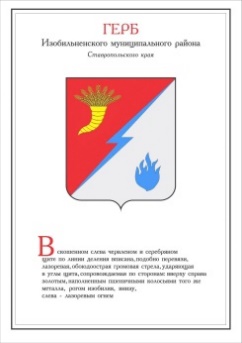 ДУМА ИЗОБИЛЬНЕНСКОГО городского округаСТАВРОПОЛЬСКОГО КРАЯПЕРВОГО СОЗЫВАРЕШЕНИЕ21 декабря 2018 года                    г. Изобильный                                      №210О бюджете Изобильненского городского округа Ставропольского края на 2019 год и плановый период 2020 и 2021 годов В соответствии с Положением о бюджетном процессе в Изобильненском городском округе Ставропольского края, утвержденным решением Думы Изобильненского городского округа Ставропольского края от 27 октября 2017 года №34 Дума Изобильненского городского округа Ставропольского края РЕШИЛА:1. Основные характеристики бюджета Изобильненского городского округа Ставропольского края 1.1. Утвердить основные характеристики бюджета Изобильненского городского округа Ставропольского края (далее - бюджет городского округа) на 2019 год и плановый период 2020 и 2021 годов:1) общий объем доходов бюджета городского округа на 2019 год в сумме 1 981 029 522,49 рублей, на 2020 год в сумме 1 868 082 900,00 рублей, на 2021 год в сумме 1 879 150 329,30 рублей;2) общий объем расходов бюджета городского округа на 2019 год в сумме 2 007 742 972,77 рублей, на 2020 год в сумме 1 864 417 591,03 рублей, в том числе условно утвержденные расходы в сумме 23 167 589,78 рублей, и на 2021 год в сумме 1 901 938 983,21 рублей, в том числе условно утвержденные расходы в сумме 47 340 869,16 рублей;3) дефицит бюджета городского округа на 2019 год в сумме                         26 713 450,28 рублей; 4) профицит бюджета городского округа на 2020 год в сумме 3 665 308,97 рублей; 5) дефицит бюджета городского округа на 2021 год в сумме 22 788 653,91 рублей.1.2. Утвердить источники финансирования дефицита бюджета городского округа и погашения долговых обязательств Изобильненского городского округа Ставропольского края (далее – долговые обязательства городского округа) на 2019 год согласно приложению 1 к настоящему решению, на плановый период 2020 и 2021 годов согласно приложению 2 к настоящему решению.2. Главные администраторы доходов бюджета городского округа, главные администраторы бюджета Ставропольского края и главные администраторы источников финансирования дефицита бюджета городского округа 2.1. Утвердить перечень главных администраторов доходов бюджета городского округа согласно приложению 3 к настоящему решению.2.2. Утвердить перечень главных администраторов доходов бюджета Ставропольского края – органа местного самоуправления Изобильненского городского округа Ставропольского края согласно приложению 4 к настоящему решению.2.3. Утвердить перечень главных администраторов источников финансирования дефицита бюджета городского округа согласно приложению 5 к настоящему решению.3. Распределение доходов бюджета городского округа на 2019 год и плановый период 2020 и 2021 годов 3.1. Утвердить распределение доходов бюджета городского округа в соответствии с классификацией доходов бюджетов на 2019 год согласно приложению 6 к настоящему решению, на плановый период 2020 и 2021 годов согласно приложению 7 к настоящему решению.4. Объем межбюджетных трансфертов, получаемых из других бюджетов бюджетной системы Российской Федерации 4.1. Учесть в составе доходов бюджета городского округа объем межбюджетных трансфертов, получаемых из бюджета Ставропольского края, на 2019 год в сумме 1 358 576 074,94 рублей, на 2020 год в сумме 1 266 315 690,00 рублей, на 2021 год в сумме 1 240 481 590,00 рублей.5. Бюджетные ассигнования бюджета городского округа на 2019 год и плановый период 2020 и 2021 годов5.1. Утвердить распределение бюджетных ассигнований по главным распорядителям средств бюджета городского округа, разделам, подразделам, целевым статьям (муниципальным программам и непрограммным направлениям деятельности) и группам видов расходов классификации расходов бюджетов в ведомственной структуре расходов бюджета городского округа на 2019 год согласно приложению 8 к настоящему решению, на плановый период 2020 и 2021 годов согласно приложению 9 к настоящему решению.5.2. Утвердить распределение бюджетных ассигнований по целевым статьям (муниципальным программам и непрограммным направлениям деятельности) и группам видов расходов классификации расходов бюджетов на 2019 год согласно приложению 10 к настоящему решению, на плановый период 2020 и 2021 годов согласно приложению 11 к настоящему решению.5.3. Утвердить распределение бюджетных ассигнований по разделам, подразделам классификации расходов бюджетов на 2019 год согласно приложению 12 к настоящему решению, на плановый период 2020 и 2021 годов согласно приложению 13 к настоящему решению.5.4. Утвердить общий объем бюджетных ассигнований на исполнение публичных нормативных обязательств на 2019 год в сумме 306 394 950,00 рублей, на 2020 год в сумме 264 499 190,00 рублей и на 2021 год в сумме 265 226 830,00 рублей.5.5. Приоритетными расходами бюджета городского округа являются расходы, направленные на:1) оплату труда и начисления на выплаты по оплате труда;2) социальное обеспечение населения;3) оплату коммунальных услуг и услуг связи;4) приобретение продуктов питания и услуг по организации питания для муниципальных учреждений Изобильненского городского округа Ставропольского края в сфере образования;5) обслуживание и погашение муниципального долга Изобильненского городского округа Ставропольского края (далее – муниципальный долг городского округа);6) субсидии муниципальным бюджетным учреждениям Изобильненского городского округа Ставропольского края на выполнение муниципального задания;7) уплату налогов и сборов.Главным распорядителям средств бюджета городского округа обеспечить направление средств бюджета городского округа на финансирование указанных расходов в 2019 году и плановом периоде 2020 и 2021 годов в первоочередном порядке в пределах доведенных лимитов бюджетных обязательств и бюджетных ассигнований на исполнение публичных нормативных обязательств.5.6. Утвердить объем бюджетных ассигнований дорожного фонда Изобильненского городского округа Ставропольского края на 2019 год в сумме 51 609 324,41 рублей, на 2020 год в сумме 34 360 970,00 рублей и на 2021 год в сумме 42 206 030,00 рублей.5.7. Утвердить объем резервного фонда администрации Изобильненского городского округа Ставропольского края на 2019 год в сумме 600 000,00 рублей, на 2020 год в сумме 600 000,00 рублей и на 2021 год в сумме 600 000,00 рублей. 5.8. Субсидии юридическим лицам (за исключением субсидий муниципальным учреждениям Изобильненского городского округа Ставропольского края), индивидуальным предпринимателям и физическим лицам - производителям товаров (работ, услуг), предусмотренные настоящим решением, предоставляются в порядке, устанавливаемом Правительством Ставропольского края и (или) администрацией Изобильненского городского округа Ставропольского края (далее - администрация городского округа). 5.9. Установить, что лимиты бюджетных обязательств по расходам, финансовое обеспечение которых осуществляется в порядке, устанавливаемом нормативными правовыми актами администрации городского округа, доводятся до главных распорядителей средств бюджета городского округа при условии издания соответствующего нормативного правового акта администрации городского округа. 6. Особенности исполнения бюджета городского округа в 2019 году и плановом периоде 2020 и 2021 годов6.1. Установить, в соответствии с пунктом 3 статьи 217 Бюджетного кодекса Российской Федерации, что основанием для внесения в 2019 году и плановом периоде 2020 и 2021 годов изменений в показатели сводной бюджетной росписи бюджета городского округа является распределение зарезервированных в составе утвержденных частью 5 настоящего решения:1) бюджетных ассигнований на 2019 год в объеме 2 438 936,35 рублей, на 2020 год в объеме 493 227,55 рублей, на 2021 год в объеме 591 649,63 рублей, предусмотренных финансовому управлению администрации городского округа по разделу «Общегосударственные вопросы», подразделу «Другие общегосударственные вопросы», целевой статье расходов «Обеспечение гарантий муниципальных служащих органов местного самоуправления в соответствии с законодательством Ставропольского края, решениями органов местного самоуправления» на обеспечение дополнительных муниципальных гарантий и выплату единовременного поощрения в связи с выходом на страховую пенсию лиц, замещающих (замещавших) муниципальные должности муниципальной службы в органах местного самоуправления Изобильненского городского округа Ставропольского края, в соответствии с их заявками и на основании нормативных правовых актов Изобильненского городского округа Ставропольского края; 2) бюджетных ассигнований на 2019 год в объеме 600 000,00 рублей, на 2020 год в объеме 600 000,00 рублей, на 2021 год в объеме 600 000,00 рублей, предусмотренных финансовому управлению администрации городского округа по разделу «Общегосударственные вопросы», подразделу «Резервные фонды» целевой статье расходов «Резервные фонды местных администраций» на финансовое обеспечение проведения непредвиденных расходов, в том числе на проведение аварийно-восстановительных работ и иных мероприятий, связанных с ликвидацией последствий стихийных бедствий и других чрезвычайных ситуаций на территории Изобильненского городского округа Ставропольского края, по решению администрации городского округа;3) бюджетных ассигнований на 2019 год в объеме 4 400 000,00 рублей, на 2020 год в объеме 0,00 рублей, на 2021 год в объеме 0,00 рублей, предусмотренных финансовому управлению администрации городского округа по разделу «Общегосударственные вопросы», подразделу «Другие общегосударственные вопросы» целевой статье расходов «Обеспечение повышения заработной платы работникам культуры, дополнительного образования детей, подпадающих под действие Указов Президента Российской Федерации, доведение заработной платы работников до минимального размера оплаты труда, установленного законодательством Российской Федерации» на финансовое обеспечение повышения заработной платы работникам культуры, дополнительного образования детей, подпадающих под действие Указов Президента Российской Федерации, доведение заработной платы работников до минимального размера оплаты труда, установленного законодательством Российской Федерации на основании нормативных правовых актов Изобильненского городского округа Ставропольского края;4) бюджетных ассигнований на 2019 год в объеме 500 000,00 рублей, на 2020 год в объеме 500 000,00 рублей, на 2021 год в объеме 500 000,00 рублей, предусмотренных отделу образования администрации городского округа по разделу «Образование», подразделам «Дошкольное образование» и «Общее образование» целевой статье расходов «Мероприятия, направленные на аварийный ремонт зданий и сооружений муниципальных учреждений» на обеспечение проведения аварийных ремонтов в зданиях и сооружениях муниципальных учреждений образования в порядке, установленном администрацией городского округа;5) бюджетных ассигнований на 2019 год в объеме 344 138,00 рублей, на 2020 год в объеме 344 138,00 рублей, на 2021 год в объеме 43 338,00 рублей, предусмотренных отделу образования администрации городского округа по разделу «Образование», подразделам «Общее образование» и «Дополнительное образование детей» целевой статье расходов «Расходы на выполнение технического обслуживания и ремонта транспортных средств учреждений образования» на  выполнение технического обслуживания и ремонта транспортных средств учреждений образования в порядке, установленном администрацией городского округа;6) бюджетных ассигнований на 2019 год в объеме 2 000 000,00 рублей, на 2020 год в объеме 2 000 000,00 рублей, на 2021 год в объеме 2 000 000,00 рублей, предусмотренных отделу образования администрации городского округа по разделу «Образование», подразделу «Другие вопросы в области образования», целевой статье расходов «Расходы за счет резервированных средств на финансирование первоочередных расходов учреждений образования с учетом привлечения безвозмездных поступлений» на финансирование первоочередных расходов учреждений образования с учетом привлечения безвозмездных поступлений в порядке, установленном администрацией городского округа;7) бюджетных ассигнований на 2019 год в объеме 500 000,00 рублей, на 2020 год в объеме 500 000,00 рублей, на 2021 год в объеме 500 000,00 рублей, предусмотренных отделу культуры администрации городского округа по разделу «Культура», подразделу «Другие вопросы в области культуры, кинематографии», целевой статье расходов «Расходы за счет резервированных средств на финансирование первоочередных расходов учреждений культуры с учетом привлечения безвозмездных поступлений» на финансирование первоочередных расходов учреждений культуры с учетом привлечения безвозмездных поступлений в порядке, установленном администрацией городского округа.6.2. Установить, что в 2019 году уменьшение общего объема бюджетных ассигнований, утвержденных в установленном порядке главному распорядителю средств бюджета городского округа на уплату налога на имущество организаций и земельного налога, а также бюджетных ассигнований на софинансирование с бюджетом Ставропольского края в размерах, превышающих долю софинансирования с бюджетом Ставропольского края, для направления их на иные цели без внесения изменений в настоящее решение не допускается.6.3. Установить, что финансовое обеспечение бюджетных обязательств, принятых в установленном порядке главными распорядителями средств бюджета городского округа и муниципальными казенными учреждениями Изобильненского городского округа Ставропольского края и неисполненных по состоянию на 01 января 2019 года, осуществляется в 2019 году в первоочередном порядке в пределах бюджетных ассигнований, утвержденных в установленном порядке соответствующему главному распорядителю бюджетных средств бюджета городского округа.6.4. Остатки средств бюджета городского округа на 01 января 2019 года (за исключением остатков неиспользованных трансфертов, имеющих целевое назначение, поступивших в бюджет городского округа из других бюджетов бюджетной системы Российской Федерации) направляются в 2019 году на погашение дефицита бюджета городского округа и (или) погашение кредиторской задолженности, образовавшейся по состоянию на 01 января 2019 года. 6.5. Бюджетные ассигнования, предусмотренные в бюджете городского округа на софинансирование с бюджетом Ставропольского края, в размерах, превышающих долю софинансирования с бюджетом Ставропольского края и экономия бюджетных ассигнований, сложившихся у муниципальных казенных учреждений Изобильненского городского округа Ставропольского края по итогам размещения заказа на поставку товаров, выполнение работ, оказание услуг для муниципальных нужд путем проведения торгов (за исключением экономии бюджетных ассигнований на дорожное хозяйство (дорожные фонды), направляются на погашение дефицита бюджета городского округа.6.6. Установить, что остатки субсидий, предоставленных в 2018 году муниципальным бюджетным учреждениям Изобильненского городского округа Ставропольского края на финансовое обеспечение выполнения ими муниципального задания, образовавшиеся в связи с не достижением муниципальными бюджетными учреждениями Изобильненского городского округа Ставропольского края установленных муниципальным заданием показателей, характеризующих объем муниципальных услуг (работ), подлежат возврату в бюджет городского округа в объемах, соответствующих не достигнутым показателям муниципального задания (с учетом допустимых (возможных) отклонений), до 01 марта 2019 года. 7. Особенности установления отдельных расходных обязательств Изобильненского городского округа Ставропольского края и использования бюджетных ассигнований в сфере социального обеспечения населения Изобильненского городского округа Ставропольского края7.1. Установить в 2019-2021 годах:1) размер ежемесячной денежной выплаты отдельным категориям граждан, работающих и проживающих в сельской местности – 771,20 рублей;2) единовременное денежное вознаграждение лицам, удостоенным звания «Почетный гражданин Изобильненского городского округа Ставропольского края», в размере 10 минимальных размеров оплаты труда;3) единовременное денежное вознаграждение лицам, удостоенным звания «Почетный житель населенного пункта Изобильненского района Ставропольского края», в размере 2 минимальных размеров оплаты труда;4) размер ежемесячной денежной выплаты медицинским работникам по коммерческому найму жилого помещения в размере не более 5 000,00 рублей на одного медицинского работника и не более 7 000,00 рублей для семейных пар, где оба супруга являются медицинскими работниками и проживают в одном помещении;5) стоимость одного дня питания для расчета денежной компенсации питания детей с ограниченными возможностями здоровья, обучающимися в общеобразовательных организациях, получающих образование на дому, в размере 55,00 рублей.».8. Долговая политика и муниципальный долг городского округа 8.1. Установить предельный объем муниципального долга городского округа в 2019 году в сумме 56 713 450,28 рублей, в 2020 году в сумме 26 713 450,28 рублей, в 2021 году в сумме 45 836 795,22 рублей.8.2. Установить верхний предел муниципального долга городского округа на:1) 01 января 2020 года по долговым обязательствам городского округа в сумме 26 713 450,28 рублей, в том числе по муниципальным гарантиям в сумме 0,00 рублей;2) 01 января 2021 года по долговым обязательствам городского округа в сумме 23 048 141,31 рублей, в том числе по муниципальным гарантиям в сумме 0,00 рублей;3) 01 января 2022 года по долговым обязательствам городского округа в сумме 45 836 795,22 рублей, в том числе по муниципальным гарантиям в сумме 0,00 рублей;8.3. Утвердить Программу муниципальных заимствований Изобильненского городского округа Ставропольского края на 2019 год и плановый период 2020 и 2021 годов согласно приложению 14 к настоящему решению. В 2019 году заимствование денежных средств осуществляется в виде кредитов кредитных организаций в сумме 26 713 450,28 рублей и бюджетных кредитов из федерального бюджета на пополнение остатков средств на едином счете бюджета городского округа в сумме 30 000 000,00 рублей.8.4. Установить объем расходов на обслуживание муниципального долга городского округа в 2019 году в сумме 100 000,00 рублей в 2020 году - в сумме 100 000,00 рублей и в 2021 году в сумме 100 000,00 рублей.8.5. Установить, что в 2019 году из бюджета городского округа бюджетные кредиты не предоставляются.8.6. Утвердить Программу муниципальных гарантий Изобильненского городского округа Ставропольского края на 2019 год и плановый период 2020 и 2021 годов согласно приложению 15 к настоящему решению.9. Лимит инвестиционных налоговых кредитов9.1. Установить лимит инвестиционных налоговых кредитов на 2019 год в сумме 0,00 рублей, на 2020 год в сумме 0,00 рублей и на 2021 год в сумме 0,00 рублей.10. Лимит предоставления бюджетных кредитов10.1. Установить лимит предоставления бюджетных кредитов на 2019 год в сумме 0,00 рублей.11. Особенности использования в 2019 году бюджетных ассигнований на обеспечение деятельности органов местного самоуправления Изобильненского городского округа Ставропольского края11.1. Органы местного самоуправления Изобильненского городского округа Ставропольского края не вправе принимать в 2019 году решения, приводящие к увеличению численности муниципальных служащих Изобильненского городского округа Ставропольского края. 12. Вступление в силу настоящего решения12.1. Настоящее решение вступает в силу с 01 января 2019 года.Источники финансирования дефицита бюджета городского округаи погашения долговых обязательств Изобильненского городского округаСтавропольского края на 2019 год(рублей)Источники финансирования дефицита бюджета городского округаи погашения долговых обязательств Изобильненского городского округаСтавропольского края на плановый период 2020 и 2021 годов(рублей)Перечень главных администраторов доходов бюджета городского округа Перечень главных администраторов доходов бюджета Ставропольского края – органа местного самоуправления Изобильненского городского округа Ставропольского краяПеречень главных администраторов источников финансирования дефицита бюджета городского округа Распределение доходов бюджета городского округа  в соответствии с классификацией доходов бюджетов на 2019 год(рублей)Распределение доходов бюджета городского округа в соответствии с классификацией доходов бюджетов на плановый период 2020 и 2021 годов (рублей)Распределение бюджетных ассигнований по главным распорядителям средств бюджета  городского округа, разделам, подразделам, целевым статьям (муниципальным программам и непрограммным направлениям деятельности) и группам видов расходов классификации расходов бюджетов в ведомственной структуре расходов бюджета городского округа на 2019 год										                  (рублей)Распределение бюджетных ассигнований по главным распорядителям средств бюджета городского округа, разделам, подразделам, целевым статьям(муниципальным программам и непрограммным направлениям деятельности)и группам видов расходов классификации расходов бюджетов в ведомственной структуре расходов бюджета городского округа на плановый период 2020 и 2021 годов(рублей)Распределение бюджетных ассигнований по целевым статьям (муниципальным программам и непрограммным направлениям деятельности) и группам видов расходов классификации расходов бюджетов на 2019 год       (рублей)Распределение бюджетных ассигнований по целевым статьям (муниципальным программам и непрограммным направлениям деятельности) и группам видов расходов классификации расходов бюджетов на плановый период 2020 и 2021 годов	(рублей)Распределение бюджетных ассигнований по разделам, подразделам классификации расходов бюджетов на 2019 год        (рублей)Распределение бюджетных ассигнований по разделам, подразделам классификации расходов бюджетов на плановый период 2020 и 2021 годов(рублей)ПРОГРАММАмуниципальных заимствований Изобильненского городского округа Ставропольского края на 2019 год и плановый период 2020 и 2021 годовМуниципальные заимствования Изобильненского городского округаСтавропольского края на 2019 год2. Муниципальные заимствования Изобильненского городского округа Ставропольского края на плановый период 2020 и 2021 годовПРОГРАММАмуниципальных гарантий Изобильненского городского округа Ставропольского края на 2019 год и плановый период 2020 и 2021 годовБюджетные ассигнования на исполнение муниципальных гарантий Изобильненского городского округа Ставропольского края по возможным гарантийным случаям в 2019 году и в плановом периоде 2020 и 2021 годов – не предусмотрены.Председатель Думы Изобильненского городского округа Ставропольского края А.М. РоговГлава Изобильненского городского округа Ставропольского края В.И. КозловПриложение 1к решению Думы Изобильненского городского округа Ставропольского краяот 21 декабря 2018 года №210НаименованиеКод бюджетной классификации Российской ФедерацииСуммаВсего доходов бюджета Изобильненского городского округа Ставропольского края -1 981 029 522,49Всего расходов бюджета Изобильненского городского округа Ставропольского края -2 007 742 972,77Дефицит (-)/профицит (+) бюджета Изобильненского городского округа Ставропольского края--26 713 450,28Всего источников финансирования дефицита бюджета Изобильненского городского округа Ставропольского края-26 713 450,28Кредиты кредитных организаций в валюте Российской Федерации601 01020000 00 0000 00026 713 450,28Получение кредитов от кредитных организаций в валюте Российской Федерации601 01020000 00 0000 70026 713 450,28Получение кредитов от кредитных организаций бюджетами городских округов в валюте Российской Федерации601 01020000 04 0000 71026 713 450,28Бюджетные кредиты от других бюджетов бюджетной системы Российской Федерации601 01030000 00 0000 0000,00Бюджетные кредиты от других бюджетов бюджетной системы Российской Федерации в валюте Российской Федерации601 01030100 00 0000 00030 000 000,00Получение бюджетных кредитов от других бюджетов бюджетной системы Российской Федерации в валюте Российской Федерации601 01030100 00 0000 70030 000 000,00Получение кредитов от других бюджетов бюджетной системы Российской Федерации бюджетами городских округов в валюте Российской Федерации601 01030100 04 0000 71030 000 000,00Погашение бюджетных кредитов, полученных от других бюджетов бюджетной системы Российской Федерации в валюте Российской Федерации601 01030100 00 0000 800-30 000 000,00Погашение бюджетами городских округов кредитов от других бюджетов бюджетной системы Российской Федерации в валюте Российской Федерации601 01030100 04 0000 810-30 000 000,00Изменение остатков средств на счетах по учету средств бюджетов604 01050000 00 0000 0000,00Увеличение остатков средств бюджетов604 01050000 00 0000 500-2 037 742 972,77Увеличение прочих остатков средств бюджетов604 01050200 00 0000 500-2 037 742 972,77Увеличение прочих остатков денежных средств бюджетов604 01050201 00 0000 510-2 037 742 972,77Увеличение прочих остатков денежных средств бюджетов городских округов604 01050201 04 0000 510-2 037 742 972,77Уменьшение остатков средств бюджетов604 01050000 00 0000 6002 037 742 972,77Уменьшение прочих остатков средств бюджетов604 01050200 00 0000 6002 037 742 972,77Уменьшение прочих остатков денежных средств бюджетов604 01050201 00 0000 6102 037 742 972,77Уменьшение прочих остатков денежных средств бюджетов городских округов604 01050201 04 0000 6102 037 742 972,77Приложение 2к решению Думы Изобильненского городского округа Ставропольского краяот 21 декабря 2018 года №210НаименованиеКод бюджетнойклассификации Российской ФедерацииСумма по годамСумма по годамНаименованиеКод бюджетнойклассификации Российской Федерации20202021Всего доходов бюджета Изобильненского городского округа Ставропольского края -1 868 082 900,001 879 150 329,30Всего расходов бюджета Изобильненского городского округа Ставропольского края -1 864 417 591,031 901 938 983,21Дефицит(-)/профицит (+) бюджета Изобильненского городского округа Ставропольского края-+3 665 308,97-22 788 653,91Всего источников финансирования дефицита бюджета Изобильненского городского округа Ставропольского края--3 665 308,9722 788 653,91Кредиты кредитных организаций в валюте Российской Федерации601 01020000 00 0000 000-3 665 308,9722 788 653,91Получение кредитов от кредитных организаций в валюте Российской Федерации601 01020000 00 0000 7000,0022 788 653,91Получение кредитов от кредитных организаций бюджетами городских округов в валюте Российской Федерации601 01020000 04 0000 7100,0022 788 653,91Погашение кредитов, предоставленных кредитными организациями в валюте Российской Федерации601 01020000 00 0000 800-3 665 308,970,00Погашение бюджетами городских округов кредитов от кредитных организаций в валюте Российской Федерации601 01020000 04 0000 810-3 665 308,970,00Изменение остатков средств на счетах по учету средств бюджета604 01050000 00 0000 0000,000,00Увеличение остатков средств бюджетов604 01050000 00 0000 500-1 868 082 900,00-1 901 938 983,21Увеличение прочих остатков средств бюджетов604 01050200 00 0000 500-1 868 082 900,00-1 901 938 983,21Увеличение прочих остатков денежных средств бюджетов604 01050201 00 0000 510-1 868 082 900,00-1 901 938 983,21Увеличение прочих остатков денежных средств бюджетов городских округов604 01050201 04 0000 510-1 868 082 900,00-1 901 938 983,21Уменьшение остатков средств бюджетов604 01050000 00 0000 6001 868 082 900,001 901 938 983,21Уменьшение прочих остатков средств бюджетов604 01050200 00 0000 6001 868 082 900,001 901 938 983,21Уменьшение прочих остатков денежных средств бюджетов604 01050201 00 0000 6101 868 082 900,001 901 938 983,21Уменьшение прочих остатков денежных средств бюджетов городских округов604 01050201 04 0000 6101 893 607 749,091 930 770 693,11Приложение 3к  решению Думы Изобильненского городского округа Ставропольского края от 21 декабря 2018 года №210Код главного администратора Код бюджетной классификации Российской ФедерацииКод бюджетной классификации Российской ФедерацииНаименование главного администратора1223600Дума Изобильненского городского округа Ставропольского края6001 13 02994 04 1000 130Прочие доходы от компенсации затрат бюджетов городских округов (в части доходов органов местного самоуправления)6001 16 23041 04 0000 140Доходы от возмещения ущерба при возникновении страховых случаев по обязательному страхованию гражданской ответственности, когда выгодоприобретателями выступают получатели средств бюджетов городских округов6001 16 23042 04 0000 140Доходы от возмещения ущерба при возникновении иных страховых случаев, когда выгодоприобретателями выступают получатели средств бюджетов городских округов6001 17 01040 04 0000 180Невыясненные поступления, зачисляемые в бюджеты городских округов6001 17 05040 04 0000 180Прочие неналоговые доходы бюджетов городских округов601Администрация Изобильненского городского округа Ставропольского края6011 11 09034 04 0000 120Доходы от эксплуатации и использования имущества автомобильных дорог, находящихся в собственности городских округов6011 13 01530 04 0000 130Плата за оказание услуг по присоединению объектов дорожного сервиса к автомобильным дорогам общего пользования местного значения, зачисляемая в бюджеты городских округов6011 13 01994 04 1000 130Прочие доходы от оказания платных услуг (работ) получателями средств бюджетов городских округов (в части доходов органов местного самоуправления)6011 13 01994 04 2000 130Прочие доходы от оказания платных услуг (работ) получателями средств бюджетов городских округов (в части доходов казенных учреждений)6011 13 02064 04 1000 130Доходы, поступающие в порядке возмещения расходов, понесенных в связи с эксплуатацией имущества городских округов (в части доходов органов местного самоуправления)6011 13 02064 04 2000 130Доходы, поступающие в порядке возмещения расходов, понесенных в связи с эксплуатацией имущества городских округов (в части доходов казенных учреждений)6011 13 02994 04 1000 130Прочие доходы от компенсации затрат бюджетов городских округов (в части доходов органов местного самоуправления)6011 13 02994 04 2000 130Прочие доходы от компенсации затрат бюджетов городских округов (в части доходов казенных учреждений)6011 16 23041 04 0000 140Доходы от возмещения ущерба при возникновении страховых случаев по обязательному страхованию гражданской ответственности, когда выгодоприобретателями выступают получатели средств бюджетов городских округов6011 16 23042 04 0000 140Доходы от возмещения ущерба при возникновении иных страховых случаев, когда выгодоприобретателями выступают получатели средств бюджетов городских округов6011 16 32000 04 0000 140Денежные взыскания, налагаемые в возмещение ущерба, причиненного в результате незаконного или нецелевого использования бюджетных средств (в части бюджетов городских округов)6011 16 33040 04 0000 140Денежные взыскания (штрафы) за нарушение законодательства Российской Федерации о контрактной системе в сфере закупок товаров, работ, услуг для обеспечения государственных и муниципальных нужд для нужд городских округов6011 16 37030 04 0000 140Поступления сумм в возмещение вреда, причиняемого автомобильным дорогам местного значения транспортными средствами, осуществляющими перевозки тяжеловесных и (или) крупногабаритных грузов, зачисляемые в бюджеты городских округов6011 16 90040 04 0000 140Прочие поступления от денежных взысканий (штрафов) и иных сумм в возмещение ущерба, зачисляемые в бюджеты городских округов6011 17 01040 04 0000 180Невыясненные поступления, зачисляемые в бюджеты городских округов6011 17 05040 04 0000 180Прочие неналоговые доходы бюджетов городских округов6012 02 20077 04 1153 150Субсидии бюджетам городских округов на софинансирование капитальных вложений в объекты муниципальной собственности (строительство (реконструкция) объектов коммунальной инфраструктуры)6012 02 20077 04 1208 150Субсидии бюджетам городских округов на софинансирование капитальных вложений в объекты муниципальной собственности (формирование маневренного жилищного фонда)6012 02 20216 04 0000 150Субсидии бюджетам городских округов на осуществление дорожной деятельности в отношении автомобильных дорог общего пользования, а также капитального ремонта и ремонта дворовых территорий многоквартирных домов, проездов к дворовым территориям многоквартирных домов населенных пунктов 6012 02 20299 04 0000 150Субсидии бюджетам городских округов на обеспечение мероприятий по переселению граждан из аварийного жилищного фонда, в том числе переселению граждан из аварийного жилищного фонда с учетом необходимости развития малоэтажного жилищного строительства, за счет средств,  поступивших от государственной корпорации–Фонда содействия реформированию жилищно-коммунального хозяйства6012 02 20302 04 0000 150Субсидии бюджетам городских округов на обеспечение мероприятий по переселению граждан из аварийного жилищного фонда, в том числе переселению граждан из аварийного жилищного фонда с учетом необходимости развития малоэтажного жилищного строительства, за счет средств бюджетов6012 02 25027 04 0000 150Субсидии бюджетам городских округов на реализацию мероприятий государственной программы Российской Федерации «Доступная среда» 6012 02 25242 04 0000 150Субсидии бюджетам городских округов на ликвидацию несанкционированных свалок в границах городов и наиболее опасных объектов накопленного экологического вреда окружающей среде6012 02 25497 04 0000 150Субсидии бюджетам городских округов на реализацию мероприятий по обеспечению жильем молодых семей6012 02 25523 04 0000 150Субсидии бюджетам городских округов на реализацию мероприятий по социально-экономическому развитию субъектов Российской Федерации, входящих в состав Северо-Кавказского федерального округа6012 02 25527 04 0000 150Субсидии бюджетам городских округов на государственную поддержку малого и среднего предпринимательства, включая крестьянские (фермерские) хозяйства, а также на реализацию мероприятий по поддержке молодежного предпринимательства6012 02 25555 04 0000 150Субсидии бюджетам городских округов на реализацию программ формирования современной городской среды6012 02 25567 04 0000 150Субсидии бюджетам городских округов на обеспечение устойчивого развития сельских территорий6012 02 27523 04 0000 150Субсидии бюджетам городских округов на софинансирование капитальных вложений в объекты государственной (муниципальной) собственности в рамках реализации мероприятий по социально-экономическому развитию субъектов Российской Федерации, входящих в состав Северо-Кавказского федерального округа6012 02 27567 04 0000 150Субсидии бюджетам городских округов на софинансирование капитальных вложений в объекты государственной (муниципальной) собственности в рамках обеспечения устойчивого развития сельских территорий6012 02 29999 04 0065 150Прочие субсидии бюджетам городских округов (осуществление функций административного центра Ставропольского края)6012 02 29999 04 1160 150Прочие субсидии бюджетам городских округов (создание условий для обеспечения безопасности граждан в местах массового пребывания людей на территории муниципальных образований)6012 02 29999 04 1170 150Прочие субсидии бюджетам городских округов (обеспечение жильем молодых семей)6012 02 29999 04 1196 150Прочие субсидии бюджетам городских округов (приобретение коммунальной техники)6012 02 29999 04 1204 150Прочие субсидии бюджетам городских округов (проведение информационно-пропагандистских мероприятий, направленных на профилактику идеологии терроризма)6012 02 29999 04 1205 150Прочие субсидии бюджетам городских округов (ремонт помещений, предоставляемых в 2019 году для работы сотрудников, замещающих должности участкового уполномоченного полиции, на обслуживаемом административном участке)6012 02 30024 04 0022 150Субвенции бюджетам городских округов на выполнение передаваемых полномочий субъектов Российской Федерации (выплата субсидий на животноводческую продукцию (кроме субсидий гражданам, ведущим личное подсобное хозяйство))6012 02 30024 04 0026 150Субвенции бюджетам городских округов на выполнение передаваемых полномочий субъектов Российской Федерации (организация и осуществление деятельности по опеке и попечительству  в области здравоохранения)6012 02 30024 04 0032 150Субвенции бюджетам городских округов на выполнение передаваемых полномочий субъектов Российской Федерации (организация и проведение мероприятий по борьбе с иксодовыми клещами-переносчиками Крымской геморрагической лихорадки в природных биотопах)6012 02 30024 04 0036 150Субвенции бюджетам городских округов на выполнение передаваемых полномочий субъектов Российской Федерации (администрирование переданных отдельных государственных полномочий в области сельского хозяйства)6012 02 30024 04 0045 150Субвенции бюджетам городских округов на выполнение передаваемых полномочий субъектов Российской Федерации (реализация Закона Ставропольского края «О наделении органов местного самоуправления муниципальных образований в Ставропольском крае отдельными государственными полномочиями Ставропольского края по формированию, содержанию и использованию Архивного фонда Ставропольского края»)6012 02 30024 04 0047 150Субвенции бюджетам городских округов на выполнение передаваемых полномочий субъектов Российской Федерации (создание и организация деятельности комиссий по делам несовершеннолетних и защите их прав)6012 02 30024 04 0181 150Субвенции бюджетам городских округов на выполнение передаваемых полномочий субъектов Российской Федерации (реализация Закона Ставропольского края «О наделении органов местного самоуправления муниципальных районов и городских округов в Ставропольском крае отдельными государственными полномочиями Ставропольского края по созданию административных комиссий»)6012 02 30024 04 1110 150Субвенции бюджетам городских округов на выполнение передаваемых полномочий субъектов Российской Федерации (организация проведения мероприятий по отлову и содержанию безнадзорных животных)6012 02 30024 04 1187 150Субвенции бюджетам городских округов на выполнение передаваемых полномочий субъектов Российской Федерации (выплата грантов личным подсобным хозяйствам на закладку сада суперинтенсивного типа)6012 02 35120 04 0000 150Субвенции бюджетам городских округов на осуществление полномочий по составлению (изменению) списков кандидатов в присяжные заседатели федеральных судов общей юрисдикции в Российской Федерации6012 02 35541 04 0000 150Субвенции бюджетам городских округов на оказание несвязанной поддержки сельскохозяйственным товаропроизводителям в области растениеводства6012 02 35542 04 0000 150Субвенции бюджетам городских округов на повышение продуктивности в молочном скотоводстве6012 02 35543 04 0000 150Субвенции бюджетам городских округов на содействие достижению целевых показателей региональных программ развития агропромышленного комплекса6012 02 45393 04 0000 150Межбюджетные трансферты, передаваемые бюджетам городских округов на финансовое обеспечение дорожной деятельности в рамках реализации национального проекта «Безопасные и качественные автомобильные дороги»6012 02 49999 04 0049 150Прочие межбюджетные трансферты, передаваемые бюджетам городских округов (средства резервного фонда Правительства Ставропольского края)6012 02 49999 04 0064 150Прочие межбюджетные трансферты, передаваемые бюджетам городских округов (обеспечение деятельности депутатов Думы Ставропольского края и их помощников в избирательном округе)6012 04 04010 04 0000 150Предоставление негосударственными организациями грантов для получателей средств бюджетов городских округов6012 07 04010 04 0000 150Безвозмездные поступления от физических и юридических лиц на финансовое обеспечение дорожной деятельности, в том числе добровольных пожертвований, в отношении автомобильных дорог общего пользования местного значения городских округов6012 07 04020 04 0000 150Поступления от денежных пожертвований, предоставляемых физическими лицами получателям средств бюджетов городских округов6012 07 04050 04 0000 150Прочие безвозмездные поступления в бюджеты городских округов6012 18 04010 04 0000 150Доходы бюджетов городских округов от возврата бюджетными учреждениями остатков субсидий прошлых лет6012 19 25018 04 0000 150Возврат остатков субсидий на реализацию мероприятий федеральной целевой программы  «Устойчивое развитие сельских территорий на 2014 – 2017 годы и на период до 2020 года» из бюджетов городских округов6012 19 25027 04 0000 150Возврат остатков субсидий на мероприятия государственной программы Российской Федерации «Доступная среда» на 2011-2020 годы из бюджетов городских округов6012 19 25112 04 0000 150Возврат остатков субсидий на софинансирование капитальных вложений в объекты муниципальной собственности из бюджетов городских округов6012 19 25497 04 0000 150Возврат остатков субсидий на реализацию мероприятий по обеспечению жильем молодых семей из бюджетов городских округов6012 19 25555 04 0000 150Возврат остатков субсидий на поддержку государственных программ субъектов Российской Федерации и муниципальных программ формирования современной городской среды из бюджетов городских округов6012 19 25567 04 0000 150Возврат остатков субсидий на реализацию мероприятий по устойчивому развитию сельских территорий из бюджетов городских округов6012 19 35120 04 0000 150Возврат остатков субвенций на осуществление полномочий по составлению (изменению) списков кандидатов в присяжные заседатели федеральных судов общей юрисдикции в Российской Федерации из бюджетов городских округов6012 19 35541 04 0000 150Возврат остатков субвенций на оказание несвязанной поддержки сельскохозяйственным товаропроизводителям в области растениеводства из бюджетов городских округов6012 19 35543 04 0000 150Возврат остатков субвенций на содействие достижению целевых показателей региональных программ развития агропромышленного комплекса из бюджетов городских округов6012 19 60010 04 0000 150Возврат прочих остатков субсидий, субвенций и иных межбюджетных трансфертов, имеющих целевое назначение, прошлых лет из бюджетов городских округов602Отдел имущественных и земельных отношений администрации Изобильненского городского округа Ставропольского края6021 08 07150 01 1000 110Государственная пошлина за выдачу разрешения на установку рекламной конструкции (сумма платежа (перерасчеты, недоимка и задолженность по соответствующему платежу, в том числе по отмененному))6021 08 07150 01 4000 110Государственная пошлина за выдачу разрешения на установку рекламной конструкции (прочие поступления)6021 11 05012 04 0000 120Доходы, получаемые в виде арендной платы за земельные участки, государственная собственность на которые не разграничена и которые расположены в границах городских округов, а также средства от продажи права на заключение договоров аренды указанных земельных участков6021 11 05024 04 0000 120Доходы, получаемые в виде арендной платы, а также средства от продажи права на заключение договоров аренды за земли, находящиеся в собственности городских округов (за исключением земельных участков муниципальных бюджетных и автономных учреждений) 6021 11 05034 04 1800 120Доходы от сдачи в аренду имущества, находящегося в оперативном управлении органов управления городских округов и созданных ими учреждений (за исключением имущества муниципальных бюджетных и автономных учреждений) (прочие доходы от сдачи в аренду имущества, находящегося в оперативном управлении органов управления городских округов, в части доходов органов местного самоуправления)6021 11 05034 04 2300 120Доходы от сдачи в аренду имущества, находящегося в оперативном управлении органов управления городских округов и созданных ими учреждений (за исключением имущества муниципальных бюджетных и автономных учреждений) (доходы от сдачи в аренду имущества, находящегося в муниципальной собственности и переданного в оперативное управление образовательным учреждениям, в части доходов казенных учреждений)6021 11 05034 04 2600 120Доходы от сдачи в аренду имущества, находящегося в оперативном управлении органов управления городских округов и созданных ими учреждений (за исключением имущества муниципальных бюджетных и автономных учреждений) (доходы от сдачи в аренду имущества, находящегося в  муниципальной собственности и переданного в оперативное управление учреждениям культуры и искусства, в части доходов казенных учреждений)6021 11 05034 04 2800 120Доходы от сдачи в аренду имущества, находящегося в оперативном управлении органов управления городских округов и созданных ими учреждений (за исключением имущества муниципальных бюджетных и автономных учреждений) (прочие доходы от сдачи в аренду имущества, находящегося в оперативном управлении органов управления городских округов, в части доходов казенных учреждений) 6021 11 05074 04 0000 120Доходы от сдачи в аренду имущества, составляющего казну городских округов (за исключением земельных участков)6021 11 05312 04 0000 120Плата по соглашениям об установлении сервитута, заключенным органами местного самоуправления городских округов, государственными или муниципальными предприятиями либо государственными или муниципальными учреждениями в отношении земельных участков, государственная собственность на которые не разграничена и которые расположены в границах городских округов6021 11 05324 04 0000 120Плата по соглашениям об установлении сервитута, заключенным органами местного самоуправления городских округов, государственными или муниципальными предприятиями либо государственными или муниципальными учреждениями в отношении земельных участков, находящихся в собственности городских округов6021 11 07014 04 0000 120Доходы от перечисления части прибыли, остающейся после уплаты налогов и иных обязательных платежей муниципальных унитарных предприятий, созданных городскими округами6021 11 09044 04 0000 120Прочие поступления от использования имущества, находящегося в собственности городских округов (за исключением имущества муниципальных бюджетных и автономных учреждений, а также имущества муниципальных унитарных предприятий, в том числе казенных)6021 13 02064 04 1000 130Доходы, поступающие в порядке возмещения расходов, понесенных в связи с эксплуатацией имущества городских округов (в части доходов органов местного самоуправления)6021 13 02064 04 2000 130Доходы, поступающие в порядке возмещения расходов, понесенных в связи с эксплуатацией имущества городских округов (в части доходов казенных учреждений)6021 13 02994 04 1000 130Прочие доходы от компенсации затрат бюджетов городских округов (в части доходов органов местного самоуправления)6021 13 02994 04 2000 130Прочие доходы от компенсации затрат бюджетов городских округов (в части доходов казенных учреждений)6021 14 01040 04 0000 410Доходы от продажи квартир, находящихся в собственности городских округов6021 14 02042 04 0000 410Доходы от реализации имущества, находящегося в оперативном управлении учреждений, находящихся в ведении органов управления городских округов (за исключением имущества муниципальных бюджетных и автономных учреждений), в части реализации основных средств по указанному имуществу6021 14 02043 04 0000 410Доходы от реализации иного имущества, находящегося в  собственности городских округов (за исключением имущества муниципальных бюджетных и автономных учреждений, а также имущества муниципальных унитарных предприятий, в том числе казенных), в части реализации  основных средств по указанному имуществу6021 14 02042 04 0000 440Доходы от реализации имущества, находящегося в оперативном управлении учреждений, находящихся в ведении органов управления городских округов (за исключением имущества муниципальных бюджетных и автономных учреждений), в части реализации материальных запасов по указанному имуществу6021 14 02043 04 0000 440Доходы от реализации иного имущества, находящегося в собственности городских округов (за исключением имущества муниципальных бюджетных и автономных учреждений, а также имущества муниципальных унитарных предприятий, в том числе казенных), в части реализации  материальных запасов по указанному имуществу6021 14 04040 04 0000 420Доходы от продажи нематериальных активов, находящихся в собственности городских округов6021 14 06012 04 0000 430Доходы от продажи земельных участков, государственная собственность на которые не разграничена и которые расположены в границах городских округов6021 14 06024 04 0000 430Доходы от продажи земельных участков, находящихся в собственности городских округов (за исключением земельных участков муниципальных бюджетных и автономных учреждений)6021 14 06312 04 0000 430Плата за увеличение площади земельных участков, находящихся в частной собственности, в результате перераспределения таких земельных участков и земель (или) земельных участков, государственная собственность на которые не разграничена и которые расположены в границах городских округов6021 16 23041 04 0000 140Доходы от возмещения ущерба при возникновении страховых случаев по обязательному страхованию гражданской ответственности, когда выгодоприобретателями выступают получатели средств бюджетов городских округов6021 16 23042 04 0000 140Доходы от возмещения ущерба при возникновении иных страховых случаев, когда выгодоприобретателями выступают получатели средств бюджетов городских округов6021 16 32000 04 0000 140Денежные взыскания, налагаемые в возмещение ущерба, причиненного в результате незаконного или нецелевого использования бюджетных средств (в части бюджетов городских округов)6021 16 90040 04 0000 140Прочие поступления от денежных взысканий (штрафов) и иных сумм в возмещение ущерба, зачисляемые в бюджеты городских округов6021 17 01040 04 0000 180Невыясненные поступления, зачисляемые в бюджеты городских округов6021 17 05040 04 0000 180Прочие неналоговые доходы бюджетов городских округов6022 02 25511 04 0000 150Субсидии бюджетам городских округов на проведение комплексных кадастровых работ 6022 02 49999 04 0049 150Прочие межбюджетные трансферты, передаваемые бюджетам городских округов (средства резервного фонда Правительства Ставропольского края)6022 07 04020 04 0000 150Поступления от денежных пожертвований, предоставляемых физическими лицами получателям средств бюджетов городских округов6022 07 04050 04 0000 150Прочие безвозмездные поступления в бюджеты городских округов6022 19 60010 04 0000 150Возврат прочих остатков субсидий, субвенций и иных межбюджетных трансфертов, имеющих целевое назначение, прошлых лет из бюджетов городских округов604Финансовое управление администрации Изобильненского городского округа Ставропольского края6041 13 02994 04 1000 130Прочие доходы от компенсации затрат бюджетов городских округов (в части доходов органов местного самоуправления)6041 13 02994 04 2000 130Прочие доходы от компенсации затрат бюджетов городских округов (в части доходов казенных учреждений)6041 16 18040 04 0000 140Денежные взыскания (штрафы) за нарушение бюджетного законодательства (в части бюджетов городских округов)6041 16 23041 04 0000 140Доходы от возмещения ущерба при возникновении страховых случаев по обязательному страхованию гражданской ответственности, когда выгодоприобретателями выступают получатели средств бюджетов городских округов6041 16 23042 04 0000 140Доходы от возмещения ущерба при возникновении иных страховых случаев, когда выгодоприобретателями выступают получатели средств бюджетов городских округов6041 16 32000 04 0000 140Денежные взыскания, налагаемые в возмещение ущерба, причиненного в результате незаконного или нецелевого использования бюджетных средств (в части бюджетов городских округов)6041 17 01040 04 0000 180Невыясненные поступления, зачисляемые в бюджеты городских округов6041 17 05040 04 0000 180Прочие неналоговые доходы бюджетов городских округов6042 02 15001 04 0000 150Дотации бюджетам городских округов на выравнивание бюджетной обеспеченности6042 02 15002 04 0000 150Дотации бюджетам городских округов на поддержку мер по обеспечению сбалансированности бюджетов6042 02 15009 04 0000 150Дотации бюджетам городских округов на частичную компенсацию дополнительных расходов на повышение оплаты труда работников бюджетной сферы и иные цели6042 02 19999 04 0000 150Прочие дотации бюджетам городских округов 6042 02 29999 04 0008 150Прочие субсидии бюджетам городских округов (формирование районных фондов финансовой поддержки поселений и финансовое обеспечение осуществления органами местного самоуправления полномочий по решению вопросов местного значения)6042 02 29999 04 0018 150Прочие субсидии бюджетам городских округов (реализация проектов развития территорий муниципальных образований, основанных на местных инициативах)6042 02 49999 04 0049 150Прочие межбюджетные трансферты, передаваемые бюджетам городских округов (средства резервного фонда Правительства Ставропольского края)6042 02 49999 04 0081 150Прочие межбюджетные трансферты, передаваемые бюджетам городских округов (поощрение муниципальных районов и городских округов, обеспечивших высокое качество управления бюджетным процессом и стратегического планирования)6042 07 04010 04 0000 150Безвозмездные поступления от физических и юридических лиц на финансовое обеспечение дорожной деятельности, в том числе добровольных пожертвований, в отношении автомобильных дорог общего пользования местного значения городских округов6042 07 04010 04 0102 150Безвозмездные поступления от физических и юридических лиц на финансовое обеспечение дорожной деятельности, в том числе добровольных пожертвований, в отношении автомобильных дорог общего пользования местного значения городских округов (поступления средств от физических лиц на реализацию проектов развития территорий муниципальных образований, основанных на местных инициативах (ст.Каменнобродская))6042 07 04010 04 0105 150Безвозмездные поступления от физических и юридических лиц на финансовое обеспечение дорожной деятельности, в том числе добровольных пожертвований, в отношении автомобильных дорог общего пользования местного значения городских округов (поступления средств от физических лиц на реализацию проектов развития территорий муниципальных образований, основанных на местных инициативах (ст.Новотроицкая))6042 07 04010 04 0109 150Безвозмездные поступления от физических и юридических лиц на финансовое обеспечение дорожной деятельности, в том числе добровольных пожертвований, в отношении автомобильных дорог общего пользования местного значения городских округов (поступления средств от физических лиц на реализацию проектов развития территорий муниципальных образований, основанных на местных инициативах (ст.Рождественская))6042 07 04010 04 0113 150Безвозмездные поступления от физических и юридических лиц на финансовое обеспечение дорожной деятельности, в том числе добровольных пожертвований, в отношении автомобильных дорог общего пользования местного значения городских округов (поступления средств от физических лиц на реализацию проектов развития территорий муниципальных образований, основанных на местных инициативах (ст.Староизобильная))6042 07 04010 04 0202 150Безвозмездные поступления от физических и юридических лиц на финансовое обеспечение дорожной деятельности, в том числе добровольных пожертвований, в отношении автомобильных дорог общего пользования местного значения городских округов (поступления средств от индивидуальных предпринимателей на реализацию проектов развития территорий муниципальных образований, основанных на местных инициативах (ст.Каменнобродская))6042 07 04010 04 0205 150Безвозмездные поступления от физических и юридических лиц на финансовое обеспечение дорожной деятельности, в том числе добровольных пожертвований, в отношении автомобильных дорог общего пользования местного значения городских округов (поступления средств от индивидуальных предпринимателей на реализацию проектов развития территорий муниципальных образований, основанных на местных инициативах (ст.Новотроицкая))6042 07 04010 04 0209 150Безвозмездные поступления от физических и юридических лиц на финансовое обеспечение дорожной деятельности, в том числе добровольных пожертвований, в отношении автомобильных дорог общего пользования местного значения городских округов (поступления средств от индивидуальных предпринимателей на реализацию проектов развития территорий муниципальных образований, основанных на местных инициативах (ст.Рождественская))6042 07 04010 04 0213 150Безвозмездные поступления от физических и юридических лиц на финансовое обеспечение дорожной деятельности, в том числе добровольных пожертвований, в отношении автомобильных дорог общего пользования местного значения городских округов (поступления средств от индивидуальных предпринимателей на реализацию проектов развития территорий муниципальных образований, основанных на местных инициативах (ст.Староизобильная))6042 07 04010 04 0302 150Безвозмездные поступления от физических и юридических лиц на финансовое обеспечение дорожной деятельности, в том числе добровольных пожертвований, в отношении автомобильных дорог общего пользования местного значения городских округов (поступления средств от организаций на реализацию проектов развития территорий муниципальных образований, основанных на местных инициативах (ст.Каменнобродская))6042 07 04010 04 0305 150Безвозмездные поступления от физических и юридических лиц на финансовое обеспечение дорожной деятельности, в том числе добровольных пожертвований, в отношении автомобильных дорог общего пользования местного значения городских округов (поступления средств от организаций на реализацию проектов развития территорий муниципальных образований, основанных на местных инициативах (ст.Новотроицкая))6042 07 04010 04 0309 150Безвозмездные поступления от физических и юридических лиц на финансовое обеспечение дорожной деятельности, в том числе добровольных пожертвований, в отношении автомобильных дорог общего пользования местного значения городских округов (поступления средств от организаций на реализацию проектов развития территорий муниципальных образований, основанных на местных инициативах (ст.Рождественская))6042 07 04010 04 0313 150Безвозмездные поступления от физических и юридических лиц на финансовое обеспечение дорожной деятельности, в том числе добровольных пожертвований, в отношении автомобильных дорог общего пользования местного значения городских округов (поступления средств от организаций на реализацию проектов развития территорий муниципальных образований, основанных на местных инициативах (ст.Староизобильная))6042 07 04020 04 0000 150Поступления от денежных пожертвований, предоставляемых физическими лицами получателям средств бюджетов городских округов6042 07 04020 04 0101 150Поступления от денежных пожертвований, предоставляемых физическими лицами получателям средств бюджетов городских округов (поступления средств от физических лиц на реализацию проектов развития территорий муниципальных образований, основанных на местных инициативах (ст.Баклановская))6042 07 04020 04 0102 150Поступления от денежных пожертвований, предоставляемых физическими лицами получателям средств бюджетов городских округов (поступления средств от физических лиц на реализацию проектов развития территорий муниципальных образований, основанных на местных инициативах (ст.Каменнобродская))6042 07 04020 04 0103 150Поступления от денежных пожертвований, предоставляемых физическими лицами получателям средств бюджетов городских округов (поступления средств от физических лиц на реализацию проектов развития территорий муниципальных образований, основанных на местных инициативах (с.Московское))6042 07 04020 04 0104 150Поступления от денежных пожертвований, предоставляемых физическими лицами получателям средств бюджетов городских округов (поступления средств от физических лиц на реализацию проектов развития территорий муниципальных образований, основанных на местных инициативах (п.Новоизобильный))6042 07 04020 04 0105 150Поступления от денежных пожертвований, предоставляемых физическими лицами получателям средств бюджетов городских округов (поступления средств от физических лиц на реализацию проектов развития территорий муниципальных образований, основанных на местных инициативах (ст.Новотроицкая))6042 07 04020 04 0106 150Поступления от денежных пожертвований, предоставляемых физическими лицами получателям средств бюджетов городских округов (поступления средств от физических лиц на реализацию проектов развития территорий муниципальных образований, основанных на местных инициативах (п.Передовой))6042 07 04020 04 0107 150Поступления от денежных пожертвований, предоставляемых физическими лицами получателям средств бюджетов городских округов (поступления средств от физических лиц на реализацию проектов развития территорий муниципальных образований, основанных на местных инициативах (с.Подлужное))6042 07 04020 04 0108 150Поступления от денежных пожертвований, предоставляемых физическими лицами получателям средств бюджетов городских округов (поступления средств от физических лиц на реализацию проектов развития территорий муниципальных образований, основанных на местных инициативах (с.Птичье))6042 07 04020 04 0109 150Поступления от денежных пожертвований, предоставляемых физическими лицами получателям средств бюджетов городских округов (поступления средств от физических лиц на реализацию проектов развития территорий муниципальных образований, основанных на местных инициативах (ст.Рождественская))6042 07 04020 04 0110 150Поступления от денежных пожертвований, предоставляемых физическими лицами получателям средств бюджетов городских округов (поступления средств от физических лиц на реализацию проектов развития территорий муниципальных образований, основанных на местных инициативах (п.Рыздвяный))6042 07 04020 04 0111 150Поступления от денежных пожертвований, предоставляемых физическими лицами получателям средств бюджетов городских округов (поступления средств от физических лиц на реализацию проектов развития территорий муниципальных образований, основанных на местных инициативах (п.Солнечнодольск))6042 07 04020 04 0112 150Поступления от денежных пожертвований, предоставляемых физическими лицами получателям средств бюджетов городских округов (поступления средств от физических лиц на реализацию проектов развития территорий муниципальных образований, основанных на местных инициативах (х.Спорный))6042 07 04020 04 0113 150Поступления от денежных пожертвований, предоставляемых физическими лицами получателям средств бюджетов городских округов (поступления средств от физических лиц на реализацию проектов развития территорий муниципальных образований, основанных на местных инициативах (ст.Староизобильная))6042 07 04020 04 0114 150Поступления от денежных пожертвований, предоставляемых физическими лицами получателям средств бюджетов городских округов (поступления средств от физических лиц на реализацию проектов развития территорий муниципальных образований, основанных на местных инициативах (с.Тищенское))6042 07 04020 04 0115 150Поступления от денежных пожертвований, предоставляемых физическими лицами получателям средств бюджетов городских округов (поступления средств от физических лиц на реализацию проектов развития территорий муниципальных образований, основанных на местных инициативах (г.Изобильный))6042 07 04020 04 0201 150Поступления от денежных пожертвований, предоставляемых физическими лицами получателям средств бюджетов городских округов (поступления средств от индивидуальных предпринимателей на реализацию проектов развития территорий муниципальных образований, основанных на местных инициативах (ст.Баклановская))6042 07 04020 04 0202 150Поступления от денежных пожертвований, предоставляемых физическими лицами получателям средств бюджетов городских округов (поступления средств от индивидуальных предпринимателей на реализацию проектов развития территорий муниципальных образований, основанных на местных инициативах (ст.Каменнобродская))6042 07 04020 04 0203 150Поступления от денежных пожертвований, предоставляемых физическими лицами получателям средств бюджетов городских округов (поступления средств от индивидуальных предпринимателей на реализацию проектов развития территорий муниципальных образований, основанных на местных инициативах (с.Московское))6042 07 04020 04 0204 150Поступления от денежных пожертвований, предоставляемых физическими лицами получателям средств бюджетов городских округов (поступления средств от индивидуальных предпринимателей на реализацию проектов развития территорий муниципальных образований, основанных на местных инициативах (п.Новоизобильный))6042 07 04020 04 0205 150Поступления от денежных пожертвований, предоставляемых физическими лицами получателям средств бюджетов городских округов (поступления средств от индивидуальных предпринимателей на реализацию проектов развития территорий муниципальных образований, основанных на местных инициативах (ст.Новотроицкая))6042 07 04020 04 0206 150Поступления от денежных пожертвований, предоставляемых физическими лицами получателям средств бюджетов городских округов (поступления средств от индивидуальных предпринимателей на реализацию проектов развития территорий муниципальных образований, основанных на местных инициативах (п.Передовой))6042 07 04020 04 0207 150Поступления от денежных пожертвований, предоставляемых физическими лицами получателям средств бюджетов городских округов (поступления средств от индивидуальных предпринимателей на реализацию проектов развития территорий муниципальных образований, основанных на местных инициативах (с.Подлужное))6042 07 04020 04 0208 150Поступления от денежных пожертвований, предоставляемых физическими лицами получателям средств бюджетов городских округов (поступления средств от индивидуальных предпринимателей на реализацию проектов развития территорий муниципальных образований, основанных на местных инициативах (с.Птичье))6042 07 04020 04 0209 150Поступления от денежных пожертвований, предоставляемых физическими лицами получателям средств бюджетов городских округов (поступления средств от индивидуальных предпринимателей на реализацию проектов развития территорий муниципальных образований, основанных на местных инициативах (ст.Рождественская))6042 07 04020 04 0210 150Поступления от денежных пожертвований, предоставляемых физическими лицами получателям средств бюджетов городских округов (поступления средств от индивидуальных предпринимателей на реализацию проектов развития территорий муниципальных образований, основанных на местных инициативах (п.Рыздвяный))6042 07 04020 04 0211 150Поступления от денежных пожертвований, предоставляемых физическими лицами получателям средств бюджетов городских округов (поступления средств от индивидуальных предпринимателей на реализацию проектов развития территорий муниципальных образований, основанных на местных инициативах (п.Солнечнодольск))6042 07 04020 04 0212 150Поступления от денежных пожертвований, предоставляемых физическими лицами получателям средств бюджетов городских округов (поступления средств от индивидуальных предпринимателей на реализацию проектов развития территорий муниципальных образований, основанных на местных инициативах (х.Спорный))6042 07 04020 04 0213 150Поступления от денежных пожертвований, предоставляемых физическими лицами получателям средств бюджетов городских округов (поступления средств от индивидуальных предпринимателей на реализацию проектов развития территорий муниципальных образований, основанных на местных инициативах (ст.Староизобильная))6042 07 04020 04 0214 150Поступления от денежных пожертвований, предоставляемых физическими лицами получателям средств бюджетов городских округов (поступления средств от индивидуальных предпринимателей на реализацию проектов развития территорий муниципальных образований, основанных на местных инициативах (с.Тищенское))6042 07 04020 04 0215 150Поступления от денежных пожертвований, предоставляемых физическими лицами получателям средств бюджетов городских округов (поступления средств от индивидуальных предпринимателей на реализацию проектов развития территорий муниципальных образований, основанных на местных инициативах (г.Изобильный))6042 07 04050 04 0000 150Прочие безвозмездные поступления в бюджеты городских округов6042 07 04050 04 0301 150Прочие безвозмездные поступления в бюджеты городских округов (поступления средств от организаций на реализацию проектов развития территорий муниципальных образований, основанных на местных инициативах (ст.Баклановская))6042 07 04050 04 0302 150Прочие безвозмездные поступления в бюджеты городских округов (поступления средств от организаций на реализацию проектов развития территорий муниципальных образований, основанных на местных инициативах (ст.Каменнобродская))6042 07 04050 04 0303 150Прочие безвозмездные поступления в бюджеты городских округов (поступления средств от организаций на реализацию проектов развития территорий муниципальных образований, основанных на местных инициативах (с.Московское))6042 07 04050 04 0304 150Прочие безвозмездные поступления в бюджеты городских округов (поступления средств от организаций на реализацию проектов развития территорий муниципальных образований, основанных на местных инициативах (п.Новоизобильный))6042 07 04050 04 0305 150Прочие безвозмездные поступления в бюджеты городских округов (поступления средств от организаций на реализацию проектов развития территорий муниципальных образований, основанных на местных инициативах (ст.Новотроицкая))6042 07 04050 04 0306 150Прочие безвозмездные поступления в бюджеты городских округов (поступления средств от организаций на реализацию проектов развития территорий муниципальных образований, основанных на местных инициативах (п.Передовой))6042 07 04050 04 0307 150Прочие безвозмездные поступления в бюджеты городских округов (поступления средств от организаций на реализацию проектов развития территорий муниципальных образований, основанных на местных инициативах (с.Подлужное))6042 07 04050 04 0308 150Прочие безвозмездные поступления в бюджеты городских округов (поступления средств от организаций на реализацию проектов развития территорий муниципальных образований, основанных на местных инициативах (с.Птичье))6042 07 04050 04 0309 150Прочие безвозмездные поступления в бюджеты городских округов (поступления средств от организаций на реализацию проектов развития территорий муниципальных образований, основанных на местных инициативах (ст.Рождественская))6042 07 04050 04 0310 150Прочие безвозмездные поступления в бюджеты городских округов (поступления средств от организаций на реализацию проектов развития территорий муниципальных образований, основанных на местных инициативах (п.Рыздвяный))6042 07 04050 04 0311 150Прочие безвозмездные поступления в бюджеты городских округов (поступления средств от организаций на реализацию проектов развития территорий муниципальных образований, основанных на местных инициативах (п.Солнечнодольск))6042 07 04050 04 0312 150Прочие безвозмездные поступления в бюджеты городских округов (поступления средств от организаций на реализацию проектов развития территорий муниципальных образований, основанных на местных инициативах (х.Спорный))6042 07 04050 04 0313 150Прочие безвозмездные поступления в бюджеты городских округов (поступления средств от организаций на реализацию проектов развития территорий муниципальных образований, основанных на местных инициативах (ст.Староизобильная))6042 07 04050 04 0314 150Прочие безвозмездные поступления в бюджеты городских округов (поступления средств от организаций на реализацию проектов развития территорий муниципальных образований, основанных на местных инициативах (с.Тищенское))6042 07 04050 04 0315 150Прочие безвозмездные поступления в бюджеты городских округов (поступления средств от организаций на реализацию проектов развития территорий муниципальных образований, основанных на местных инициативах (г.Изобильный))6042 08 04000 04 0000 150Перечисления из бюджетов городских округов (в бюджеты городских округов) для осуществления возврата (зачета) излишне уплаченных или излишне взысканных сумм налогов, сборов и иных платежей, а также сумм процентов за несвоевременное осуществление такого возврата и процентов, начисленных на излишне взысканные суммы6042 19 60010 04 0000 150Возврат прочих остатков субсидий, субвенций и иных межбюджетных трансфертов, имеющих целевое назначение, прошлых лет из бюджетов городских округов606Отдел образования администрации Изобильненского городского округа Ставропольского края6061 13 01994 04 1000 130Прочие доходы от оказания платных услуг (работ) получателями средств бюджетов городских округов (в части доходов органов местного самоуправления)6061 13 01994 04 2000 130Прочие доходы от оказания платных услуг (работ) получателями средств бюджетов городских округов (в части доходов казенных учреждений)6061 13 02064 04 1000 130Доходы, поступающие в порядке возмещения расходов, понесенных в связи с эксплуатацией имущества городских округов (в части доходов органов местного самоуправления)6061 13 02064 04 2000 130Доходы, поступающие в порядке возмещения расходов, понесенных в связи с эксплуатацией имущества городских округов (в части доходов казенных учреждений)6061 13 02994 04 1000 130Прочие доходы от компенсации затрат бюджетов городских округов (в части доходов органов местного самоуправления)6061 13 02994 04 2000 130Прочие доходы от компенсации затрат бюджетов городских округов (в части доходов казенных учреждений)6061 16 23041 04 0000 140Доходы от возмещения ущерба при возникновении страховых случаев по обязательному страхованию гражданской ответственности, когда выгодоприобретателями выступают получатели средств бюджетов городских округов6061 16 23042 04 0000 140Доходы от возмещения ущерба при возникновении иных страховых случаев, когда выгодоприобретателями выступают получатели средств бюджетов городских округов6061 16 32000 04 0000 140Денежные взыскания, налагаемые в возмещение ущерба, причиненного в результате незаконного или нецелевого использования бюджетных средств (в части бюджетов городских округов)6061 17 01040 04 0000 180Невыясненные поступления, зачисляемые в бюджеты городских округов6061 17 05040 04 0000 180Прочие неналоговые доходы бюджетов городских округов6062 02 20077 04 0152 150Субсидии бюджетам городских округов на софинансирование капитальных вложений в объекты муниципальной собственности (строительство (реконструкция) объектов дошкольных образовательных организаций)6062 02 25027 04 0000 150Субсидии бюджетам городских округов на реализацию мероприятий государственной программы Российской Федерации «Доступная среда» 6062 02 25097 04 0000 150Субсидии бюджетам городских округов на создание в общеобразовательных организациях, расположенных в сельской местности, условий для занятий физической культурой и спортом6062 02 25159 04 0000 150Субсидии бюджетам городских округов на создание дополнительных мест для детей в возрасте от 2 месяцев до 3 лет в образовательных организациях, осуществляющих образовательную деятельность по образовательным программам дошкольного образования6062 02 25230 04 0000 150Субсидии бюджетам городских округов на создание новых мест в общеобразовательных организациях, расположенных в сельской местности и поселках городского типа6062 02 25232 04 0000 150Субсидии бюджетам городских округов на создание дополнительных мест для детей в возрасте от 1,5 до 3 лет в образовательных организациях, осуществляющих образовательную деятельность по образовательным программам дошкольного образования6062 02 25239 04 0000 150Субсидии бюджетам городских округов на модернизацию инфраструктуры общего образования в отдельных субъектах Российской Федерации6062 02 25520 04 0000 150Субсидии бюджетам городских округов на реализацию мероприятий по созданию в субъектах Российской Федерации новых мест в общеобразовательных организациях6062 02 29999 04 0173 150Прочие субсидии бюджетам городских округов (проведение работ по замене оконных блоков в муниципальных образовательных организациях)6062 02 29999 04 1151 150Прочие субсидии бюджетам городских округов (проведение капитального ремонта зданий муниципальных образовательных организаций)6062 02 29999 04 1161 150Прочие субсидии бюджетам городских округов (проведение работ по капитальному ремонту кровель в муниципальных общеобразовательных организациях)6062 02 29999 04 1207 150Прочие субсидии бюджетам городских округов (благоустройство территорий муниципальных общеобразовательных организаций)6062 02 29999 04 1213 150Прочие субсидии бюджетам городских округов (обеспечение деятельности центров образования цифрового и гуманитарного профилей)6062 02 30024 04 0028 150Субвенции бюджетам городских округов на выполнение передаваемых полномочий субъектов Российской Федерации (организация и осуществление деятельности по опеке и попечительству в области образования)6062 02 30024 04 0090 150Субвенции бюджетам городских округов на выполнение передаваемых полномочий субъектов Российской Федерации (предоставление мер социальной поддержки по оплате жилых помещений, отопления и освещения педагогическим работникам муниципальных образовательных организаций, проживающим и работающим в сельских населенных пунктах, рабочих поселках (поселках городского типа))6062 02 30024 04 1107 150Субвенции бюджетам городских округов на выполнение передаваемых полномочий субъектов Российской Федерации (обеспечение государственных гарантий реализации прав на получение общедоступного и бесплатного дошкольного образования в муниципальных дошкольных и общеобразовательных организациях и на финансовое обеспечение получения дошкольного образования в частных дошкольных и частных общеобразовательных организациях)6062 02 30024 04 1108 150Субвенции бюджетам городских округов на выполнение передаваемых полномочий субъектов Российской Федерации (обеспечение государственных гарантий реализации прав на получение общедоступного и бесплатного начального общего, основного общего, среднего общего образования в муниципальных общеобразовательных организациях, а также обеспечение дополнительного образования детей в муниципальных общеобразовательных организациях и на финансовое обеспечение получения начального общего, основного общего, среднего общего образования в частных общеобразовательных организациях)6062 02 30029 04 0000 150Субвенции бюджетам городских округов на компенсацию части платы, взимаемой с родителей (законных представителей) за присмотр и уход за детьми, посещающими образовательные организации, реализующие образовательные программы дошкольного образования6062 02 39998 04 1158 150Единая субвенция бюджетам городских округов (осуществление отдельных государственных полномочий по социальной поддержке семьи и детей)6062 02 45159 04 0000 150Межбюджетные трансферты, передаваемые бюджетам городских округов на создание дополнительных мест для детей в возрасте от 2 месяцев до 3 лет в образовательных организациях, осуществляющих образовательную деятельность по образовательным программам дошкольного образования6062 02 49999 04 0049 150Прочие межбюджетные трансферты, передаваемые бюджетам городских округов (средства резервного фонда Правительства Ставропольского края)6062 07 04020 04 0000 150Поступления от денежных пожертвований, предоставляемых физическими лицами получателям средств бюджетов городских округов6062 07 04050 04 0000 150Прочие безвозмездные поступления в бюджеты городских округов6062 18 04010 04 0000 150Доходы бюджетов городских округов от возврата бюджетными учреждениями остатков субсидий прошлых лет6062 19 25027 04 0000 150Возврат остатков субсидий на мероприятия государственной программы Российской Федерации «Доступная среда» на 2011-2020 годы из бюджетов городских округов6062 19 25097 04 0000 150Возврат остатков субсидий на создание в общеобразовательных организациях, расположенных в сельской местности, условий для занятий физической культурой и спортом из бюджетов городских округов6062 19 25112 04 0000 150Возврат остатков субсидий на софинансирование капитальных вложений в объекты муниципальной собственности из бюджетов городских округов6062 19 25520 04 0000 150Возврат остатков субсидий на реализацию мероприятий по содействию создания в субъектах Российской Федерации новых мест в общеобразовательных организациях из бюджетов городских округов6062 19 60010 04 0000 150Возврат прочих остатков субсидий, субвенций и иных межбюджетных трансфертов, имеющих целевое назначение, прошлых лет из бюджетов городских округов607Отдел культуры администрации Изобильненского городского округа Ставропольского края6071 13 01994 04 1000 130Прочие доходы от оказания платных услуг (работ) получателями средств бюджетов городских округов (в части доходов органов местного самоуправления)6071 13 01994 04 2000 130Прочие доходы от оказания платных услуг (работ) получателями средств бюджетов городских округов (в части доходов казенных учреждений)6071 13 02064 04 1000 130Доходы, поступающие в порядке возмещения расходов, понесенных в связи с эксплуатацией имущества городских округов (в части доходов органов местного самоуправления)6071 13 02064 04 2000 130Доходы, поступающие в порядке возмещения расходов, понесенных в связи с эксплуатацией имущества городских округов (в части доходов казенных учреждений)6071 13 02994 04 1000 130Прочие доходы от компенсации затрат бюджетов городских округов (в части доходов органов местного самоуправления)6071 13 02994 04 2000 130Прочие доходы от компенсации затрат бюджетов городских округов (в части доходов казенных учреждений)6071 16 23041 04 0000 140Доходы от возмещения ущерба при возникновении страховых случаев по обязательному страхованию гражданской ответственности, когда выгодоприобретателями выступают получатели средств бюджетов городских округов6071 16 23042 04 0000 140Доходы от возмещения ущерба при возникновении иных страховых случаев, когда выгодоприобретателями выступают получатели средств бюджетов городских округов6071 16 32000 04 0000 140Денежные взыскания, налагаемые в возмещение ущерба, причиненного в результате незаконного или нецелевого использования бюджетных средств (в части бюджетов городских округов)6071 17 01040 04 0000 180Невыясненные поступления, зачисляемые в бюджеты городских округов6071 17 05040 04 0000 180Прочие неналоговые доходы бюджетов городских округов6072 02 25027 04 0000 150Субсидии бюджетам городских округов на реализацию мероприятий государственной программы Российской Федерации «Доступная среда» 6072 02 25467 04 0000 150Субсидии бюджетам городских округов на обеспечение развития и укрепления материально-технической базы домов культуры в населенных пунктах с числом жителей до 50 тысяч человек6072 02 25519 04 0000 150Субсидия бюджетам городских округов на поддержку отрасли культуры 6072 02 29999 04 0031 150Прочие субсидии бюджетам городских округов (проведение капитального ремонта зданий и сооружений муниципальных учреждений культуры)6072 02 30024 04 0090 150Субвенции бюджетам городских округов на выполнение передаваемых полномочий субъектов Российской Федерации (предоставление мер социальной поддержки по оплате жилых помещений, отопления и освещения педагогическим работникам муниципальных образовательных организаций, проживающим и работающим в сельских населенных пунктах, рабочих поселках (поселках городского типа))6072 02 49999 04 0049 150Прочие межбюджетные трансферты, передаваемые бюджетам городских округов (средства резервного фонда Правительства Ставропольского края)6072 02 49999 04 1206 150Прочие межбюджетные трансферты, передаваемые бюджетам городских округов (мероприятия по подготовке и проведению международного кинофестиваля «Герой и время»)6072 07 04020 04 0000 150Поступления от денежных пожертвований, предоставляемых физическими лицами получателям средств бюджетов городских округов6072 07 04050 04 0000 150Прочие безвозмездные поступления в бюджеты городских округов6072 18 04010 04 0000 150Доходы бюджетов городских округов от возврата бюджетными учреждениями остатков субсидий прошлых лет6072 19 25027 04 0000 150Возврат остатков субсидий на мероприятия государственной программы Российской Федерации «Доступная среда» на 2011-2020 годы из бюджетов городских округов6072 19 25112 04 0000 150Возврат остатков субсидий на софинансирование капитальных вложений в объекты муниципальной собственности из бюджетов городских округов6072 19 25467 04 0000 150Возврат остатков субсидий на обеспечение развития и укрепления материально-технической базы домов культуры в населенных пунктах с числом жителей до 50 тысяч человек из бюджетов городских округов6072 19 25519 04 0000 150Возврат остатков субсидий на поддержку отрасли культуры из бюджетов городских округов6072 19 60010 04 0000 150Возврат прочих остатков субсидий, субвенций и иных межбюджетных трансфертов, имеющих целевое назначение, прошлых лет из бюджетов городских округов609Управление труда и социальной защиты населения администрации Изобильненского городского округа Ставропольского края6091 13 02994 04 1000 130Прочие доходы от компенсации затрат бюджетов городских округов (в части доходов органов местного самоуправления)6091 13 02994 04 2000 130Прочие доходы от компенсации затрат бюджетов городских округов (в части доходов казенных учреждений)6091 16 23041 04 0000 140Доходы от возмещения ущерба при возникновении страховых случаев по обязательному страхованию гражданской ответственности, когда выгодоприобретателями выступают получатели средств бюджетов городских округов6091 16 23042 04 0000 140Доходы от возмещения ущерба при возникновении иных страховых случаев, когда выгодоприобретателями выступают получатели средств бюджетов городских округов6091 16 32000 04 0000 140Денежные взыскания, налагаемые в возмещение ущерба, причиненного в результате незаконного или нецелевого использования бюджетных средств (в части бюджетов городских округов)6091 17 01040 04 0000 180Невыясненные поступления, зачисляемые в бюджеты городских округов6091 17 05040 04 0000 180Прочие неналоговые доходы бюджетов городских округов6092 02 30024 04 0040 150Субвенции бюджетам городских округов на выполнение передаваемых полномочий субъектов Российской Федерации (предоставление государственной социальной помощи малоимущим семьям, малоимущим одиноко проживающим гражданам)6092 02 30024 04 0041 150Субвенции бюджетам городских округов на выполнение передаваемых полномочий субъектов Российской Федерации (выплата ежемесячной денежной компенсации на каждого ребенка в возрасте до 18 лет многодетным семьям)6092 02 30024 04 0042 150Субвенции бюджетам городских округов на выполнение передаваемых полномочий субъектов Российской Федерации (выплата ежегодного социального пособия на проезд студентам)6092 02 30024 04 0066 150Субвенции бюджетам городских округов на выполнение передаваемых полномочий субъектов Российской Федерации (выплата пособия на ребенка) 6092 02 30024 04 0147 150Субвенции бюджетам городских округов на выполнение передаваемых полномочий субъектов Российской Федерации (осуществление отдельных государственных полномочий в области труда и социальной защиты отдельных категорий граждан)6092 02 30024 04 1122 150Субвенции бюджетам городских округов на выполнение передаваемых полномочий субъектов Российской Федерации (выплата ежегодной денежной компенсации многодетным семьям на каждого из детей не старше 18 лет, обучающихся в общеобразовательных организациях, на приобретение комплекта школьной одежды, спортивной одежды и обуви и школьных письменных принадлежностей)6092 02 30024 04 1209 150Субвенции бюджетам городских округов на выполнение передаваемых полномочий субъектов Российской Федерации (выплата денежной компенсации семьям, в которых в период с 1 января 2011 года по 31 декабря 2015 года родился третий или последующий ребенок)6092 02 35084 04 0000 150Субвенции бюджетам городских округов на осуществление ежемесячной денежной выплаты, назначаемой в случае рождения третьего ребенка или последующих детей до достижения ребенком возраста трех лет6092 02 35220 04 0000 150Субвенции бюджетам городских округов на осуществление переданного полномочия Российской Федерации по осуществлению ежегодной денежной выплаты лицам, награжденным нагрудным знаком  «Почетный донор России»6092 02 35250 04 0000 150Субвенции бюджетам городских округов на оплату жилищно-коммунальных услуг отдельным категориям граждан6092 02 35270 04 0000 150Субвенции бюджетам городских округов на выплату единовременного пособия беременной жене военнослужащего, проходящего военную службу по призыву, а также ежемесячного пособия на ребенка военнослужащего, проходящего военную службу по призыву6092 02 35280 04 0000 150Субвенции бюджетам городских округов на выплату инвалидам компенсаций страховых премий по договорам обязательного страхования гражданской ответственности владельцев транспортных средств6092 02 35380 04 0000 150Субвенции бюджетам городских округов на выплату государственных пособий лицам, не подлежащим обязательному социальному страхованию на случай временной нетрудоспособности и в связи с материнством, и лицам, уволенным в связи с ликвидацией организаций (прекращением деятельности, полномочий физическими лицами)6092 02 35462 04 0000 150Субвенции бюджетам городских округов на компенсацию отдельным категориям граждан оплаты взноса на капитальный ремонт общего имущества в многоквартирном доме6092 02 39998 04 1157 150Единая субвенция бюджетам городских округов (осуществление отдельных государственных полномочий по социальной защите отдельных категорий граждан)6092 02 49999 04 0063 150Прочие межбюджетные трансферты, передаваемые бюджетам городских округов (выплата социального пособия на погребение)6092 07 04020 04 0000 150Поступления от денежных пожертвований, предоставляемых физическими лицами получателям средств бюджетов городских округов6092 07 04050 04 0000 150Прочие безвозмездные поступления в бюджеты городских округов6092 19 35220 04 0000 150Возврат остатков субвенций на осуществление переданного полномочия Российской Федерации по осуществлению ежегодной денежной выплаты лицам, награжденным нагрудным знаком  «Почетный донор России» из бюджетов городских округов6092 19 35250 04 0000 150Возврат остатков субвенций на оплату жилищно-коммунальных услуг отдельным категориям граждан из бюджетов городских округов6092 19 35280 04 0000 150Возврат остатков субвенций на выплату инвалидам компенсаций страховых премий по договорам обязательного страхования гражданской ответственности владельцев транспортных средств в соответствии с Федеральным законом от 25 апреля 2002 года № 40-ФЗ «Об обязательном страховании гражданской ответственности владельцев транспортных средств» из бюджетов городских округов6092 19 35380 04 0000 150Возврат остатков субвенций на выплату государственных пособий лицам, не подлежащим обязательному социальному страхованию на случай временной нетрудоспособности и в связи с материнством, и лицам, уволенным в связи с ликвидацией организаций (прекращением деятельности, полномочий физическими лицами), в соответствии с Федеральным законом от 19 мая 1995 года № 81-ФЗ «О государственных пособиях гражданам, имеющим детей» из бюджетов городских округов6092 19 35462 04 0000 150Возврат остатков субвенций на компенсацию отдельным категориям граждан оплаты взноса на капитальный ремонт общего имущества в многоквартирном доме из бюджетов городских округов6092 19 60010 04 0000 150Возврат прочих остатков субсидий, субвенций и иных межбюджетных трансфертов, имеющих целевое назначение, прошлых лет из бюджетов городских округов611Комитет по физической культуре и спорту администрации Изобильненского городского округа Ставропольского края6111 13 01994 04 1000 130Прочие доходы от оказания платных услуг (работ) получателями средств бюджетов городских округов (в части доходов органов местного самоуправления)6111 13 01994 04 2000 130Прочие доходы от оказания платных услуг (работ) получателями средств бюджетов городских округов (в части доходов казенных учреждений)6111 13 02064 04 1000 130Доходы, поступающие в порядке возмещения расходов, понесенных в связи с эксплуатацией имущества городских округов (в части доходов органов местного самоуправления)6111 13 02064 04 2000 130Доходы, поступающие в порядке возмещения расходов, понесенных в связи с эксплуатацией имущества городских округов (в части доходов казенных учреждений)6111 13 02994 04 1000 130Прочие доходы от компенсации затрат бюджетов городских округов (в части доходов органов местного самоуправления)6111 13 02994 04 2000 130Прочие доходы от компенсации затрат бюджетов городских округов (в части доходов казенных учреждений)6111 16 23041 04 0000 140Доходы от возмещения ущерба при возникновении страховых случаев по обязательному страхованию гражданской ответственности, когда выгодоприобретателями выступают получатели средств бюджетов городских округов6111 16 23042 04 0000 140Доходы от возмещения ущерба при возникновении иных страховых случаев, когда выгодоприобретателями выступают получатели средств бюджетов городских округов6111 16 32000 04 0000 140Денежные взыскания, налагаемые в возмещение ущерба, причиненного в результате незаконного или нецелевого использования бюджетных средств (в части бюджетов городских округов)6111 17 01040 04 0000 180Невыясненные поступления, зачисляемые в бюджеты городских округов6111 17 05040 04 0000 180Прочие неналоговые доходы бюджетов городских округов6112 02 20077 04 0014 150Субсидии бюджетам городских округов на софинансирование капитальных вложений в объекты муниципальной собственности (строительство (реконструкция) объектов спорта)6112 02 25027 04 0000 150Субсидии бюджетам городских округов на реализацию мероприятий государственной программы Российской Федерации «Доступная среда» 6112 02 25228 04 0000 150Субсидии бюджетам городских округов на оснащение объектов спортивной инфрастуктуры спортивно-технологическим оборудованием6112 02 25495 04 0000 150Субсидии бюджетам городских округов на реализацию федеральной целевой программы «Развитие физической культуры и спорта в Российской Федерации на 2016-2020 годы»6112 02 49999 04 0049 150Прочие межбюджетные трансферты, передаваемые бюджетам городских округов (средства резервного фонда Правительства Ставропольского края)6112 07 04020 04 0000 150Поступления от денежных пожертвований, предоставляемых физическими лицами получателям средств бюджетов городских округов6112 07 04050 04 0000 150Прочие безвозмездные поступления в бюджеты городских округов6112 19 25027 04 0000 150Возврат остатков субсидий на мероприятия государственной программы Российской Федерации «Доступная среда» на 2011-2020 годы из бюджетов городских округов6112 19 25112 04 0000 150Возврат остатков субсидий на софинансирование капитальных вложений в объекты муниципальной собственности из бюджетов городских округов611 2 19 60010 04 0000 150Возврат прочих остатков субсидий, субвенций и иных межбюджетных трансфертов, имеющих целевое назначение, прошлых лет из бюджетов городских округов670Баклановское территориальное управление администрации Изобильненского городского округа Ставропольского края6701 13 01994 04 1000 130Прочие доходы от оказания платных услуг (работ) получателями средств бюджетов городских округов (в части доходов органов местного самоуправления)6701 13 01994 04 2000 130Прочие доходы от оказания платных услуг (работ) получателями средств бюджетов городских округов (в части доходов казенных учреждений)6701 13 02064 04 1000 130Доходы, поступающие в порядке возмещения расходов, понесенных в связи с эксплуатацией имущества городских округов (в части доходов органов местного самоуправления)6701 13 02064 04 2000 130Доходы, поступающие в порядке возмещения расходов, понесенных в связи с эксплуатацией имущества городских округов (в части доходов казенных учреждений)6701 13 02994 04 1000 130Прочие доходы от компенсации затрат бюджетов городских округов (в части доходов органов местного самоуправления)6701 13 02994 04 2000 130Прочие доходы от компенсации затрат бюджетов городских округов (в части доходов казенных учреждений)6701 16 23041 04 0000 140Доходы от возмещения ущерба при возникновении страховых случаев по обязательному страхованию гражданской ответственности, когда выгодоприобретателями выступают получатели средств бюджетов городских округов6701 16 23042 04 0000 140Доходы от возмещения ущерба при возникновении иных страховых случаев, когда выгодоприобретателями выступают получатели средств бюджетов городских округов6701 16 32000 04 0000 140Денежные взыскания, налагаемые в возмещение ущерба, причиненного в результате незаконного или нецелевого использования бюджетных средств (в части бюджетов городских округов)6701 17 01040 04 0000 180Невыясненные поступления, зачисляемые в бюджеты городских округов6701 17 05040 04 0000 180Прочие неналоговые доходы бюджетов городских округов671Каменнобродское территориальное управление администрации Изобильненского городского округа Ставропольского края6711 13 01994 04 1000 130Прочие доходы от оказания платных услуг (работ) получателями средств бюджетов городских округов (в части доходов органов местного самоуправления)6711 13 01994 04 2000 130Прочие доходы от оказания платных услуг (работ) получателями средств бюджетов городских округов (в части доходов казенных учреждений)6711 13 02064 04 1000 130Доходы, поступающие в порядке возмещения расходов, понесенных в связи с эксплуатацией имущества городских округов (в части доходов органов местного самоуправления)6711 13 02064 04 2000 130Доходы, поступающие в порядке возмещения расходов, понесенных в связи с эксплуатацией имущества городских округов (в части доходов казенных учреждений)6711 13 02994 04 1000 130Прочие доходы от компенсации затрат бюджетов городских округов (в части доходов органов местного самоуправления)6711 13 02994 04 2000 130Прочие доходы от компенсации затрат бюджетов городских округов (в части доходов казенных учреждений)6711 16 23041 04 0000 140Доходы от возмещения ущерба при возникновении страховых случаев по обязательному страхованию гражданской ответственности, когда выгодоприобретателями выступают получатели средств бюджетов городских округов6711 16 23042 04 0000 140Доходы от возмещения ущерба при возникновении иных страховых случаев, когда выгодоприобретателями выступают получатели средств бюджетов городских округов6711 16 32000 04 0000 140Денежные взыскания, налагаемые в возмещение ущерба, причиненного в результате незаконного или нецелевого использования бюджетных средств (в части бюджетов городских округов)6711 17 01040 04 0000 180Невыясненные поступления, зачисляемые в бюджеты городских округов6711 17 05040 04 0000 180Прочие неналоговые доходы бюджетов городских округов672Московское территориальное управление администрации Изобильненского городского округа Ставропольского края6721 13 01994 04 1000 130Прочие доходы от оказания платных услуг (работ) получателями средств бюджетов городских округов (в части доходов органов местного самоуправления)6721 13 01994 04 2000 130Прочие доходы от оказания платных услуг (работ) получателями средств бюджетов городских округов (в части доходов казенных учреждений)6721 13 02064 04 1000 130Доходы, поступающие в порядке возмещения расходов, понесенных в связи с эксплуатацией имущества городских округов (в части доходов органов местного самоуправления)6721 13 02064 04 2000 130Доходы, поступающие в порядке возмещения расходов, понесенных в связи с эксплуатацией имущества городских округов (в части доходов казенных учреждений)6721 13 02994 04 1000 130Прочие доходы от компенсации затрат бюджетов городских округов (в части доходов органов местного самоуправления)6721 13 02994 04 2000 130Прочие доходы от компенсации затрат бюджетов городских округов (в части доходов казенных учреждений)6721 16 23041 04 0000 140Доходы от возмещения ущерба при возникновении страховых случаев по обязательному страхованию гражданской ответственности, когда выгодоприобретателями выступают получатели средств бюджетов городских округов6721 16 23042 04 0000 140Доходы от возмещения ущерба при возникновении иных страховых случаев, когда выгодоприобретателями выступают получатели средств бюджетов городских округов6721 16 32000 04 0000 140Денежные взыскания, налагаемые в возмещение ущерба, причиненного в результате незаконного или нецелевого использования бюджетных средств (в части бюджетов городских округов)6721 17 01040 04 0000 180Невыясненные поступления, зачисляемые в бюджеты городских округов6721 17 05040 04 0000 180Прочие неналоговые доходы бюджетов городских округов673Новоизобильненское территориальное управление администрации Изобильненского городского округа Ставропольского края6731 13 01994 04 1000 130Прочие доходы от оказания платных услуг (работ) получателями средств бюджетов городских округов (в части доходов органов местного самоуправления)6731 13 01994 04 2000 130Прочие доходы от оказания платных услуг (работ) получателями средств бюджетов городских округов (в части доходов казенных учреждений)6731 13 02064 04 1000 130Доходы, поступающие в порядке возмещения расходов, понесенных в связи с эксплуатацией имущества городских округов (в части доходов органов местного самоуправления)6731 13 02064 04 2000 130Доходы, поступающие в порядке возмещения расходов, понесенных в связи с эксплуатацией имущества городских округов (в части доходов казенных учреждений)6731 13 02994 04 1000 130Прочие доходы от компенсации затрат бюджетов городских округов (в части доходов органов местного самоуправления)6731 13 02994 04 2000 130Прочие доходы от компенсации затрат бюджетов городских округов (в части доходов казенных учреждений)6731 16 23041 04 0000 140Доходы от возмещения ущерба при возникновении страховых случаев по обязательному страхованию гражданской ответственности, когда выгодоприобретателями выступают получатели средств бюджетов городских округов6731 16 23042 04 0000 140Доходы от возмещения ущерба при возникновении иных страховых случаев, когда выгодоприобретателями выступают получатели средств бюджетов городских округов6731 16 32000 04 0000 140Денежные взыскания, налагаемые в возмещение ущерба, причиненного в результате незаконного или нецелевого использования бюджетных средств (в части бюджетов городских округов)6731 17 01040 04 0000 180Невыясненные поступления, зачисляемые в бюджеты городских округов6731 17 05040 04 0000 180Прочие неналоговые доходы бюджетов городских округов674Новотроицкое территориальное управление администрации Изобильненского городского округа Ставропольского края6741 13 01994 04 1000 130Прочие доходы от оказания платных услуг (работ) получателями средств бюджетов городских округов (в части доходов органов местного самоуправления)6741 13 01994 04 2000 130Прочие доходы от оказания платных услуг (работ) получателями средств бюджетов городских округов (в части доходов казенных учреждений)6741 13 02064 04 1000 130Доходы, поступающие в порядке возмещения расходов, понесенных в связи с эксплуатацией имущества городских округов (в части доходов органов местного самоуправления)6741 13 02064 04 2000 130Доходы, поступающие в порядке возмещения расходов, понесенных в связи с эксплуатацией имущества городских округов (в части доходов казенных учреждений)6741 13 02994 04 1000 130Прочие доходы от компенсации затрат бюджетов городских округов (в части доходов органов местного самоуправления)6741 13 02994 04 2000 130Прочие доходы от компенсации затрат бюджетов городских округов (в части доходов казенных учреждений)6741 16 23041 04 0000 140Доходы от возмещения ущерба при возникновении страховых случаев по обязательному страхованию гражданской ответственности, когда выгодоприобретателями выступают получатели средств бюджетов городских округов6741 16 23042 04 0000 140Доходы от возмещения ущерба при возникновении иных страховых случаев, когда выгодоприобретателями выступают получатели средств бюджетов городских округов6741 16 32000 04 0000 140Денежные взыскания, налагаемые в возмещение ущерба, причиненного в результате незаконного или нецелевого использования бюджетных средств (в части бюджетов городских округов)6741 17 01040 04 0000 180Невыясненные поступления, зачисляемые в бюджеты городских округов6741 17 05040 04 0000 180Прочие неналоговые доходы бюджетов городских округов675Передовое территориальное управление администрации Изобильненского городского округа Ставропольского края6751 13 01994 04 1000 130Прочие доходы от оказания платных услуг (работ) получателями средств бюджетов городских округов (в части доходов органов местного самоуправления)6751 13 01994 04 2000 130Прочие доходы от оказания платных услуг (работ) получателями средств бюджетов городских округов (в части доходов казенных учреждений)6751 13 02064 04 1000 130Доходы, поступающие в порядке возмещения расходов, понесенных в связи с эксплуатацией имущества городских округов (в части доходов органов местного самоуправления)6751 13 02064 04 2000 130Доходы, поступающие в порядке возмещения расходов, понесенных в связи с эксплуатацией имущества городских округов (в части доходов казенных учреждений)6751 13 02994 04 1000 130Прочие доходы от компенсации затрат бюджетов городских округов (в части доходов органов местного самоуправления)6751 13 02994 04 2000 130Прочие доходы от компенсации затрат бюджетов городских округов (в части доходов казенных учреждений)6751 16 23041 04 0000 140Доходы от возмещения ущерба при возникновении страховых случаев по обязательному страхованию гражданской ответственности, когда выгодоприобретателями выступают получатели средств бюджетов городских округов6751 16 23042 04 0000 140Доходы от возмещения ущерба при возникновении иных страховых случаев, когда выгодоприобретателями выступают получатели средств бюджетов городских округов6751 16 32000 04 0000 140Денежные взыскания, налагаемые в возмещение ущерба, причиненного в результате незаконного или нецелевого использования бюджетных средств (в части бюджетов городских округов)6751 17 01040 04 0000 180Невыясненные поступления, зачисляемые в бюджеты городских округов6751 17 05040 04 0000 180Прочие неналоговые доходы бюджетов городских округов676Подлужненское территориальное управление администрации Изобильненского городского округа Ставропольского края6761 13 01994 04 1000 130Прочие доходы от оказания платных услуг (работ) получателями средств бюджетов городских округов (в части доходов органов местного самоуправления)6761 13 01994 04 2000 130Прочие доходы от оказания платных услуг (работ) получателями средств бюджетов городских округов (в части доходов казенных учреждений)6761 13 02064 04 1000 130Доходы, поступающие в порядке возмещения расходов, понесенных в связи с эксплуатацией имущества городских округов (в части доходов органов местного самоуправления)6761 13 02064 04 2000 130Доходы, поступающие в порядке возмещения расходов, понесенных в связи с эксплуатацией имущества городских округов (в части доходов казенных учреждений)6761 13 02994 04 1000 130Прочие доходы от компенсации затрат бюджетов городских округов (в части доходов органов местного самоуправления)6761 13 02994 04 2000 130Прочие доходы от компенсации затрат бюджетов городских округов (в части доходов казенных учреждений)6761 16 23041 04 0000 140Доходы от возмещения ущерба при возникновении страховых случаев по обязательному страхованию гражданской ответственности, когда выгодоприобретателями выступают получатели средств бюджетов городских округов6761 16 23042 04 0000 140Доходы от возмещения ущерба при возникновении иных страховых случаев, когда выгодоприобретателями выступают получатели средств бюджетов городских округов6761 16 32000 04 0000 140Денежные взыскания, налагаемые в возмещение ущерба, причиненного в результате незаконного или нецелевого использования бюджетных средств (в части бюджетов городских округов)6761 17 01040 04 0000 180Невыясненные поступления, зачисляемые в бюджеты городских округов6761 17 05040 04 0000 180Прочие неналоговые доходы бюджетов городских округов678Птиченское территориальное управление администрации Изобильненского городского округа Ставропольского края6781 13 01994 04 1000 130Прочие доходы от оказания платных услуг (работ) получателями средств бюджетов городских округов (в части доходов органов местного самоуправления)6781 13 01994 04 2000 130Прочие доходы от оказания платных услуг (работ) получателями средств бюджетов городских округов (в части доходов казенных учреждений)6781 13 02064 04 1000 130Доходы, поступающие в порядке возмещения расходов, понесенных в связи с эксплуатацией имущества городских округов (в части доходов органов местного самоуправления)6781 13 02064 04 2000 130Доходы, поступающие в порядке возмещения расходов, понесенных в связи с эксплуатацией имущества городских округов (в части доходов казенных учреждений)6781 13 02994 04 1000 130Прочие доходы от компенсации затрат бюджетов городских округов (в части доходов органов местного самоуправления)6781 13 02994 04 2000 130Прочие доходы от компенсации затрат бюджетов городских округов (в части доходов казенных учреждений)6781 16 23041 04 0000 140Доходы от возмещения ущерба при возникновении страховых случаев по обязательному страхованию гражданской ответственности, когда выгодоприобретателями выступают получатели средств бюджетов городских округов6781 16 23042 04 0000 140Доходы от возмещения ущерба при возникновении иных страховых случаев, когда выгодоприобретателями выступают получатели средств бюджетов городских округов6781 16 32000 04 0000 140Денежные взыскания, налагаемые в возмещение ущерба, причиненного в результате незаконного или нецелевого использования бюджетных средств (в части бюджетов городских округов)6781 17 01040 04 0000 180Невыясненные поступления, зачисляемые в бюджеты городских округов6781 17 05040 04 0000 180Прочие неналоговые доходы бюджетов городских округов679Рождественское территориальное управление администрации Изобильненского городского округа Ставропольского края6791 13 01994 04 1000 130Прочие доходы от оказания платных услуг (работ) получателями средств бюджетов городских округов (в части доходов органов местного самоуправления)6791 13 01994 04 2000 130Прочие доходы от оказания платных услуг (работ) получателями средств бюджетов городских округов (в части доходов казенных учреждений)6791 13 02064 04 1000 130Доходы, поступающие в порядке возмещения расходов, понесенных в связи с эксплуатацией имущества городских округов (в части доходов органов местного самоуправления)6791 13 02064 04 2000 130Доходы, поступающие в порядке возмещения расходов, понесенных в связи с эксплуатацией имущества городских округов (в части доходов казенных учреждений)6791 13 02994 04 1000 130Прочие доходы от компенсации затрат бюджетов городских округов (в части доходов органов местного самоуправления)6791 13 02994 04 2000 130Прочие доходы от компенсации затрат бюджетов городских округов (в части доходов казенных учреждений)6791 16 23041 04 0000 140Доходы от возмещения ущерба при возникновении страховых случаев по обязательному страхованию гражданской ответственности, когда выгодоприобретателями выступают получатели средств бюджетов городских округов6791 16 23042 04 0000 140Доходы от возмещения ущерба при возникновении иных страховых случаев, когда выгодоприобретателями выступают получатели средств бюджетов городских округов6791 16 32000 04 0000 140Денежные взыскания, налагаемые в возмещение ущерба, причиненного в результате незаконного или нецелевого использования бюджетных средств (в части бюджетов городских округов)6791 17 01040 04 0000 180Невыясненные поступления, зачисляемые в бюджеты городских округов6791 17 05040 04 0000 180Прочие неналоговые доходы бюджетов городских округов680Рыздвяненское территориальное управление администрации Изобильненского городского округа Ставропольского края6801 13 01994 04 1000 130Прочие доходы от оказания платных услуг (работ) получателями средств бюджетов городских округов (в части доходов органов местного самоуправления)6801 13 01994 04 2000 130Прочие доходы от оказания платных услуг (работ) получателями средств бюджетов городских округов (в части доходов казенных учреждений)6801 13 02064 04 1000 130Доходы, поступающие в порядке возмещения расходов, понесенных в связи с эксплуатацией имущества городских округов (в части доходов органов местного самоуправления)6801 13 02064 04 2000 130Доходы, поступающие в порядке возмещения расходов, понесенных в связи с эксплуатацией имущества городских округов (в части доходов казенных учреждений)6801 13 02994 04 1000 130Прочие доходы от компенсации затрат бюджетов городских округов (в части доходов органов местного самоуправления)6801 13 02994 04 2000 130Прочие доходы от компенсации затрат бюджетов городских округов (в части доходов казенных учреждений)6801 16 23041 04 0000 140Доходы от возмещения ущерба при возникновении страховых случаев по обязательному страхованию гражданской ответственности, когда выгодоприобретателями выступают получатели средств бюджетов городских округов6801 16 23042 04 0000 140Доходы от возмещения ущерба при возникновении иных страховых случаев, когда выгодоприобретателями выступают получатели средств бюджетов городских округов6801 16 32000 04 0000 140Денежные взыскания, налагаемые в возмещение ущерба, причиненного в результате незаконного или нецелевого использования бюджетных средств (в части бюджетов городских округов)6801 17 01040 04 0000 180Невыясненные поступления, зачисляемые в бюджеты городских округов6801 17 05040 04 0000 180Прочие неналоговые доходы бюджетов городских округов681Солнечнодольское территориальное управление администрации Изобильненского городского округа Ставропольского края6811 13 01994 04 1000 130Прочие доходы от оказания платных услуг (работ) получателями средств бюджетов городских округов (в части доходов органов местного самоуправления)6811 13 01994 04 2000 130Прочие доходы от оказания платных услуг (работ) получателями средств бюджетов городских округов (в части доходов казенных учреждений)6811 13 02064 04 1000 130Доходы, поступающие в порядке возмещения расходов, понесенных в связи с эксплуатацией имущества городских округов (в части доходов органов местного самоуправления)6811 13 02064 04 2000 130Доходы, поступающие в порядке возмещения расходов, понесенных в связи с эксплуатацией имущества городских округов (в части доходов казенных учреждений)6811 13 02994 04 1000 130Прочие доходы от компенсации затрат бюджетов городских округов (в части доходов органов местного самоуправления)6811 13 02994 04 2000 130Прочие доходы от компенсации затрат бюджетов городских округов (в части доходов казенных учреждений)6811 16 23041 04 0000 140Доходы от возмещения ущерба при возникновении страховых случаев по обязательному страхованию гражданской ответственности, когда выгодоприобретателями выступают получатели средств бюджетов городских округов6811 16 23042 04 0000 140Доходы от возмещения ущерба при возникновении иных страховых случаев, когда выгодоприобретателями выступают получатели средств бюджетов городских округов6811 16 32000 04 0000 140Денежные взыскания, налагаемые в возмещение ущерба, причиненного в результате незаконного или нецелевого использования бюджетных средств (в части бюджетов городских округов)6811 17 01040 04 0000 180Невыясненные поступления, зачисляемые в бюджеты городских округов6811 17 05040 04 0000 180Прочие неналоговые доходы бюджетов городских округов682Спорненское территориальное управление администрации Изобильненского городского округа Ставропольского края6821 13 01994 04 1000 130Прочие доходы от оказания платных услуг (работ) получателями средств бюджетов городских округов (в части доходов органов местного самоуправления)6821 13 01994 04 2000 130Прочие доходы от оказания платных услуг (работ) получателями средств бюджетов городских округов (в части доходов казенных учреждений)6821 13 02064 04 1000 130Доходы, поступающие в порядке возмещения расходов, понесенных в связи с эксплуатацией имущества городских округов (в части доходов органов местного самоуправления)6821 13 02064 04 2000 130Доходы, поступающие в порядке возмещения расходов, понесенных в связи с эксплуатацией имущества городских округов (в части доходов казенных учреждений)6821 13 02994 04 1000 130Прочие доходы от компенсации затрат бюджетов городских округов (в части доходов органов местного самоуправления)6821 13 02994 04 2000 130Прочие доходы от компенсации затрат бюджетов городских округов (в части доходов казенных учреждений)6821 16 23041 04 0000 140Доходы от возмещения ущерба при возникновении страховых случаев по обязательному страхованию гражданской ответственности, когда выгодоприобретателями выступают получатели средств бюджетов городских округов6821 16 23042 04 0000 140Доходы от возмещения ущерба при возникновении иных страховых случаев, когда выгодоприобретателями выступают получатели средств бюджетов городских округов6821 16 32000 04 0000 140Денежные взыскания, налагаемые в возмещение ущерба, причиненного в результате незаконного или нецелевого использования бюджетных средств (в части бюджетов городских округов)6821 17 01040 04 0000 180Невыясненные поступления, зачисляемые в бюджеты городских округов6821 17 05040 04 0000 180Прочие неналоговые доходы бюджетов городских округов683Староизобильненское территориальное управление администрации Изобильненского городского округа Ставропольского края6831 13 01994 04 1000 130Прочие доходы от оказания платных услуг (работ) получателями средств бюджетов городских округов (в части доходов органов местного самоуправления)6831 13 01994 04 2000 130Прочие доходы от оказания платных услуг (работ) получателями средств бюджетов городских округов (в части доходов казенных учреждений)6831 13 02064 04 1000 130Доходы, поступающие в порядке возмещения расходов, понесенных в связи с эксплуатацией имущества городских округов (в части доходов органов местного самоуправления)6831 13 02064 04 2000 130Доходы, поступающие в порядке возмещения расходов, понесенных в связи с эксплуатацией имущества городских округов (в части доходов казенных учреждений)6831 13 02994 04 1000 130Прочие доходы от компенсации затрат бюджетов городских округов (в части доходов органов местного самоуправления)6831 13 02994 04 2000 130Прочие доходы от компенсации затрат бюджетов городских округов (в части доходов казенных учреждений)6831 16 23041 04 0000 140Доходы от возмещения ущерба при возникновении страховых случаев по обязательному страхованию гражданской ответственности, когда выгодоприобретателями выступают получатели средств бюджетов городских округов6831 16 23042 04 0000 140Доходы от возмещения ущерба при возникновении иных страховых случаев, когда выгодоприобретателями выступают получатели средств бюджетов городских округов6831 16 32000 04 0000 140Денежные взыскания, налагаемые в возмещение ущерба, причиненного в результате незаконного или нецелевого использования бюджетных средств (в части бюджетов городских округов)6831 17 01040 04 0000 180Невыясненные поступления, зачисляемые в бюджеты городских округов6831 17 05040 04 0000 180Прочие неналоговые доходы бюджетов городских округов684Тищенское территориальное управление администрации Изобильненского городского округа Ставропольского края6841 13 01994 04 1000 130Прочие доходы от оказания платных услуг (работ) получателями средств бюджетов городских округов (в части доходов органов местного самоуправления)6841 13 01994 04 2000 130Прочие доходы от оказания платных услуг (работ) получателями средств бюджетов городских округов (в части доходов казенных учреждений)6841 13 02064 04 1000 130Доходы, поступающие в порядке возмещения расходов, понесенных в связи с эксплуатацией имущества городских округов (в части доходов органов местного самоуправления)6841 13 02064 04 2000 130Доходы, поступающие в порядке возмещения расходов, понесенных в связи с эксплуатацией имущества городских округов (в части доходов казенных учреждений)6841 13 02994 04 1000 130Прочие доходы от компенсации затрат бюджетов городских округов (в части доходов органов местного самоуправления)6841 13 02994 04 2000 130Прочие доходы от компенсации затрат бюджетов городских округов (в части доходов казенных учреждений)6841 16 23041 04 0000 140Доходы от возмещения ущерба при возникновении страховых случаев по обязательному страхованию гражданской ответственности, когда выгодоприобретателями выступают получатели средств бюджетов городских округов6841 16 23042 04 0000 140Доходы от возмещения ущерба при возникновении иных страховых случаев, когда выгодоприобретателями выступают получатели средств бюджетов городских округов6841 16 32000 04 0000 140Денежные взыскания, налагаемые в возмещение ущерба, причиненного в результате незаконного или нецелевого использования бюджетных средств (в части бюджетов городских округов)6841 17 01040 04 0000 180Невыясненные поступления, зачисляемые в бюджеты городских округов6841 17 05040 04 0000 180Прочие неналоговые доходы бюджетов городских округовПриложение 4к решению Думы Изобильненского городского округа Ставропольского края от 21 декабря 2018 года №210Код главного администратора Код бюджетной классификации Российской ФедерацииКод бюджетной классификации Российской ФедерацииНаименование главного администратора 601Администрация Изобильненского городского округа  Ставропольского края6011 16 90020 02 0000 140Прочие поступления от денежных взысканий (штрафов) и иных сумм в возмещение ущерба, зачисляемые в бюджеты субъектов Российской ФедерацииПриложение 5к решению Думы Изобильненского городского округа Ставропольского края от 21 декабря 2018 года №210Код главного администратораКод бюджетной классификации Российской ФедерацииНаименование главного администратора источников финансирования дефицита бюджетаНаименование главного администратора источников финансирования дефицита бюджета1233601Администрация Изобильненского городского округа Ставропольского края60101 02 00 00 04 0000 710Получение кредитов от кредитных организаций бюджетами городских округов в валюте Российской Федерации60101 02 00 00 04 0000 810Погашение бюджетами городских округов кредитов от кредитных организаций в валюте Российской Федерации601 01 03 01 00 04 0000 710Получение кредитов от других бюджетов бюджетной системы Российской Федерации бюджетами городских округов в валюте Российской Федерации601 01 03 01 00 04 0000 810Погашение бюджетами городских округов кредитов от других бюджетов бюджетной системы Российской Федерации в валюте Российской Федерации602Отдел имущественных и земельных отношений администрации Изобильненского городского округа Ставропольского края60201 06 01 00 04 0000 630Средства от продажи акций и иных форм участия в капитале, находящихся в собственности городских округов604Финансовое управление администрации Изобильненского городского округа Ставропольского края60401 05 02 01 04 0000 510Увеличение прочих остатков денежных средств бюджетов городских округов60401 05 02 01 04 0000 610Уменьшение прочих остатков денежных средств бюджетов городских округов60401 06 05 01 04 0000 640Возврат бюджетных кредитов, предоставленных юридическим лицам из бюджетов городских округов в валюте Российской Федерации60401 06 10 02 04 0000 550Увеличение финансовых активов в собственности городских округов за счет средств организаций, учредителями которых являются городские округа и лицевые счета которым открыты в территориальных  органах Федерального казначейства или в финансовых органах муниципальных образований в соответствии с законодательством Российской ФедерацииПриложение 6к решению Думы Изобильненского городского округа Ставропольского края от 21 декабря 2018 года №210Код бюджетнойклассификацииРоссийской ФедерацииНаименование доходовСумма123000 1 00 00000 00 0000 000НАЛОГОВЫЕ И НЕНАЛОГОВЫЕ ДОХОДЫ618 234 134,55000 1 01 00000 00 0000 000НАЛОГИ НА ПРИБЫЛЬ, ДОХОДЫ381 451 254,55000 1 01 02000 01 0000110Налог на доходы физических лиц381 451 254,55182 1 01 02010 01 0000 110Налог на доходы физических лиц с доходов, источником которых является налоговый агент, за исключением доходов, в отношении которых исчисление и уплата налога осуществляются в соответствии со статьями 227, 227.1 и 228 Налогового кодекса Российской Федерации378 750 890,03182 1 01 02020 01 0000 110Налог на доходы физических лиц с доходов, полученных от осуществления деятельности физическими лицами, зарегистрированными в качестве индивидуальных предпринимателей, нотариусов, занимающихся частной практикой, адвокатов, учредивших адвокатские кабинеты и других лиц, занимающихся частной практикой в соответствии со статьей 227 Налогового кодекса Российской Федерации1 303 549,71182 1 01 02030 01 0000 110Налог на доходы физических лиц с доходов, полученных физическими лицами в соответствии со статьей 228 Налогового кодекса Российской Федерации1 396 814,81000 1 03 00000 00 0000 000НАЛОГИ НА ТОВАРЫ (РАБОТЫ, УСЛУГИ), РЕАЛИЗУЕМЫЕ НА ТЕРРИТОРИИ РОССИЙСКОЙ ФЕДЕРАЦИИ28 864 310,00000 1 03 02000 01 0000 110Акцизы по подакцизным товарам (продукции), производимым на территории Российской Федерации28 864 310,00100 1 03 02230 01 0000 110Доходы от уплаты акцизов на дизельное топливо, подлежащие распределению между бюджетами субъектов Российской Федерации и местными бюджетами с учетом установленных дифференцированных нормативов отчислений в местные бюджеты10 466 953,90100 1 03 02240 01 0000 110Доходы от уплаты акцизов на моторные масла для дизельных и (или) карбюраторных (инжекторных) двигателей, подлежащие распределению между бюджетами субъектов Российской Федерации и местными бюджетами с учетом установленных дифференцированных нормативов отчислений в местные бюджеты73 337,58100 1 03 02250 01 0000 110Доходы от уплаты акцизов на автомобильный бензин, подлежащие распределению между бюджетами субъектов Российской Федерации и местными бюджетами с учетом установленных дифференцированных нормативов отчислений в местные бюджеты20 270 369,78100 1 03 02260 01 0000 110Доходы от уплаты акцизов на прямогонный бензин, подлежащие распределению между бюджетами субъектов Российской Федерации и местными бюджетами с учетом установленных дифференцированных нормативов отчислений в местные бюджеты-1 946 351,26000 1 05 00000 00 0000 000НАЛОГИ НА СОВОКУПНЫЙ ДОХОД39 936 630,00000 1 05 02000 02 0000 110Единый налог на вмененный доход для отдельных видов деятельности24 300 000,00182 1 05 02010 02 0000 110Единый налог на вмененный доход для отдельных видов деятельности24 300 000,00000 1 05 03000 01 0000 110Единый сельскохозяйственный налог12 236 630,00182 1 05 03010 01 0000 110Единый сельскохозяйственный налог12 236 630,00000 1 05 04000 02 0000 110Налог, взимаемый в связи с применением патентной системы налогообложения3 400 000,00182 1 05 04010 02 0000 110Налог, взимаемый в связи с применением патентной системы налогообложения, зачисляемый в бюджеты городских округов3 400 000,00000 1 06 00000 00 0000 000НАЛОГИ НА ИМУЩЕСТВО113 663 700,00000 1 06 01000 00 0000 110Налог на имущество физических лиц22 940 490,00182 1 06 01020 04 0000 110Налог на имущество  физических лиц, взимаемый по ставкам, применяемым к объектам налогообложения, расположенным в границах городских округов22 940 490,00000 1 06 06000 00 0000 110Земельный  налог90 723 210,00000 1 06 06030 00 0000 110Земельный налог с организаций42 923 210,00182 1 06 06032 04 0000 110Земельный налог с организаций, обладающих земельным участком, расположенным в границах городских округов42 923 210,00000 1 06 06040 00 0000 110Земельный налог с физических лиц47 800 000,00182 1 06 06042 04 0000 110Земельный налог с физических лиц, обладающих земельным участком, расположенным в границах городских округов47 800 000,00000 1 08 00000 00 0000 000ГОСУДАРСТВЕННАЯ ПОШЛИНА9 500 000,00182 1 08 03010 01 0000 110Государственная пошлина по делам, рассматриваемым в судах общей юрисдикции, мировыми судьями (за исключением  Верховного Суда Российской Федерации)9 500 000,00000 1 11 00000 00 0000 000ДОХОДЫ ОТ ИСПОЛЬЗОВАНИЯ ИМУЩЕСТВА, НАХОДЯЩЕГОСЯ В ГОСУДАРСТВЕННОЙ И МУНИЦИПАЛЬНОЙ СОБСТВЕННОСТИ18 142 130,00602 1 11 05012 04 0000 120Доходы, получаемые в виде арендной платы за земельные участки, государственная собственность на которые не разграничена и которые расположены в границах городских округов, а также средства от продажи права на заключение договоров аренды указанных земельных участков14 240 000,00602 1 11 05024 04 0000 120Доходы, получаемые в виде арендной платы, а также средства от продажи права на заключение договоров аренды за земли, находящиеся в собственности городских округов (за исключением земельных участков муниципальных бюджетных и автономных учреждений)2 968 790,00000 1 11 05034 04 0000 120Доходы от сдачи в аренду имущества, находящегося в оперативном  управлении  органов управления городских округов и созданных  ими учреждений (за исключением имущества муниципальных бюджетных и автономных учреждений) 933 340,00602 1 11 05034 04 1800 120Доходы от сдачи в аренду имущества, находящегося в оперативном управлении органов управления городских округов и созданных ими учреждений (за исключением имущества муниципальных бюджетных и автономных учреждений) (прочие доходы от сдачи в аренду имущества, находящегося в оперативном управлении органов управления городских округов, в части доходов органов местного самоуправления)933 340,00000 1 12 00000 00 0000 000ПЛАТЕЖИ ПРИ ПОЛЬЗОВАНИИ ПРИРОДНЫМИ РЕСУРСАМИ1 537 580,00000 1 12 01000 01 0000 120Плата за негативное воздействие на окружающую среду1 537 580,00048 1 12 01010 01 0000 120Плата за выбросы загрязняющих веществ в атмосферный воздух стационарными объектами561 203,35048 1 12 01030 01 0000 120Плата за сбросы загрязняющих веществ в водные объекты709 033,50048 1 12 01041 01 0000 120Плата за размещение отходов производства 266 039,51048 1 12 01042 01 0000 120Плата за размещение твердых коммунальных отходов 1 303,64000 1 13 00000 00 0000 000ДОХОДЫ ОТ ОКАЗАНИЯ ПЛАТНЫХ УСЛУГ И КОМПЕНСАЦИИ ЗАТРАТ ГОСУДАРСТВА17 595 140,00000 1 13 01994 04 0000 130Прочие доходы от оказания платных услуг (работ) получателями средств бюджетов городских округов 17 595 140,00000 1 16 00000 00 0000 000ШТРАФЫ, САНКЦИИ, ВОЗМЕЩЕНИЕ УЩЕРБА7 543 390,00182 1 16 03010 01 0000 140Денежные взыскания (штрафы) за нарушение законодательства о налогах и сборах, предусмотренные статьями 116, 119.1, 119.2, пунктами 1 и 2 статьи 120, статьями 125, 126, 126.1, 128, 129, 129.1, 129.4, 132, 133, 134, 135, 135.1, 135.2  Налогового кодекса  Российской Федерации263 852,22182 1 16 03030 01 0000 140Денежные взыскания (штрафы) за административные правонарушения в области налогов и сборов, предусмотренные Кодексом Российской Федерации об административных правонарушениях24 209,19182 1 16 06000 01 0000 140Денежные взыскания (штрафы) за нарушение законодательства о применении контрольно-кассовой техники при осуществлении наличных денежных расчетов и (или) расчетов с использованием платежных карт31 938,59000 1 16 08010 01 0000 140Денежные взыскания (штрафы) за административные правонарушения в области государственного регулирования производства и оборота этилового спирта, алкогольной, спиртосодержащей продукции848 589,52000 1 16 08020 01 0000 140Денежные взыскания (штрафы) за административные правонарушения в области государственного регулирования производства табачной продукции19 359,46000 1 16 21040 04 0000 140Денежные взыскания (штрафы) и иные суммы, взыскиваемые с лиц, виновных в совершении преступлений, и в возмещение  ущерба имуществу, зачисляемые в бюджеты городских округов16 606,64000 1 16 25050 01 0000 140Денежные  взыскания (штрафы) за нарушение законодательства в области охраны окружающей среды189 442,97321 1 16 25060 01 0000 140Денежные  взыскания (штрафы) за нарушение земельного законодательства 180 000,00000 1 16 25084 04 0000 140Денежные взыскания (штрафы) за нарушение водного законодательства, установленное на водных объектах, находящихся в собственности городских округов16 132,88141 1 16 28000 01 0000 140Денежные взыскания (штрафы) за нарушение законодательства в области обеспечения санитарно-эпидемиологического благополучия человека и законодательства в сфере защиты прав потребителей2 055 549,96000 1 16 30030 01 0000 140Прочие денежные взыскания (штрафы) за правонарушения в области дорожного движения19 682,11000 1 16 32000 04 0000 140Денежные взыскания, налагаемые в возмещение ущерба, причиненного в результате незаконного или нецелевого использования бюджетных средств (в части бюджетов городских округов)87 183,38000 1 16 43000 01 0000 140Денежные взыскания (штрафы) за нарушение законодательства Российской Федерации об административных правонарушениях, предусмотренные статьей 20.25 Кодекса Российской Федерации об  административных правонарушениях1 184 017,66000 1 16 90040 04 0000 140Прочие поступления от денежных взысканий (штрафов) и иных сумм в возмещение ущерба, зачисляемые в бюджеты городских округов2 606 825,42000 2 00 00000 00 0000 000БЕЗВОЗМЕЗДНЫЕ ПОСТУПЛЕНИЯ1 362 795 387,94000 2 02 00000 00 0000 000БЕЗВОЗМЕЗДНЫЕ ПОСТУПЛЕНИЯ ОТ ДРУГИХ БЮДЖЕТОВ БЮДЖЕТНОЙ СИСТЕМЫ РОССИЙСКОЙ ФЕДЕРАЦИИ1 358 576 074,94000 2 02 10000 00 0000 150Дотации бюджетам бюджетной системы Российской Федерации 83 892 470,00604 2 02 15001 04 0000 150Дотации бюджетам городских округов на выравнивание бюджетной обеспеченности83 892 470,00000 2 02 20000 00 0000 150Субсидии бюджетам бюджетной системы Российской Федерации (межбюджетные субсидии)308 745 874,94606 2 02 25097 04 0000 150Субсидии бюджетам городских округов на создание в общеобразовательных организациях, расположенных в сельской местности, условий для занятий физической культурой и спортом2 103 412,44000 2 02 25519 04 0000 150Субсидии бюджетам  городских округов на поддержку отрасли культуры 203 620,00607 2 02 25519 04 0000 150Субсидии бюджетам городских округов на поддержку отрасли культуры (комплектование книжных фондов библиотек)176 990,00607 2 02 25519 04 0000 150Субсидии бюджетам  городских округов на поддержку отрасли культуры (подключение общедоступных библиотек Российской Федерации к сети "Интернет" и развитие системы библиотечного дела с учетом задачи расширения информационных технологий и оцифровки)26 630,00000 2 02 29999 04 0000 150Прочие субсидии бюджетам городских округов306 438 842,50604 2 02 29999 04 0008 150Прочие субсидии бюджетам городских округов (формирование районных фондов финансовой поддержки поселений и финансовое обеспечение осуществления органами местного самоуправления полномочий по решению вопросов местного значения)261 540 000,00604 2 02 29999 04 0018 150Прочие субсидии бюджетам городских округов (реализация проектов развития территорий муниципальных образований, основанных на местных инициативах)27 399 100,00606 2 02 29999 04 0173 150Прочие субсидии бюджетам городских округов (проведение работ по замене оконных блоков в муниципальных образовательных организациях)11 274 958,45601 2 02 29999 04 1160 150Прочие субсидии бюджетам городских округов (создание условий для обеспечения безопасности граждан в местах массового пребывания людей на территории муниципальных образований)770 000,00606 2 02 29999 04 1161 150Прочие субсидии бюджетам городских округов (проведение работ по капитальному ремонту кровель в муниципальных общеобразовательных организациях)5 454 784,05000 2 02 30000 00 0000 150Субвенции бюджетам бюджетной системы Российской Федерации 964 907 730,00000 2 02 30024 04 0000 150Субвенции бюджетам городских округов на выполнение передаваемых полномочий субъектов Российской Федерации516 298 900,00601 2 02 30024 04 0036 150Субвенции бюджетам городских округов на выполнение передаваемых полномочий субъектов Российской Федерации (администрирование переданных отдельных государственных полномочий в области сельского хозяйства)1 860 250,00601 2 02 30024 04 0045 150Субвенции бюджетам городских округов на выполнение передаваемых полномочий субъектов Российской Федерации (реализация Закона Ставропольского края «О наделении органов местного самоуправления муниципальных образований в Ставропольском крае отдельными государственными полномочиями Ставропольского края по формированию, содержанию и использованию Архивного фонда Ставропольского края»)716 210,00601 2 02 30024 04 0047 150Субвенции бюджетам городских округов на выполнение передаваемых полномочий субъектов Российской Федерации (создание и организация деятельности комиссий по делам несовершеннолетних и защите их прав)52 980,00601 2 02 30024 04 0032 150Субвенции бюджетам городских округов на выполнение передаваемых полномочий субъектов Российской Федерации (организация и проведение мероприятий по борьбе с иксодовыми клещами-переносчиками Крымской геморрагической лихорадки в природных биотопах)112 890,00601 2 02 30024 04 0026 150Субвенции бюджетам городских округов на выполнение передаваемых полномочий субъектов Российской Федерации (организация и осуществление деятельности по опеке и попечительству  в области здравоохранения)1 015 530,00606 2 02 30024 04 0028 150Субвенции бюджетам городских округов на выполнение передаваемых полномочий субъектов Российской Федерации (организация и осуществление деятельности по опеке и попечительству в области образования)2 173 810,00609 2 02 30024 04 1122 150Субвенции бюджетам городских округов на выполнение передаваемых полномочий субъектов Российской Федерации (выплата ежегодной денежной компенсации многодетным семьям на каждого из детей не старше 18 лет, обучающихся в общеобразовательных организациях, на приобретение комплекта школьной одежды, спортивной одежды и обуви и школьных письменных принадлежностей)1 816 650,00609 2 02 30024 04 0042 150Субвенции бюджетам городских округов на выполнение передаваемых полномочий субъектов Российской Федерации (выплата ежегодного социального пособия на проезд студентам)144 630,00609 2 02 30024 04 0041 150Субвенции бюджетам городских округов на выполнение передаваемых полномочий субъектов Российской Федерации (выплата ежемесячной денежной компенсации на каждого ребенка в возрасте до 18 лет многодетным семьям)17 320 840,00609 2 02 30024 04 0040 150Субвенции бюджетам городских округов на выполнение передаваемых полномочий субъектов Российской Федерации (предоставление государственной социальной помощи малоимущим семьям, малоимущим одиноко проживающим гражданам)2 161 340,00609 2 02 30024 04 0147 150Субвенции бюджетам городских округов на выполнение передаваемых полномочий субъектов Российской Федерации (осуществление отдельных государственных полномочий в области труда и социальной защиты отдельных категорий граждан)28 158 670,00609 2 02 30024 04 0066 150Субвенции бюджетам городских округов на выполнение передаваемых полномочий субъектов Российской Федерации (выплата пособия на ребенка) 38 232 690,00606 2 02 30024 04 0090 150Субвенции бюджетам городских округов на выполнение передаваемых полномочий субъектов Российской Федерации (предоставление мер социальной поддержки по оплате жилых помещений, отопления и освещения педагогическим работникам муниципальных образовательных организаций, проживающим и работающим в сельских населенных пунктах, рабочих поселках (поселках городского типа))20 038 770,00607 2 02 30024 04 0090 150Субвенции бюджетам городских округов на выполнение передаваемых полномочий субъектов Российской Федерации (предоставление мер социальной поддержки по оплате жилых помещений, отопления и освещения педагогическим работникам муниципальных образовательных организаций, проживающим и работающим в сельских населенных пунктах, рабочих поселках (поселках городского типа))686 990,00601 2 02 30024 04 0181 150Субвенции бюджетам городских округов на выполнение передаваемых полномочий субъектов Российской Федерации (реализация Закона Ставропольского края «О наделении органов местного самоуправления муниципальных районов и городских округов в Ставропольском крае отдельными государственными полномочиями Ставропольского края по созданию административных комиссий»)3 000,00606 2 02 30024 04 1107 150Субвенции бюджетам городских округов на выполнение передаваемых полномочий субъектов Российской Федерации (обеспечение государственных гарантий реализации прав на получение общедоступного и бесплатного дошкольного образования в муниципальных дошкольных и общеобразовательных организациях и на финансовое обеспечение получения дошкольного образования в частных дошкольных и частных общеобразовательных организациях)127 552 480,00606 2 02 30024 04 1108 150Субвенции бюджетам городских округов на выполнение передаваемых полномочий субъектов Российской Федерации (обеспечение государственных гарантий реализации прав на получение общедоступного и бесплатного начального общего, основного общего, среднего общего образования в муниципальных общеобразовательных организациях, а также обеспечение дополнительного образования детей в муниципальных общеобразовательных организациях и на финансовое обеспечение получения начального общего, основного общего, среднего общего образования в частных общеобразовательных организациях)267 519 090,00601 2 02 30024 04 1110 150Субвенции бюджетам городских округов на выполнение передаваемых полномочий субъектов Российской Федерации (организация проведения  мероприятий по отлову и содержанию безнадзорных животных)1 763 080,00609 2 02 30024 04 1209 150Субвенции бюджетам городских округов на выполнение передаваемых полномочий субъектов Российской Федерации (выплата денежной компенсации семьям, в которых в период с 1 января 2011 года по 31 декабря 2015 года родился третий или последующий ребенок)4 969 000,00606 2 02 30029 04 0000 150Субвенции бюджетам городских округов на компенсацию части платы, взимаемой с родителей (законных представителей) за присмотр и уход за детьми, посещающими образовательные организации, реализующие образовательные программы дошкольного образования 10 202 090,00609 2 02 35084 04 0000 150Субвенции бюджетам городских округов на осуществление ежемесячной денежной выплаты, назначаемой в случае рождения третьего ребенка или последующих детей до достижения ребенком возраста трех лет42 926 310,00601 2 02 35120 04 0000 150Субвенции бюджетам городских округов на осуществление полномочий по составлению (изменению) списков кандидатов в присяжные заседатели федеральных судов общей юрисдикции в Российской Федерации31 540,00609 2 02 35220 04 0000 150Субвенции бюджетам городских округов на осуществление переданного полномочия Российской Федерации по осуществлению ежегодной денежной выплаты лицам, награжденным нагрудным знаком  «Почетный донор России»3 123 100,00609 2 02 35250 04 0000 150Субвенции бюджетам городских округов на оплату жилищно-коммунальных  услуг отдельным категориям граждан87 037 800,00609 2 02 35280 04 0000 150Субвенции бюджетам городских округов на выплату инвалидам компенсаций страховых премий по договорам обязательного страхования гражданской ответственности владельцев транспортных средств4 400,00609 2 02 35380 04 0000 150Субвенции бюджетам городских округов на выплату государственных пособий лицам, не подлежащим обязательному социальному страхованию на случай временной нетрудоспособности и в связи с материнством, и лицам, уволенным в связи с ликвидацией организаций (прекращением деятельности, полномочий физическими лицами)58 777 200,00609 2 02 35462 04 0000 150Субвенции бюджетам городских округов на компенсацию отдельным категориям граждан оплаты взноса на капитальный ремонт общего имущества в многоквартирном доме937 520,00601 2 02 35541 04 0000 150Субвенции бюджетам городских округов на оказание несвязанной поддержки сельскохозяйственным товаропроизводителям в области растениеводства30 369 450,00000 2 02 35543 04 0000 150Субвенции бюджетам городских округов на содействие достижению целевых показателей региональных программ развития агропромышленного комплекса4 226 800,00601 2 02 35543 04 0000 150Субвенции бюджетам городских округов на содействие достижению целевых показателей региональных программ развития агропромышленного комплекса (возмещение части затрат на приобретение элитных семян)4 171 290,00601 2 02 35543 04 0000 150Субвенции бюджетам городских округов на содействие достижению целевых показателей региональных программ развития агропромышленного комплекса (возмещение части затрат по наращиванию маточного поголовья овец и коз)46 860,00601 2 02 35543 04 0000 150Субвенции бюджетам городских округов на содействие достижению целевых показателей региональных программ развития агропромышленного комплекса (возмещение части процентной ставки по долгосрочным, среднесрочным и краткосрочным кредитам, взятым малыми формами хозяйствования)8 650,00000 2 02 39998 04 0000 150Единая субвенция бюджетам городских округов 210 972 620,00609 2 02 39998 04 1157 150Единая субвенция бюджетам городских округов (осуществление отдельных государственных полномочий по социальной защите отдельных категорий граждан)192 514 450,00606 2 02 39998 04 1158 150Единая субвенция бюджетам городских округов (осуществление отдельных государственных полномочий по социальной поддержке семьи и детей)18 458 170,00000 2 02 40000 00 0000 150Иные межбюджетные трансферты1 030 000,00000 2 02 49999 04 0000 150Прочие межбюджетные трансферты, передаваемые бюджетам городских округов1 030 000,00601 2 02 49999 04 0064 150Прочие межбюджетные трансферты, передаваемые бюджетам городских округов (обеспечение деятельности депутатов Думы Ставропольского края и их помощников в избирательном округе)1 030 000,00000 2 07 00000 00 0000 000ПРОЧИЕ БЕЗВОЗМЕЗДНЫЕ ПОСТУПЛЕНИЯ 4 219 313,00000 2 07 04000 04 0000 150Прочие безвозмездные поступления в бюджеты городских округов4 219 313,00000 2 07 04010 04 0000 150Безвозмездные поступления от физических и юридических лиц на финансовое обеспечение дорожной деятельности, в том числе добровольных пожертвований, в отношении автомобильных дорог общего пользования местного значения городских округов1 061 528,00000 2 07 04020 04 0000 150Поступления от денежных пожертвований, предоставляемых физическими лицами получателям средств бюджетов городских округов1 237 881,00000 2 07 04050 04 0000 150Прочие безвозмездные поступления в бюджеты городских округов1 919 904,00000 8 50 00000 00 0000 000ВСЕГО  ДОХОДОВ                                                             1 981 029 522,49ВСЕГО  ДОХОДОВ                                                             1 981 029 522,49Приложение 7к решению Думы Изобильненского городского округа Ставропольского края от 21 декабря 2018 года №210Код бюджетнойклассификацииРоссийской ФедерацииНаименование доходовСумма по годамСумма по годам202020211234000 1 00 00000 00 0000 000НАЛОГОВЫЕ И НЕНАЛОГОВЫЕ ДОХОДЫ601 767 210,00638 668 739,30000 1 01 00000 00 0000 000НАЛОГИ НА ПРИБЫЛЬ, ДОХОДЫ353 186 000,00399 824 472,73000 1 01 02000 01 0000110Налог на доходы физических лиц353 186 000,00399 824 472,73182 1 01 02010 01 0000 110Налог на доходы физических лиц с доходов, источником которых является налоговый агент, за исключением доходов, в отношении которых исчисление и уплата налога осуществляются в соответствии со статьями 227, 227.1 и 228 Налогового кодекса Российской Федерации350 676 285,06396 983 348,06182 1 01 02020 01 0000 110Налог на доходы физических лиц с доходов, полученных от осуществления деятельности физическими лицами, зарегистрированными в качестве индивидуальных предпринимателей, нотариусов, занимающихся частной практикой, адвокатов, учредивших адвокатские кабинеты и других лиц, занимающихся частной практикой в соответствии со статьей 227 Налогового кодекса Российской Федерации1 211 517,241 371 499,00182 1 01 02030 01 0000 110Налог на доходы физических лиц с доходов, полученных физическими лицами в соответствии со статьей 228 Налогового кодекса Российской Федерации1 298 197,701 469 625,67000 1 03 00000 00 0000 000НАЛОГИ НА ТОВАРЫ (РАБОТЫ, УСЛУГИ), РЕАЛИЗУЕМЫЕ НА ТЕРРИТОРИИ РОССИЙСКОЙ ФЕДЕРАЦИИ34 360 970,0042 206 030,00000 1 03 02000 01 0000 110Акцизы по подакцизным товарам (продукции), производимым на территории Российской Федерации34 360 970,0042 206 030,00100 1 03 02230 01 0000 110Доходы от уплаты акцизов на дизельное топливо, подлежащие распределению между бюджетами субъектов Российской Федерации и местными бюджетами с учетом установленных дифференцированных нормативов отчислений в местные бюджеты12 460 185,2715 305 008,94100 1 03 02240 01 0000 110Доходы от уплаты акцизов на моторные масла для дизельных и (или) карбюраторных (инжекторных) двигателей, подлежащие распределению между бюджетами субъектов Российской Федерации и местными бюджетами с учетом установленных дифференцированных нормативов отчислений в местные бюджеты240 753,02295 720,10100 1 03 02250 01 0000 110Доходы от уплаты акцизов на автомобильный бензин, подлежащие распределению между бюджетами субъектов Российской Федерации и местными бюджетами с учетом установленных дифференцированных нормативов отчислений в местные бюджеты24 130 478,4629 639 783,09100 1 03 02260 01 0000 110Доходы от уплаты акцизов на прямогонный бензин, подлежащие распределению между бюджетами субъектов Российской Федерации и местными бюджетами с учетом установленных дифференцированных нормативов отчислений в местные бюджеты-2 470 446,75-3 034 482,13000 1 05 00000 00 0000 000НАЛОГИ НА СОВОКУПНЫЙ ДОХОД41 253 000,0018 300 000,00000 1 05 02000 02 0000 110Единый налог на вмененный доход для отдельных видов деятельности23 800 000,000,00182 1 05 02010 02 0000 110Единый налог на вмененный доход для отдельных видов деятельности23 800 000,000,00000 1 05 03000 01 0000 110Единый сельскохозяйственный налог13 900 000,0014 600 000,00182 1 05 03010 01 0000 110Единый сельскохозяйственный налог13 900 000,0014 600 000,00000 1 05 04000 02 0000 110Налог, взимаемый в связи с применением патентной системы налогообложения3 553 000,003 700 000,00182 1 05 04010 02 0000 110Налог, взимаемый в связи с применением патентной системы налогообложения, зачисляемый в бюджеты городских округов3 553 000,003 700 000,00000 1 06 00000 00 0000 000НАЛОГИ НА ИМУЩЕСТВО118 600 000,00123 577 000,00000 1 06 01000 00 0000 110Налог на имущество физических лиц26 100 000,0028 677 000,00182 1 06 01020 04 0000 110Налог на имущество  физических лиц, взимаемый по ставкам, применяемым к объектам налогообложения, расположенным в границах городских округов26 100 000,0028 677 000,00000 1 06 06000 00 0000 110Земельный  налог92 500 000,0094 900 000,00000 1 06 06030 00 0000 110Земельный налог с организаций43 300 000,0044 200 000,00182 1 06 06032 04 0000 110Земельный налог с организаций, обладающих земельным участком, расположенным в границах городских округов43 300 000,0044 200 000,00000 1 06 06040 00 0000 110Земельный налог с физических лиц49 200 000,0050 700 000,00182 1 06 06042 04 0000 110Земельный налог с физических лиц, обладающих земельным участком, расположенным в границах городских округов49 200 000,0050 700 000,00000 1 08 00000 00 0000 000ГОСУДАРСТВЕННАЯ ПОШЛИНА9 785 000,0010 079 000,00182 1 08 03010 01 0000 110Государственная пошлина по делам, рассматриваемым в судах общей юрисдикции, мировыми судьями (за исключением  Верховного Суда Российской Федерации)9 785 000,0010 079 000,00000 1 11 00000 00 0000 000ДОХОДЫ ОТ ИСПОЛЬЗОВАНИЯ ИМУЩЕСТВА, НАХОДЯЩЕГОСЯ В ГОСУДАРСТВЕННОЙ И МУНИЦИПАЛЬНОЙ СОБСТВЕННОСТИ18 142 130,0018 142 130,00602 1 11 05012 04 0000 120Доходы, получаемые в виде арендной платы за земельные участки, государственная собственность на которые не разграничена и которые расположены в границах городских округов, а также средства от продажи права на заключение договоров аренды указанных земельных участков14 240 000,0014 240 000,00602 1 11 05024 04 0000 120Доходы, получаемые в виде арендной платы, а также средства от продажи права на заключение договоров аренды за земли, находящиеся в собственности городских округов (за исключением земельных участков муниципальных бюджетных и автономных учреждений)2 968 790,002 968 790,00000 1 11 05034 04 0000 120Доходы от сдачи в аренду имущества, находящегося в оперативном  управлении  органов управления городских округов и созданных  ими учреждений (за исключением имущества муниципальных бюджетных и автономных учреждений) 933 340,00933 340,00602 1 11 05034 04 1800 120Доходы от сдачи в аренду имущества, находящегося в оперативном управлении органов управления городских округов и созданных ими учреждений (за исключением имущества муниципальных бюджетных и автономных учреждений) (прочие доходы от сдачи в аренду имущества, находящегося в оперативном управлении органов управления городских округов, в части доходов органов местного самоуправления)933 340,00933 340,00000 1 12 00000 00 0000 000ПЛАТЕЖИ ПРИ ПОЛЬЗОВАНИИ ПРИРОДНЫМИ РЕСУРСАМИ1 537 580,001 537 580,00000 1 12 01000 01 0000 120Плата за негативное воздействие на окружающую среду1 537 580,001 537 580,00048 1 12 01010 01 0000 120Плата за выбросы загрязняющих веществ в атмосферный воздух стационарными объектами561 203,35561 203,35048 1 12 01030 01 0000 120Плата за сбросы загрязняющих веществ в водные объекты709 033,50709 033,50048 1 12 01041 01 0000 120Плата за размещение отходов производства 266 039,51266 039,51048 1 12 01042 01 0000 120Плата за размещение твердых коммунальных отходов 1 303,641 303,64000 1 13 00000 00 0000 000ДОХОДЫ ОТ ОКАЗАНИЯ ПЛАТНЫХ УСЛУГ И КОМПЕНСАЦИИ ЗАТРАТ ГОСУДАРСТВА17 359 140,0017 459 140,00000 1 13 01994 04 0000 130Прочие доходы от оказания платных услуг (работ) получателями средств бюджетов городских округов 17 359 140,0017 459 140,00000 1 16 00000 00 0000 000ШТРАФЫ, САНКЦИИ, ВОЗМЕЩЕНИЕ УЩЕРБА7 543 390,007 543 386,57182 1 16 03010 01 0000 140Денежные взыскания (штрафы) за нарушение законодательства о налогах и сборах, предусмотренные статьями 116, 119.1, 119.2, пунктами 1 и 2 статьи 120, статьями 125, 126, 126.1, 128, 129, 129.1, 129.4, 132, 133, 134, 135, 135.1, 135.2  Налогового кодекса  Российской Федерации277 044,83291 061,98182 1 16 03030 01 0000 140Денежные взыскания (штрафы) за административные правонарушения в области налогов и сборов, предусмотренные Кодексом Российской Федерации об административных правонарушениях25 419,6426 705,76182 1 16 06000 01 0000 140Денежные взыскания (штрафы) за нарушение законодательства о применении контрольно-кассовой техники при осуществлении наличных денежных расчетов и (или) расчетов с использованием платежных карт33 535,5235 232,26000 1 16 08010 01 0000 140Денежные взыскания (штрафы) за административные правонарушения в области государственного регулирования производства и оборота этилового спирта, алкогольной, спиртосодержащей продукции848 589,52848 586,09000 1 16 08020 01 0000 140Денежные взыскания (штрафы) за административные правонарушения в области государственного регулирования производства табачной продукции19 359,4619 359,46000 1 16 21040 04 0000 140Денежные взыскания (штрафы) и иные суммы, взыскиваемые с лиц, виновных в совершении преступлений, и в возмещение  ущерба имуществу, зачисляемые в бюджеты городских округов16 606,6416 606,64000 1 16 25050 01 0000 140Денежные  взыскания (штрафы) за нарушение законодательства в области охраны окружающей среды189 442,97189 442,97321 1 16 25060 01 0000 140Денежные  взыскания (штрафы) за нарушение земельного законодательства 180 000,00180 000,00000 1 16 25084 04 0000 140Денежные взыскания (штрафы) за нарушение водного законодательства, установленное на водных объектах, находящихся в собственности городских округов16 132,8816 132,88141 1 16 28000 01 0000 140Денежные взыскания (штрафы) за нарушение законодательства в области обеспечения санитарно-эпидемиологического благополучия человека и законодательства в сфере защиты прав потребителей2 055 549,962 055 549,96000 1 16 32000 04 0000 140Денежные взыскания, налагаемые в возмещение ущерба, причиненного в результате незаконного или нецелевого использования бюджетных средств (в части бюджетов городских округов)87 183,3887 179,95000 1 16 43000 01 0000 140Денежные взыскания (штрафы) за нарушение законодательства Российской Федерации об административных правонарушениях, предусмотренные статьей 20.25 Кодекса Российской Федерации об  административных правонарушениях1 184 017,661 184 017,66000 1 16 90040 04 0000 140Прочие поступления от денежных взысканий (штрафов) и иных сумм в возмещение ущерба, зачисляемые в бюджеты городских округов2 610 507,542 593 510,96000 2 00 00000 00 0000 000БЕЗВОЗМЕЗДНЫЕ ПОСТУПЛЕНИЯ1 266 315 690,001 240 481 590,00000 2 02 00000 00 0000 000БЕЗВОЗМЕЗДНЫЕ ПОСТУПЛЕНИЯ ОТ ДРУГИХ БЮДЖЕТОВ БЮДЖЕТНОЙ СИСТЕМЫ РОССИЙСКОЙ ФЕДЕРАЦИИ1 266 315 690,001 240 481 590,00000 2 02 10000 00 0000 150Дотации бюджетам бюджетной системы Российской Федерации 82 665 690,0060 074 990,00604 2 02 15001 04 0000 150Дотации бюджетам городских округов на выравнивание бюджетной обеспеченности82 665 690,0060 074 990,00000 2 02 20000 00 0000 150Субсидии бюджетам бюджетной системы Российской Федерации (межбюджетные субсидии)245 936 000,00225 285 000,00000 2 02 29999 04 0000 150Прочие субсидии бюджетам городских округов245 936 000,00225 285 000,00604 2 02 29999 04 0008 150Прочие субсидии бюджетам городских округов (формирование районных фондов финансовой поддержки поселений и финансовое обеспечение осуществления органами местного самоуправления полномочий по решению вопросов местного значения)245 936 000,00225 285 000,00000 2 02 30000 00 0000 150Субвенции бюджетам бюджетной системы Российской Федерации 936 684 000,00954 091 600,00000 2 02 30024 04 0000 150Субвенции бюджетам городских округов на выполнение передаваемых полномочий субъектов Российской Федерации529 854 490,00548 126 740,00601 2 02 30024 04 0036 150Субвенции бюджетам городских округов на выполнение передаваемых полномочий субъектов Российской Федерации (администрирование переданных отдельных государственных полномочий в области сельского хозяйства)1 860 250,001 860 250,00601 2 02 30024 04 0045 150Субвенции бюджетам городских округов на выполнение передаваемых полномочий субъектов Российской Федерации (реализация Закона Ставропольского края «О наделении органов местного самоуправления муниципальных образований в Ставропольском крае отдельными государственными полномочиями Ставропольского края по формированию, содержанию и использованию Архивного фонда Ставропольского края»)716 420,00716 640,00601 2 02 30024 04 0047 150Субвенции бюджетам городских округов на выполнение передаваемых полномочий субъектов Российской Федерации (создание и организация деятельности комиссий по делам несовершеннолетних и защите их прав)52 980,0052 980,00601 2 02 30024 04 0032 150Субвенции бюджетам городских округов на выполнение передаваемых полномочий субъектов Российской Федерации (организация и проведение мероприятий по борьбе с иксодовыми клещами-переносчиками Крымской геморрагической лихорадки в природных биотопах)112 890,00112 890,00601 2 02 30024 04 0026 150Субвенции бюджетам городских округов на выполнение передаваемых полномочий субъектов Российской Федерации (организация и осуществление деятельности по опеке и попечительству  в области здравоохранения)1 015 530,001 015 530,00606 2 02 30024 04 0028 150Субвенции бюджетам городских округов на выполнение передаваемых полномочий субъектов Российской Федерации (организация и осуществление деятельности по опеке и попечительству в области образования)2 173 810,002 173 810,00609 2 02 30024 04 1122 150Субвенции бюджетам городских округов на выполнение передаваемых полномочий субъектов Российской Федерации (выплата ежегодной денежной компенсации многодетным семьям на каждого из детей не старше 18 лет, обучающихся в общеобразовательных организациях, на приобретение комплекта школьной одежды, спортивной одежды и обуви и школьных письменных принадлежностей)1 816 650,001 816 650,00609 2 02 30024 04 0042 150Субвенции бюджетам городских округов на выполнение передаваемых полномочий субъектов Российской Федерации (выплата ежегодного социального пособия на проезд студентам)144 630,00144 630,00609 2 02 30024 04 0041 150Субвенции бюджетам городских округов на выполнение передаваемых полномочий субъектов Российской Федерации (выплата ежемесячной денежной компенсации на каждого ребенка в возрасте до 18 лет многодетным семьям)18 706 500,0020 202 850,00609 2 02 30024 04 0040 150Субвенции бюджетам городских округов на выполнение передаваемых полномочий субъектов Российской Федерации (предоставление государственной социальной помощи малоимущим семьям, малоимущим одиноко проживающим гражданам)2 161 340,002 161 340,00609 2 02 30024 04 0147 150Субвенции бюджетам городских округов на выполнение передаваемых полномочий субъектов Российской Федерации (осуществление отдельных государственных полномочий в области труда и социальной защиты отдельных категорий граждан)28 217 700,0028 229 600,00609 2 02 30024 04 0066 150Субвенции бюджетам городских округов на выполнение передаваемых полномочий субъектов Российской Федерации (выплата пособия на ребенка) 38 207 930,0038 207 930,00606 2 02 30024 04 0090 150Субвенции бюджетам городских округов на выполнение передаваемых полномочий субъектов Российской Федерации (предоставление мер социальной поддержки по оплате жилых помещений, отопления и освещения педагогическим работникам муниципальных образовательных организаций, проживающим и работающим в сельских населенных пунктах, рабочих поселках (поселках городского типа))20 038 770,0020 038 770,00607 2 02 30024 04 0090 150Субвенции бюджетам городских округов на выполнение передаваемых полномочий субъектов Российской Федерации (предоставление мер социальной поддержки по оплате жилых помещений, отопления и освещения педагогическим работникам муниципальных образовательных организаций, проживающим и работающим в сельских населенных пунктах, рабочих поселках (поселках городского типа))686 990,00686 990,00601 2 02 30024 04 0181 150Субвенции бюджетам городских округов на выполнение передаваемых полномочий субъектов Российской Федерации (реализация Закона Ставропольского края «О наделении органов местного самоуправления муниципальных районов и городских округов в Ставропольском крае отдельными государственными полномочиями Ставропольского края по созданию административных комиссий»)3 000,003 000,00606 2 02 30024 04 1107 150Субвенции бюджетам городских округов на выполнение передаваемых полномочий субъектов Российской Федерации (обеспечение государственных гарантий реализации прав на получение общедоступного и бесплатного дошкольного образования в муниципальных дошкольных и общеобразовательных организациях и на финансовое обеспечение получения дошкольного образования в частных дошкольных и частных общеобразовательных организациях)133 949 250,00139 703 750,00606 2 02 30024 04 1108 150Субвенции бюджетам городских округов на выполнение передаваемых полномочий субъектов Российской Федерации (обеспечение государственных гарантий реализации прав на получение общедоступного и бесплатного начального общего, основного общего, среднего общего образования в муниципальных общеобразовательных организациях, а также обеспечение дополнительного образования детей в муниципальных общеобразовательных организациях и на финансовое обеспечение получения начального общего, основного общего, среднего общего образования в частных общеобразовательных организациях)273 328 770,00284 198 050,00601 2 02 30024 04 1110 150Субвенции бюджетам городских округов на выполнение передаваемых полномочий субъектов Российской Федерации (организация проведения  мероприятий по отлову и содержанию безнадзорных животных)1 763 080,001 763 080,00609 2 02 30024 04 1209 150Субвенции бюджетам городских округов на выполнение передаваемых полномочий субъектов Российской Федерации (выплата денежной компенсации семьям, в которых в период с 1 января 2011 года по 31 декабря 2015 года родился третий или последующий ребенок)4 898 000,005 038 000,00606 2 02 30029 04 0000 150Субвенции бюджетам городских округов на компенсацию части платы, взимаемой с родителей (законных представителей) за присмотр и уход за детьми, посещающими образовательные организации, реализующие образовательные программы дошкольного образования 10 202 090,0010 202 090,00601 2 02 35120 04 0000 150Субвенции бюджетам городских округов на осуществление полномочий по составлению (изменению) списков кандидатов в присяжные заседатели федеральных судов общей юрисдикции в Российской Федерации32 880,0034 490,00609 2 02 35220 04 0000 150Субвенции бюджетам городских округов на осуществление переданного полномочия Российской Федерации по осуществлению ежегодной денежной выплаты лицам, награжденным нагрудным знаком  «Почетный донор России»3 241 900,003 371 600,00609 2 02 35250 04 0000 150Субвенции бюджетам городских округов на оплату жилищно-коммунальных  услуг отдельным категориям граждан87 037 800,0087 037 800,00609 2 02 35280 04 0000 150Субвенции бюджетам городских округов на выплату инвалидам компенсаций страховых премий по договорам обязательного страхования гражданской ответственности владельцев транспортных средств4 400,004 400,00609 2 02 35380 04 0000 150Субвенции бюджетам городских округов на выплату государственных пособий лицам, не подлежащим обязательному социальному страхованию на случай временной нетрудоспособности и в связи с материнством, и лицам, уволенным в связи с ликвидацией организаций (прекращением деятельности, полномочий физическими лицами)61 211 800,0063 523 700,00609 2 02 35462 04 0000 150Субвенции бюджетам городских округов на компенсацию отдельным категориям граждан оплаты взноса на капитальный ремонт общего имущества в многоквартирном доме1 007 350,001 012 380,00601 2 02 35541 04 0000 150Субвенции бюджетам городских округов на оказание несвязанной поддержки сельскохозяйственным товаропроизводителям в области растениеводства29 488 710,0029 226 570,00000 2 02 35543 04 0000 150Субвенции бюджетам городских округов на содействие достижению целевых показателей региональных программ развития агропромышленного комплекса4 222 340,004 220 710,00601 2 02 35543 04 0000 150Субвенции бюджетам городских округов на содействие достижению целевых показателей региональных программ развития агропромышленного комплекса (возмещение части затрат на приобретение элитных семян)4 171 290,004 171 290,00601 2 02 35543 04 0000 150Субвенции бюджетам городских округов на содействие достижению целевых показателей региональных программ развития агропромышленного комплекса (возмещение части затрат по наращиванию маточного поголовья овец и коз)46 860,0046 860,00601 2 02 35543 04 0000 150Субвенции бюджетам городских округов на содействие достижению целевых показателей региональных программ развития агропромышленного комплекса (возмещение части процентной ставки по долгосрочным, среднесрочным и краткосрочным кредитам, взятым малыми формами хозяйствования)4 190,002 560,00000 2 02 39998 04 0000 150Единая субвенция бюджетам городских округов 210 380 240,00207 331 120,00609 2 02 39998 04 1157 150Единая субвенция бюджетам городских округов (осуществление отдельных государственных полномочий по социальной защите отдельных категорий граждан)191 922 070,00188 872 950,00606 2 02 39998 04 1158 150Единая субвенция бюджетам городских округов (осуществление отдельных государственных полномочий по социальной поддержке семьи и детей)18 458 170,0018 458 170,00000 2 02 40000 00 0000 150Иные межбюджетные трансферты1 030 000,001 030 000,00000 2 02 49999 04 0000 150Прочие межбюджетные трансферты, передаваемые бюджетам городских округов1 030 000,001 030 000,00601 2 02 49999 04 0064 150Прочие межбюджетные трансферты, передаваемые бюджетам городских округов (обеспечение деятельности депутатов Думы Ставропольского края и их помощников в избирательном округе)1 030 000,001 030 000,00000 8 50 00000 00 0000 000ВСЕГО  ДОХОДОВ                              1 868 082 900,00ВСЕГО  ДОХОДОВ                              1 868 082 900,00    1 879 150 329,30    1 879 150 329,30Приложение 8к решению Думы Изобильненского городского округа Ставропольского краяот 21 декабря  2018 годы №210НаименованиеНаименованиеВед.Вед.РзРзПрПрЦСРЦСРЦСРЦСРЦСРВРВРСуммаСумма11223344555556677Дума Изобильненского городского округа Ставропольского края60060010 721 948,8510 721 948,85Общегосударственные вопросы600600010110 646 511,8510 646 511,85Функционирование законодательных (представительных) органов государственной власти и представительных органов муниципальных образований600600010103039 288 251,859 288 251,85Непрограммные расходы на обеспечение деятельности  органов местного самоуправления6006000101030350509 288 251,859 288 251,85Центральный аппарат60060001010303505046 168 646,466 168 646,46Расходы на обеспечение функций органов местного самоуправления600600010103035050400100101 151 849,331 151 849,33Расходы на выплаты персоналу в целях обеспечения выполнения функций государственными (муниципальными) органами, казенными учреждениями, органами управления государственными внебюджетными фондами60060001010303505040010010100100152 350,28152 350,28Закупка товаров, работ и услуг для обеспечения государственных (муниципальных) нужд60060001010303505040010010200200997 255,05997 255,05Иные бюджетные ассигнования600600010103035050400100108008002 244,002 244,00Расходы на выплаты по оплате труда работников органов местного самоуправления600600010103035050400100204 959 077,134 959 077,13Расходы на выплаты персоналу в целях обеспечения выполнения функций государственными (муниципальными) органами, казенными учреждениями, органами управления государственными внебюджетными фондами600600010103035050400100201001004 959 077,134 959 077,13Медицинский осмотр работников6006000101030350504002566057 720,0057 720,00Закупка товаров, работ и услуг для обеспечения государственных (муниципальных) нужд6006000101030350504002566020020057 720,0057 720,00Контрольно-счетный орган60060001010303505083 119 605,393 119 605,39Расходы на обеспечение функций органов местного самоуправления60060001010303505080010010403 542,25403 542,25Расходы на выплаты персоналу в целях обеспечения выполнения функций государственными (муниципальными) органами, казенными учреждениями, органами управления государственными внебюджетными фондами6006000101030350508001001010010091 410,1791 410,17Закупка товаров, работ и услуг для обеспечения государственных (муниципальных) нужд60060001010303505080010010200200312 132,08312 132,08Расходы на выплаты по оплате труда работников органов местного самоуправления600600010103035050800100202 716 063,142 716 063,14Расходы на выплаты персоналу в целях обеспечения выполнения функций государственными (муниципальными) органами, казенными учреждениями, органами управления государственными внебюджетными фондами600600010103035050800100201001002 716 063,142 716 063,14Другие общегосударственные вопросы600600010113131 358 260,001 358 260,00Муниципальная программа Изобильненского городского округа Ставропольского края "Развитие муниципальной службы"600600010113131212188 260,00188 260,00Подпрограмма "Открытость муниципальной власти через средства массовой информации "6006000101131312121188 260,00188 260,00Основное мероприятие: "Расходы городского округа, направленные на открытость муниципальной власти через средства массовой информации"600600010113131212101188 260,00188 260,00Расходы муниципальных образований, направленные на открытость муниципальной власти через средства массовой информации60060001011313121210125060188 260,00188 260,00Закупка товаров, работ и услуг для обеспечения государственных (муниципальных) нужд60060001011313121210125060200200188 260,00188 260,00Непрограммные расходы на руководство и управление в сфере установленных функций6006000101131353531 170 000,001 170 000,00Непрограммные мероприятия6006000101131353531001 170 000,001 170 000,00Расходы, связанные с общегосударственным управлением600600010113135353100100401 170 000,001 170 000,00Расходы на выплаты персоналу в целях обеспечения выполнения функций государственными (муниципальными) органами, казенными учреждениями, органами управления государственными внебюджетными фондами600600010113135353100100401001001 170 000,001 170 000,00Образование600600070775 437,0075 437,00Профессиональная подготовка, переподготовка и повышение квалификации6006000707050575 437,0075 437,00Муниципальная программа Изобильненского городского округа Ставропольского края "Развитие муниципальной службы"60060007070505121275 437,0075 437,00Подпрограмма "Развитие муниципальной службы и противодействие коррупции"600600070705051212275 437,0075 437,00Основное мероприятие: "Мероприятия, направленные на развитие муниципальной службы"60060007070505121220175 437,0075 437,00Мероприятия, направленные на развитие муниципальной службы6006000707050512122012546075 437,0075 437,00Закупка товаров, работ и услуг для обеспечения государственных (муниципальных) нужд6006000707050512122012546020020075 437,0075 437,00Администрация Изобильненского городского округа Ставропольского края601601282 383 214,98282 383 214,98Общегосударственные вопросы6016010101121 936 544,20121 936 544,20Функционирование высшего должностного лица субъекта Российской Федерации и муниципального образования601601010102021 465 857,361 465 857,36Непрограммные расходы на обеспечение деятельности  органов местного самоуправления6016010101020250501 465 857,361 465 857,36Глава муниципального образования6016010101020250503001 465 857,361 465 857,36Расходы на обеспечение функций органов местного самоуправления6016010101020250503001001041 550,0841 550,08Расходы на выплаты персоналу в целях обеспечения выполнения функций государственными (муниципальными) органами, казенными учреждениями, органами управления государственными внебюджетными фондами6016010101020250503001001010010041 550,0841 550,08Расходы на выплаты по оплате труда работников органов местного самоуправления601601010102025050300100201 424 307,281 424 307,28Расходы на выплаты персоналу в целях обеспечения выполнения функций государственными (муниципальными) органами, казенными учреждениями, органами управления государственными внебюджетными фондами601601010102025050300100201001001 424 307,281 424 307,28Функционирование Правительства Российской Федерации, высших исполнительных органов государственной власти субъектов Российской Федерации, местных администраций6016010101040466 517 723,3266 517 723,32Муниципальная программа Изобильненского городского округа Ставропольского края "Развитие сельского хозяйства"6016010101040403031 860 250,001 860 250,00Подпрограмма "Обеспечение реализации муниципальной программы Изобильненского городского округа Ставропольского края "Развитие сельского хозяйства" и общепрограммные мероприятия"60160101010404030341 860 250,001 860 250,00Основное мероприятие: "Обеспечение реализации Программы"6016010101040403034011 860 250,001 860 250,00Осуществление управленческих функций по реализации отдельных государственных полномочий в области сельского хозяйства601601010104040303401765301 860 250,001 860 250,00Расходы на выплаты персоналу в целях обеспечения выполнения функций государственными (муниципальными) органами, казенными учреждениями, органами управления государственными внебюджетными фондами601601010104040303401765301001001 551 954,281 551 954,28Закупка товаров, работ и услуг для обеспечения государственных (муниципальных) нужд60160101010404030340176530200200308 295,72308 295,72Муниципальная программа Изобильненского городского округа Ставропольского края "Молодежная политика"60160101010404050552 980,0052 980,00Подпрограмма "Обеспечение реализации муниципальной программы Изобильненского городского округа Ставропольского края "Молодежная политика" и общепрограммные мероприятия"601601010104040505252 980,0052 980,00Основное мероприятие: "Обеспечение деятельности комиссии по делам несовершеннолетних и защите их прав"60160101010404050520152 980,0052 980,00Создание и организация деятельности комиссий по делам несовершеннолетних и защите их прав6016010101040405052017636052 980,0052 980,00Закупка товаров, работ и услуг для обеспечения государственных (муниципальных) нужд6016010101040405052017636020020052 980,0052 980,00Муниципальная программа Изобильненского городского округа Ставропольского края "Безопасный городской округ"601601010104040808175 201,00175 201,00Подпрограмма "Обеспечение пожарной безопасности, защита населения и территории от чрезвычайных ситуаций"6016010101040408081175 201,00175 201,00Основное мероприятие: "Организация технических мероприятий по обеспечению пожарной безопасности и создание безопасных условий функционирования органов исполнительной власти и их подведомственных учреждениях"601601010104040808102175 201,00175 201,00Мероприятия по повышению уровня пожарной безопасности60160101010404080810220980115 201,00115 201,00Закупка товаров, работ и услуг для обеспечения государственных (муниципальных) нужд60160101010404080810220980200200115 201,00115 201,00Установка и техническое обслуживание кнопок экстренного вызова полиции6016010101040408081022152036 000,0036 000,00Закупка товаров, работ и услуг для обеспечения государственных (муниципальных) нужд6016010101040408081022152020020036 000,0036 000,00Установка и обслуживание охранно-пожарной сигнализации6016010101040408081022568024 000,0024 000,00Закупка товаров, работ и услуг для обеспечения государственных (муниципальных) нужд6016010101040408081022568020020024 000,0024 000,00Непрограммные расходы на обеспечение деятельности  органов местного самоуправления60160101010404505064 429 292,3264 429 292,32Центральный аппарат601601010104045050461 361 921,0761 361 921,07Расходы на обеспечение функций органов местного самоуправления6016010101040450504001001011 566 236,7711 566 236,77Расходы на выплаты персоналу в целях обеспечения выполнения функций государственными (муниципальными) органами, казенными учреждениями, органами управления государственными внебюджетными фондами601601010104045050400100101001001 556 742,811 556 742,81Закупка товаров, работ и услуг для обеспечения государственных (муниципальных) нужд601601010104045050400100102002008 606 052,378 606 052,37Иные бюджетные ассигнования601601010104045050400100108008001 403 441,591 403 441,59Расходы на выплаты по оплате труда работников органов местного самоуправления6016010101040450504001002048 471 314,3048 471 314,30Расходы на выплаты персоналу в целях обеспечения выполнения функций государственными (муниципальными) органами, казенными учреждениями, органами управления государственными внебюджетными фондами6016010101040450504001002010010048 471 314,3048 471 314,30Медицинский осмотр работников60160101010404505040025660308 840,00308 840,00Закупка товаров, работ и услуг для обеспечения государственных (муниципальных) нужд60160101010404505040025660200200308 840,00308 840,00Организация и осуществление деятельности по опеке и попечительству в области здравоохранения601601010104045050400761001 015 530,001 015 530,00Расходы на выплаты персоналу в целях обеспечения выполнения функций государственными (муниципальными) органами, казенными учреждениями, органами управления государственными внебюджетными фондами60160101010404505040076100100100867 974,36867 974,36Закупка товаров, работ и услуг для обеспечения государственных (муниципальных) нужд60160101010404505040076100200200147 555,64147 555,64Содержание и использование архивного фонда60160101010404505063 067 371,253 067 371,25Расходы на обеспечение функций органов местного самоуправления60160101010404505060010010302 140,60302 140,60Расходы на выплаты персоналу в целях обеспечения выполнения функций государственными (муниципальными) органами, казенными учреждениями, органами управления государственными внебюджетными фондами6016010101040450506001001010010066 480,1266 480,12Закупка товаров, работ и услуг для обеспечения государственных (муниципальных) нужд60160101010404505060010010200200235 660,48235 660,48Расходы на выплаты по оплате труда работников органов местного самоуправления601601010104045050600100202 049 020,652 049 020,65Расходы на выплаты персоналу в целях обеспечения выполнения функций государственными (муниципальными) органами, казенными учреждениями, органами управления государственными внебюджетными фондами601601010104045050600100201001002 049 020,652 049 020,65Формирование, содержание и использование Архивного фонда Ставропольского края60160101010404505060076630716 210,00716 210,00Расходы на выплаты персоналу в целях обеспечения выполнения функций государственными (муниципальными) органами, казенными учреждениями, органами управления государственными внебюджетными фондами60160101010404505060076630100100566 621,84566 621,84Закупка товаров, работ и услуг для обеспечения государственных (муниципальных) нужд60160101010404505060076630200200149 588,16149 588,16Судебная система6016010101050531 540,0031 540,00Непрограммные расходы на руководство и управление в сфере установленных функций60160101010505535331 540,0031 540,00Составление (изменение) списков кандидатов в присяжные заседатели федеральных судов общей юрисдикции в Российской Федерации601601010105055353331 540,0031 540,00Осуществление полномочий по составлению (изменению) списков кандидатов в присяжные заседатели федеральных судов общей юрисдикции в Российской Федерации6016010101050553533005120031 540,0031 540,00Закупка товаров, работ и услуг для обеспечения государственных (муниципальных) нужд6016010101050553533005120020020031 540,0031 540,00Другие общегосударственные вопросы6016010101131353 921 423,5253 921 423,52Муниципальная программа Изобильненского городского округа Ставропольского края "Безопасный городской округ"601601010113130808830 926,32830 926,32Подпрограмма "Обеспечение пожарной безопасности, защита населения и территории от чрезвычайных ситуаций"6016010101131308081830 926,32830 926,32Основное мероприятие: "Обеспечение пожарной безопасности, защита населения и территории от чрезвычайных ситуаций"601601010113130808101810 526,32810 526,32Cоздание условий для обеспечения безопасности граждан в местах массового пребывания людей на территории муниципальных образований за счет средств краевого бюджета60160101011313080810177310770 000,00770 000,00Закупка товаров, работ и услуг для обеспечения государственных (муниципальных) нужд60160101011313080810177310200200770 000,00770 000,00Cоздание условий для обеспечения безопасности граждан в местах массового пребывания людей на территории муниципальных образований за счет средств местного бюджета601601010113130808101S731040 526,3240 526,32Закупка товаров, работ и услуг для обеспечения государственных (муниципальных) нужд601601010113130808101S731020020040 526,3240 526,32Основное мероприятие: "Организация технических мероприятий по обеспечению пожарной безопасности и создание безопасных условий функционирования органов исполнительной власти и их подведомственных учреждениях"60160101011313080810220 400,0020 400,00Установка и обслуживание охранно-пожарной сигнализации6016010101131308081022568020 400,0020 400,00Закупка товаров, работ и услуг для обеспечения государственных (муниципальных) нужд6016010101131308081022568020020020 400,0020 400,00Муниципальная программа Изобильненского городского округа Ставропольского края "Развитие экономики"60160101011313111118 665 675,4318 665 675,43Подпрограмма "Снижение административных барьеров, оптимизация и повышение качества предоставления муниципальных услуг, в том числе на базе многофункционального центра предоставления государственных и муниципальных услуг"601601010113131111118 665 675,4318 665 675,43Основное мероприятие: "Повышение доступности государственных и муниципальных услуг, предоставляемых по принципу "одного окна"60160101011313111110118 665 675,4318 665 675,43Расходы на обеспечение деятельности (оказание услуг) муниципальных учреждений6016010101131311111011101018 659 500,4318 659 500,43Расходы на выплаты персоналу в целях обеспечения выполнения функций государственными (муниципальными) органами, казенными учреждениями, органами управления государственными внебюджетными фондами6016010101131311111011101010010016 925 034,3816 925 034,38Закупка товаров, работ и услуг для обеспечения государственных (муниципальных) нужд601601010113131111101110102002001 707 671,041 707 671,04Иные бюджетные ассигнования6016010101131311111011101080080026 795,0126 795,01Медицинский осмотр работников601601010113131111101256606 175,006 175,00Закупка товаров, работ и услуг для обеспечения государственных (муниципальных) нужд601601010113131111101256602002006 175,006 175,00Муниципальная программа Изобильненского городского округа Ставропольского края "Развитие муниципальной службы"6016010101131312121 284 200,001 284 200,00Подпрограмма "Открытость муниципальной власти через средства массовой информации"6016010101131312121953 200,00953 200,00Основное мероприятие: "Расходы городского округа, направленные на открытость муниципальной власти через средства массовой информации"601601010113131212101953 200,00953 200,00Расходы муниципальных образований, направленные на открытость муниципальной власти через средства массовой информации60160101011313121210125060953 200,00953 200,00Закупка товаров, работ и услуг для обеспечения государственных (муниципальных) нужд60160101011313121210125060200200953 200,00953 200,00Подпрограмма "Развитие муниципальной службы и противодействие коррупции"6016010101131312122331 000,00331 000,00Основное мероприятие: "Мероприятия, направленные на развитие муниципальной службы"601601010113131212201307 800,00307 800,00Мероприятия, направленные на развитие муниципальной службы60160101011313121220125460307 800,00307 800,00Закупка товаров, работ и услуг для обеспечения государственных (муниципальных) нужд60160101011313121220125460200200307 800,00307 800,00Основное мероприятие: "Мероприятия, направленные на противодействие коррупции"60160101011313121220223 200,0023 200,00Мероприятия, направленные на противодействие коррупции6016010101131312122022503023 200,0023 200,00Закупка товаров, работ и услуг для обеспечения государственных (муниципальных) нужд6016010101131312122022503020020023 200,0023 200,00Непрограммные расходы на обеспечение деятельности  органов местного самоуправления6016010101131350501 033 000,001 033 000,00Центральный аппарат60160101011313505043 000,003 000,00Осуществление отдельных государственных полномочий Ставропольского края по созданию административных комиссий601601010113135050400769303 000,003 000,00Закупка товаров, работ и услуг для обеспечения государственных (муниципальных) нужд601601010113135050400769302002003 000,003 000,00Обеспечение деятельности депутатов Думы Ставропольского края и их помощников в избирательном округе60160101011313505071 030 000,001 030 000,00Обеспечение деятельности депутатов Думы Ставропольского края и их помощников в избирательном округе601601010113135050700766101 030 000,001 030 000,00Расходы на выплаты персоналу в целях обеспечения выполнения функций государственными (муниципальными) органами, казенными учреждениями, органами управления государственными внебюджетными фондами60160101011313505070076610100100941 862,00941 862,00Закупка товаров, работ и услуг для обеспечения государственных (муниципальных) нужд6016010101131350507007661020020088 138,0088 138,00Непрограммные расходы на руководство и управление в сфере установленных функций60160101011313535332 107 621,7732 107 621,77Непрограммные мероприятия60160101011313535310032 107 621,7732 107 621,77Расходы, связанные с общегосударственным управлением60160101011313535310010040103 250,00103 250,00Закупка товаров, работ и услуг для обеспечения государственных (муниципальных) нужд60160101011313535310010040200200103 250,00103 250,00Расходы на обеспечение деятельности (оказание услуг) муниципальных учреждений6016010101131353531001101031 883 341,7731 883 341,77Расходы на выплаты персоналу в целях обеспечения выполнения функций государственными (муниципальными) органами, казенными учреждениями, органами управления государственными внебюджетными фондами6016010101131353531001101010010024 646 423,4124 646 423,41Закупка товаров, работ и услуг для обеспечения государственных (муниципальных) нужд601601010113135353100110102002007 138 752,217 138 752,21Иные бюджетные ассигнования6016010101131353531001101080080098 166,1598 166,15Медицинский осмотр работников60160101011313535310025660121 030,00121 030,00Закупка товаров, работ и услуг для обеспечения государственных (муниципальных) нужд60160101011313535310025660200200121 030,00121 030,00Национальная безопасность и правоохранительная деятельность601601030311 363 279,3611 363 279,36Защита населения и территории от чрезвычайных ситуаций природного и техногенного характера, гражданская оборона6016010303090910 486 579,3610 486 579,36Муниципальная программа Изобильненского городского округа Ставропольского края "Безопасный городской округ"60160103030909080810 486 579,3610 486 579,36Подпрограмма "Обеспечение пожарной безопасности, защита населения и территории от чрезвычайных ситуаций"601601030309090808110 486 579,3610 486 579,36Основное мероприятие: "Обеспечение пожарной безопасности, защита населения и территории от чрезвычайных ситуаций"60160103030909080810110 486 579,3610 486 579,36Расходы на обеспечение деятельности (оказание услуг) муниципальных учреждений6016010303090908081011101010 094 279,3610 094 279,36Расходы на выплаты персоналу в целях обеспечения выполнения функций государственными (муниципальными) органами, казенными учреждениями, органами управления государственными внебюджетными фондами601601030309090808101110101001008 400 485,578 400 485,57Закупка товаров, работ и услуг для обеспечения государственных (муниципальных) нужд601601030309090808101110102002001 562 779,171 562 779,17Иные бюджетные ассигнования60160103030909080810111010800800131 014,62131 014,62Подготовка населения и организаций к действиям в чрезвычайной ситуации в мирное и военное время60160103030909080810120270333 600,00333 600,00Закупка товаров, работ и услуг для обеспечения государственных (муниципальных) нужд60160103030909080810120270200200333 600,00333 600,00Медицинский осмотр работников6016010303090908081012566058 700,0058 700,00Закупка товаров, работ и услуг для обеспечения государственных (муниципальных) нужд6016010303090908081012566020020058 700,0058 700,00Другие вопросы в области национальной безопасности и правоохранительной деятельности60160103031414876 700,00876 700,00Муниципальная программа Изобильненского городского округа Ставропольского края "Безопасный городской округ"601601030314140808400 000,00400 000,00Подпрограмма "Обеспечение пожарной безопасности, защита населения и территории от чрезвычайных ситуаций"6016010303141408081400 000,00400 000,00Основное мероприятие:"Организация технических мероприятий по обеспечению пожарной безопасности  и создание безопасных условий функционирования органов исполнительной власти и их подведомственных учреждениях"601601030314140808102400 000,00400 000,00Установка и монтаж систем видеонаблюдения60160103031414080810225720400 000,00400 000,00Закупка товаров, работ и услуг для обеспечения государственных (муниципальных) нужд60160103031414080810225720200200400 000,00400 000,00Муниципальная программа Изобильненского городского округа Ставропольского края "Профилактика правонарушений, терроризма, межнациональные отношения и поддержка казачества"601601030314141313476 700,00476 700,00Подпрограмма "Профилактика терроризма и его идеологии"601601030314141313325 000,0025 000,00Основное мероприятие: "Информирование населения по вопросам противодействия распространению идеологии терроризма"60160103031414131330125 000,0025 000,00Мероприятия по профилактике правонарушений и антиобщественных действий6016010303141413133012508025 000,0025 000,00Закупка товаров, работ и услуг для обеспечения государственных (муниципальных) нужд6016010303141413133012508020020025 000,0025 000,00Подпрограмма:"Профилактика правонарушений"6016010303141413134451 700,00451 700,00Основное мероприятие: "Совершенствование системы предупреждения правонарушений"601601030314141313402451 700,00451 700,00Мероприятия по профилактике правонарушений и антиобщественных действий60160103031414131340225080451 700,00451 700,00Закупка товаров, работ и услуг для обеспечения государственных (муниципальных) нужд60160103031414131340225080200200151 700,00151 700,00Социальное обеспечение и иные выплаты населению60160103031414131340225080300300300 000,00300 000,00Национальная экономика601601040487 599 374,4187 599 374,41Сельское хозяйство и рыболовство6016010404050534 989 140,0034 989 140,00Муниципальная программа Изобильненского городского округа Ставропольского края "Развитие сельского хозяйства"60160104040505030334 989 140,0034 989 140,00Подпрограмма "Развитие растениеводства"601601040405050303134 653 630,0034 653 630,00Основное мероприятие: "Поддержка развития растениеводства"60160104040505030310134 653 630,0034 653 630,00Организация и проведение мероприятий по борьбе с иксодовыми клещами-переносчиками Крымской геморрагической лихорадки в природных биотопах60160104040505030310176540112 890,00112 890,00Закупка товаров, работ и услуг для обеспечения государственных (муниципальных) нужд60160104040505030310176540200200112 890,00112 890,00Оказание несвязанной поддержки сельскохозяйственным товаропроизводителям в области растениеводства 601601040405050303101R541030 369 450,0030 369 450,00Иные бюджетные ассигнования601601040405050303101R541080080030 369 450,0030 369 450,00Содействие достижению целевых показателей реализации региональных программ развития агропромышленного комплекса (возмещение части затрат на приобретение элитных семян)601601040405050303101R54314 171 290,004 171 290,00Иные бюджетные ассигнования601601040405050303101R54318008004 171 290,004 171 290,00Подпрограмма "Развитие животноводства"601601040405050303246 860,0046 860,00Основное мероприятие: "Развитие племенного животноводства"60160104040505030320146 860,0046 860,00Содействие достижению целевых показателей реализации региональных программ развития агропромышленного комплекса (возмещение части затрат по наращиванию маточного поголовья овец и коз)601601040405050303201R543846 860,0046 860,00Иные бюджетные ассигнования601601040405050303201R543880080046 860,0046 860,00Подпрограмма "Развитие инновационной, инвестиционной и технологической деятельности в сельскохозяйственном производстве" муниципальной программы "Развитие сельского хозяйства"60160104040505030338 650,008 650,00Основное мероприятие: "Поддержка малых форм хозяйствования"6016010404050503033018 650,008 650,00Содействие достижению целевых показателей реализации региональных программ развития агропромышленного комплекса (возмещение части процентной ставки по долгосрочным, среднесрочным и краткосрочным кредитам, взятым малыми формами хозяйствования)601601040405050303301R543B8 650,008 650,00Иные бюджетные ассигнования601601040405050303301R543B8008008 650,008 650,00Подпрограмма "Обеспечение реализации муниципальной программы Изобильненского городского округа Ставропольского края "Развитие сельского хозяйства" и общепрограммные мероприятия"6016010404050503034280 000,00280 000,00Основное мероприятие: "Обеспечение реализации Программы"601601040405050303401280 000,00280 000,00Расходы на проведение соревнований в агропромышленном комплексе60160104040505030340120660280 000,00280 000,00Социальное обеспечение и иные выплаты населению60160104040505030340120660300300185 500,00185 500,00Иные бюджетные ассигнования6016010404050503034012066080080094 500,0094 500,00Дорожное хозяйство (дорожные фонды)6016010404090951 609 324,4151 609 324,41Муниципальная программа Изобильненского городского округа Ставропольского района "Развитие транспортной системы и обеспечение безопасности дорожного движения"60160104040909070751 609 324,4151 609 324,41Подпрограмма "Дорожное хозяйство и обеспечение безопасности дорожного движения"601601040409090707151 609 324,4151 609 324,41Основное мероприятие: "Дорожная деятельность в отношении автомобильных дорог вне границ населенных пунктов"6016010404090907071019 065 000,009 065 000,00Капитальный ремонт и ремонт сети автомобильных дорог общего пользования и искусственных сооружений на них601601040409090707101250905 000 000,005 000 000,00Закупка товаров, работ и услуг для обеспечения государственных (муниципальных) нужд601601040409090707101250902002005 000 000,005 000 000,00Содержание сети автомобильных дорог общего пользования и искусственных сооружений на них601601040409090707101251004 065 000,004 065 000,00Закупка товаров, работ и услуг для обеспечения государственных (муниципальных) нужд601601040409090707101251002002004 065 000,004 065 000,00Основное мероприятие: "Улично-дорожная сеть"60160104040909070710242 544 324,4142 544 324,41Капитальный ремонт и ремонт сети автомобильных дорог общего пользования и искусственных сооружений на них6016010404090907071022509015 990 000,0015 990 000,00Закупка товаров, работ и услуг для обеспечения государственных (муниципальных) нужд6016010404090907071022509020020015 990 000,0015 990 000,00Содержание сети автомобильных дорог общего пользования и искусственных сооружений на них601601040409090707102251008 474 310,008 474 310,00Закупка товаров, работ и услуг для обеспечения государственных (муниципальных) нужд601601040409090707102251002002008 474 310,008 474 310,00Реализация проектов развития территорий муниципальных образований, основанных на местных инициативах, за счет внебюджетных источников601601040409090707102G64201 061 528,001 061 528,00Закупка товаров, работ и услуг для обеспечения государственных (муниципальных) нужд601601040409090707102G64202002001 061 528,001 061 528,00Реализация проектов развития территорий муниципальных образований, основанных на местных инициативах601601040409090707102S64208 618 486,418 618 486,41Закупка товаров, работ и услуг для обеспечения государственных (муниципальных) нужд601601040409090707102S64202002008 618 486,418 618 486,41Капитальный ремонт и ремонт автомобильных дорог общего пользования населенных пунктов601601040409090707102S64608 400 000,008 400 000,00Закупка товаров, работ и услуг для обеспечения государственных (муниципальных) нужд601601040409090707102S64602002008 400 000,008 400 000,00Другие вопросы в области национальной экономики601601040412121 000 910,001 000 910,00Муниципальная программа Изобильненского городского округа Ставропольского края "Развитие экономики"601601040412121111300 910,00300 910,00Подпрограмма "Поддержка малого и среднего предпринимательства"6016010404121211112233 500,00233 500,00Основное мероприятие: "Поддержка субъектов малого и среднего бизнеса"601601040412121111201233 500,00233 500,00Проведение конкурса "Предприниматель года"60160104041212111120125170233 500,00233 500,00Закупка товаров, работ и услуг для обеспечения государственных (муниципальных) нужд6016010404121211112012517020020063 000,0063 000,00Иные бюджетные ассигнования60160104041212111120125170800800170 500,00170 500,00Подпрограмма "Мероприятия, направленные на развитие экономики"601601040412121111367 410,0067 410,00Основное мероприятие: "Финансирование мероприятий по подведению итогов социально-экономического развития за год"60160104041212111130167 410,0067 410,00Проведение итоговой экономической конференции6016010404121211113012551067 410,0067 410,00Закупка товаров, работ и услуг для обеспечения государственных (муниципальных) нужд6016010404121211113012551020020067 410,0067 410,00Муниципальная программа Изобильненского городского округа Ставропольского края "Профилактика правонарушений, терроризма, межнациональные отношения и поддержка казачества"601601040412121313700 000,00700 000,00Подпрограмма "Поддержка казачьих обществ"6016010404121213132700 000,00700 000,00Основное мероприятие: "Возрождение и развитие духовно - культурных основ казачества"601601040412121313201700 000,00700 000,00Поддержка казачьих обществ60160104041212131320125180700 000,00700 000,00Предоставление субсидий бюджетным, автономным учреждениям и иным некоммерческим организациям60160104041212131320125180600600700 000,00700 000,00Жилищно-коммунальное хозяйство601601050554 824 565,9554 824 565,95Коммунальное хозяйство601601050502025 671 451,845 671 451,84Муниципальная программа Изобильненского городского округа Ставропольского края "Развитие жилищно-коммунального хозяйства"6016010505020214145 671 451,845 671 451,84Подпрограмма "Развитие коммунального хозяйства и благоустройство территорий"60160105050202141415 671 451,845 671 451,84Основное мероприятие: "Развитие коммунального хозяйства"6016010505020214141025 671 451,845 671 451,84Мероприятия в области коммунального хозяйства60160105050202141410225230578 226,39578 226,39Закупка товаров, работ и услуг для обеспечения государственных (муниципальных) нужд60160105050202141410225230200200578 226,39578 226,39Строительство (реконструкция, техническое перевооружение) объектов капитального строительства муниципальной собственности601601050502021414102400103 383 315,643 383 315,64Капитальные вложения в объекты государственной (муниципальной) собственности601601050502021414102400104004003 383 315,643 383 315,64Реализация проектов развития территорий муниципальных образований, основанных на местных инициативах, за счет внебюджетных источников601601050502021414102G6420120 700,00120 700,00Закупка товаров, работ и услуг для обеспечения государственных (муниципальных) нужд601601050502021414102G6420200200120 700,00120 700,00Реализация проектов развития территорий муниципальных образований, основанных на местных инициативах601601050502021414102S64201 114 209,811 114 209,81Закупка товаров, работ и услуг для обеспечения государственных (муниципальных) нужд601601050502021414102S64202002001 114 209,811 114 209,81Реализация мероприятий по устойчивому развитию сельских территорий601601050502021414102L5670475 000,00475 000,00Капитальные вложения в объекты государственной (муниципальной) собственности601601050502021414102L5670400400475 000,00475 000,00Благоустройство6016010505030311 855 162,4011 855 162,40Муниципальная программа Изобильненского городского округа Ставропольского края "Развитие жилищно-коммунального хозяйства"6016010505030314148 161 708,758 161 708,75Подпрограмма "Развитие коммунального хозяйства и благоустройство территорий"60160105050303141418 161 708,758 161 708,75Основное мероприятие "Мероприятия по благоустройству территорий населенных пунктов"6016010505030314141018 161 708,758 161 708,75Уличное освещение601601050503031414101252507 661 708,757 661 708,75Закупка товаров, работ и услуг для обеспечения государственных (муниципальных) нужд601601050503031414101252502002007 661 708,757 661 708,75Приобретение коммунальной техники для муниципальных нужд за счет средств местного бюджета601601050503031414101S7480500 000,00500 000,00Закупка товаров, работ и услуг для обеспечения государственных (муниципальных) нужд601601050503031414101S7480200200500 000,00500 000,00Муниципальная программа Изобильненского городского округа Ставропольского края "Формирование современной городской среды"6016010505030315153 693 453,653 693 453,65Подпрограмма "Формирование современной городской среды"60160105050303151513 693 453,653 693 453,65Основное мероприятие: "Формирование современной городской среды в отношении общественных территорий"60160105050303151510120 000,0020 000,00Другие расходы по благоустройству 6016010505030315151012562020 000,0020 000,00Закупка товаров, работ и услуг для обеспечения государственных (муниципальных) нужд6016010505030315151012562020020020 000,0020 000,00Реализация регионального проекта  "Формирование комфортной городской среды"6016010505030315151F23 673 453,653 673 453,65Поддержка муниципальных программ формирования современной городской среды6016010505030315151F2555503 673 453,653 673 453,65Закупка товаров, работ и услуг для обеспечения государственных (муниципальных) нужд6016010505030315151F2555502002003 673 453,653 673 453,65Другие вопросы в области жилищно-коммунального хозяйства6016010505050537 297 951,7137 297 951,71Муниципальная программа Изобильненского городского округа Ставропольского края "Безопасный городской округ"6016010505050508081 763 080,001 763 080,00Подпрограмма "Обеспечение пожарной безопасности, защита населения и территории от чрезвычайных ситуаций"60160105050505080811 763 080,001 763 080,00Основное мероприятие: "Обеспечение пожарной безопасности, защита населения и территории от чрезвычайных ситуаций"6016010505050508081011 763 080,001 763 080,00Организация проведения мероприятий по отлову и содержанию безнадзорных животных601601050505050808101771501 763 080,001 763 080,00Закупка товаров, работ и услуг для обеспечения государственных (муниципальных) нужд601601050505050808101771502002001 763 080,001 763 080,00Муниципальная программа Изобильненского городского округа Ставропольского края "Развитие жилищно-коммунального хозяйства"60160105050505141435 534 871,7135 534 871,71Подпрограмма "Развитие коммунального хозяйства и благоустройство территорий"601601050505051414135 534 871,7135 534 871,71Основное мероприятие "Мероприятия по благоустройству территорий населенных пунктов"60160105050505141410135 454 871,7135 454 871,71Расходы на обеспечение деятельности (оказание услуг) муниципальных учреждений6016010505050514141011101035 384 871,7135 384 871,71Расходы на выплаты персоналу в целях обеспечения выполнения функций государственными (муниципальными) органами, казенными учреждениями, органами управления государственными внебюджетными фондами6016010505050514141011101010010025 955 730,5325 955 730,53Закупка товаров, работ и услуг для обеспечения государственных (муниципальных) нужд601601050505051414101110102002009 223 122,649 223 122,64Иные бюджетные ассигнования60160105050505141410111010800800206 018,54206 018,54Медицинский осмотр работников6016010505050514141012566070 000,0070 000,00Закупка товаров, работ и услуг для обеспечения государственных (муниципальных) нужд6016010505050514141012566020020070 000,0070 000,00Основное мероприятие: "Развитие коммунального хозяйства"60160105050505141410280 000,0080 000,00Мероприятия в области коммунального хозяйства6016010505050514141022523080 000,0080 000,00Закупка товаров, работ и услуг для обеспечения государственных (муниципальных) нужд6016010505050514141022523020020080 000,0080 000,00Образование60160107073 488 237,663 488 237,66Молодежная политика601601070707073 488 237,663 488 237,66Муниципальная программа Изобильненского городского округа Ставропольского края "Молодежная политика"6016010707070705053 331 217,663 331 217,66Подпрограмма "Организационно-воспитательная работа с молодежью"60160107070707050513 309 167,663 309 167,66Основное мероприятие: "Развитие творческого, духовно-нравственного, интеллектуального, гражданско-патриотического становления молодых граждан, поддержка молодежных общественных объединений, профилактика негативных проявлений в молодежной среде"6016010707070705051013 309 167,663 309 167,66Расходы на обеспечение деятельности (оказание услуг) муниципальных учреждений601601070707070505101110102 493 362,052 493 362,05Расходы на выплаты персоналу в целях обеспечения выполнения функций государственными (муниципальными) органами, казенными учреждениями, органами управления государственными внебюджетными фондами601601070707070505101110101001002 446 381,652 446 381,65Закупка товаров, работ и услуг для обеспечения государственных (муниципальных) нужд6016010707070705051011101020020046 980,4046 980,40Проведение мероприятий для детей и молодежи60160107070707050510120370815 805,61815 805,61Закупка товаров, работ и услуг для обеспечения государственных (муниципальных) нужд60160107070707050510120370200200815 805,61815 805,61Подпрограмма "Обеспечение реализации муниципальной программы Изобильненского городского округа Ставропольского края "Молодежная политика" и общепрограммные мероприятия"601601070707070505222 050,0022 050,00Основное мероприятие: "Обеспечение деятельности комиссии по делам несовершеннолетних и защите их прав"60160107070707050520122 050,0022 050,00Мероприятия по профилактике правонарушений и антиобщественных действий6016010707070705052012508022 050,0022 050,00Закупка товаров, работ и услуг для обеспечения государственных (муниципальных) нужд6016010707070705052012508020020022 050,0022 050,00Муниципальная программа Изобильненского городского округа Ставропольского края "Профилактика правонарушений, терроризма, межнациональные отношения и поддержка казачества"601601070707071313157 020,00157 020,00Подпрограмма: "Профилактика негативных проявлений в молодежной среде"6016010707070713131157 020,00157 020,00Основное мероприятие: "Профилактика правонарушений и антиобщественных действий"601601070707071313101157 020,00157 020,00Мероприятия по профилактике правонарушений и антиобщественных действий60160107070707131310125080157 020,00157 020,00Закупка товаров, работ и услуг для обеспечения государственных (муниципальных) нужд60160107070707131310125080200200157 020,00157 020,00Социальная политика60160110103 071 213,403 071 213,40Социальное обеспечение населения601601101003033 071 213,403 071 213,40Муниципальная программа Изобильненского городского округа Ставропольского района "Социальная поддержка граждан"601601101003030404580 000,00580 000,00Подпрограмма "Меры социальной поддержки граждан"6016011010030304042580 000,00580 000,00Основное мероприятие: "Предоставление мер социальной поддержки отдельным категориям работников учреждений образования, культуры и здравоохранения"601601101003030404201300 000,00300 000,00Меры социальной поддержки отдельных категорий граждан на оплату найма жилых помещений60160110100303040420185020300 000,00300 000,00Социальное обеспечение и иные выплаты населению60160110100303040420185020300300300 000,00300 000,00Основное мероприятие: "Предоставление мер социальной поддержки отдельным категориям граждан"601601101003030404202280 000,00280 000,00Дополнительные меры социальной поддержки отдельных категорий граждан60160110100303040420285040280 000,00280 000,00Закупка товаров, работ и услуг для обеспечения государственных (муниципальных) нужд60160110100303040420285040200200280 000,00280 000,00Муниципальная программа Изобильненского городского округа Ставропольского края "Развитие жилищно-коммунального хозяйства"6016011010030314142 355 853,402 355 853,40Подпрограмма "Жилище"60160110100303141422 355 853,402 355 853,40Основное мероприятие:"Улучшение жилищных условий молодых семей"6016011010030314142012 355 853,402 355 853,40Предоставление молодым семьям социальных выплат на приобретение (строительство) жилья601601101003031414201L49702 355 853,402 355 853,40Социальное обеспечение и иные выплаты населению601601101003031414201L49703003002 355 853,402 355 853,40Непрограммные расходы на руководство и управление в сфере установленных функций601601101003035353135 360,00135 360,00Непрограммные мероприятия601601101003035353100135 360,00135 360,00Единовременное денежное вознаграждение лицам, удостоенным звания "Почетный гражданин"60160110100303535310082010112 800,00112 800,00Социальное обеспечение и иные выплаты населению60160110100303535310082010300300112 800,00112 800,00Единовременное денежное вознаграждение лицам, удостоенным звания "Почетный житель"6016011010030353531008202022 560,0022 560,00Социальное обеспечение и иные выплаты населению6016011010030353531008202030030022 560,0022 560,00Обслуживание государственного и муниципального долга6016011313100 000,00100 000,00Обслуживание внутреннего государственного и муниципального долга60160113130101100 000,00100 000,00Муниципальная программа Изобильненского городского округа Ставропольского района "Управление финансами"601601131301010909100 000,00100 000,00Подпрограмма "Повышение сбалансированности и устойчивости бюджетной системы Изобильненского городского округа"6016011313010109091100 000,00100 000,00Основное мероприятие: "Своевременное и полное погашение долговых обязательств и планирование расходов на его обслуживание"601601131301010909101100 000,00100 000,00Обслуживание муниципального долга 60160113130101090910120390100 000,00100 000,00Обслуживание государственного (муниципального) долга60160113130101090910120390700700100 000,00100 000,00отдел имущественных и земельных отношений администрации Изобильненского городского округа Ставропольского края60260221 015 055,1121 015 055,11Общегосударственные вопросы602602010112 079 153,6112 079 153,61Другие общегосударственные вопросы6026020101131312 079 153,6112 079 153,61Муниципальная программа Изобильненского городского округа Ставропольского района "Управление имуществом"60260201011313101012 079 153,6112 079 153,61Подпрограмма "Управление муниципальной собственностью Изобильненского городского округа Ставропольского края в области имущественных и земельных отношений"60260201011313101011 672 378,551 672 378,55Основное мероприятие: "Оформление права муниципальной собственности Изобильненского городского округа Ставропольского края на объекты недвижимого имущества и эффективное управление, распоряжение этим имуществом"602602010113131010102935 000,00935 000,00Мероприятия по оценке объектов оценки, оплате услуг аудиторских фирм, оплате услуг регистратора по ведению реестра ценных бумаг60260201011313101010220420177 500,00177 500,00Закупка товаров, работ и услуг для обеспечения государственных (муниципальных) нужд60260201011313101010220420200200177 500,00177 500,00Расходы по оформлению кадастровых паспортов в предприятии технической инвентаризации на муниципальное имущество60260201011313101010220430757 500,00757 500,00Закупка товаров, работ и услуг для обеспечения государственных (муниципальных) нужд60260201011313101010220430200200757 500,00757 500,00Основное мероприятие: "Создание условий для эффективного выполнения полномочий органами местного самоуправления"602602010113131010104737 378,55737 378,55Расходы на приобретение и содержание имущества, находящегося в муниципальной собственности60260201011313101010420830737 378,55737 378,55Закупка товаров, работ и услуг для обеспечения государственных (муниципальных) нужд60260201011313101010420830200200737 378,55737 378,55Подпрограмма "Обеспечение реализации муниципальной программы Изобильненского городского округа Ставропольского края "Управление имуществом" и общепрограммные мероприятия"602602010113131010210 406 775,0610 406 775,06Основное мероприятие "Обеспечение реализации Программы"60260201011313101020110 406 775,0610 406 775,06Расходы на обеспечение функций органов местного самоуправления60260201011313101020110010922 315,02922 315,02Расходы на выплаты персоналу в целях обеспечения выполнения функций государственными (муниципальными) органами, казенными учреждениями, органами управления государственными внебюджетными фондами60260201011313101020110010100100311 440,56311 440,56Закупка товаров, работ и услуг для обеспечения государственных (муниципальных) нужд60260201011313101020110010200200610 874,46610 874,46Расходы на выплаты по оплате труда работников органов местного самоуправления602602010113131010201100209 422 600,049 422 600,04Расходы на выплаты персоналу в целях обеспечения выполнения функций государственными (муниципальными) органами, казенными учреждениями, органами управления государственными внебюджетными фондами602602010113131010201100201001009 422 600,049 422 600,04Медицинский осмотр работников6026020101131310102012566061 860,0061 860,00Закупка товаров, работ и услуг для обеспечения государственных (муниципальных) нужд6026020101131310102012566020020061 860,0061 860,00Национальная экономика60260204048 935 901,508 935 901,50Другие вопросы в области национальной экономики602602040412128 935 901,508 935 901,50Муниципальная программа Изобильненского городского округа Ставропольского района "Управление имуществом"6026020404121210108 935 901,508 935 901,50Подпрограмма "Управление муниципальной собственностью Изобильненского городского округа Ставропольского края в области имущественных и земельных отношений"60260204041212101018 935 901,508 935 901,50Основное мероприятие: "Внесение корректировок в градостроительную документацию"6026020404121210101017 616 000,007 616 000,00Мероприятия в области градостроительной деятельности602602040412121010101203007 616 000,007 616 000,00Закупка товаров, работ и услуг для обеспечения государственных (муниципальных) нужд602602040412121010101203002002007 616 000,007 616 000,00Основное мероприятие: "Оформление права муниципальной собственности Изобильненского городского округа Ставропольского края на земельные участки на земельные участки и рациональное их использование"6026020404121210101031 319 901,501 319 901,50Расходы на проведение торгов по продаже права на заключение договоров аренды земельных участков6026020404121210101032045075 000,0075 000,00Закупка товаров, работ и услуг для обеспечения государственных (муниципальных) нужд6026020404121210101032045020020075 000,0075 000,00Расходы на проведение кадастровых работ на земельных участках, отнесенных к муниципальной собственности муниципального образования6026020404121210101032046030 000,0030 000,00Закупка товаров, работ и услуг для обеспечения государственных (муниципальных) нужд6026020404121210101032046020020030 000,0030 000,00Мероприятия по землеустройству и землепользованию (топосъемка)60260204041212101010325200289 901,50289 901,50Закупка товаров, работ и услуг для обеспечения государственных (муниципальных) нужд60260204041212101010325200200200289 901,50289 901,50Расходы на проведение мероприятий по разграничению государственной собственности на земельные участки с отнесением в муниципальную собственность района60260204041212101010325530830 000,00830 000,00Закупка товаров, работ и услуг для обеспечения государственных (муниципальных) нужд60260204041212101010325530200200830 000,00830 000,00Проведение кадастровых работ на земельных участках, государственная собственность на которые не разграничена6026020404121210101032560015 000,0015 000,00Закупка товаров, работ и услуг для обеспечения государственных (муниципальных) нужд6026020404121210101032560020020015 000,0015 000,00Комплексные кадастровые работы6026020404121210101032561080 000,0080 000,00Закупка товаров, работ и услуг для обеспечения государственных (муниципальных) нужд6026020404121210101032561020020080 000,0080 000,00Финансовое управление администрации Изобильненского городского округа Ставропольского края60460449 779 626,9549 779 626,95Общегосударственные вопросы604604010149 779 626,9549 779 626,95Обеспечение деятельности финансовых, налоговых и таможенных органов и органов финансового (финансово-бюджетного) надзора6046040101060615 042 085,0415 042 085,04Муниципальная программа Изобильненского городского округа Ставропольского района "Управление финансами"60460401010606090915 042 085,0415 042 085,04Подпрограмма "Обеспечение реализации муниципальной программы "Управление финансами" и общепрограммные мероприятия"604604010106060909215 042 085,0415 042 085,04Основное мероприятие: "Обеспечение реализации муниципальной Программы"60460401010606090920115 042 085,0415 042 085,04Расходы на обеспечение функций органов местного самоуправления604604010106060909201100101 325 359,121 325 359,12Расходы на выплаты персоналу в целях обеспечения выполнения функций государственными (муниципальными) органами, казенными учреждениями, органами управления государственными внебюджетными фондами60460401010606090920110010100100409 340,71409 340,71Закупка товаров, работ и услуг для обеспечения государственных (муниципальных) нужд60460401010606090920110010200200906 941,41906 941,41Иные бюджетные ассигнования604604010106060909201100108008009 077,009 077,00Расходы на выплаты по оплате труда работников органов местного самоуправления6046040101060609092011002013 637 095,9213 637 095,92Расходы на выплаты персоналу в целях обеспечения выполнения функций государственными (муниципальными) органами, казенными учреждениями, органами управления государственными внебюджетными фондами6046040101060609092011002010010013 637 095,9213 637 095,92Медицинский осмотр работников6046040101060609092012566079 630,0079 630,00Закупка товаров, работ и услуг для обеспечения государственных (муниципальных) нужд6046040101060609092012566020020079 630,0079 630,00Резервные фонды60460401011111600 000,00600 000,00Непрограммные расходы на руководство и управление в сфере установленных функций604604010111115353600 000,00600 000,00Непрограммные мероприятия6046040101111153531600 000,00600 000,00Резервные фонды местных администраций60460401011111535310020410600 000,00600 000,00Иные бюджетные ассигнования60460401011111535310020410800800600 000,00600 000,00Другие общегосударственные вопросы6046040101131334 137 541,9134 137 541,91Муниципальная программа Изобильненского городского округа Ставропольского края "Безопасный городской округ"60460401011313080821 600,0021 600,00Подпрограмма "Обеспечение пожарной безопасности, защита населения и территории от чрезвычайных ситуаций"604604010113130808121 600,0021 600,00Основное мероприятие: "Организация технических мероприятий по обеспечению пожарной безопасности и создание безопасных условий функционирования органов исполнительной власти и их подведомственных учреждениях"60460401011313080810221 600,0021 600,00Установка и обслуживание охранно-пожарной сигнализации6046040101131308081022568021 600,0021 600,00Закупка товаров, работ и услуг для обеспечения государственных (муниципальных) нужд6046040101131308081022568020020021 600,0021 600,00Непрограммные расходы на руководство и управление в сфере установленных функций60460401011313535334 115 941,9134 115 941,91Непрограммные мероприятия604604010113135353134 115 941,9134 115 941,91Обеспечение гарантий муниципальных служащих органов местного самоуправления в соответствии с законодательством Ставропольского края, решениями органов местного самоуправления604604010113135353100100502 438 936,352 438 936,35Иные бюджетные ассигнования604604010113135353100100508008002 438 936,352 438 936,35Расходы на обеспечение деятельности (оказание услуг) муниципальных учреждений6046040101131353531001101027 264 655,5627 264 655,56Расходы на выплаты персоналу в целях обеспечения выполнения функций государственными (муниципальными) органами, казенными учреждениями, органами управления государственными внебюджетными фондами6046040101131353531001101010010023 863 385,9623 863 385,96Закупка товаров, работ и услуг для обеспечения государственных (муниципальных) нужд604604010113135353100110102002003 345 076,603 345 076,60Иные бюджетные ассигнования6046040101131353531001101080080056 193,0056 193,00Медицинский осмотр работников6046040101131353531002566012 350,0012 350,00Закупка товаров, работ и услуг для обеспечения государственных (муниципальных) нужд6046040101131353531002566020020012 350,0012 350,00Обеспечение повышения заработной платы работникам культуры, дополнительного образования детей, подпадающих под действие Указов Президента Российской Федерации, доведение заработной платы работников до минимального размера оплаты труда, установленного законодательством Российской Федерации604604010113135353100257304 400 000,004 400 000,00Иные бюджетные ассигнования604604010113135353100257308008004 400 000,004 400 000,00Отдел образования администрации Изобильненского городского округа Ставропольского  края606606870 440 099,12870 440 099,12Образование6066060707841 286 819,12841 286 819,12Дошкольное образование60660607070101318 148 824,24318 148 824,24Муниципальная программа Изобильненского городского округа Ставропольского края "Развитие образования"606606070701010101299 268 975,22299 268 975,22Подпрограмма "Развитие дошкольного, общего и дополнительного образования"6066060707010101011299 268 975,22299 268 975,22Основное мероприятие "Обеспечение предоставления бесплатного дошкольного образования в Изобильненском городском округе Ставропольского края"606606070701010101101299 268 975,22299 268 975,22Расходы на обеспечение деятельности (оказание услуг) муниципальных учреждений60660607070101010110111010169 437 693,22169 437 693,22Расходы на выплаты персоналу в целях обеспечения выполнения функций государственными (муниципальными) органами, казенными учреждениями, органами управления государственными внебюджетными фондами6066060707010101011011101010010058 842 200,0058 842 200,00Закупка товаров, работ и услуг для обеспечения государственных (муниципальных) нужд6066060707010101011011101020020041 102 715,0641 102 715,06Предоставление субсидий бюджетным, автономным учреждениям и иным некоммерческим организациям6066060707010101011011101060060067 401 377,1667 401 377,16Иные бюджетные ассигнования606606070701010101101110108008002 091 401,002 091 401,00Мероприятия, направленные на аварийный ремонт зданий и сооружений муниципальных учреждений60660607070101010110125500250 000,00250 000,00Иные бюджетные ассигнования60660607070101010110125500800800250 000,00250 000,00Медицинский осмотр работников606606070701010101101256602 028 802,002 028 802,00Закупка товаров, работ и услуг для обеспечения государственных (муниципальных) нужд606606070701010101101256602002001 231 762,001 231 762,00Предоставление субсидий бюджетным, автономным учреждениям и иным некоммерческим организациям60660607070101010110125660600600797 040,00797 040,00Обеспечение государственных гарантий реализации прав на получение общедоступного и бесплатного дошкольного образования в муниципальных дошкольных и общеобразовательных организациях и на финансовое обеспечение получения дошкольного образования в частных дошкольных и частных общеобразовательных организациях60660607070101010110177170127 552 480,00127 552 480,00Расходы на выплаты персоналу в целях обеспечения выполнения функций государственными (муниципальными) органами, казенными учреждениями, органами управления государственными внебюджетными фондами6066060707010101011017717010010070 598 340,0070 598 340,00Закупка товаров, работ и услуг для обеспечения государственных (муниципальных) нужд60660607070101010110177170200200375 900,00375 900,00Предоставление субсидий бюджетным, автономным учреждениям и иным некоммерческим организациям6066060707010101011017717060060056 578 240,0056 578 240,00Муниципальная программа Изобильненского городского округа Ставропольского района "Социальная поддержка граждан"6066060707010104047 483 080,007 483 080,00Подпрограмма "Меры социальной поддержки граждан"60660607070101040427 483 080,007 483 080,00Основное мероприятие: "Предоставление мер социальной поддержки отдельным категориям работников учреждений образования, культуры и здравоохранения"6066060707010104042017 483 080,007 483 080,00Предоставление мер социальной поддержки по оплате жилых помещений, отопления и освещения педагогическим работникам муниципальных образовательных организаций, проживающим и работающим в сельских населенных пунктах, рабочих поселках (поселках городского типа)606606070701010404201768907 483 080,007 483 080,00Расходы на выплаты персоналу в целях обеспечения выполнения функций государственными (муниципальными) органами, казенными учреждениями, органами управления государственными внебюджетными фондами606606070701010404201768901001003 805 280,003 805 280,00Социальное обеспечение и иные выплаты населению60660607070101040420176890300300831 050,00831 050,00Предоставление субсидий бюджетным, автономным учреждениям и иным некоммерческим организациям606606070701010404201768906006002 846 750,002 846 750,00Муниципальная программа Изобильненского городского округа Ставропольского края "Безопасный городской округ"6066060707010108082 711 096,002 711 096,00Подпрограмма "Обеспечение пожарной безопасности, защита населения и территории от чрезвычайных ситуаций"60660607070101080812 507 278,002 507 278,00Основное мероприятие: "Организация технических мероприятий по обеспечению пожарной безопасности и создание безопасных условий функционирования органов исполнительной власти и их подведомственных учреждениях"6066060707010108081022 507 278,002 507 278,00Мероприятия по повышению уровня пожарной безопасности606606070701010808102209801 315 935,001 315 935,00Закупка товаров, работ и услуг для обеспечения государственных (муниципальных) нужд60660607070101080810220980200200956 360,00956 360,00Предоставление субсидий бюджетным, автономным учреждениям и иным некоммерческим организациям60660607070101080810220980600600359 575,00359 575,00Установка и техническое обслуживание кнопок экстренного вызова полиции60660607070101080810221520131 208,00131 208,00Закупка товаров, работ и услуг для обеспечения государственных (муниципальных) нужд6066060707010108081022152020020096 276,0096 276,00Предоставление субсидий бюджетным, автономным учреждениям и иным некоммерческим организациям6066060707010108081022152060060034 932,0034 932,00Обеспечение охраны объектов606606070701010808102215301 060 135,001 060 135,00Закупка товаров, работ и услуг для обеспечения государственных (муниципальных) нужд60660607070101080810221530200200748 320,00748 320,00Предоставление субсидий бюджетным, автономным учреждениям и иным некоммерческим организациям60660607070101080810221530600600311 815,00311 815,00Подпрограмма "Профилактика терроризма и экстремизма, ликвидация последствий проявления терроризма экстремизма на территории муниципального образования"6066060707010108082203 818,00203 818,00Основное мероприятие: "Профилактика терроризма и экстримизма, ликвидация последствий проявления терроризма и эктримизма на территории муниципального образования"606606070701010808201203 818,00203 818,00Расходы по профилактике терроризма и экстремизма, а также минимизации и (или) ликвидации последствий проявлений терроризма на территории муниципального образования60660607070101080820125040203 818,00203 818,00Закупка товаров, работ и услуг для обеспечения государственных (муниципальных) нужд60660607070101080820125040200200203 818,00203 818,00Муниципальная программа Изобильненского городского округа Ставропольского края "Энергосбережение и повышение энергетической эффективности" 6066060707010116168 685 673,028 685 673,02Подпрограмма "Энергосбережение и повышение энергетической эффетивности"60660607070101161618 685 673,028 685 673,02Основное мероприятие "Снижение потерь тепловой энергии в муниципальных учреждениях и организациях"6066060707010116161018 685 673,028 685 673,02Проведение строительного контроля60660607070101161610125560181 979,05181 979,05Закупка товаров, работ и услуг для обеспечения государственных (муниципальных) нужд60660607070101161610125560200200155 824,61155 824,61Предоставление субсидий бюджетным, автономным учреждениям и иным некоммерческим организациям6066060707010116161012556060060026 154,4426 154,44Проведение работ по замене оконных блоков в муниципальных образовательных организациях Ставропольского края606606070701011616101S66908 503 693,978 503 693,97Закупка товаров, работ и услуг для обеспечения государственных (муниципальных) нужд606606070701011616101S66902002007 281 523,977 281 523,97Предоставление субсидий бюджетным, автономным учреждениям и иным некоммерческим организациям606606070701011616101S66906006001 222 170,001 222 170,00Общее образование60660607070202472 869 555,16472 869 555,16Муниципальная программа Изобильненского городского округа Ставропольского края "Развитие образования"606606070702020101453 999 736,22453 999 736,22Подпрограмма "Развитие дошкольного, общего и дополнительного образования"6066060707020201011453 698 936,22453 698 936,22Основное мероприятие "Обеспечение предоставления бесплатного общего и дополнительного образования детей в Изобильненском городском округе Ставропольского края"606606070702020101102433 970 674,52433 970 674,52Расходы на обеспечение деятельности (оказание услуг) муниципальных учреждений60660607070202010110211010151 911 338,86151 911 338,86Расходы на выплаты персоналу в целях обеспечения выполнения функций государственными (муниципальными) органами, казенными учреждениями, органами управления государственными внебюджетными фондами6066060707020201011021101010010034 180 833,0034 180 833,00Закупка товаров, работ и услуг для обеспечения государственных (муниципальных) нужд6066060707020201011021101020020017 519 787,2817 519 787,28Предоставление субсидий бюджетным, автономным учреждениям и иным некоммерческим организациям6066060707020201011021101060060097 017 368,5897 017 368,58Иные бюджетные ассигнования606606070702020101102110108008003 193 350,003 193 350,00Мероприятия, направленные на аварийный ремонт зданий и сооружений муниципальных учреждений60660607070202010110225500250 000,00250 000,00Иные бюджетные ассигнования60660607070202010110225500800800250 000,00250 000,00Проведение строительного контроля60660607070202010110225560492 423,21492 423,21Закупка товаров, работ и услуг для обеспечения государственных (муниципальных) нужд60660607070202010110225560200200202 590,05202 590,05Предоставление субсидий бюджетным, автономным учреждениям и иным некоммерческим организациям60660607070202010110225560600600289 833,16289 833,16Медицинский осмотр работников606606070702020101102256602 260 627,082 260 627,08Закупка товаров, работ и услуг для обеспечения государственных (муниципальных) нужд60660607070202010110225660200200894 177,08894 177,08Предоставление субсидий бюджетным, автономным учреждениям и иным некоммерческим организациям606606070702020101102256606006001 366 450,001 366 450,00Обеспечение государственных гарантий реализации прав на получение общедоступного и бесплатного начального общего, основного общего, среднего общего образования в муниципальных общеобразовательных организациях, а также обеспечение дополнительного образования детей в муниципальных общеобразовательных организациях и на финансовое обеспечение получения начального общего, основного общего, среднего общего образования в частных общеобразовательных организациях60660607070202010110277160267 519 090,00267 519 090,00Расходы на выплаты персоналу в целях обеспечения выполнения функций государственными (муниципальными) органами, казенными учреждениями, органами управления государственными внебюджетными фондами6066060707020201011027716010010090 573 150,0090 573 150,00Закупка товаров, работ и услуг для обеспечения государственных (муниципальных) нужд606606070702020101102771602002001 867 660,001 867 660,00Предоставление субсидий бюджетным, автономным учреждениям и иным некоммерческим организациям60660607070202010110277160600600175 078 280,00175 078 280,00Создание в общеобразовательных организациях, расположенных в сельской местности, условий для занятия физической культурой и спортом606606070702020101102L09702 229 617,182 229 617,18Закупка товаров, работ и услуг для обеспечения государственных (муниципальных) нужд606606070702020101102L09702002002 000 000,002 000 000,00Предоставление субсидий бюджетным, автономным учреждениям и иным некоммерческим организациям606606070702020101102L0970600600229 617,18229 617,18Проведение работ по капитальному ремонту кровель в муниципальных общеобразовательных организациях606606070702020101102S73006 734 301,306 734 301,30Закупка товаров, работ и услуг для обеспечения государственных (муниципальных) нужд606606070702020101102S73002002006 734 301,306 734 301,30Благоустройство территорий муниципальных общеобразовательных организаций 606606070702020101102S66802 573 276,892 573 276,89Предоставление субсидий бюджетным, автономным учреждениям и иным некоммерческим организациям606606070702020101102S66806006002 573 276,892 573 276,89Основное мероприятие "Организация питания школьников Изобильненского городского округа Ставропольского края"60660607070202010110419 728 261,7019 728 261,70Расходы на обеспечение деятельности (оказание услуг) муниципальных учреждений6066060707020201011041101019 728 261,7019 728 261,70Закупка товаров, работ и услуг для обеспечения государственных (муниципальных) нужд606606070702020101104110102002006 315 470,006 315 470,00Предоставление субсидий бюджетным, автономным учреждениям и иным некоммерческим организациям6066060707020201011041101060060013 412 791,7013 412 791,70Подпрограмма "Обеспечение реализации муниципальной программы "Развитие образования" и общепрограммные мероприятия"6066060707020201013300 800,00300 800,00Основное мероприятие: "Общепрограммные мероприятия"606606070702020101302300 800,00300 800,00Расходы на выполнение технического обслуживания и ремонта транспортных средств учреждений образования60660607070202010130225160300 800,00300 800,00Иные бюджетные ассигнования60660607070202010130225160800800300 800,00300 800,00Муниципальная программа Изобильненского городского округа Ставропольского района "Социальная поддержка граждан"60660607070202040412 805 575,0012 805 575,00Подпрограмма "Меры социальной поддержки граждан"606606070702020404212 805 575,0012 805 575,00Основное мероприятие: "Предоставление мер социальной поддержки отдельным категориям работников учреждений образования, культуры и здравоохранения"60660607070202040420112 805 575,0012 805 575,00Предоставление мер социальной поддержки по оплате жилых помещений, отопления и освещения педагогическим работникам муниципальных образовательных организаций, проживающим и работающим в сельских населенных пунктах, рабочих поселках (поселках городского типа)6066060707020204042017689012 555 690,0012 555 690,00Расходы на выплаты персоналу в целях обеспечения выполнения функций государственными (муниципальными) органами, казенными учреждениями, органами управления государственными внебюджетными фондами606606070702020404201768901001005 033 190,005 033 190,00Социальное обеспечение и иные выплаты населению60660607070202040420176890300300817 530,00817 530,00Предоставление субсидий бюджетным, автономным учреждениям и иным некоммерческим организациям606606070702020404201768906006006 704 970,006 704 970,00Меры социальной поддержки отдельных категорий граждан, работающих и проживающих в сельской местности60660607070202040420180010249 885,00249 885,00Расходы на выплаты персоналу в целях обеспечения выполнения функций государственными (муниципальными) органами, казенными учреждениями, органами управления государственными внебюджетными фондами60660607070202040420180010100100111 060,00111 060,00Социальное обеспечение и иные выплаты населению606606070702020404201800103003009 255,009 255,00Предоставление субсидий бюджетным, автономным учреждениям и иным некоммерческим организациям60660607070202040420180010600600129 570,00129 570,00Муниципальная программа Изобильненского городского округа Ставропольского края "Безопасный городской округ"6066060707020208082 232 262,002 232 262,00Подпрограмма "Обеспечение пожарной безопасности, защита населения и территории от чрезвычайных ситуаций"60660607070202080812 232 262,002 232 262,00Основное мероприятие: "Организация технических мероприятий по обеспечению пожарной безопасности и создание безопасных условий функционирования органов исполнительной власти и их подведомственных учреждениях"6066060707020208081022 232 262,002 232 262,00Мероприятия по повышению уровня пожарной безопасности606606070702020808102209801 201 655,001 201 655,00Закупка товаров, работ и услуг для обеспечения государственных (муниципальных) нужд60660607070202080810220980200200542 760,00542 760,00Предоставление субсидий бюджетным, автономным учреждениям и иным некоммерческим организациям60660607070202080810220980600600658 895,00658 895,00Установка и техническое обслуживание кнопок экстренного вызова полиции6066060707020208081022152088 182,0088 182,00Закупка товаров, работ и услуг для обеспечения государственных (муниципальных) нужд6066060707020208081022152020020042 174,0042 174,00Предоставление субсидий бюджетным, автономным учреждениям и иным некоммерческим организациям6066060707020208081022152060060046 008,0046 008,00Обеспечение охраны объектов60660607070202080810221530942 425,00942 425,00Закупка товаров, работ и услуг для обеспечения государственных (муниципальных) нужд60660607070202080810221530200200450 725,00450 725,00Предоставление субсидий бюджетным, автономным учреждениям и иным некоммерческим организациям60660607070202080810221530600600491 700,00491 700,00Муниципальная программа Изобильненского городского округа Ставропольского края "Энергосбережение и повышение энергетической эффективности" 6066060707020216163 831 981,943 831 981,94Подпрограмма "Энергосбережение и повышение энергетической эффетивности"60660607070202161613 831 981,943 831 981,94Основное мероприятие "Снижение потерь тепловой энергии в муниципальных учреждениях и организациях"6066060707020216161013 831 981,943 831 981,94Проведение строительного контроля6066060707020216161012556080 286,2980 286,29Закупка товаров, работ и услуг для обеспечения государственных (муниципальных) нужд6066060707020216161012556020020042 589,9642 589,96Предоставление субсидий бюджетным, автономным учреждениям и иным некоммерческим организациям6066060707020216161012556060060037 696,3337 696,33Проведение работ по замене оконных блоков в муниципальных образовательных организациях Ставропольского края606606070702021616101S66903 751 695,653 751 695,65Закупка товаров, работ и услуг для обеспечения государственных (муниципальных) нужд606606070702021616101S66902002001 990 185,001 990 185,00Предоставление субсидий бюджетным, автономным учреждениям и иным некоммерческим организациям606606070702021616101S66906006001 761 510,651 761 510,65Дополнительное образование детей6066060707030320 233 966,3820 233 966,38Муниципальная программа Изобильненского городского округа Ставропольского края "Развитие образования"60660607070303010119 405 867,3819 405 867,38Подпрограмма "Развитие дошкольного, общего и дополнительного образования"606606070703030101119 362 529,3819 362 529,38Основное мероприятие "Реализация в Изобильненском городском округе Ставропольского края дополнительных общеобразовательных программ"60660607070303010110319 362 529,3819 362 529,38Расходы на обеспечение деятельности (оказание услуг) муниципальных учреждений6066060707030301011031101019 281 803,3819 281 803,38Предоставление субсидий бюджетным, автономным учреждениям и иным некоммерческим организациям6066060707030301011031101060060019 281 803,3819 281 803,38Медицинский осмотр работников6066060707030301011032566080 726,0080 726,00Предоставление субсидий бюджетным, автономным учреждениям и иным некоммерческим организациям6066060707030301011032566060060080 726,0080 726,00Подпрограмма "Обеспечение реализации муниципальной программы "Развитие образования" и общепрограммные мероприятия"606606070703030101343 338,0043 338,00Основное мероприятие: "Общепрограммные мероприятия"60660607070303010130243 338,0043 338,00Расходы на выполнение технического обслуживания и ремонта транспортных средств учреждений образования6066060707030301013022516043 338,0043 338,00Иные бюджетные ассигнования6066060707030301013022516080080043 338,0043 338,00Муниципальная программа Изобильненского городского округа Ставропольского края "Развитие физической культуры и спорта"606606070703030606675 000,00675 000,00Подпрограмма "Развитие физической культуры и спорта"6066060707030306061675 000,00675 000,00Основное мероприятие: "Реализация мероприятий по развитию физической культуры и спорта"606606070703030606101675 000,00675 000,00Развитие физической культуры и спорта среди учащихся школ (дзюдо и самбо)60660607070303060610125380500 000,00500 000,00Предоставление субсидий бюджетным, автономным учреждениям и иным некоммерческим организациям60660607070303060610125380600600500 000,00500 000,00Развитие физической культуры и спорта среди учащихся школ (бокс)6066060707030306061012557075 000,0075 000,00Предоставление субсидий бюджетным, автономным учреждениям и иным некоммерческим организациям6066060707030306061012557060060075 000,0075 000,00Развитие физической культуры и спорта среди учащихся школ (кикбоксинг)60660607070303060610125580100 000,00100 000,00Предоставление субсидий бюджетным, автономным учреждениям и иным некоммерческим организациям60660607070303060610125580600600100 000,00100 000,00Муниципальная программа Изобильненского городского округа Ставропольского края "Безопасный городской округ"606606070703030808153 099,00153 099,00Подпрограмма "Обеспечение пожарной безопасности, защита населения и территории от чрезвычайных ситуаций"6066060707030308081153 099,00153 099,00Основное мероприятие: "Организация технических мероприятий по обеспечению пожарной безопасности и создание безопасных условий функционирования органов исполнительной власти и их подведомственных учреждениях"606606070703030808102153 099,00153 099,00Мероприятия по повышению уровня пожарной безопасности6066060707030308081022098043 850,0043 850,00Предоставление субсидий бюджетным, автономным учреждениям и иным некоммерческим организациям6066060707030308081022098060060043 850,0043 850,00Установка и техническое обслуживание кнопок экстренного вызова полиции6066060707030308081022152018 389,0018 389,00Предоставление субсидий бюджетным, автономным учреждениям и иным некоммерческим организациям6066060707030308081022152060060018 389,0018 389,00Обеспечение охраны объектов6066060707030308081022153090 860,0090 860,00Предоставление субсидий бюджетным, автономным учреждениям и иным некоммерческим организациям6066060707030308081022153060060090 860,0090 860,00Молодежная политика606606070707077 704 247,747 704 247,74Муниципальная программа Изобильненского городского округа Ставропольского края "Развитие образования"6066060707070701017 099 191,417 099 191,41Подпрограмма "Развитие дошкольного, общего и дополнительного образования"60660607070707010117 099 191,417 099 191,41Основное мероприятие "Обеспечение предоставления бесплатного общего и дополнительного образования детей"606606070707070101102285 600,00285 600,00Поддержка одаренных детей и молодежи60660607070707010110225410285 600,00285 600,00Расходы на выплаты персоналу в целях обеспечения выполнения функций государственными (муниципальными) органами, казенными учреждениями, органами управления государственными внебюджетными фондами60660607070707010110225410100100255 600,00255 600,00Закупка товаров, работ и услуг для обеспечения государственных (муниципальных) нужд6066060707070701011022541020020030 000,0030 000,00Основное мероприятие "Организация питания школьников"6066060707070701011045 403 126,005 403 126,00Организация и обеспечение оздоровления детей, проживающих на территории Изобильненского городского округа606606070707070101104208905 403 126,005 403 126,00Закупка товаров, работ и услуг для обеспечения государственных (муниципальных) нужд606606070707070101104208902002001 748 345,001 748 345,00Предоставление субсидий бюджетным, автономным учреждениям и иным некоммерческим организациям606606070707070101104208906006003 654 781,003 654 781,00Основное мероприятие: "Организация и обеспечение оздоровления детей Изобильненского городского округа Ставропольского края"6066060707070701011051 410 465,411 410 465,41Расходы на обеспечение деятельности (оказание услуг) муниципальных учреждений60660607070707010110511010572 685,41572 685,41Расходы на выплаты персоналу в целях обеспечения выполнения функций государственными (муниципальными) органами, казенными учреждениями, органами управления государственными внебюджетными фондами60660607070707010110511010100100549 417,96549 417,96Закупка товаров, работ и услуг для обеспечения государственных (муниципальных) нужд6066060707070701011051101020020014 358,4514 358,45Иные бюджетные ассигнования606606070707070101105110108008008 909,008 909,00Организация и обеспечение оздоровления детей, проживающих на территории Изобильненского городского округа60660607070707010110520890837 780,00837 780,00Расходы на выплаты персоналу в целях обеспечения выполнения функций государственными (муниципальными) органами, казенными учреждениями, органами управления государственными внебюджетными фондами6066060707070701011052089010010032 760,0032 760,00Закупка товаров, работ и услуг для обеспечения государственных (муниципальных) нужд60660607070707010110520890200200188 000,00188 000,00Социальное обеспечение и иные выплаты населению60660607070707010110520890300300144 820,00144 820,00Предоставление субсидий бюджетным, автономным учреждениям и иным некоммерческим организациям60660607070707010110520890600600472 200,00472 200,00Муниципальная программа Изобильненского городского округа Ставропольского края "Профилактика правонарушений, терроризма, межнациональные отношения и поддержка казачества"606606070707071313605 056,33605 056,33Подпрограмма: "Профилактика негативных проявлений в молодежной среде"6066060707070713131605 056,33605 056,33Основное мероприятие: "Профилактика правонарушений и антиобщественных действий"606606070707071313101605 056,33605 056,33Организация временной трудовой занятости обучающихся в свободное от учебы время60660607070707131310125400605 056,33605 056,33Расходы на выплаты персоналу в целях обеспечения выполнения функций государственными (муниципальными) органами, казенными учреждениями, органами управления государственными внебюджетными фондами60660607070707131310125400100100258 056,33258 056,33Предоставление субсидий бюджетным, автономным учреждениям и иным некоммерческим организациям60660607070707131310125400600600347 000,00347 000,00Другие вопросы в области образования6066060707090922 330 225,6022 330 225,60Муниципальная программа Изобильненского городского округа Ставропольского края "Развитие образования"60660607070909010122 216 269,6022 216 269,60Подпрограмма "Обеспечение реализации муниципальной программы "Развитие образования " и общепрограммные мероприятия"606606070709090101322 216 269,6022 216 269,60Основное мероприятие: "Обеспечение реализации Программы"60660607070909010130120 216 269,6020 216 269,60Расходы на обеспечение функций органов местного самоуправления60660607070909010130110010779 431,26779 431,26Расходы на выплаты персоналу в целях обеспечения выполнения функций государственными (муниципальными) органами, казенными учреждениями, органами управления государственными внебюджетными фондами60660607070909010130110010100100144 040,26144 040,26Закупка товаров, работ и услуг для обеспечения государственных (муниципальных) нужд60660607070909010130110010200200544 473,00544 473,00Иные бюджетные ассигнования6066060707090901013011001080080090 918,0090 918,00Расходы на выплаты по оплате труда работников органов местного самоуправления606606070709090101301100204 469 313,004 469 313,00Расходы на выплаты персоналу в целях обеспечения выполнения функций государственными (муниципальными) органами, казенными учреждениями, органами управления государственными внебюджетными фондами606606070709090101301100201001004 469 313,004 469 313,00Расходы на обеспечение деятельности (оказание услуг) муниципальных учреждений6066060707090901013011101012 750 935,3412 750 935,34Расходы на выплаты персоналу в целях обеспечения выполнения функций государственными (муниципальными) органами, казенными учреждениями, органами управления государственными внебюджетными фондами6066060707090901013011101010010010 136 584,3410 136 584,34Закупка товаров, работ и услуг для обеспечения государственных (муниципальных) нужд606606070709090101301110102002002 606 243,002 606 243,00Иные бюджетные ассигнования606606070709090101301110108008008 108,008 108,00Медицинский осмотр работников6066060707090901013012566042 780,0042 780,00Закупка товаров, работ и услуг для обеспечения государственных (муниципальных) нужд6066060707090901013012566020020042 780,0042 780,00Расходы на организацию и осуществление деятельности по опеке и попечительству в области образования606606070709090101301762002 173 810,002 173 810,00Расходы на выплаты персоналу в целях обеспечения выполнения функций государственными (муниципальными) органами, казенными учреждениями, органами управления государственными внебюджетными фондами606606070709090101301762001001001 857 957,261 857 957,26Закупка товаров, работ и услуг для обеспечения государственных (муниципальных) нужд60660607070909010130176200200200315 852,74315 852,74Основное мероприятие "Общепрограммные мероприятия"6066060707090901013022 000 000,002 000 000,00Расходы за счет резервированных средств на финансирование первоочередных расходов учреждений образования с учетом привлечения безвозмездных поступлений 606606070709090101302255402 000 000,002 000 000,00Иные бюджетные ассигнования606606070709090101302255408008002 000 000,002 000 000,00Муниципальная программа Изобильненского городского округа Ставропольского края "Развитие муниципальной службы"606606070709091212113 956,00113 956,00Подпрограмма "Открытость муниципальной власти через средства массовой информации"6066060707090912121113 956,00113 956,00Основное мероприятие: "Расходы городского округа, направленные на открытость муниципальной власти через средства массовой информации"606606070709091212101113 956,00113 956,00Расходы муниципальных образований, направленные на открытость муниципальной власти через средства массовой информации60660607070909121210125060113 956,00113 956,00Закупка товаров, работ и услуг для обеспечения государственных (муниципальных) нужд60660607070909121210125060200200113 956,00113 956,00Социальная политика606606101029 153 280,0029 153 280,00Охрана семьи и детства6066061010040429 153 280,0029 153 280,00Муниципальная программа Изобильненского городского округа Ставропольского края "Развитие образования"60660610100404010129 153 280,0029 153 280,00Подпрограмма "Развитие дошкольного, общего и дополнительного образования"606606101004040101110 202 090,0010 202 090,00Основное мероприятие "Обеспечение предоставления бесплатного дошкольного образования"60660610100404010110110 202 090,0010 202 090,00Компенсация части платы, взимаемой с родителей (законных представителей) за присмотр и уход за детьми, осваивающими образовательные программы дошкольного образования в образовательных организациях6066061010040401011017614010 202 090,0010 202 090,00Закупка товаров, работ и услуг для обеспечения государственных (муниципальных) нужд6066061010040401011017614020020090 010,0090 010,00Социальное обеспечение и иные выплаты населению6066061010040401011017614030030010 051 320,0010 051 320,00Предоставление субсидий бюджетным, автономным учреждениям и иным некоммерческим организациям6066061010040401011017614060060060 760,0060 760,00Подпрограмма "Государственная поддержка семьи и детства"606606101004040101218 951 190,0018 951 190,00Основное мероприятие: "Защита прав и законных интересов детей-сирот и детей, оставшихся без попечения родителей, лиц из числа детей-сирот и детей, оставшихся без попечения родителей"60660610100404010120118 458 170,0018 458 170,00Единая субвенция для осуществления отдельных государственных полномочий по социальной поддержке семтьи и детей6066061010040401012017810018 458 170,0018 458 170,00Выплата денежных средств на содержание ребенка опекуну (попечителю)606606101004040101201781107 797 420,007 797 420,00Социальное обеспечение и иные выплаты населению606606101004040101201781103003007 797 420,007 797 420,00Выплата на содержание детей-сирот и детей, оставшихся без попечения родителей, в приемных семьях, а также на вознаграждение, причитающееся приемным родителям606606101004040101201781309 663 250,009 663 250,00Социальное обеспечение и иные выплаты населению606606101004040101201781303003009 663 250,009 663 250,00Выплата единовременного пособия усыновителям60660610100404010120178140997 500,00997 500,00Социальное обеспечение и иные выплаты населению60660610100404010120178140300300997 500,00997 500,00Основное мероприятие: "Развитие образования детей с ограниченными возможностями здоровья"606606101004040101202493 020,00493 020,00Компенсация за питание детей с ограниченными возможностями, обучающихся на дому60660610100404010120285030493 020,00493 020,00Социальное обеспечение и иные выплаты населению60660610100404010120285030300300493 020,00493 020,00Отдел культуры администрации Изобильненского района Ставропольского  края607607111 304 672,35111 304 672,35Образование607607070744 264 971,0944 264 971,09Дополнительное образование детей6076070707030344 054 971,0944 054 971,09Муниципальная программа Изобильненского городского округа Ставропольского края "Сохранение и развитие культуры"60760707070303020242 974 206,8342 974 206,83Подпрограмма "Развитие музыкального и художественного образования детей и подростков"607607070703030202242 974 206,8342 974 206,83Основное мероприятие: "Реализация дополнительных общеобразовательных общеразвивающих программ"60760707070303020220142 974 206,8342 974 206,83Расходы на обеспечение деятельности (оказание услуг) муниципальных учреждений6076070707030302022011101042 814 610,4942 814 610,49Предоставление субсидий бюджетным, автономным учреждениям и иным некоммерческим организациям6076070707030302022011101060060042 814 610,4942 814 610,49Медицинский осмотр работников60760707070303020220125660159 596,34159 596,34Предоставление субсидий бюджетным, автономным учреждениям и иным некоммерческим организациям60760707070303020220125660600600159 596,34159 596,34Муниципальная программа Изобильненского городского округа Ставропольского района "Социальная поддержка граждан"607607070703030404686 990,00686 990,00Подпрограмма "Меры социальной поддержки граждан"6076070707030304042686 990,00686 990,00Основное мероприятие: "Предоставление мер социальной поддержки отдельным категориям работников учреждений образования, культуры и здравоохранения"607607070703030404201686 990,00686 990,00Предоставление мер социальной поддержки по оплате жилых помещений, отопления и освещения педагогическим работникам муниципальных образовательных организаций, проживающим и работающим в сельских населенных пунктах, рабочих поселках (поселках городского типа)60760707070303040420176890686 990,00686 990,00Предоставление субсидий бюджетным, автономным учреждениям и иным некоммерческим организациям60760707070303040420176890600600686 990,00686 990,00Муниципальная программа Изобильненского городского округа Ставропольского края "Безопасный городской округ"607607070703030808393 774,26393 774,26Подпрограмма "Обеспечение пожарной безопасности, защита населения и территории от чрезвычайных ситуаций"6076070707030308081393 774,26393 774,26Основное мероприятие: "Организация технических мероприятий по обеспечению пожарной безопасности и создание безопасных условий функционирования органов исполнительной власти и их подведомственных учреждениях"607607070703030808102393 774,26393 774,26Техническое обслуживание систем видеонаблюдения607607070703030808102215002 760,002 760,00Предоставление субсидий бюджетным, автономным учреждениям и иным некоммерческим организациям607607070703030808102215006006002 760,002 760,00Установка и техническое обслуживание кнопок экстренного вызова полиции6076070707030308081022152059 924,0659 924,06Предоставление субсидий бюджетным, автономным учреждениям и иным некоммерческим организациям6076070707030308081022152060060059 924,0659 924,06Обеспечение охраны объектов60760707070303080810221530266 992,22266 992,22Предоставление субсидий бюджетным, автономным учреждениям и иным некоммерческим организациям60760707070303080810221530600600266 992,22266 992,22Установка и обслуживание охранно-пожарной сигнализации6076070707030308081022568064 097,9864 097,98Предоставление субсидий бюджетным, автономным учреждениям и иным некоммерческим организациям6076070707030308081022568060060064 097,9864 097,98Молодежная политика60760707070707210 000,00210 000,00Муниципальная программа Изобильненского городского округа Ставропольского края "Сохранение и развитие культуры"607607070707070202210 000,00210 000,00Подпрограмма "Развитие музыкального и художественного образования детей и подростков"6076070707070702022210 000,00210 000,00Основное мероприятие: "Реализация дополнительных общеобразовательных общеразвивающих программ"607607070707070202201210 000,00210 000,00Поддержка одаренных детей и молодежи60760707070707020220125410210 000,00210 000,00Расходы на выплаты персоналу в целях обеспечения выполнения функций государственными (муниципальными) органами, казенными учреждениями, органами управления государственными внебюджетными фондами6076070707070702022012541010010076 300,0076 300,00Закупка товаров, работ и услуг для обеспечения государственных (муниципальных) нужд60760707070707020220125410200200133 700,00133 700,00Культура и кинематография607607080867 039 701,2667 039 701,26Культура6076070808010156 701 838,6956 701 838,69Муниципальная программа Изобильненского городского округа Ставропольского края "Сохранение и развитие культуры"60760708080101020256 038 246,7356 038 246,73Подпрограмма "Культура"607607080801010202156 038 246,7356 038 246,73Основное мероприятие: "Развитие системы библиотечного обслуживания населения"60760708080101020210131 690 826,4731 690 826,47Расходы на обеспечение деятельности (оказание услуг) муниципальных учреждений6076070808010102021011101031 690 826,4731 690 826,47Расходы на выплаты персоналу в целях обеспечения выполнения функций государственными (муниципальными) органами, казенными учреждениями, органами управления государственными внебюджетными фондами6076070808010102021011101010010029 494 327,1229 494 327,12Закупка товаров, работ и услуг для обеспечения государственных (муниципальных) нужд607607080801010202101110102002002 085 924,182 085 924,18Иные бюджетные ассигнования60760708080101020210111010800800110 575,17110 575,17Основное мероприятие "Организация досуга и обеспечение жителей муниципального образования услугами организаций культуры"60760708080101020210323 663 395,5423 663 395,54Расходы на обеспечение деятельности (оказание услуг) муниципальных учреждений6076070808010102021031101019 732 405,5419 732 405,54Расходы на выплаты персоналу в целях обеспечения выполнения функций государственными (муниципальными) органами, казенными учреждениями, органами управления государственными внебюджетными фондами6076070808010102021031101010010011 932 051,3211 932 051,32Закупка товаров, работ и услуг для обеспечения государственных (муниципальных) нужд607607080801010202103110102002005 633 632,635 633 632,63Иные бюджетные ассигнования607607080801010202103110108008002 166 721,592 166 721,59Реализация мероприятий в сфере культуры60760708080101020210325370883 500,00883 500,00Закупка товаров, работ и услуг для обеспечения государственных (муниципальных) нужд60760708080101020210325370200200883 500,00883 500,00Реализация проектов развития территорий муниципальных образований, основанных на местных инициативах, за счет внебюджетных источников607607080801010202103G6420315 000,00315 000,00Закупка товаров, работ и услуг для обеспечения государственных (муниципальных) нужд607607080801010202103G6420200200315 000,00315 000,00Реализация проектов развития территорий муниципальных образований, основанных на местных инициативах607607080801010202103S64202 732 490,002 732 490,00Закупка товаров, работ и услуг для обеспечения государственных (муниципальных) нужд607607080801010202103S64202002002 732 490,002 732 490,00Основное мероприятие: "Проведение мероприятий по обеспечению сохранения объектов культурного наследия"607607080801010202104182 399,37182 399,37Содержание воинских захоронений, памятников и мемориальных комплексов, увековечивающих память погибших в годы Великой Отечественной войны60760708080101020210425590182 399,37182 399,37Закупка товаров, работ и услуг для обеспечения государственных (муниципальных) нужд60760708080101020210425590200200182 399,37182 399,37Реализация регионального проекта  "Культурная среда"6076070808010102021А1501 625,35501 625,35Поддержка отрасли культуры (подключение общедоступных библиотек Российской Федерации к сети "Интернет" и развитие системы библиотечного дела с учетом задачи расширения информационных технологий и оцифровки)6076070808010102021А15519328 031,5828 031,58Закупка товаров, работ и услуг для обеспечения государственных (муниципальных) нужд6076070808010102021А15519320020028 031,5828 031,58Поддержка отрасли культура (комплектование книжних фондов библиотек муниципальных образований за счет средств местного бюджета)6076070808010102021А155194353 976,40353 976,40Закупка товаров, работ и услуг для обеспечения государственных (муниципальных) нужд6076070808010102021А155194200200353 976,40353 976,40Поддержка отрасли культуры (обеспечение муниципальных учреждений культуры в сельской местности специализированным автотранспортом)6076070808010102021А155196119 617,37119 617,37Закупка товаров, работ и услуг для обеспечения государственных (муниципальных) нужд6076070808010102021А155196200200119 617,37119 617,37Муниципальная программа Изобильненского городского округа Ставропольского района "Социальная поддержка граждан"607607080801010404508 992,00508 992,00Подпрограмма "Меры социальной поддержки граждан"6076070808010104042508 992,00508 992,00Основное мероприятие: "Предоставление мер социальной поддержки отдельным категориям работников учреждений образования, культуры и здравоохранения"607607080801010404201508 992,00508 992,00Меры социальной поддержки отдельных категорий граждан, работающих и проживающих в сельской местности60760708080101040420180010508 992,00508 992,00Расходы на выплаты персоналу в целях обеспечения выполнения функций государственными (муниципальными) органами, казенными учреждениями, органами управления государственными внебюджетными фондами60760708080101040420180010100100508 992,00508 992,00Муниципальная программа Изобильненского городского округа Ставропольского края "Безопасный городской округ"607607080801010808154 599,96154 599,96Подпрограмма "Обеспечение пожарной безопасности, защита населения и территории от чрезвычайных ситуаций"6076070808010108081154 599,96154 599,96Основное мероприятие: "Организация технических мероприятий по обеспечению пожарной безопасности и создание безопасных условий функционирования органов исполнительной власти и их подведомственных учреждениях"607607080801010808102154 599,96154 599,96Мероприятия по повышению уровня пожарной безопасности6076070808010108081022098088 599,9688 599,96Закупка товаров, работ и услуг для обеспечения государственных (муниципальных) нужд6076070808010108081022098020020088 599,9688 599,96Закупка товаров, работ и услуг для обеспечения государственных (муниципальных) нужд6076070808010108081022153020020066 000,0066 000,00Другие вопросы в области культуры, кинематографии6076070808040410 337 862,5710 337 862,57Муниципальная программа Изобильненского городского округа Ставропольского края "Сохранение и развитие культуры"60760708080404020210 278 588,0910 278 588,09Подпрограмма  "Культура"60760708080404020217 525 309,707 525 309,70Основное мероприятие "Развитие организационного методического центра"6076070808040402021027 525 309,707 525 309,70Расходы на обеспечение деятельности (оказание услуг) муниципальных учреждений607607080804040202102110104 400 409,704 400 409,70Расходы на выплаты персоналу в целях обеспечения выполнения функций государственными (муниципальными) органами, казенными учреждениями, органами управления государственными внебюджетными фондами607607080804040202102110101001004 039 526,884 039 526,88Закупка товаров, работ и услуг для обеспечения государственных (муниципальных) нужд60760708080404020210211010200200338 817,95338 817,95Иные бюджетные ассигнования6076070808040402021021101080080022 064,8722 064,87Медицинский осмотр работников607607080804040202102256608 400,008 400,00Закупка товаров, работ и услуг для обеспечения государственных (муниципальных) нужд607607080804040202102256602002008 400,008 400,00Реализация мероприятий в сфере культуры607607080804040202102253703 116 500,003 116 500,00Закупка товаров, работ и услуг для обеспечения государственных (муниципальных) нужд607607080804040202102253702002003 116 500,003 116 500,00Подпрограмма "Обеспечение реализации муниципальной программы "Сохранение и развитие культуры" и общепрограммные мероприятия"60760708080404020232 753 278,392 753 278,39Основное мероприятие: "Обеспечение реализации Программы"6076070808040402023012 253 278,392 253 278,39Расходы на обеспечение функций органов местного самоуправления60760708080404020230110010248 844,03248 844,03Расходы на выплаты персоналу в целях обеспечения выполнения функций государственными (муниципальными) органами, казенными учреждениями, органами управления государственными внебюджетными фондами6076070808040402023011001010010044 420,0844 420,08Закупка товаров, работ и услуг для обеспечения государственных (муниципальных) нужд60760708080404020230110010200200190 759,39190 759,39Иные бюджетные ассигнования6076070808040402023011001080080013 664,5613 664,56Расходы на выплаты по оплате труда работников органов местного самоуправления607607080804040202301100201 997 114,361 997 114,36Расходы на выплаты персоналу в целях обеспечения выполнения функций государственными (муниципальными) органами, казенными учреждениями, органами управления государственными внебюджетными фондами607607080804040202301100201001001 997 114,361 997 114,36Медицинский осмотр работников607607080804040202301256607 320,007 320,00Закупка товаров, работ и услуг для обеспечения государственных (муниципальных) нужд607607080804040202301256602002007 320,007 320,00Основное мероприятие "Общепрограммные мероприятия"607607080804040202302500 000,00500 000,00Расходы за счет резервированных средств на финансирование первоочередных расходов учреждений культуры с учетом привлечения безвозмездных поступлений 60760708080404020230225541500 000,00500 000,00Иные бюджетные ассигнования60760708080404020230225541800800500 000,00500 000,00Муниципальная программа Изобильненского городского округа Ставропольского края "Безопасный городской округ"60760708080404080829 274,4829 274,48Подпрограмма "Обеспечение пожарной безопасности, защита населения и территории от чрезвычайных ситуаций"607607080804040808129 274,4829 274,48Основное мероприятие: "Организация технических мероприятий по обеспечению пожарной безопасности и создание безопасных условий функционирования органов исполнительной власти и их подведомственных учреждениях"60760708080404080810229 274,4829 274,48Установка и обслуживание охранно-пожарной сигнализации607607080804040808102256807 317,247 317,24Закупка товаров, работ и услуг для обеспечения государственных (муниципальных) нужд607607080804040808102256802002007 317,247 317,24Закупка товаров, работ и услуг для обеспечения государственных (муниципальных) нужд6076070808040408081022153021 957,2421 957,24Закупка товаров, работ и услуг для обеспечения государственных (муниципальных) нужд6076070808040408081022153020020021 957,2421 957,24Муниципальная программа Изобильненского городского округа Ставропольского края "Развитие муниципальной службы"60760708080404121230 000,0030 000,00Подпрограмма "Открытость муниципальной власти через средства массовой информации"607607080804041212130 000,0030 000,00Основное мероприятие: "Расходы городского округа, направленные на открытость муниципальной власти через средства массовой информации"60760708080404121210130 000,0030 000,00Расходы муниципальных образований, направленные на открытость муниципальной власти через средства массовой информации6076070808040412121012506030 000,0030 000,00Закупка товаров, работ и услуг для обеспечения государственных (муниципальных) нужд6076070808040412121012506020020030 000,0030 000,00Управление труда и социальной защиты населения администрации Изобильненского городского округа Ставропольского края609609478 276 990,00478 276 990,00Социальная политика6096091010478 276 990,00478 276 990,00Социальное обеспечение населения60960910100303285 923 240,00285 923 240,00Муниципальная программа Изобильненского городского округа Ставропольского района "Социальная поддержка граждан"609609101003030404285 923 240,00285 923 240,00Подпрограмма "Социальное обеспечение населения"6096091010030304041285 923 240,00285 923 240,00Основное мероприятие: "Предоставление мер социальной поддержки отдельным категориям граждан"609609101003030404101285 773 240,00285 773 240,00Осуществление ежегодной денежной выплаты лицам, награжденным нагрудным знаком "Почетный донор России"609609101003030404101522003 123 100,003 123 100,00Закупка товаров, работ и услуг для обеспечения государственных (муниципальных) нужд6096091010030304041015220020020015 700,0015 700,00Социальное обеспечение и иные выплаты населению609609101003030404101522003003003 107 400,003 107 400,00Оплата жилищно-коммунальных услуг отдельным категориям граждан6096091010030304041015250087 037 800,0087 037 800,00Закупка товаров, работ и услуг для обеспечения государственных (муниципальных) нужд60960910100303040410152500200200560 000,00560 000,00Социальное обеспечение и иные выплаты населению6096091010030304041015250030030086 477 800,0086 477 800,00Выплаты инвалидам компенсаций страховых премий по договорам обязательного страхования гражданской ответственности владельцев транспортных средств в соответствии с Федеральным законом от 25 апреля 2002 года № 40-ФЗ "Об обязательном страховании гражданской ответственности владельцев транспортных средств"609609101003030404101528004 400,004 400,00Закупка товаров, работ и услуг для обеспечения государственных (муниципальных) нужд6096091010030304041015280020020060,0060,00Социальное обеспечение и иные выплаты населению609609101003030404101528003003004 340,004 340,00Предоставление государственной социальной помощи малоимущим семьям, малоимущим одиноко проживающим гражданам609609101003030404101762402 011 340,002 011 340,00Социальное обеспечение и иные выплаты населению609609101003030404101762403003002 011 340,002 011 340,00Выплата ежегодного социального пособия на проезд учащимся (студентам)60960910100303040410176260144 630,00144 630,00Закупка товаров, работ и услуг для обеспечения государственных (муниципальных) нужд60960910100303040410176260200200830,00830,00Социальное обеспечение и иные выплаты населению60960910100303040410176260300300143 800,00143 800,00Компенсация отдельным категориям граждан оплаты взноса на капитальный ремонт общего имущества в многоквартирном доме за счет средств краевого бюджета60960910100303040410177220424 720,00424 720,00Закупка товаров, работ и услуг для обеспечения государственных (муниципальных) нужд6096091010030304041017722020020012 000,0012 000,00Социальное обеспечение и иные выплаты населению60960910100303040410177220300300412 720,00412 720,00Единая субвенция для осуществления отдельных государственных полномочий по социальной защите отдельных категорий граждан60960910100303040410178200192 514 450,00192 514 450,00Обеспечение мер социальной поддержки ветеранов труда и тружеников тыла6096091010030304041017821071 133 180,0071 133 180,00Закупка товаров, работ и услуг для обеспечения государственных (муниципальных) нужд60960910100303040410178210200200957 300,00957 300,00Социальное обеспечение и иные выплаты населению6096091010030304041017821030030070 175 880,0070 175 880,00Обеспечение мер социальной поддержки ветеранов труда Ставропольского края6096091010030304041017822073 197 290,0073 197 290,00Закупка товаров, работ и услуг для обеспечения государственных (муниципальных) нужд60960910100303040410178220200200984 100,00984 100,00Социальное обеспечение и иные выплаты населению6096091010030304041017822030030072 213 190,0072 213 190,00Обеспечение мер социальной поддержки реабилитированных лиц и лиц, признанных пострадавшими от политических репрессий609609101003030404101782302 045 600,002 045 600,00Закупка товаров, работ и услуг для обеспечения государственных (муниципальных) нужд6096091010030304041017823020020029 380,0029 380,00Социальное обеспечение и иные выплаты населению609609101003030404101782303003002 016 220,002 016 220,00Ежемесячная доплата к пенсии гражданам, ставшим инвалидами при исполнении служебных обязанностей в районах боевых действий6096091010030304041017824038 330,0038 330,00Закупка товаров, работ и услуг для обеспечения государственных (муниципальных) нужд60960910100303040410178240200200210,00210,00Социальное обеспечение и иные выплаты населению6096091010030304041017824030030038 120,0038 120,00Ежемесячная денежная выплата семьям погибших ветеранов боевых действий60960910100303040410178250134 150,00134 150,00Закупка товаров, работ и услуг для обеспечения государственных (муниципальных) нужд609609101003030404101782502002001 800,001 800,00Социальное обеспечение и иные выплаты населению60960910100303040410178250300300132 350,00132 350,00Предоставление гражданам субсидий на оплату жилого помещения и коммунальных услуг6096091010030304041017826045 965 900,0045 965 900,00Закупка товаров, работ и услуг для обеспечения государственных (муниципальных) нужд60960910100303040410178260200200605 500,00605 500,00Социальное обеспечение и иные выплаты населению6096091010030304041017826030030045 360 400,0045 360 400,00Компенсация отдельным категориям граждан оплаты взноса на капитальный ремонт общего имущества в многоквартирном доме609609101003030404101R4620512 800,00512 800,00Социальное обеспечение и иные выплаты населению609609101003030404101R4620300300512 800,00512 800,00Реализация регионального проекта "Финансовая поддержка семей при рождении детей"6096091010030304041Р1150 000,00150 000,00Предоставление государственной социальной помощи малоимущим семьям, малоимущим одиноко проживающим гражданам6096091010030304041Р176240150 000,00150 000,00Социальное обеспечение и иные выплаты населению6096091010030304041Р176240300300150 000,00150 000,00Охрана семьи и детства60960910100404164 042 690,00164 042 690,00Муниципальная программа Изобильненского городского округа Ставропольского района "Социальная поддержка граждан"609609101004040404164 042 690,00164 042 690,00Подпрограмма "Социальное обеспечение населения"6096091010040404041164 042 690,00164 042 690,00Основное мероприятие: "Предоставление мер социальной поддержки семьям и детям"609609101004040404102121 531 910,00121 531 910,00Выплаты государственных пособий лицам, не подлежащим обязательному социальному страхованию на случай временной нетрудоспособности и в связи с материнством, и лицам, уволенным в связи с ликвидацией организаций (прекращением деятельности, полномочий физическими лицами), в соответствии с Федеральным законом от 19 мая 1995 года № 81-ФЗ "О государственных пособиях гражданам, имеющим детей"6096091010040404041025380058 777 200,0058 777 200,00Социальное обеспечение и иные выплаты населению6096091010040404041025380030030058 777 200,0058 777 200,00Ежемесячная денежная выплата, назначаемая в случае рождения третьего ребенка или последующих детей до достижения ребенком возраста трех лет за счет средств краевого бюджета60960910100404040410270840415 530,00415 530,00Закупка товаров, работ и услуг для обеспечения государственных (муниципальных) нужд60960910100404040410270840200200415 530,00415 530,00Выплата пособия на ребенка6096091010040404041027627038 232 690,0038 232 690,00Социальное обеспечение и иные выплаты населению6096091010040404041027627030030038 232 690,0038 232 690,00Выплата ежемесячной денежной компенсации на каждого ребенка в возрасте до 18 лет многодетным семьям6096091010040404041027628017 320 840,0017 320 840,00Закупка товаров, работ и услуг для обеспечения государственных (муниципальных) нужд60960910100404040410276280200200208 000,00208 000,00Социальное обеспечение и иные выплаты населению6096091010040404041027628030030017 112 840,0017 112 840,00Выплата ежегодной денежной компенсации многодетным семьям на каждого из детей не старше 18 лет, обучающихся в общеобразовательных организациях, на приобретение комплекта школьной одежды, спортивной одежды и обуви и школьных письменных принадлежностей609609101004040404102771901 816 650,001 816 650,00Закупка товаров, работ и услуг для обеспечения государственных (муниципальных) нужд6096091010040404041027719020020017 530,0017 530,00Социальное обеспечение и иные выплаты населению609609101004040404102771903003001 799 120,001 799 120,00Выплата денежной компенсации семьям, в которых в период с 1 января 2011 года по 31 декабря 2015 года родился третий или последующий ребенок609609101004040404102776504 969 000,004 969 000,00Закупка товаров, работ и услуг для обеспечения государственных (муниципальных) нужд6096091010040404041027765020020073 500,0073 500,00Социальное обеспечение и иные выплаты населению609609101004040404102776503003004 895 500,004 895 500,00Реализация регионального проекта "Финансовая поддержка семей при рождении детей"6096091010040404041Р142 510 780,0042 510 780,00Ежемесячная денежная выплата, назначаемая в случае рождения третьего ребенка или последующих детей до достижения ребенком возраста трех лет6096091010040404041Р15084042 510 780,0042 510 780,00Социальное обеспечение и иные выплаты населению6096091010040404041Р15084030030042 510 780,0042 510 780,00Другие вопросы в области социальной политики6096091010060628 311 060,0028 311 060,00Муниципальная программа Изобильненского городского округа Ставропольского района "Социальная поддержка граждан"60960910100606040428 311 060,0028 311 060,00Подпрограмма "Обеспечение реализации муниципальной программы "Социальная поддержка граждан" и общепрограммные мероприятия"609609101006060404428 311 060,0028 311 060,00Основное мероприятие: "Обеспечение деятельности Программы"60960910100606040440128 311 060,0028 311 060,00Медицинский осмотр работников60960910100606040440125660152 390,00152 390,00Закупка товаров, работ и услуг для обеспечения государственных (муниципальных) нужд60960910100606040440125660200200152 390,00152 390,00Осуществление отдельных государственных полномочий в области труда и социальной защиты отдельных категорий граждан6096091010060604044017621028 158 670,0028 158 670,00Расходы на выплаты персоналу в целях обеспечения выполнения функций государственными (муниципальными) органами, казенными учреждениями, органами управления государственными внебюджетными фондами6096091010060604044017621010010024 635 068,0024 635 068,00Закупка товаров, работ и услуг для обеспечения государственных (муниципальных) нужд609609101006060404401762102002003 504 038,003 504 038,00Иные бюджетные ассигнования6096091010060604044017621080080019 564,0019 564,00Комитет по физической культуре и спорту администрации Изобильненского городского округа Ставропольского  края6116119 294 020,169 294 020,16Физическая культура и спорт61161111119 294 020,169 294 020,16Физическая культура611611111101016 536 569,096 536 569,09Муниципальная программа Изобильненского городского округа Ставропольского края "Развитие физической культуры и спорта"6116111111010106066 436 569,096 436 569,09Подпрограмма "Развитие физической культуры и спорта"61161111110101060616 436 569,096 436 569,09Подпрограмма "Реализация мероприятий по развитию физической культуры и спорта"6116111111010106061016 436 569,096 436 569,09Расходы на обеспечение деятельности (оказание услуг) муниципальных учреждений611611111101010606101110106 436 569,096 436 569,09Расходы на выплаты персоналу в целях обеспечения выполнения функций государственными (муниципальными) органами, казенными учреждениями, органами управления государственными внебюджетными фондами611611111101010606101110101001004 643 125,504 643 125,50Закупка товаров, работ и услуг для обеспечения государственных (муниципальных) нужд611611111101010606101110102002001 287 220,201 287 220,20Иные бюджетные ассигнования61161111110101060610111010800800506 223,39506 223,39Муниципальная программа Изобильненского городского округа Ставропольского края "Развитие муниципальной службы"611611111101011212100 000,00100 000,00Подпрограмма "Открытость муниципальной власти через средства массовой информации"6116111111010112121100 000,00100 000,00Основное мероприятие: "Расходы городского округа, направленные на открытость муниципальной власти через средства массовой информации"611611111101011212101100 000,00100 000,00Расходы муниципальных образований, направленные на открытость муниципальной власти через средства массовой информации61161111110101121210125060100 000,00100 000,00Закупка товаров, работ и услуг для обеспечения государственных (муниципальных) нужд61161111110101121210125060200200100 000,00100 000,00Массовый спорт611611111102021 498 104,001 498 104,00Муниципальная программа Изобильненского городского округа Ставропольского края "Развитие физической культуры и спорта"6116111111020206061 498 104,001 498 104,00Подпрограмма "Развитие физической культуры и спорта"61161111110202060611 498 104,001 498 104,00Основное мероприятие: "Реализация мероприятий по развитию физической культуры и спорта"6116111111020206061011 498 104,001 498 104,00Проведение мероприятий в области спорта и физической культуры611611111102020606101203601 498 104,001 498 104,00Расходы на выплаты персоналу в целях обеспечения выполнения функций государственными (муниципальными) органами, казенными учреждениями, органами управления государственными внебюджетными фондами611611111102020606101203601001001 182 260,001 182 260,00Закупка товаров, работ и услуг для обеспечения государственных (муниципальных) нужд61161111110202060610120360200200315 844,00315 844,00Другие вопросы в области физической культуры и спорта611611111105051 259 347,071 259 347,07Муниципальная программа Изобильненского городского округа Ставропольского края "Развитие физической культуры и спорта"6116111111050506061 259 347,071 259 347,07Подпрограмма "Обеспечение реализации муниципальной программы "Развитие физической культуры и спорта" и общепрограммные мероприятия"61161111110505060621 259 347,071 259 347,07Основное мероприятие: "Обеспечение реализации Программы"6116111111050506062011 259 347,071 259 347,07Расходы на обеспечение функций органов местного самоуправления6116111111050506062011001027 700,0027 700,00Расходы на выплаты персоналу в целях обеспечения выполнения функций государственными (муниципальными) органами, казенными учреждениями, органами управления государственными внебюджетными фондами6116111111050506062011001010010027 700,0027 700,00Расходы на выплаты по оплате труда работников органов местного самоуправления611611111105050606201100201 228 157,071 228 157,07Расходы на выплаты персоналу в целях обеспечения выполнения функций государственными (муниципальными) органами, казенными учреждениями, органами управления государственными внебюджетными фондами611611111105050606201100201001001 228 157,071 228 157,07Медицинский осмотр работников611611111105050606201256603 490,003 490,00Закупка товаров, работ и услуг для обеспечения государственных (муниципальных) нужд611611111105050606201256602002003 490,003 490,00Баклановское территориальное управление администрации Изобильненского городского округа Ставропольского края6706709 678 677,799 678 677,79Общегосударственные вопросы67067001013 064 222,253 064 222,25Другие общегосударственные вопросы670670010113133 064 222,253 064 222,25Муниципальная программа Изобильненского городского округа Ставропольского края "Безопасный городской округ"67067001011313080812 000,0012 000,00Подпрограмма "Обеспечение пожарной безопасности, защита населения и территории от чрезвычайных ситуаций"670670010113130808112 000,0012 000,00Основное мероприятие: "Организация технических мероприятий по обеспечению пожарной безопасности и создание безопасных условий функционирования органов исполнительной власти и их подведомственных учреждениях"67067001011313080810212 000,0012 000,00Мероприятия по повышению уровня пожарной безопасности6706700101131308081022098012 000,0012 000,00Закупка товаров, работ и услуг для обеспечения государственных (муниципальных) нужд6706700101131308081022098020020012 000,0012 000,00Непрограммные расходы на обеспечение деятельности  органов местного самоуправления6706700101131350503 052 222,253 052 222,25Центральный аппарат67067001011313505043 052 222,253 052 222,25Расходы на обеспечение функций органов местного самоуправления67067001011313505040010010425 583,07425 583,07Расходы на выплаты персоналу в целях обеспечения выполнения функций государственными (муниципальными) органами, казенными учреждениями, органами управления государственными внебюджетными фондами6706700101131350504001001010010094 180,1794 180,17Закупка товаров, работ и услуг для обеспечения государственных (муниципальных) нужд67067001011313505040010010200200277 109,00277 109,00Иные бюджетные ассигнования6706700101131350504001001080080054 293,9054 293,90Расходы на выплаты по оплате труда работников органов местного самоуправления670670010113135050400100202 607 829,182 607 829,18Расходы на выплаты персоналу в целях обеспечения выполнения функций государственными (муниципальными) органами, казенными учреждениями, органами управления государственными внебюджетными фондами670670010113135050400100201001002 607 829,182 607 829,18Медицинский осмотр работников6706700101131350504002566018 810,0018 810,00Закупка товаров, работ и услуг для обеспечения государственных (муниципальных) нужд6706700101131350504002566020020018 810,0018 810,00Жилищно-коммунальное хозяйство6706700505609 654,89609 654,89Благоустройство67067005050303609 654,89609 654,89Муниципальная программа Изобильненского городского округа Ставропольского края "Развитие жилищно-коммунального хозяйства"670670050503031414609 654,89609 654,89Подпрограмма "Развитие коммунального хозяйства и благоустройство территорий"6706700505030314141609 654,89609 654,89Основное мероприятие "Мероприятия по благоустройству территорий населенных пунктов"670670050503031414101609 654,89609 654,89Мероприятия по санитарной уборке мест общего пользования на территории населенного пункта6706700505030314141012524068 000,0068 000,00Закупка товаров, работ и услуг для обеспечения государственных (муниципальных) нужд6706700505030314141012524020020068 000,0068 000,00Уличное освещение67067005050303141410125250455 752,54455 752,54Закупка товаров, работ и услуг для обеспечения государственных (муниципальных) нужд67067005050303141410125250200200455 752,54455 752,54Озеленение6706700505030314141012527038 766,9038 766,90Закупка товаров, работ и услуг для обеспечения государственных (муниципальных) нужд6706700505030314141012527020020038 766,9038 766,90Организация и содержание мест захоронения6706700505030314141012528037 926,1437 926,14Закупка товаров, работ и услуг для обеспечения государственных (муниципальных) нужд6706700505030314141012528020020037 926,1437 926,14Противоклещевая обработка территории населенных пунктов670670050503031414101253609 209,319 209,31Закупка товаров, работ и услуг для обеспечения государственных (муниципальных) нужд670670050503031414101253602002009 209,319 209,31Образование670670070714 474,3614 474,36Молодежная политика6706700707070714 474,3614 474,36Муниципальная программа Изобильненского городского округа Ставропольского края "Молодежная политика"67067007070707050514 474,3614 474,36Подпрограмма "Организационно-воспитательная работа с молодежью"670670070707070505114 474,3614 474,36Основное мероприятие: "Развитие творческого, духовно-нравственного, интеллектуального, гражданско-патриотического становления молодых граждан, поддержка молодежных общественных объединений, профилактика негативных проявлений в молодежной среде"67067007070707050510114 474,3614 474,36Проведение мероприятий для детей и молодежи6706700707070705051012037014 474,3614 474,36Закупка товаров, работ и услуг для обеспечения государственных (муниципальных) нужд6706700707070705051012037020020014 474,3614 474,36Культура и кинематография67067008085 990 326,295 990 326,29Культура670670080801015 990 326,295 990 326,29Муниципальная программа Изобильненского городского округа Ставропольского края "Сохранение и развитие культуры"6706700808010102025 858 019,095 858 019,09Подпрограмма "Культура"67067008080101020215 858 019,095 858 019,09Основное мероприятие "Организация досуга и обеспечение жителей муниципального образования услугами организаций культуры"6706700808010102021035 834 993,235 834 993,23Расходы на обеспечение деятельности (оказание услуг) муниципальных учреждений670670080801010202103110103 090 741,553 090 741,55Расходы на выплаты персоналу в целях обеспечения выполнения функций государственными (муниципальными) органами, казенными учреждениями, органами управления государственными внебюджетными фондами670670080801010202103110101001002 444 520,942 444 520,94Закупка товаров, работ и услуг для обеспечения государственных (муниципальных) нужд67067008080101020210311010200200526 305,55526 305,55Иные бюджетные ассигнования67067008080101020210311010800800119 915,06119 915,06Реализация мероприятий в сфере культуры67067008080101020210325370100 805,68100 805,68Закупка товаров, работ и услуг для обеспечения государственных (муниципальных) нужд67067008080101020210325370200200100 805,68100 805,68Реализация проектов развития территорий муниципальных образований, основанных на местных инициативах, за счет внебюджетных источников670670080801010202103G6420202 799,00202 799,00Закупка товаров, работ и услуг для обеспечения государственных (муниципальных) нужд670670080801010202103G6420200200202 799,00202 799,00Реализация проектов развития территорий муниципальных образований, основанных на местных инициативах670670080801010202103S64202 440 647,002 440 647,00Закупка товаров, работ и услуг для обеспечения государственных (муниципальных) нужд670670080801010202103S64202002002 440 647,002 440 647,00Основное мероприятие: "Проведение мероприятие по обеспечению сохранения объектов культурного наследия"67067008080101020210423 025,8623 025,86Содержание воинских захоронений, памятников и мемориальных комплексов, увековечивающих память погибших в годы Великой Отечественной войны6706700808010102021042559023 025,8623 025,86Закупка товаров, работ и услуг для обеспечения государственных (муниципальных) нужд6706700808010102021042559020020023 025,8623 025,86Муниципальная программа Изобильненского городского округа Ставропольского района "Социальная поддержка граждан"670670080801010404120 307,20120 307,20Подпрограмма "Меры социальной поддержки граждан"6706700808010104042120 307,20120 307,20Основное мероприятие: "Предоставление мер социальной поддержки отдельным категориям работников учреждений образования, культуры и здравоохранения"670670080801010404201120 307,20120 307,20Меры социальной поддержки отдельных категорий граждан, работающих и проживающих в сельской местности67067008080101040420180010120 307,20120 307,20Расходы на выплаты персоналу в целях обеспечения выполнения функций государственными (муниципальными) органами, казенными учреждениями, органами управления государственными внебюджетными фондами67067008080101040420180010100100120 307,20120 307,20Муниципальная программа Изобильненского городского округа Ставропольского края "Безопасный городской округ"67067008080101080812 000,0012 000,00Подпрограмма "Обеспечение пожарной безопасности, защита населения и территории от чрезвычайных ситуаций"670670080801010808112 000,0012 000,00Основное мероприятие: "Организация технических мероприятий по обеспечению пожарной безопасности и создание безопасных условий функционирования органов исполнительной власти и их подведомственных учреждениях"67067008080101080810212 000,0012 000,00Мероприятия по повышению уровня пожарной безопасности6706700808010108081022098012 000,0012 000,00Закупка товаров, работ и услуг для обеспечения государственных (муниципальных) нужд6706700808010108081022098020020012 000,0012 000,00Каменнобродское территориальное управление администрации Изобильненского городского округа Ставропольского края67167112 119 823,9212 119 823,92Общегосударственные вопросы67167101012 731 768,542 731 768,54Другие общегосударственные вопросы671671010113132 731 768,542 731 768,54Муниципальная программа Изобильненского городского округа Ставропольского края "Безопасный городской округ"67167101011313080872 000,0072 000,00Подпрограмма "Обеспечение пожарной безопасности, защита населения и территории от чрезвычайных ситуаций"671671010113130808172 000,0072 000,00Основное мероприятие: "Организация технических мероприятий по обеспечению пожарной безопасности и создание безопасных условий функционирования органов исполнительной власти и их подведомственных учреждениях"67167101011313080810272 000,0072 000,00Установка и обслуживание охранно-пожарной сигнализации6716710101131308081022568072 000,0072 000,00Закупка товаров, работ и услуг для обеспечения государственных (муниципальных) нужд6716710101131308081022568020020072 000,0072 000,00Непрограммные расходы на обеспечение деятельности  органов местного самоуправления6716710101131350502 659 768,542 659 768,54Центральный аппарат67167101011313505042 659 768,542 659 768,54Расходы на обеспечение функций органов местного самоуправления67167101011313505040010010329 510,77329 510,77Расходы на выплаты персоналу в целях обеспечения выполнения функций государственными (муниципальными) органами, казенными учреждениями, органами управления государственными внебюджетными фондами6716710101131350504001001010010077 560,1477 560,14Закупка товаров, работ и услуг для обеспечения государственных (муниципальных) нужд67167101011313505040010010200200243 693,64243 693,64Иные бюджетные ассигнования671671010113135050400100108008008 256,998 256,99Расходы на выплаты по оплате труда работников органов местного самоуправления671671010113135050400100202 314 937,772 314 937,77Расходы на выплаты персоналу в целях обеспечения выполнения функций государственными (муниципальными) органами, казенными учреждениями, органами управления государственными внебюджетными фондами671671010113135050400100201001002 314 937,772 314 937,77Медицинский осмотр работников6716710101131350504002566015 320,0015 320,00Закупка товаров, работ и услуг для обеспечения государственных (муниципальных) нужд6716710101131350504002566020020015 320,0015 320,00Жилищно-коммунальное хозяйство67167105051 389 463,441 389 463,44Благоустройство671671050503031 389 463,441 389 463,44Муниципальная программа Изобильненского городского округа Ставропольского края "Развитие жилищно-коммунального хозяйства"6716710505030314141 389 463,441 389 463,44Подпрограмма "Развитие коммунального хозяйства и благоустройство территорий"67167105050303141411 389 463,441 389 463,44Основное мероприятие "Мероприятия по благоустройству территорий населенных пунктов"6716710505030314141011 389 463,441 389 463,44Мероприятия по санитарной уборке мест общего пользования на территории населенного пункта6716710505030314141012524030 000,0030 000,00Закупка товаров, работ и услуг для обеспечения государственных (муниципальных) нужд6716710505030314141012524020020030 000,0030 000,00Уличное освещение671671050503031414101252501 305 955,981 305 955,98Закупка товаров, работ и услуг для обеспечения государственных (муниципальных) нужд671671050503031414101252502002001 305 955,981 305 955,98Организация и содержание мест захоронения6716710505030314141012528039 285,2439 285,24Закупка товаров, работ и услуг для обеспечения государственных (муниципальных) нужд6716710505030314141012528020020039 285,2439 285,24Противоклещевая обработка территории населенных пунктов6716710505030314141012536014 222,2214 222,22Закупка товаров, работ и услуг для обеспечения государственных (муниципальных) нужд6716710505030314141012536020020014 222,2214 222,22Образование671671070722 353,1822 353,18Молодежная политика6716710707070722 353,1822 353,18Муниципальная программа Изобильненского городского округа Ставропольского края "Молодежная политика"67167107070707050522 353,1822 353,18Подпрограмма "Организационно-воспитательная работа с молодежью"671671070707070505122 353,1822 353,18Основное мероприятие: "Развитие творческого, духовно-нравственного, интеллектуального, гражданско-патриотического становления молодых граждан, поддержка молодежных общественных объединений, профилактика негативных проявлений в молодежной среде"67167107070707050510122 353,1822 353,18Проведение мероприятий для детей и молодежи6716710707070705051012037022 353,1822 353,18Закупка товаров, работ и услуг для обеспечения государственных (муниципальных) нужд6716710707070705051012037020020022 353,1822 353,18Культура и кинематография67167108087 976 238,767 976 238,76Культура671671080801017 976 238,767 976 238,76Муниципальная программа Изобильненского городского округа Ставропольского края "Сохранение и развитие культуры"6716710808010102027 891 457,967 891 457,96Подпрограмма "Культура"67167108080101020217 891 457,967 891 457,96Основное мероприятие "Организация досуга и обеспечение жителей муниципального образования услугами организаций культуры"6716710808010102021037 890 411,337 890 411,33Расходы на обеспечение деятельности (оказание услуг) муниципальных учреждений671671080801010202103110104 740 580,464 740 580,46Расходы на выплаты персоналу в целях обеспечения выполнения функций государственными (муниципальными) органами, казенными учреждениями, органами управления государственными внебюджетными фондами671671080801010202103110101001004 164 233,974 164 233,97Закупка товаров, работ и услуг для обеспечения государственных (муниципальных) нужд67167108080101020210311010200200569 019,94569 019,94Иные бюджетные ассигнования671671080801010202103110108008007 326,557 326,55Реализация мероприятий в сфере культуры67167108080101020210325370149 862,87149 862,87Закупка товаров, работ и услуг для обеспечения государственных (муниципальных) нужд67167108080101020210325370200200149 862,87149 862,87Реализация проектов развития территорий муниципальных образований, основанных на местных инициативах, за счет внебюджетных источников671671080801010202103G6420300 000,00300 000,00Закупка товаров, работ и услуг для обеспечения государственных (муниципальных) нужд671671080801010202103G6420200200300 000,00300 000,00Реализация проектов развития территорий муниципальных образований, основанных на местных инициативах671671080801010202103S64202 699 968,002 699 968,00Закупка товаров, работ и услуг для обеспечения государственных (муниципальных) нужд671671080801010202103S64202002002 699 968,002 699 968,00Основное мероприятие: "Проведение мероприятие по обеспечению сохранения объектов культурного наследия"6716710808010102021041 046,631 046,63Содержание воинских захоронений, памятников и мемориальных комплексов, увековечивающих память погибших в годы Великой Отечественной войны671671080801010202104255901 046,631 046,63Закупка товаров, работ и услуг для обеспечения государственных (муниципальных) нужд671671080801010202104255902002001 046,631 046,63Муниципальная программа Изобильненского городского округа Ставропольского района "Социальная поддержка граждан"67167108080101040464 780,8064 780,80Подпрограмма "Меры социальной поддержки граждан"671671080801010404264 780,8064 780,80Основное мероприятие: "Предоставление мер социальной поддержки отдельным категориям работников учреждений образования, культуры и здравоохранения"67167108080101040420164 780,8064 780,80Меры социальной поддержки отдельных категорий граждан, работающих и проживающих в сельской местности6716710808010104042018001064 780,8064 780,80Расходы на выплаты персоналу в целях обеспечения выполнения функций государственными (муниципальными) органами, казенными учреждениями, органами управления государственными внебюджетными фондами6716710808010104042018001010010064 780,8064 780,80Муниципальная программа Изобильненского городского округа Ставропольского края "Безопасный городской округ"67167108080101080820 000,0020 000,00Подпрограмма "Обеспечение пожарной безопасности, защита населения и территории от чрезвычайных ситуаций"671671080801010808120 000,0020 000,00Основное мероприятие: "Организация технических мероприятий по обеспечению пожарной безопасности и создание безопасных условий функционирования органов исполнительной власти и их подведомственных учреждениях"67167108080101080810220 000,0020 000,00Мероприятия по повышению уровня пожарной безопасности6716710808010108081022098020 000,0020 000,00Закупка товаров, работ и услуг для обеспечения государственных (муниципальных) нужд6716710808010108081022098020020020 000,0020 000,00Московское территориальное управление администрации Изобильненского городского округа Ставропольского края67267210 830 693,9110 830 693,91Общегосударственные вопросы67267201014 149 563,774 149 563,77Другие общегосударственные вопросы672672010113134 149 563,774 149 563,77Муниципальная программа Изобильненского городского округа Ставропольского края "Безопасный городской округ"67267201011313080898 400,0098 400,00Подпрограмма "Обеспечение пожарной безопасности, защита населения и территории от чрезвычайных ситуаций"672672010113130808198 400,0098 400,00Основное мероприятие: "Организация технических мероприятий по обеспечению пожарной безопасности и создание безопасных условий функционирования органов исполнительной власти и их подведомственных учреждениях"67267201011313080810298 400,0098 400,00Обеспечение охраны объектов6726720101131308081022153084 000,0084 000,00Закупка товаров, работ и услуг для обеспечения государственных (муниципальных) нужд6726720101131308081022153020020084 000,0084 000,00Установка и обслуживание охранно-пожарной сигнализации6726720101131308081022568014 400,0014 400,00Закупка товаров, работ и услуг для обеспечения государственных (муниципальных) нужд6726720101131308081022568020020014 400,0014 400,00Непрограммные расходы на обеспечение деятельности  органов местного самоуправления6726720101131350504 051 163,774 051 163,77Центральный аппарат67267201011313505044 051 163,774 051 163,77Расходы на обеспечение функций органов местного самоуправления67267201011313505040010010749 369,01749 369,01Расходы на выплаты персоналу в целях обеспечения выполнения функций государственными (муниципальными) органами, казенными учреждениями, органами управления государственными внебюджетными фондами67267201011313505040010010100100127 420,23127 420,23Закупка товаров, работ и услуг для обеспечения государственных (муниципальных) нужд67267201011313505040010010200200439 110,98439 110,98Иные бюджетные ассигнования67267201011313505040010010800800182 837,80182 837,80Расходы на выплаты по оплате труда работников органов местного самоуправления672672010113135050400100203 277 434,763 277 434,76Расходы на выплаты персоналу в целях обеспечения выполнения функций государственными (муниципальными) органами, казенными учреждениями, органами управления государственными внебюджетными фондами672672010113135050400100201001003 277 434,763 277 434,76Медицинский осмотр работников6726720101131350504002566024 360,0024 360,00Закупка товаров, работ и услуг для обеспечения государственных (муниципальных) нужд6726720101131350504002566020020024 360,0024 360,00Жилищно-коммунальное хозяйство67267205053 668 762,643 668 762,64Благоустройство672672050503033 668 762,643 668 762,64Муниципальная программа Изобильненского городского округа Ставропольского края "Развитие жилищно-коммунального хозяйства"6726720505030314143 668 762,643 668 762,64Подпрограмма "Развитие коммунального хозяйства и благоустройство территорий"67267205050303141413 668 762,643 668 762,64Основное мероприятие "Мероприятия по благоустройству территорий населенных пунктов"6726720505030314141013 668 762,643 668 762,64Мероприятия по санитарной уборке мест общего пользования на территории населенного пункта6726720505030314141012524030 000,0030 000,00Закупка товаров, работ и услуг для обеспечения государственных (муниципальных) нужд6726720505030314141012524020020030 000,0030 000,00Уличное освещение67267205050303141410125250915 363,94915 363,94Закупка товаров, работ и услуг для обеспечения государственных (муниципальных) нужд67267205050303141410125250200200915 363,94915 363,94Озеленение6726720505030314141012527084 855,0084 855,00Закупка товаров, работ и услуг для обеспечения государственных (муниципальных) нужд6726720505030314141012527020020084 855,0084 855,00Организация и содержание мест захоронения6726720505030314141012528027 709,9027 709,90Закупка товаров, работ и услуг для обеспечения государственных (муниципальных) нужд6726720505030314141012528020020027 709,9027 709,90Содержание памятников6726720505030314141012533030 000,0030 000,00Закупка товаров, работ и услуг для обеспечения государственных (муниципальных) нужд6726720505030314141012533020020030 000,0030 000,00Противоклещевая обработка территории населенных пунктов6726720505030314141012536032 882,9432 882,94Закупка товаров, работ и услуг для обеспечения государственных (муниципальных) нужд6726720505030314141012536020020032 882,9432 882,94Реализация проектов развития территорий муниципальных образований, основанных на местных инициативах, за счет внебюджетных источников672672050503031414101G6420270 200,00270 200,00Закупка товаров, работ и услуг для обеспечения государственных (муниципальных) нужд672672050503031414101G6420200200270 200,00270 200,00Реализация проектов развития территорий муниципальных образований, основанных на местных инициативах672672050503031414101S64202 277 750,862 277 750,86Закупка товаров, работ и услуг для обеспечения государственных (муниципальных) нужд672672050503031414101S64202002002 277 750,862 277 750,86Образование672672070751 682,4151 682,41Молодежная политика6726720707070751 682,4151 682,41Муниципальная программа Изобильненского городского округа Ставропольского края "Молодежная политика"67267207070707050551 682,4151 682,41Подпрограмма "Организационно-воспитательная работа с молодежью"672672070707070505151 682,4151 682,41Основное мероприятие: "Развитие творческого, духовно-нравственного, интеллектуального, гражданско-патриотического становления молодых граждан, поддержка молодежных общественных объединений, профилактика негативных проявлений в молодежной среде"67267207070707050510151 682,4151 682,41Проведение мероприятий для детей и молодежи6726720707070705051012037051 682,4151 682,41Закупка товаров, работ и услуг для обеспечения государственных (муниципальных) нужд6726720707070705051012037020020051 682,4151 682,41Культура и кинематография67267208082 960 685,092 960 685,09Культура672672080801012 960 685,092 960 685,09Муниципальная программа Изобильненского городского округа Ставропольского края "Сохранение и развитие культуры"6726720808010102022 747 469,092 747 469,09Подпрограмма "Культура"67267208080101020212 747 469,092 747 469,09Основное мероприятие "Организация досуга и обеспечение жителей муниципального образования услугами организаций культуры"6726720808010102021032 684 671,292 684 671,29Расходы на обеспечение деятельности (оказание услуг) муниципальных учреждений672672080801010202103110102 418 138,232 418 138,23Расходы на выплаты персоналу в целях обеспечения выполнения функций государственными (муниципальными) органами, казенными учреждениями, органами управления государственными внебюджетными фондами672672080801010202103110101001002 131 294,642 131 294,64Закупка товаров, работ и услуг для обеспечения государственных (муниципальных) нужд67267208080101020210311010200200228 160,35228 160,35Иные бюджетные ассигнования6726720808010102021031101080080058 683,2458 683,24Реализация мероприятий в сфере культуры67267208080101020210325370266 533,06266 533,06Закупка товаров, работ и услуг для обеспечения государственных (муниципальных) нужд67267208080101020210325370200200266 533,06266 533,06Основное мероприятие: "Проведение мероприятие по обеспечению сохранения объектов культурного наследия"67267208080101020210462 797,8062 797,80Содержание воинских захоронений, памятников и мемориальных комплексов, увековечивающих память погибших в годы Великой Отечественной войны6726720808010102021042559062 797,8062 797,80Закупка товаров, работ и услуг для обеспечения государственных (муниципальных) нужд6726720808010102021042559020020062 797,8062 797,80Муниципальная программа Изобильненского городского округа Ставропольского района "Социальная поддержка граждан"672672080801010404138 816,00138 816,00Подпрограмма "Меры социальной поддержки граждан"6726720808010104042138 816,00138 816,00Основное мероприятие: "Предоставление мер социальной поддержки отдельным категориям работников учреждений образования, культуры и здравоохранения"672672080801010404201138 816,00138 816,00Меры социальной поддержки отдельных категорий граждан, работающих и проживающих в сельской местности67267208080101040420180010138 816,00138 816,00Расходы на выплаты персоналу в целях обеспечения выполнения функций государственными (муниципальными) органами, казенными учреждениями, органами управления государственными внебюджетными фондами67267208080101040420180010100100138 816,00138 816,00Муниципальная программа Изобильненского городского округа Ставропольского края "Безопасный городской округ"67267208080101080874 400,0074 400,00Подпрограмма "Обеспечение пожарной безопасности, защита населения и территории от чрезвычайных ситуаций"672672080801010808174 400,0074 400,00Основное мероприятие: "Организация технических мероприятий по обеспечению пожарной безопасности и создание безопасных условий функционирования органов исполнительной власти и их подведомственных учреждениях"67267208080101080810274 400,0074 400,00Мероприятия по повышению уровня пожарной безопасности6726720808010108081022098014 400,0014 400,00Закупка товаров, работ и услуг для обеспечения государственных (муниципальных) нужд6726720808010108081022098020020014 400,0014 400,00Обеспечение охраны объектов6726720808010108081022153060 000,0060 000,00Закупка товаров, работ и услуг для обеспечения государственных (муниципальных) нужд6726720808010108081022153020020060 000,0060 000,00Новоизобильненское территориальное управление администрации Изобильненского городского округа Ставропольского края6736737 968 036,367 968 036,36Общегосударственные вопросы67367301012 796 061,012 796 061,01Другие общегосударственные вопросы673673010113132 796 061,012 796 061,01Муниципальная программа Изобильненского городского округа Ставропольского края "Безопасный городской округ"67367301011313080811 291,0011 291,00Подпрограмма "Обеспечение пожарной безопасности, защита населения и территории от чрезвычайных ситуаций"673673010113130808111 291,0011 291,00Основное мероприятие: "Организация технических мероприятий по обеспечению пожарной безопасности и создание безопасных условий функционирования органов исполнительной власти и их подведомственных учреждениях"67367301011313080810211 291,0011 291,00Установка и обслуживание охранно-пожарной сигнализации6736730101131308081022568011 291,0011 291,00Закупка товаров, работ и услуг для обеспечения государственных (муниципальных) нужд6736730101131308081022568020020011 291,0011 291,00Непрограммные расходы на обеспечение деятельности  органов местного самоуправления6736730101131350502 784 770,012 784 770,01Центральный аппарат67367301011313505042 784 770,012 784 770,01Расходы на обеспечение функций органов местного самоуправления67367301011313505040010010455 912,24455 912,24Расходы на выплаты персоналу в целях обеспечения выполнения функций государственными (муниципальными) органами, казенными учреждениями, органами управления государственными внебюджетными фондами6736730101131350504001001010010077 560,1477 560,14Закупка товаров, работ и услуг для обеспечения государственных (муниципальных) нужд67367301011313505040010010200200356 436,05356 436,05Иные бюджетные ассигнования6736730101131350504001001080080021 916,0521 916,05Расходы на выплаты по оплате труда работников органов местного самоуправления673673010113135050400100202 314 937,772 314 937,77Расходы на выплаты персоналу в целях обеспечения выполнения функций государственными (муниципальными) органами, казенными учреждениями, органами управления государственными внебюджетными фондами673673010113135050400100201001002 314 937,772 314 937,77Медицинский осмотр работников6736730101131350504002566013 920,0013 920,00Закупка товаров, работ и услуг для обеспечения государственных (муниципальных) нужд6736730101131350504002566020020013 920,0013 920,00Жилищно-коммунальное хозяйство6736730505467 568,21467 568,21Благоустройство67367305050303467 568,21467 568,21Муниципальная программа Изобильненского городского округа Ставропольского края "Развитие жилищно-коммунального хозяйства"673673050503031414467 568,21467 568,21Подпрограмма "Развитие коммунального хозяйства и благоустройство территорий"6736730505030314141467 568,21467 568,21Основное мероприятие "Мероприятия по благоустройству территорий населенных пунктов"673673050503031414101467 568,21467 568,21Уличное освещение67367305050303141410125250238 393,40238 393,40Закупка товаров, работ и услуг для обеспечения государственных (муниципальных) нужд67367305050303141410125250200200238 393,40238 393,40Озеленение67367305050303141410125270219 799,35219 799,35Закупка товаров, работ и услуг для обеспечения государственных (муниципальных) нужд67367305050303141410125270200200219 799,35219 799,35Противоклещевая обработка территории населенных пунктов673673050503031414101253609 375,469 375,46Закупка товаров, работ и услуг для обеспечения государственных (муниципальных) нужд673673050503031414101253602002009 375,469 375,46Образование673673070714 735,4914 735,49Молодежная политика6736730707070714 735,4914 735,49Муниципальная программа Изобильненского городского округа Ставропольского края "Молодежная политика"67367307070707050514 735,4914 735,49Подпрограмма "Организационно-воспитательная работа с молодежью"673673070707070505114 735,4914 735,49Основное мероприятие: "Развитие творческого, духовно-нравственного, интеллектуального, гражданско-патриотического становления молодых граждан, поддержка молодежных общественных объединений, профилактика негативных проявлений в молодежной среде"67367307070707050510114 735,4914 735,49Проведение мероприятий для детей и молодежи6736730707070705051012037014 735,4914 735,49Закупка товаров, работ и услуг для обеспечения государственных (муниципальных) нужд6736730707070705051012037020020014 735,4914 735,49Культура и кинематография67367308081 804 360,651 804 360,65Культура673673080801011 804 360,651 804 360,65Муниципальная программа Изобильненского городского округа Ставропольского края "Сохранение и развитие культуры"6736730808010102021 734 434,251 734 434,25Подпрограмма "Культура"67367308080101020211 734 434,251 734 434,25Основное мероприятие "Организация досуга и обеспечение жителей муниципального образования услугами организаций культуры"6736730808010102021031 734 434,251 734 434,25Расходы на обеспечение деятельности (оказание услуг) муниципальных учреждений673673080801010202103110101 674 942,371 674 942,37Расходы на выплаты персоналу в целях обеспечения выполнения функций государственными (муниципальными) органами, казенными учреждениями, органами управления государственными внебюджетными фондами673673080801010202103110101001001 315 570,771 315 570,77Закупка товаров, работ и услуг для обеспечения государственных (муниципальных) нужд67367308080101020210311010200200317 039,15317 039,15Иные бюджетные ассигнования6736730808010102021031101080080042 332,4542 332,45Реализация мероприятий в сфере культуры6736730808010102021032537059 491,8859 491,88Закупка товаров, работ и услуг для обеспечения государственных (муниципальных) нужд6736730808010102021032537020020059 491,8859 491,88Муниципальная программа Изобильненского городского округа Ставропольского района "Социальная поддержка граждан"67367308080101040455 526,4055 526,40Подпрограмма "Меры социальной поддержки граждан"673673080801010404255 526,4055 526,40Основное мероприятие: "Предоставление мер социальной поддержки отдельным категориям работников учреждений образования, культуры и здравоохранения"67367308080101040420155 526,4055 526,40Меры социальной поддержки отдельных категорий граждан, работающих и проживающих в сельской местности6736730808010104042018001055 526,4055 526,40Расходы на выплаты персоналу в целях обеспечения выполнения функций государственными (муниципальными) органами, казенными учреждениями, органами управления государственными внебюджетными фондами6736730808010104042018001010010055 526,4055 526,40Муниципальная программа Изобильненского городского округа Ставропольского края "Безопасный городской округ"67367308080101080814 400,0014 400,00Подпрограмма "Обеспечение пожарной безопасности, защита населения и территории от чрезвычайных ситуаций"673673080801010808114 400,0014 400,00Основное мероприятие: "Организация технических мероприятий по обеспечению пожарной безопасности и создание безопасных условий функционирования органов исполнительной власти и их подведомственных учреждениях"67367308080101080810214 400,0014 400,00Мероприятия по повышению уровня пожарной безопасности6736730808010108081022098014 400,0014 400,00Закупка товаров, работ и услуг для обеспечения государственных (муниципальных) нужд6736730808010108081022098020020014 400,0014 400,00Физическая культура и спорт67367311112 885 311,002 885 311,00Массовый спорт673673111102022 885 311,002 885 311,00Муниципальная программа Изобильненского городского округа Ставропольского края "Развитие физической культуры и спорта"6736731111020206062 885 311,002 885 311,00Подпрограмма "Развитие физической культуры и спорта"67367311110202060612 885 311,002 885 311,00Основное мероприятие: "Ремонт объектов спорта Изобильненского городского округа за период реализации программы"6736731111020206061032 885 311,002 885 311,00Реализация проектов развития территорий муниципальных образований, основанных на местных инициативах, за счет внебюджетных источников673673111102020606103G6420231 000,00231 000,00Закупка товаров, работ и услуг для обеспечения государственных (муниципальных) нужд673673111102020606103G6420200200231 000,00231 000,00Реализация проектов развития территорий муниципальных образований, основанных на местных инициативах673673111102020606103S64202 654 311,002 654 311,00Закупка товаров, работ и услуг для обеспечения государственных (муниципальных) нужд673673111102020606103S64202002002 654 311,002 654 311,00Новотроицкое территориальное управление администрации Изобильненского городского округа Ставропольского края6746748 703 926,238 703 926,23Общегосударственные вопросы67467401014 028 486,884 028 486,88Другие общегосударственные вопросы674674010113134 028 486,884 028 486,88Муниципальная программа Изобильненского городского округа Ставропольского края "Безопасный городской округ"67467401011313080853 400,0053 400,00Подпрограмма "Обеспечение пожарной безопасности, защита населения и территории от чрезвычайных ситуаций"674674010113130808153 400,0053 400,00Основное мероприятие: "Организация технических мероприятий по обеспечению пожарной безопасности и создание безопасных условий функционирования органов исполнительной власти и их подведомственных учреждениях"67467401011313080810253 400,0053 400,00Обеспечение охраны объектов6746740101131308081022153041 400,0041 400,00Закупка товаров, работ и услуг для обеспечения государственных (муниципальных) нужд6746740101131308081022153020020041 400,0041 400,00Установка и обслуживание охранно-пожарной сигнализации6746740101131308081022568012 000,0012 000,00Закупка товаров, работ и услуг для обеспечения государственных (муниципальных) нужд6746740101131308081022568020020012 000,0012 000,00Непрограммные расходы на обеспечение деятельности  органов местного самоуправления6746740101131350503 975 086,883 975 086,88Центральный аппарат67467401011313505043 975 086,883 975 086,88Расходы на обеспечение функций органов местного самоуправления67467401011313505040010010659 792,09659 792,09Расходы на выплаты персоналу в целях обеспечения выполнения функций государственными (муниципальными) органами, казенными учреждениями, органами управления государственными внебюджетными фондами67467401011313505040010010100100111 400,20111 400,20Закупка товаров, работ и услуг для обеспечения государственных (муниципальных) нужд67467401011313505040010010200200452 888,55452 888,55Иные бюджетные ассигнования6746740101131350504001001080080095 503,3495 503,34Расходы на выплаты по оплате труда работников органов местного самоуправления674674010113135050400100203 294 054,793 294 054,79Расходы на выплаты персоналу в целях обеспечения выполнения функций государственными (муниципальными) органами, казенными учреждениями, органами управления государственными внебюджетными фондами674674010113135050400100201001003 294 054,793 294 054,79Медицинский осмотр работников6746740101131350504002566021 240,0021 240,00Закупка товаров, работ и услуг для обеспечения государственных (муниципальных) нужд6746740101131350504002566020020021 240,0021 240,00Жилищно-коммунальное хозяйство6746740505907 165,71907 165,71Благоустройство67467405050303907 165,71907 165,71Муниципальная программа Изобильненского городского округа Ставропольского края "Развитие жилищно-коммунального хозяйства"674674050503031414907 165,71907 165,71Подпрограмма "Развитие коммунального хозяйства и благоустройство территорий"6746740505030314141907 165,71907 165,71Основное мероприятие "Мероприятия по благоустройству территорий населенных пунктов"674674050503031414101907 165,71907 165,71Уличное освещение67467405050303141410125250780 579,84780 579,84Закупка товаров, работ и услуг для обеспечения государственных (муниципальных) нужд67467405050303141410125250200200780 579,84780 579,84Озеленение6746740505030314141012527015 000,0015 000,00Закупка товаров, работ и услуг для обеспечения государственных (муниципальных) нужд6746740505030314141012527020020015 000,0015 000,00Организация и содержание мест захоронения6746740505030314141012528075 109,4075 109,40Закупка товаров, работ и услуг для обеспечения государственных (муниципальных) нужд6746740505030314141012528020020075 109,4075 109,40Противоклещевая обработка территории населенных пунктов6746740505030314141012536036 476,4736 476,47Закупка товаров, работ и услуг для обеспечения государственных (муниципальных) нужд6746740505030314141012536020020036 476,4736 476,47Образование674674070757 330,4057 330,40Молодежная политика6746740707070757 330,4057 330,40Муниципальная программа Изобильненского городского округа Ставропольского края "Молодежная политика"67467407070707050557 330,4057 330,40Подпрограмма "Организационно-воспитательная работа с молодежью"674674070707070505157 330,4057 330,40Основное мероприятие: "Развитие творческого, духовно-нравственного, интеллектуального, гражданско-патриотического становления молодых граждан, поддержка молодежных общественных объединений, профилактика негативных проявлений в молодежной среде"67467407070707050510157 330,4057 330,40Проведение мероприятий для детей и молодежи6746740707070705051012037057 330,4057 330,40Закупка товаров, работ и услуг для обеспечения государственных (муниципальных) нужд6746740707070705051012037020020057 330,4057 330,40Культура и кинематография67467408083 710 943,243 710 943,24Культура674674080801013 710 943,243 710 943,24Муниципальная программа Изобильненского городского округа Ставропольского края "Сохранение и развитие культуры"6746740808010102023 563 381,643 563 381,64Подпрограмма "Культура"67467408080101020213 563 381,643 563 381,64Основное мероприятие "Организация досуга и обеспечение жителей муниципального образования услугами организаций культуры"6746740808010102021033 425 226,483 425 226,48Расходы на обеспечение деятельности (оказание услуг) муниципальных учреждений674674080801010202103110103 065 300,623 065 300,62Расходы на выплаты персоналу в целях обеспечения выполнения функций государственными (муниципальными) органами, казенными учреждениями, органами управления государственными внебюджетными фондами674674080801010202103110101001002 653 154,672 653 154,67Закупка товаров, работ и услуг для обеспечения государственных (муниципальных) нужд67467408080101020210311010200200412 145,95412 145,95Реализация мероприятий в сфере культуры67467408080101020210325370359 925,86359 925,86Закупка товаров, работ и услуг для обеспечения государственных (муниципальных) нужд67467408080101020210325370200200359 925,86359 925,86Основное мероприятие: "Проведение мероприятие по обеспечению сохранения объектов культурного наследия"674674080801010202104138 155,16138 155,16Содержание воинских захоронений, памятников и мемориальных комплексов, увековечивающих память погибших в годы Великой Отечественной войны67467408080101020210425590138 155,16138 155,16Закупка товаров, работ и услуг для обеспечения государственных (муниципальных) нужд67467408080101020210425590200200138 155,16138 155,16Муниципальная программа Изобильненского городского округа Ставропольского района "Социальная поддержка граждан"674674080801010404129 561,60129 561,60Подпрограмма "Меры социальной поддержки граждан"6746740808010104042129 561,60129 561,60Основное мероприятие: "Предоставление мер социальной поддержки отдельным категориям работников учреждений образования, культуры и здравоохранения"674674080801010404201129 561,60129 561,60Меры социальной поддержки отдельных категорий граждан, работающих и проживающих в сельской местности67467408080101040420180010129 561,60129 561,60Расходы на выплаты персоналу в целях обеспечения выполнения функций государственными (муниципальными) органами, казенными учреждениями, органами управления государственными внебюджетными фондами67467408080101040420180010100100129 561,60129 561,60Муниципальная программа Изобильненского городского округа Ставропольского края "Безопасный городской округ"67467408080101080818 000,0018 000,00Подпрограмма "Обеспечение пожарной безопасности, защита населения и территории от чрезвычайных ситуаций"674674080801010808118 000,0018 000,00Основное мероприятие: "Организация технических мероприятий по обеспечению пожарной безопасности и создание безопасных условий функционирования органов исполнительной власти и их подведомственных учреждениях"67467408080101080810218 000,0018 000,00Мероприятия по повышению уровня пожарной безопасности6746740808010108081022098018 000,0018 000,00Закупка товаров, работ и услуг для обеспечения государственных (муниципальных) нужд6746740808010108081022098020020018 000,0018 000,00Передовое территориальное управление администрации Изобильненского городского округа Ставропольского края67567511 413 073,5211 413 073,52Общегосударственные вопросы67567501012 578 672,842 578 672,84Другие общегосударственные вопросы675675010113132 578 672,842 578 672,84Непрограммные расходы на обеспечение деятельности  органов местного самоуправления6756750101131350502 578 672,842 578 672,84Центральный аппарат67567501011313505042 578 672,842 578 672,84Расходы на обеспечение функций органов местного самоуправления67567501011313505040010010333 200,60333 200,60Расходы на выплаты персоналу в целях обеспечения выполнения функций государственными (муниципальными) органами, казенными учреждениями, органами управления государственными внебюджетными фондами6756750101131350504001001010010077 560,1477 560,14Закупка товаров, работ и услуг для обеспечения государственных (муниципальных) нужд67567501011313505040010010200200215 814,17215 814,17Иные бюджетные ассигнования6756750101131350504001001080080039 826,2939 826,29Расходы на выплаты по оплате труда работников органов местного самоуправления675675010113135050400100202 228 792,242 228 792,24Расходы на выплаты персоналу в целях обеспечения выполнения функций государственными (муниципальными) органами, казенными учреждениями, органами управления государственными внебюджетными фондами675675010113135050400100201001002 228 792,242 228 792,24Медицинский осмотр работников6756750101131350504002566016 680,0016 680,00Закупка товаров, работ и услуг для обеспечения государственных (муниципальных) нужд6756750101131350504002566020020016 680,0016 680,00Жилищно-коммунальное хозяйство6756750505728 524,89728 524,89Благоустройство67567505050303728 524,89728 524,89Муниципальная программа Изобильненского городского округа Ставропольского края "Развитие жилищно-коммунального хозяйства"675675050503031414728 524,89728 524,89Подпрограмма "Развитие коммунального хозяйства и благоустройство территорий"6756750505030314141728 524,89728 524,89Основное мероприятие "Мероприятия по благоустройству территорий населенных пунктов"675675050503031414101728 524,89728 524,89Мероприятия по санитарной уборке мест общего пользования на территории населенного пункта6756750505030314141012524040 000,0040 000,00Закупка товаров, работ и услуг для обеспечения государственных (муниципальных) нужд6756750505030314141012524020020040 000,0040 000,00Уличное освещение67567505050303141410125250583 827,84583 827,84Закупка товаров, работ и услуг для обеспечения государственных (муниципальных) нужд67567505050303141410125250200200583 827,84583 827,84Озеленение6756750505030314141012527060 129,5060 129,50Закупка товаров, работ и услуг для обеспечения государственных (муниципальных) нужд6756750505030314141012527020020060 129,5060 129,50Организация и содержание мест захоронения6756750505030314141012528029 998,8029 998,80Закупка товаров, работ и услуг для обеспечения государственных (муниципальных) нужд6756750505030314141012528020020029 998,8029 998,80Противоклещевая обработка территории населенных пунктов6756750505030314141012536014 568,7514 568,75Закупка товаров, работ и услуг для обеспечения государственных (муниципальных) нужд6756750505030314141012536020020014 568,7514 568,75Образование675675070722 897,8422 897,84Молодежная политика6756750707070722 897,8422 897,84Муниципальная программа Изобильненского городского округа Ставропольского края "Молодежная политика"67567507070707050522 897,8422 897,84Подпрограмма "Организационно-воспитательная работа с молодежью"675675070707070505122 897,8422 897,84Основное мероприятие: "Развитие творческого, духовно-нравственного, интеллектуального, гражданско-патриотического становления молодых граждан, поддержка молодежных общественных объединений, профилактика негативных проявлений в молодежной среде"67567507070707050510122 897,8422 897,84Проведение мероприятий для детей и молодежи6756750707070705051012037022 897,8422 897,84Закупка товаров, работ и услуг для обеспечения государственных (муниципальных) нужд6756750707070705051012037020020022 897,8422 897,84Культура и кинематография67567508088 082 977,958 082 977,95Культура675675080801018 082 977,958 082 977,95Муниципальная программа Изобильненского городского округа Ставропольского края "Сохранение и развитие культуры"6756750808010102027 855 423,557 855 423,55Подпрограмма "Культура"67567508080101020217 855 423,557 855 423,55Основное мероприятие "Организация досуга и обеспечение жителей муниципального образования услугами организаций культуры"6756750808010102021037 844 957,257 844 957,25Расходы на обеспечение деятельности (оказание услуг) муниципальных учреждений675675080801010202103110104 797 455,174 797 455,17Расходы на выплаты персоналу в целях обеспечения выполнения функций государственными (муниципальными) органами, казенными учреждениями, органами управления государственными внебюджетными фондами675675080801010202103110101001004 272 649,514 272 649,51Закупка товаров, работ и услуг для обеспечения государственных (муниципальных) нужд67567508080101020210311010200200488 120,12488 120,12Иные бюджетные ассигнования6756750808010102021031101080080036 685,5436 685,54Реализация мероприятий в сфере культуры67567508080101020210325370147 502,08147 502,08Закупка товаров, работ и услуг для обеспечения государственных (муниципальных) нужд67567508080101020210325370200200147 502,08147 502,08Реализация проектов развития территорий муниципальных образований, основанных на местных инициативах, за счет внебюджетных источников675675080801010202103G6420268 614,00268 614,00Закупка товаров, работ и услуг для обеспечения государственных (муниципальных) нужд675675080801010202103G6420200200268 614,00268 614,00Реализация проектов развития территорий муниципальных образований, основанных на местных инициативах675675080801010202103S64202 631 386,002 631 386,00Закупка товаров, работ и услуг для обеспечения государственных (муниципальных) нужд675675080801010202103S64202002002 631 386,002 631 386,00Основное мероприятие: "Проведение мероприятие по обеспечению сохранения объектов культурного наследия"67567508080101020210410 466,3010 466,30Содержание воинских захоронений, памятников и мемориальных комплексов, увековечивающих память погибших в годы Великой Отечественной войны6756750808010102021042559010 466,3010 466,30Закупка товаров, работ и услуг для обеспечения государственных (муниципальных) нужд6756750808010102021042559020020010 466,3010 466,30Муниципальная программа Изобильненского городского округа Ставропольского района "Социальная поддержка граждан"675675080801010404202 054,40202 054,40Подпрограмма "Меры социальной поддержки граждан"6756750808010104042202 054,40202 054,40Основное мероприятие: "Предоставление мер социальной поддержки отдельным категориям работников учреждений образования, культуры и здравоохранения"675675080801010404201202 054,40202 054,40Меры социальной поддержки отдельных категорий граждан, работающих и проживающих в сельской местности67567508080101040420180010202 054,40202 054,40Расходы на выплаты персоналу в целях обеспечения выполнения функций государственными (муниципальными) органами, казенными учреждениями, органами управления государственными внебюджетными фондами67567508080101040420180010100100202 054,40202 054,40Муниципальная программа Изобильненского городского округа Ставропольского края "Безопасный городской округ"67567508080101080825 500,0025 500,00Подпрограмма "Обеспечение пожарной безопасности, защита населения и территории от чрезвычайных ситуаций"675675080801010808125 500,0025 500,00Основное мероприятие: "Организация технических мероприятий по обеспечению пожарной безопасности и создание безопасных условий функционирования органов исполнительной власти и их подведомственных учреждениях"67567508080101080810225 500,0025 500,00Мероприятия по повышению уровня пожарной безопасности6756750808010108081022098025 500,0025 500,00Закупка товаров, работ и услуг для обеспечения государственных (муниципальных) нужд6756750808010108081022098020020025 500,0025 500,00Подлужненское территориальное управление администрации Изобильненского городского округа Ставропольского края6766768 468 158,238 468 158,23Общегосударственные вопросы67667601012 926 681,892 926 681,89Другие общегосударственные вопросы676676010113132 926 681,892 926 681,89Муниципальная программа Изобильненского городского округа Ставропольского края "Безопасный городской округ"67667601011313080884 000,0084 000,00Подпрограмма "Обеспечение пожарной безопасности, защита населения и территории от чрезвычайных ситуаций"676676010113130808184 000,0084 000,00Основное мероприятие: "Организация технических мероприятий по обеспечению пожарной безопасности и создание безопасных условий функционирования органов исполнительной власти и их подведомственных учреждениях"67667601011313080810284 000,0084 000,00Обеспечение охраны объектов6766760101131308081022153084 000,0084 000,00Закупка товаров, работ и услуг для обеспечения государственных (муниципальных) нужд6766760101131308081022153020020084 000,0084 000,00Непрограммные расходы на обеспечение деятельности  органов местного самоуправления6766760101131350502 842 681,892 842 681,89Центральный аппарат67667601011313505042 842 681,892 842 681,89Расходы на обеспечение функций органов местного самоуправления67667601011313505040010010514 894,12514 894,12Расходы на выплаты персоналу в целях обеспечения выполнения функций государственными (муниципальными) органами, казенными учреждениями, органами управления государственными внебюджетными фондами6766760101131350504001001010010077 560,1477 560,14Закупка товаров, работ и услуг для обеспечения государственных (муниципальных) нужд67667601011313505040010010200200437 074,01437 074,01Иные бюджетные ассигнования67667601011313505040010010800800259,97259,97Расходы на выплаты по оплате труда работников органов местного самоуправления676676010113135050400100202 314 937,772 314 937,77Расходы на выплаты персоналу в целях обеспечения выполнения функций государственными (муниципальными) органами, казенными учреждениями, органами управления государственными внебюджетными фондами676676010113135050400100201001002 314 937,772 314 937,77Медицинский осмотр работников6766760101131350504002566012 850,0012 850,00Закупка товаров, работ и услуг для обеспечения государственных (муниципальных) нужд6766760101131350504002566020020012 850,0012 850,00Жилищно-коммунальное хозяйство6766760505658 433,59658 433,59Благоустройство67667605050303658 433,59658 433,59Муниципальная программа Изобильненского городского округа Ставропольского края "Развитие жилищно-коммунального хозяйства"676676050503031414658 433,59658 433,59Подпрограмма "Развитие коммунального хозяйства и благоустройство территорий"6766760505030314141658 433,59658 433,59Основное мероприятие "Мероприятия по благоустройству территорий населенных пунктов"676676050503031414101658 433,59658 433,59Мероприятия по санитарной уборке мест общего пользования на территории населенного пункта6766760505030314141012524050 000,0050 000,00Закупка товаров, работ и услуг для обеспечения государственных (муниципальных) нужд6766760505030314141012524020020050 000,0050 000,00Уличное освещение67667605050303141410125250447 130,82447 130,82Закупка товаров, работ и услуг для обеспечения государственных (муниципальных) нужд67667605050303141410125250200200447 130,82447 130,82Озеленение67667605050303141410125270150 000,00150 000,00Закупка товаров, работ и услуг для обеспечения государственных (муниципальных) нужд67667605050303141410125270200200150 000,00150 000,00Противоклещевая обработка территории населенных пунктов6766760505030314141012536011 302,7711 302,77Закупка товаров, работ и услуг для обеспечения государственных (муниципальных) нужд6766760505030314141012536020020011 302,7711 302,77Образование676676070717 764,6617 764,66Молодежная политика6766760707070717 764,6617 764,66Муниципальная программа Изобильненского городского округа Ставропольского края "Молодежная политика"67667607070707050517 764,6617 764,66Подпрограмма "Организационно-воспитательная работа с молодежью"676676070707070505117 764,6617 764,66Основное мероприятие: "Развитие творческого, духовно-нравственного, интеллектуального, гражданско-патриотического становления молодых граждан, поддержка молодежных общественных объединений, профилактика негативных проявлений в молодежной среде"67667607070707050510117 764,6617 764,66Проведение мероприятий для детей и молодежи6766760707070705051012037017 764,6617 764,66Закупка товаров, работ и услуг для обеспечения государственных (муниципальных) нужд6766760707070705051012037020020017 764,6617 764,66Культура и кинематография67667608082 037 351,092 037 351,09Культура676676080801012 037 351,092 037 351,09Муниципальная программа Изобильненского городского округа Ставропольского края "Сохранение и развитие культуры"6766760808010102021 817 280,691 817 280,69Подпрограмма "Культура"67667608080101020211 817 280,691 817 280,69Основное мероприятие "Организация досуга и обеспечение жителей муниципального образования услугами организаций культуры"6766760808010102021031 801 581,241 801 581,24Расходы на обеспечение деятельности (оказание услуг) муниципальных учреждений676676080801010202103110101 697 423,241 697 423,24Расходы на выплаты персоналу в целях обеспечения выполнения функций государственными (муниципальными) органами, казенными учреждениями, органами управления государственными внебюджетными фондами676676080801010202103110101001001 408 053,831 408 053,83Закупка товаров, работ и услуг для обеспечения государственных (муниципальных) нужд67667608080101020210311010200200288 369,41288 369,41Иные бюджетные ассигнования676676080801010202103110108008001 000,001 000,00Реализация мероприятий в сфере культуры67667608080101020210325370104 158,00104 158,00Закупка товаров, работ и услуг для обеспечения государственных (муниципальных) нужд67667608080101020210325370200200104 158,00104 158,00Основное мероприятие: "Проведение мероприятие по обеспечению сохранения объектов культурного наследия"67667608080101020210415 699,4515 699,45Содержание воинских захоронений, памятников и мемориальных комплексов, увековечивающих память погибших в годы Великой Отечественной войны6766760808010102021042559015 699,4515 699,45Закупка товаров, работ и услуг для обеспечения государственных (муниципальных) нужд6766760808010102021042559020020015 699,4515 699,45Муниципальная программа Изобильненского городского округа Ставропольского района "Социальная поддержка граждан"676676080801010404148 070,40148 070,40Подпрограмма "Меры социальной поддержки граждан"6766760808010104042148 070,40148 070,40Основное мероприятие: "Предоставление мер социальной поддержки отдельным категориям работников учреждений образования, культуры и здравоохранения"676676080801010404201148 070,40148 070,40Меры социальной поддержки отдельных категорий граждан, работающих и проживающих в сельской местности67667608080101040420180010148 070,40148 070,40Расходы на выплаты персоналу в целях обеспечения выполнения функций государственными (муниципальными) органами, казенными учреждениями, органами управления государственными внебюджетными фондами67667608080101040420180010100100148 070,40148 070,40Муниципальная программа Изобильненского городского округа Ставропольского края "Безопасный городской округ"67667608080101080872 000,0072 000,00Подпрограмма "Обеспечение пожарной безопасности, защита населения и территории от чрезвычайных ситуаций"676676080801010808172 000,0072 000,00Основное мероприятие: "Организация технических мероприятий по обеспечению пожарной безопасности и создание безопасных условий функционирования органов исполнительной власти и их подведомственных учреждениях"67667608080101080810272 000,0072 000,00Обеспечение охраны объектов6766760808010108081022153072 000,0072 000,00Закупка товаров, работ и услуг для обеспечения государственных (муниципальных) нужд6766760808010108081022153020020072 000,0072 000,00Физическая культура и спорт67667611112 827 927,002 827 927,00Массовый спорт676676111102022 827 927,002 827 927,00Муниципальная программа Изобильненского городского округа Ставропольского края "Развитие физической культуры и спорта"6766761111020206062 827 927,002 827 927,00Подпрограмма "Развитие физической культуры и спорта"67667611110202060612 827 927,002 827 927,00Основное мероприятие: "Ремонт объектов спорта Изобильненского городского округа за период реализации программы"6766761111020206061032 827 927,002 827 927,00Реализация проектов развития территорий муниципальных образований, основанных на местных инициативах, за счет внебюджетных источников676676111102020606103G6420300 500,00300 500,00Закупка товаров, работ и услуг для обеспечения государственных (муниципальных) нужд676676111102020606103G6420200200300 500,00300 500,00Реализация проектов развития территорий муниципальных образований, основанных на местных инициативах676676111102020606103S64202 527 427,002 527 427,00Закупка товаров, работ и услуг для обеспечения государственных (муниципальных) нужд676676111102020606103S64202002002 527 427,002 527 427,00Птиченское территориальное управление администрации Изобильненского городского округа Ставропольского края67867810 904 458,9310 904 458,93Общегосударственные вопросы67867801013 118 747,063 118 747,06Другие общегосударственные вопросы678678010113133 118 747,063 118 747,06Непрограммные расходы на обеспечение деятельности  органов местного самоуправления6786780101131350503 118 747,063 118 747,06Центральный аппарат67867801011313505043 118 747,063 118 747,06Расходы на обеспечение функций органов местного самоуправления67867801011313505040010010414 064,93414 064,93Расходы на выплаты персоналу в целях обеспечения выполнения функций государственными (муниципальными) органами, казенными учреждениями, органами управления государственными внебюджетными фондами6786780101131350504001001010010094 180,1794 180,17Закупка товаров, работ и услуг для обеспечения государственных (муниципальных) нужд67867801011313505040010010200200242 671,33242 671,33Иные бюджетные ассигнования6786780101131350504001001080080077 213,4377 213,43Расходы на выплаты по оплате труда работников органов местного самоуправления678678010113135050400100202 686 242,132 686 242,13Расходы на выплаты персоналу в целях обеспечения выполнения функций государственными (муниципальными) органами, казенными учреждениями, органами управления государственными внебюджетными фондами678678010113135050400100201001002 686 242,132 686 242,13Медицинский осмотр работников6786780101131350504002566018 440,0018 440,00Закупка товаров, работ и услуг для обеспечения государственных (муниципальных) нужд6786780101131350504002566020020018 440,0018 440,00Жилищно-коммунальное хозяйство67867805051 587 807,121 587 807,12Благоустройство678678050503031 587 807,121 587 807,12Муниципальная программа Изобильненского городского округа Ставропольского края "Развитие жилищно-коммунального хозяйства"6786780505030314141 587 807,121 587 807,12Подпрограмма "Развитие коммунального хозяйства и благоустройство территорий"67867805050303141411 587 807,121 587 807,12Основное мероприятие "Мероприятия по благоустройству территорий населенных пунктов"6786780505030314141011 587 807,121 587 807,12Мероприятия по санитарной уборке мест общего пользования на территории населенного пункта67867805050303141410125240398 300,00398 300,00Закупка товаров, работ и услуг для обеспечения государственных (муниципальных) нужд67867805050303141410125240200200398 300,00398 300,00Уличное освещение67867805050303141410125250814 972,49814 972,49Закупка товаров, работ и услуг для обеспечения государственных (муниципальных) нужд67867805050303141410125250200200814 972,49814 972,49Озеленение67867805050303141410125270257 352,00257 352,00Закупка товаров, работ и услуг для обеспечения государственных (муниципальных) нужд67867805050303141410125270200200257 352,00257 352,00Организация и содержание мест захоронения6786780505030314141012528094 287,5294 287,52Закупка товаров, работ и услуг для обеспечения государственных (муниципальных) нужд6786780505030314141012528020020094 287,5294 287,52Противоклещевая обработка территории населенных пунктов6786780505030314141012536022 895,1122 895,11Закупка товаров, работ и услуг для обеспечения государственных (муниципальных) нужд6786780505030314141012536020020022 895,1122 895,11Образование678678070735 984,4535 984,45Молодежная политика6786780707070735 984,4535 984,45Муниципальная программа Изобильненского городского округа Ставропольского края "Молодежная политика"67867807070707050535 984,4535 984,45Подпрограмма "Организационно-воспитательная работа с молодежью"678678070707070505135 984,4535 984,45Основное мероприятие: "Развитие творческого, духовно-нравственного, интеллектуального, гражданско-патриотического становления молодых граждан, поддержка молодежных общественных объединений, профилактика негативных проявлений в молодежной среде"67867807070707050510135 984,4535 984,45Проведение мероприятий для детей и молодежи6786780707070705051012037035 984,4535 984,45Закупка товаров, работ и услуг для обеспечения государственных (муниципальных) нужд6786780707070705051012037020020035 984,4535 984,45Культура и кинематография67867808086 161 920,306 161 920,30Культура678678080801016 161 920,306 161 920,30Муниципальная программа Изобильненского городского округа Ставропольского края "Сохранение и развитие культуры"6786780808010102026 061 549,506 061 549,50Подпрограмма "Культура"67867808080101020216 061 549,506 061 549,50Основное мероприятие "Организация досуга и обеспечение жителей муниципального образования услугами организаций культуры"6786780808010102021036 031 197,236 031 197,23Расходы на обеспечение деятельности (оказание услуг) муниципальных учреждений678678080801010202103110103 656 421,953 656 421,95Расходы на выплаты персоналу в целях обеспечения выполнения функций государственными (муниципальными) органами, казенными учреждениями, органами управления государственными внебюджетными фондами678678080801010202103110101001002 864 394,222 864 394,22Закупка товаров, работ и услуг для обеспечения государственных (муниципальных) нужд67867808080101020210311010200200781 034,80781 034,80Иные бюджетные ассигнования6786780808010102021031101080080010 992,9310 992,93Реализация мероприятий в сфере культуры67867808080101020210325370239 667,28239 667,28Закупка товаров, работ и услуг для обеспечения государственных (муниципальных) нужд67867808080101020210325370200200239 667,28239 667,28Медицинский осмотр работников6786780808010102021032566024 300,0024 300,00Закупка товаров, работ и услуг для обеспечения государственных (муниципальных) нужд6786780808010102021032566020020024 300,0024 300,00Реализация проектов развития территорий муниципальных образований, основанных на местных инициативах, за счет внебюджетных источников678678080801010202103G6420240 000,00240 000,00Закупка товаров, работ и услуг для обеспечения государственных (муниципальных) нужд678678080801010202103G6420200200240 000,00240 000,00Реализация проектов развития территорий муниципальных образований, основанных на местных инициативах678678080801010202103S64201 870 808,001 870 808,00Закупка товаров, работ и услуг для обеспечения государственных (муниципальных) нужд678678080801010202103S64202002001 870 808,001 870 808,00Основное мероприятие: "Проведение мероприятие по обеспечению сохранения объектов культурного наследия"67867808080101020210430 352,2730 352,27Содержание воинских захоронений, памятников и мемориальных комплексов, увековечивающих память погибших в годы Великой Отечественной войны6786780808010102021042559030 352,2730 352,27Закупка товаров, работ и услуг для обеспечения государственных (муниципальных) нужд6786780808010102021042559020020030 352,2730 352,27Муниципальная программа Изобильненского городского округа Ставропольского района "Социальная поддержка граждан"67867808080101040464 780,8064 780,80Подпрограмма "Меры социальной поддержки граждан"678678080801010404264 780,8064 780,80Основное мероприятие: "Предоставление мер социальной поддержки отдельным категориям работников учреждений образования, культуры и здравоохранения"67867808080101040420164 780,8064 780,80Меры социальной поддержки отдельных категорий граждан, работающих и проживающих в сельской местности6786780808010104042018001064 780,8064 780,80Расходы на выплаты персоналу в целях обеспечения выполнения функций государственными (муниципальными) органами, казенными учреждениями, органами управления государственными внебюджетными фондами6786780808010104042018001010010064 780,8064 780,80Муниципальная программа Изобильненского городского округа Ставропольского края "Безопасный городской округ"67867808080101080835 590,0035 590,00Подпрограмма "Обеспечение пожарной безопасности, защита населения и территории от чрезвычайных ситуаций"678678080801010808135 590,0035 590,00Основное мероприятие: "Организация технических мероприятий по обеспечению пожарной безопасности и создание безопасных условий функционирования органов исполнительной власти и их подведомственных учреждениях"67867808080101080810235 590,0035 590,00Мероприятия по повышению уровня пожарной безопасности6786780808010108081022098023 590,0023 590,00Закупка товаров, работ и услуг для обеспечения государственных (муниципальных) нужд6786780808010108081022098020020023 590,0023 590,00Обеспечение охраны объектов6786780808010108081022153012 000,0012 000,00Закупка товаров, работ и услуг для обеспечения государственных (муниципальных) нужд6786780808010108081022153020020012 000,0012 000,00Рождественское территориальное управление администрации Изобильненского городского округа Ставропольского края6796798 410 566,018 410 566,01Общегосударственные вопросы67967901013 372 069,703 372 069,70Другие общегосударственные вопросы679679010113133 372 069,703 372 069,70Муниципальная программа Изобильненского городского округа Ставропольского края "Безопасный городской округ"67967901011313080815 762,6615 762,66Подпрограмма "Обеспечение пожарной безопасности, защита населения и территории от чрезвычайных ситуаций"679679010113130808115 762,6615 762,66Основное мероприятие: "Организация технических мероприятий по обеспечению пожарной безопасности и создание безопасных условий функционирования органов исполнительной власти и их подведомственных учреждениях"67967901011313080810215 762,6615 762,66Установка и обслуживание охранно-пожарной сигнализации6796790101131308081022568015 762,6615 762,66Закупка товаров, работ и услуг для обеспечения государственных (муниципальных) нужд6796790101131308081022568020020015 762,6615 762,66Непрограммные расходы на обеспечение деятельности  органов местного самоуправления6796790101131350503 356 307,043 356 307,04Центральный аппарат67967901011313505043 356 307,043 356 307,04Расходы на обеспечение функций органов местного самоуправления679679010113135050400100101 026 049,271 026 049,27Расходы на выплаты персоналу в целях обеспечения выполнения функций государственными (муниципальными) органами, казенными учреждениями, органами управления государственными внебюджетными фондами6796790101131350504001001010010077 560,1477 560,14Закупка товаров, работ и услуг для обеспечения государственных (муниципальных) нужд67967901011313505040010010200200776 855,13776 855,13Иные бюджетные ассигнования67967901011313505040010010800800171 634,00171 634,00Расходы на выплаты по оплате труда работников органов местного самоуправления679679010113135050400100202 314 937,772 314 937,77Расходы на выплаты персоналу в целях обеспечения выполнения функций государственными (муниципальными) органами, казенными учреждениями, органами управления государственными внебюджетными фондами679679010113135050400100201001002 314 937,772 314 937,77Медицинский осмотр работников6796790101131350504002566015 320,0015 320,00Закупка товаров, работ и услуг для обеспечения государственных (муниципальных) нужд6796790101131350504002566020020015 320,0015 320,00Жилищно-коммунальное хозяйство67967905051 651 512,801 651 512,80Благоустройство679679050503031 651 512,801 651 512,80Муниципальная программа Изобильненского городского округа Ставропольского края "Развитие жилищно-коммунального хозяйства"6796790505030314141 651 512,801 651 512,80Подпрограмма "Развитие коммунального хозяйства и благоустройство территорий"67967905050303141411 651 512,801 651 512,80Основное мероприятие "Мероприятия по благоустройству территорий населенных пунктов"6796790505030314141011 651 512,801 651 512,80Мероприятия по санитарной уборке мест общего пользования на территории населенного пункта6796790505030314141012524030 000,0030 000,00Закупка товаров, работ и услуг для обеспечения государственных (муниципальных) нужд6796790505030314141012524020020030 000,0030 000,00Уличное освещение679679050503031414101252501 139 635,481 139 635,48Закупка товаров, работ и услуг для обеспечения государственных (муниципальных) нужд679679050503031414101252502002001 139 635,481 139 635,48Озеленение67967905050303141410125270354 085,12354 085,12Закупка товаров, работ и услуг для обеспечения государственных (муниципальных) нужд67967905050303141410125270200200354 085,12354 085,12Организация и содержание мест захоронения67967905050303141410125280114 695,04114 695,04Закупка товаров, работ и услуг для обеспечения государственных (муниципальных) нужд67967905050303141410125280200200114 695,04114 695,04Противоклещевая обработка территории населенных пунктов6796790505030314141012536013 097,1613 097,16Закупка товаров, работ и услуг для обеспечения государственных (муниципальных) нужд6796790505030314141012536020020013 097,1613 097,16Образование679679070720 584,9320 584,93Молодежная политика6796790707070720 584,9320 584,93Муниципальная программа Изобильненского городского округа Ставропольского края "Молодежная политика"67967907070707050520 584,9320 584,93Подпрограмма "Организационно-воспитательная работа с молодежью"679679070707070505120 584,9320 584,93Основное мероприятие: "Развитие творческого, духовно-нравственного, интеллектуального, гражданско-патриотического становления молодых граждан, поддержка молодежных общественных объединений, профилактика негативных проявлений в молодежной среде"67967907070707050510120 584,9320 584,93Проведение мероприятий для детей и молодежи6796790707070705051012037020 584,9320 584,93Закупка товаров, работ и услуг для обеспечения государственных (муниципальных) нужд6796790707070705051012037020020020 584,9320 584,93Культура и кинематография67967908083 366 398,583 366 398,58Культура679679080801013 366 398,583 366 398,58Муниципальная программа Изобильненского городского округа Ставропольского края "Сохранение и развитие культуры"6796790808010102023 246 600,183 246 600,18Подпрограмма "Культура"67967908080101020213 246 600,183 246 600,18Основное мероприятие "Организация досуга и обеспечение жителей муниципального образования услугами организаций культуры"6796790808010102021033 194 268,683 194 268,68Расходы на обеспечение деятельности (оказание услуг) муниципальных учреждений679679080801010202103110103 059 042,703 059 042,70Расходы на выплаты персоналу в целях обеспечения выполнения функций государственными (муниципальными) органами, казенными учреждениями, органами управления государственными внебюджетными фондами679679080801010202103110101001002 644 303,182 644 303,18Закупка товаров, работ и услуг для обеспечения государственных (муниципальных) нужд67967908080101020210311010200200410 658,52410 658,52Иные бюджетные ассигнования679679080801010202103110108008004 081,004 081,00Реализация мероприятий в сфере культуры67967908080101020210325370135 225,98135 225,98Закупка товаров, работ и услуг для обеспечения государственных (муниципальных) нужд67967908080101020210325370200200135 225,98135 225,98Основное мероприятие: "Проведение мероприятие по обеспечению сохранения объектов культурного наследия"67967908080101020210452 331,5052 331,50Содержание воинских захоронений, памятников и мемориальных комплексов, увековечивающих память погибших в годы Великой Отечественной войны6796790808010102021042559052 331,5052 331,50Закупка товаров, работ и услуг для обеспечения государственных (муниципальных) нужд6796790808010102021042559020020052 331,5052 331,50Муниципальная программа Изобильненского городского округа Ставропольского района "Социальная поддержка граждан"679679080801010404101 798,40101 798,40Подпрограмма "Меры социальной поддержки граждан"6796790808010104042101 798,40101 798,40Основное мероприятие: "Предоставление мер социальной поддержки отдельным категориям работников учреждений образования, культуры и здравоохранения"679679080801010404201101 798,40101 798,40Меры социальной поддержки отдельных категорий граждан, работающих и проживающих в сельской местности67967908080101040420180010101 798,40101 798,40Расходы на выплаты персоналу в целях обеспечения выполнения функций государственными (муниципальными) органами, казенными учреждениями, органами управления государственными внебюджетными фондами67967908080101040420180010100100101 798,40101 798,40Муниципальная программа Изобильненского городского округа Ставропольского края "Безопасный городской округ"67967908080101080818 000,0018 000,00Подпрограмма "Обеспечение пожарной безопасности, защита населения и территории от чрезвычайных ситуаций"679679080801010808118 000,0018 000,00Основное мероприятие: "Организация технических мероприятий по обеспечению пожарной безопасности и создание безопасных условий функционирования органов исполнительной власти и их подведомственных учреждениях"67967908080101080810218 000,0018 000,00Мероприятия по повышению уровня пожарной безопасности6796790808010108081022098018 000,0018 000,00Закупка товаров, работ и услуг для обеспечения государственных (муниципальных) нужд6796790808010108081022098020020018 000,0018 000,00Рыздвяненское территориальное управление администрации Изобильненского городского округа Ставропольского края68068013 242 231,9113 242 231,91Общегосударственные вопросы68068001016 071 487,786 071 487,78Другие общегосударственные вопросы680680010113136 071 487,786 071 487,78Муниципальная программа Изобильненского городского округа Ставропольского края "Безопасный городской округ"68068001011313080880 000,0080 000,00Подпрограмма "Обеспечение пожарной безопасности, защита населения и территории от чрезвычайных ситуаций"680680010113130808180 000,0080 000,00Основное мероприятие: "Организация технических мероприятий по обеспечению пожарной безопасности и создание безопасных условий функционирования органов исполнительной власти и их подведомственных учреждениях"68068001011313080810280 000,0080 000,00Обеспечение охраны объектов6806800101131308081022153080 000,0080 000,00Закупка товаров, работ и услуг для обеспечения государственных (муниципальных) нужд6806800101131308081022153020020080 000,0080 000,00Непрограммные расходы на обеспечение деятельности  органов местного самоуправления6806800101131350505 991 487,785 991 487,78Центральный аппарат68068001011313505045 991 487,785 991 487,78Расходы на обеспечение функций органов местного самоуправления680680010113135050400100101 745 174,521 745 174,52Расходы на выплаты персоналу в целях обеспечения выполнения функций государственными (муниципальными) органами, казенными учреждениями, органами управления государственными внебюджетными фондами68068001011313505040010010100100127 420,23127 420,23Закупка товаров, работ и услуг для обеспечения государственных (муниципальных) нужд680680010113135050400100102002001 248 901,391 248 901,39Иные бюджетные ассигнования68068001011313505040010010800800368 852,90368 852,90Расходы на выплаты по оплате труда работников органов местного самоуправления680680010113135050400100204 219 563,264 219 563,26Расходы на выплаты персоналу в целях обеспечения выполнения функций государственными (муниципальными) органами, казенными учреждениями, органами управления государственными внебюджетными фондами680680010113135050400100201001004 219 563,264 219 563,26Медицинский осмотр работников6806800101131350504002566026 750,0026 750,00Закупка товаров, работ и услуг для обеспечения государственных (муниципальных) нужд6806800101131350504002566020020026 750,0026 750,00Жилищно-коммунальное хозяйство68068005056 423 823,516 423 823,51Благоустройство680680050503036 423 823,516 423 823,51Муниципальная программа Изобильненского городского округа Ставропольского края "Развитие жилищно-коммунального хозяйства"6806800505030314145 883 323,325 883 323,32Подпрограмма "Развитие коммунального хозяйства и благоустройство территорий"68068005050303141415 883 323,325 883 323,32Основное мероприятие "Мероприятия по благоустройству территорий населенных пунктов"6806800505030314141015 883 323,325 883 323,32Мероприятия по санитарной уборке мест общего пользования на территории населенного пункта680680050503031414101252402 100 000,002 100 000,00Закупка товаров, работ и услуг для обеспечения государственных (муниципальных) нужд680680050503031414101252402002002 100 000,002 100 000,00Уличное освещение680680050503031414101252501 601 292,981 601 292,98Закупка товаров, работ и услуг для обеспечения государственных (муниципальных) нужд680680050503031414101252502002001 601 292,981 601 292,98Озеленение680680050503031414101252702 000 000,002 000 000,00Закупка товаров, работ и услуг для обеспечения государственных (муниципальных) нужд680680050503031414101252702002002 000 000,002 000 000,00Организация и содержание мест захоронения68068005050303141410125280146 465,30146 465,30Закупка товаров, работ и услуг для обеспечения государственных (муниципальных) нужд68068005050303141410125280200200146 465,30146 465,30Противоклещевая обработка территории населенных пунктов6806800505030314141012536035 565,0435 565,04Закупка товаров, работ и услуг для обеспечения государственных (муниципальных) нужд6806800505030314141012536020020035 565,0435 565,04Муниципальная программа Изобильненского городского округа Ставропольского края "Формирование современной городской среды"680680050503031515540 500,19540 500,19Подпрограмма "Формирование современной городской среды"6806800505030315151540 500,19540 500,19Основное мероприятие: "Формирование современной городской среды в отношении общественных территорий"68068005050303151510120 000,0020 000,00Другие расходы по благоустройству 6806800505030315151012562020 000,0020 000,00Закупка товаров, работ и услуг для обеспечения государственных (муниципальных) нужд6806800505030315151012562020020020 000,0020 000,00Реализация регионального проекта  "Формирование комфортной городской среды"6806800505030315151F2520 500,19520 500,19Поддержка муниципальных программ формирования современной городской среды6806800505030315151F255550520 500,19520 500,19Закупка товаров, работ и услуг для обеспечения государственных (муниципальных) нужд6806800505030315151F255550200200520 500,19520 500,19Образование680680070788 197,8888 197,88Профессиональная подготовка, переподготовка и повышение квалификации6806800707050532 300,0032 300,00Муниципальная программа Изобильненского городского округа Ставропольского края "Развитие муниципальной службы"68068007070505121232 300,0032 300,00Подпрограмма "Развитие муниципальной службы и противодействие коррупции"680680070705051212232 300,0032 300,00Основное мероприятие: "Мероприятия, направленные на развитие муниципальной службы"68068007070505121220132 300,0032 300,00Мероприятия, направленные на развитие муниципальной службы6806800707050512122012546020020032 300,0032 300,00Прочие работы и услуги6806800707070755 897,8855 897,88Муниципальная программа Изобильненского городского округа Ставропольского края "Молодежная политика"68068007070707050555 897,8855 897,88Подпрограмма "Организационно-воспитательная работа с молодежью"680680070707070505155 897,8855 897,88Основное мероприятие: "Развитие творческого, духовно-нравственного, интеллектуального, гражданско-патриотического становления молодых граждан, поддержка молодежных общественных объединений, профилактика негативных проявлений в молодежной среде"68068007070707050510155 897,8855 897,88Проведение мероприятий для детей и молодежи6806800707070705051012037055 897,8855 897,88Закупка товаров, работ и услуг для обеспечения государственных (муниципальных) нужд6806800707070705051012037020020055 897,8855 897,88Культура и кинематография6806800808658 722,74658 722,74Культура68068008080101309 326,00309 326,00Муниципальная программа Изобильненского городского округа Ставропольского края "Сохранение и развитие культуры"680680080801010202309 326,00309 326,00Подпрограмма "Культура"6806800808010102021309 326,00309 326,00Основное мероприятие: "Проведение мероприятие по обеспечению сохранения объектов культурного наследия"680680080801010202104309 326,00309 326,00Содержание воинских захоронений, памятников и мемориальных комплексов, увековечивающих память погибших в годы Великой Отечественной войны68068008080101020210425590309 326,00309 326,00Закупка товаров, работ и услуг для обеспечения государственных (муниципальных) нужд68068008080101020210425590200200309 326,00309 326,00Другие вопросы в области культуры68068008080404349 396,74349 396,74Муниципальная программа Изобильненского городского округа Ставропольского края "Сохранение и развитие культуры"680680080804040202349 396,74349 396,74Подпрограмма "Культура"6806800808040402021349 396,74349 396,74Основное мероприятие "Развитие организационного методического центра"680680080804040202102349 396,74349 396,74Реализация мероприятий в сфере культуры68068008080404020210225370349 396,74349 396,74Закупка товаров, работ и услуг для обеспечения государственных (муниципальных) нужд68068008080404020210225370200200349 396,74349 396,74Солнечнодольское территориальное управление администрации Изобильненского городского округа Ставропольского края68168146 853 988,3746 853 988,37Общегосударственные вопросы68168101017 402 106,267 402 106,26Другие общегосударственные вопросы681681010113137 402 106,267 402 106,26Муниципальная программа Изобильненского городского округа Ставропольского края "Безопасный городской округ"68168101011313080841 500,0041 500,00Подпрограмма "Обеспечение пожарной безопасности, защита населения и территории от чрезвычайных ситуаций"681681010113130808141 500,0041 500,00Основное мероприятие: "Организация технических мероприятий по обеспечению пожарной безопасности и создание безопасных условий функционирования органов исполнительной власти и их подведомственных учреждениях"68168101011313080810241 500,0041 500,00Установка и техническое обслуживание кнопок экстренного вызова полиции6816810101131308081022152034 500,0034 500,00Закупка товаров, работ и услуг для обеспечения государственных (муниципальных) нужд6816810101131308081022152020020034 500,0034 500,00Установка и обслуживание охранно-пожарной сигнализации681681010113130808102256807 000,007 000,00Закупка товаров, работ и услуг для обеспечения государственных (муниципальных) нужд681681010113130808102256802002007 000,007 000,00Непрограммные расходы на обеспечение деятельности  органов местного самоуправления6816810101131350507 360 606,267 360 606,26Центральный аппарат68168101011313505047 360 606,267 360 606,26Расходы на обеспечение функций органов местного самоуправления681681010113135050400100102 473 310,292 473 310,29Расходы на выплаты персоналу в целях обеспечения выполнения функций государственными (муниципальными) органами, казенными учреждениями, органами управления государственными внебюджетными фондами68168101011313505040010010100100144 040,26144 040,26Закупка товаров, работ и услуг для обеспечения государственных (муниципальных) нужд681681010113135050400100102002002 062 976,512 062 976,51Иные бюджетные ассигнования68168101011313505040010010800800266 293,52266 293,52Расходы на выплаты по оплате труда работников органов местного самоуправления681681010113135050400100204 863 275,974 863 275,97Расходы на выплаты персоналу в целях обеспечения выполнения функций государственными (муниципальными) органами, казенными учреждениями, органами управления государственными внебюджетными фондами681681010113135050400100201001004 863 275,974 863 275,97Медицинский осмотр работников6816810101131350504002566024 020,0024 020,00Закупка товаров, работ и услуг для обеспечения государственных (муниципальных) нужд6816810101131350504002566020020024 020,0024 020,00Жилищно-коммунальное хозяйство681681050512 659 014,7612 659 014,76Благоустройство681681050503035 810 734,285 810 734,28Муниципальная программа Изобильненского городского округа Ставропольского края "Развитие жилищно-коммунального хозяйства"6816810505030314145 111 462,105 111 462,10Подпрограмма "Развитие коммунального хозяйства и благоустройство территорий"68168105050303141415 111 462,105 111 462,10Основное мероприятие "Мероприятия по благоустройству территорий населенных пунктов"6816810505030314141015 111 462,105 111 462,10Уличное освещение681681050503031414101252501 751 292,981 751 292,98Закупка товаров, работ и услуг для обеспечения государственных (муниципальных) нужд681681050503031414101252502002001 751 292,981 751 292,98Устройство, содержание, текущий и капитальный ремонт тротуаров, площадей, бульваров, набережных и других объектов, не относящихся к автомобильным дорогам68168105050303141410125260879 653,00879 653,00Закупка товаров, работ и услуг для обеспечения государственных (муниципальных) нужд68168105050303141410125260200200879 653,00879 653,00Озеленение681681050503031414101252701 896 853,001 896 853,00Закупка товаров, работ и услуг для обеспечения государственных (муниципальных) нужд681681050503031414101252702002001 896 853,001 896 853,00Организация и содержание мест захоронения68168105050303141410125280228 241,10228 241,10Закупка товаров, работ и услуг для обеспечения государственных (муниципальных) нужд68168105050303141410125280200200228 241,10228 241,10Содержание ливневой канализации68168105050303141410125350300 000,00300 000,00Закупка товаров, работ и услуг для обеспечения государственных (муниципальных) нужд68168105050303141410125350200200300 000,00300 000,00Противоклещевая обработка территории населенных пунктов6816810505030314141012536055 422,0255 422,02Закупка товаров, работ и услуг для обеспечения государственных (муниципальных) нужд6816810505030314141012536020020055 422,0255 422,02Муниципальная программа Изобильненского городского округа Ставропольского края "Формирование современной городской среды"681681050503031515699 272,18699 272,18Подпрограмма "Формирование современной городской среды"6816810505030315151699 272,18699 272,18Основное мероприятие: "Формирование современной городской среды в отношении общественных территорий"68168105050303151510120 000,0020 000,00Другие расходы по благоустройству 6816810505030315151012562020 000,0020 000,00Закупка товаров, работ и услуг для обеспечения государственных (муниципальных) нужд6816810505030315151012562020020020 000,0020 000,00Реализация регионального проекта  "Формирование комфортной городской среды"6816810505030315151F2679 272,18679 272,18Поддержка муниципальных программ формирования современной городской среды6816810505030315151F255550679 272,18679 272,18Закупка товаров, работ и услуг для обеспечения государственных (муниципальных) нужд6816810505030315151F255550200200679 272,18679 272,18Другие вопросы в области жилищно-коммунального хозяйства681681050505056 848 280,486 848 280,48Муниципальная программа Изобильненского городского округа Ставропольского края "Безопасный городской округ"68168105050505080867 200,0067 200,00Подпрограмма "Обеспечение пожарной безопасности, защита населения и территории от чрезвычайных ситуаций"681681050505050808167 200,0067 200,00Основное мероприятие: "Организация технических мероприятий по обеспечению пожарной безопасности и создание безопасных условий функционирования органов исполнительной власти и их подведомственных учреждениях"68168105050505080810267 200,0067 200,00Установка и техническое обслуживание кнопок экстренного вызова полиции6816810505050508081022568067 200,0067 200,00Закупка товаров, работ и услуг для обеспечения государственных (муниципальных) нужд6816810505050508081022568020020067 200,0067 200,00Муниципальная программа Изобильненского городского округа Ставропольского края "Развитие жилищно-коммунального хозяйства"6816810505050514146 781 080,486 781 080,48Подпрограмма "Развитие коммунального хозяйства и благоустройство территорий"68168105050505141416 781 080,486 781 080,48Основное мероприятие "Мероприятия по благоустройству территорий населенных пунктов"6816810505050514141016 781 080,486 781 080,48Расходы на обеспечение деятельности (оказание услуг) муниципальных учреждений681681050505051414101110106 781 080,486 781 080,48Расходы на выплаты персоналу в целях обеспечения выполнения функций государственными (муниципальными) органами, казенными учреждениями, органами управления государственными внебюджетными фондами681681050505051414101110101001004 564 301,514 564 301,51Закупка товаров, работ и услуг для обеспечения государственных (муниципальных) нужд681681050505051414101110102002002 025 325,982 025 325,98Иные бюджетные ассигнования68168105050505141410111010800800191 452,99191 452,99Образование681681070787 107,2987 107,29Молодежная политика6816810707070787 107,2987 107,29Муниципальная программа Изобильненского городского округа Ставропольского края "Молодежная политика"68168107070707050587 107,2987 107,29Подпрограмма "Организационно-воспитательная работа с молодежью"681681070707070505187 107,2987 107,29Основное мероприятие: "Развитие творческого, духовно-нравственного, интеллектуального, гражданско-патриотического становления молодых граждан, поддержка молодежных общественных объединений, профилактика негативных проявлений в молодежной среде"68168107070707050510187 107,2987 107,29Проведение мероприятий для детей и молодежи6816810707070705051012037087 107,2987 107,29Закупка товаров, работ и услуг для обеспечения государственных (муниципальных) нужд6816810707070705051012037020020087 107,2987 107,29Культура и кинематография681681080826 705 760,0626 705 760,06Культура6816810808010126 705 760,0626 705 760,06Муниципальная программа Изобильненского городского округа Ставропольского края "Сохранение и развитие культуры"68168108080101020225 956 952,0625 956 952,06Подпрограмма "Культура"681681080801010202125 956 952,0625 956 952,06Основное мероприятие "Организация досуга и обеспечение жителей муниципального образования услугами организаций культуры"68168108080101020210325 956 952,0625 956 952,06Расходы на обеспечение деятельности (оказание услуг) муниципальных учреждений6816810808010102021031101022 120 634,3122 120 634,31Предоставление субсидий бюджетным, автономным учреждениям и иным некоммерческим организациям6816810808010102021031101060060022 120 634,3122 120 634,31Реализация мероприятий в сфере культуры68168108080101020210325370552 424,58552 424,58Предоставление субсидий бюджетным, автономным учреждениям и иным некоммерческим организациям68168108080101020210325370600600552 424,58552 424,58Медицинский осмотр работников681681080801010202103256609 000,009 000,00Предоставление субсидий бюджетным, автономным учреждениям и иным некоммерческим организациям681681080801010202103256606006009 000,009 000,00Реализация проектов развития территорий муниципальных образований, основанных на местных инициативах, за счет внебюджетных источников681681080801010202103G6420302 000,00302 000,00Предоставление субсидий бюджетным, автономным учреждениям и иным некоммерческим организациям681681080801010202103G6420600600302 000,00302 000,00Реализация проектов развития территорий муниципальных образований, основанных на местных инициативах681681080801010202103S64202 972 893,172 972 893,17Предоставление субсидий бюджетным, автономным учреждениям и иным некоммерческим организациям681681080801010202103S64206006002 972 893,172 972 893,17Муниципальная программа Изобильненского городского округа Ставропольского района "Социальная поддержка граждан"681681080801010404647 808,00647 808,00Подпрограмма "Меры социальной поддержки граждан"6816810808010104042647 808,00647 808,00Основное мероприятие: "Предоставление мер социальной поддержки отдельным категориям работников учреждений образования, культуры и здравоохранения"681681080801010404201647 808,00647 808,00Меры социальной поддержки отдельных категорий граждан, работающих и проживающих в сельской местности68168108080101040420180010647 808,00647 808,00Предоставление субсидий бюджетным, автономным учреждениям и иным некоммерческим организациям68168108080101040420180010600600647 808,00647 808,00Муниципальная программа Изобильненского городского округа Ставропольского края "Безопасный городской округ"681681080801010808101 000,00101 000,00Подпрограмма "Обеспечение пожарной безопасности, защита населения и территории от чрезвычайных ситуаций"6816810808010108081101 000,00101 000,00Основное мероприятие: "Организация технических мероприятий по обеспечению пожарной безопасности и создание безопасных условий функционирования органов исполнительной власти и их подведомственных учреждениях"681681080801010808102101 000,00101 000,00Мероприятия по повышению уровня пожарной безопасности6816810808010108081022098064 000,0064 000,00Предоставление субсидий бюджетным, автономным учреждениям и иным некоммерческим организациям6816810808010108081022098060060064 000,0064 000,00Установка и техническое обслуживание кнопок экстренного вызова полиции6816810808010108081022152037 000,0037 000,00Предоставление субсидий бюджетным, автономным учреждениям и иным некоммерческим организациям6816810808010108081022152060060037 000,0037 000,00Спорненское территориальное управление администрации Изобильненского городского округа Ставропольского края6826827 345 655,197 345 655,19Общегосударственные вопросы68268201012 627 917,592 627 917,59Другие общегосударственные вопросы682682010113132 627 917,592 627 917,59Муниципальная программа Изобильненского городского округа Ставропольского края "Безопасный городской округ"68268201011313080870 800,0070 800,00Подпрограмма "Обеспечение пожарной безопасности, защита населения и территории от чрезвычайных ситуаций"682682010113130808170 800,0070 800,00Основное мероприятие: "Организация технических мероприятий по обеспечению пожарной безопасности и создание безопасных условий функционирования органов исполнительной власти и их подведомственных учреждениях"68268201011313080810270 800,0070 800,00Установка и обслуживание охранно-пожарной сигнализации6826820101131308081022568070 800,0070 800,00Закупка товаров, работ и услуг для обеспечения государственных (муниципальных) нужд6826820101131308081022568020020070 800,0070 800,00Непрограммные расходы на обеспечение деятельности  органов местного самоуправления6826820101131350502 557 117,592 557 117,59Центральный аппарат68268201011313505042 557 117,592 557 117,59Расходы на обеспечение функций органов местного самоуправления68268201011313505040010010262 269,83262 269,83Расходы на выплаты персоналу в целях обеспечения выполнения функций государственными (муниципальными) органами, казенными учреждениями, органами управления государственными внебюджетными фондами6826820101131350504001001010010060 940,1160 940,11Закупка товаров, работ и услуг для обеспечения государственных (муниципальных) нужд68268201011313505040010010200200154 309,96154 309,96Иные бюджетные ассигнования6826820101131350504001001080080047 019,7647 019,76Расходы на выплаты по оплате труда работников органов местного самоуправления682682010113135050400100202 283 357,762 283 357,76Расходы на выплаты персоналу в целях обеспечения выполнения функций государственными (муниципальными) органами, казенными учреждениями, органами управления государственными внебюджетными фондами682682010113135050400100201001002 283 357,762 283 357,76Медицинский осмотр работников6826820101131350504002566011 490,0011 490,00Закупка товаров, работ и услуг для обеспечения государственных (муниципальных) нужд6826820101131350504002566020020011 490,0011 490,00Жилищно-коммунальное хозяйство68268205052 639 096,932 639 096,93Благоустройство682682050503032 639 096,932 639 096,93Муниципальная программа Изобильненского городского округа Ставропольского края "Развитие жилищно-коммунального хозяйства"6826820505030314142 639 096,932 639 096,93Подпрограмма "Развитие коммунального хозяйства и благоустройство территорий"68268205050303141412 639 096,932 639 096,93Основное мероприятие "Мероприятия по благоустройству территорий населенных пунктов"6826820505030314141012 639 096,932 639 096,93Мероприятия по санитарной уборке мест общего пользования на территории населенного пункта6826820505030314141012524096 000,0096 000,00Закупка товаров, работ и услуг для обеспечения государственных (муниципальных) нужд6826820505030314141012524020020096 000,0096 000,00Уличное освещение68268205050303141410125250448 651,99448 651,99Закупка товаров, работ и услуг для обеспечения государственных (муниципальных) нужд68268205050303141410125250200200448 651,99448 651,99Озеленение6826820505030314141012527095 000,0095 000,00Закупка товаров, работ и услуг для обеспечения государственных (муниципальных) нужд6826820505030314141012527020020095 000,0095 000,00Организация и содержание мест захоронения6826820505030314141012528029 324,3429 324,34Закупка товаров, работ и услуг для обеспечения государственных (муниципальных) нужд6826820505030314141012528020020029 324,3429 324,34Противоклещевая обработка территории населенных пунктов682682050503031414101253607 120,607 120,60Закупка товаров, работ и услуг для обеспечения государственных (муниципальных) нужд682682050503031414101253602002007 120,607 120,60Реализация проектов развития территорий муниципальных образований, основанных на местных инициативах, за счет внебюджетных источников682682050503031414101G6420198 700,00198 700,00Закупка товаров, работ и услуг для обеспечения государственных (муниципальных) нужд682682050503031414101G6420200200198 700,00198 700,00Реализация проектов развития территорий муниципальных образований, основанных на местных инициативах682682050503031414101S64201 764 300,001 764 300,00Закупка товаров, работ и услуг для обеспечения государственных (муниципальных) нужд682682050503031414101S64202002001 764 300,001 764 300,00Образование682682070711 191,5111 191,51Молодежная политика6826820707070711 191,5111 191,51Муниципальная программа Изобильненского городского округа Ставропольского края "Молодежная политика"68268207070707050511 191,5111 191,51Подпрограмма "Организационно-воспитательная работа с молодежью"682682070707070505111 191,5111 191,51Основное мероприятие: "Развитие творческого, духовно-нравственного, интеллектуального, гражданско-патриотического становления молодых граждан, поддержка молодежных общественных объединений, профилактика негативных проявлений в молодежной среде"68268207070707050510111 191,5111 191,51Проведение мероприятий для детей и молодежи6826820707070705051012037011 191,5111 191,51Закупка товаров, работ и услуг для обеспечения государственных (муниципальных) нужд6826820707070705051012037020020011 191,5111 191,51Культура и кинематография68268208082 067 449,162 067 449,16Культура682682080801012 067 449,162 067 449,16Муниципальная программа Изобильненского городского округа Ставропольского края "Сохранение и развитие культуры"6826820808010102021 966 159,561 966 159,56Подпрограмма "Культура"68268208080101020211 966 159,561 966 159,56Основное мероприятие "Организация досуга и обеспечение жителей муниципального образования услугами организаций культуры"6826820808010102021031 934 760,661 934 760,66Расходы на обеспечение деятельности (оказание услуг) муниципальных учреждений682682080801010202103110101 863 559,271 863 559,27Расходы на выплаты персоналу в целях обеспечения выполнения функций государственными (муниципальными) органами, казенными учреждениями, органами управления государственными внебюджетными фондами682682080801010202103110101001001 684 436,991 684 436,99Закупка товаров, работ и услуг для обеспечения государственных (муниципальных) нужд68268208080101020210311010200200174 946,58174 946,58Иные бюджетные ассигнования682682080801010202103110108008004 175,704 175,70Реализация мероприятий в сфере культуры6826820808010102021032537071 201,3971 201,39Закупка товаров, работ и услуг для обеспечения государственных (муниципальных) нужд6826820808010102021032537020020071 201,3971 201,39Основное мероприятие: "Проведение мероприятие по обеспечению сохранения объектов культурного наследия"68268208080101020210431 398,9031 398,90Содержание воинских захоронений, памятников и мемориальных комплексов, увековечивающих память погибших в годы Великой Отечественной войны6826820808010102021042559031 398,9031 398,90Закупка товаров, работ и услуг для обеспечения государственных (муниципальных) нужд6826820808010102021042559020020031 398,9031 398,90Муниципальная программа Изобильненского городского округа Ставропольского района "Социальная поддержка граждан"68268208080101040483 289,6083 289,60Подпрограмма "Меры социальной поддержки граждан"682682080801010404283 289,6083 289,60Основное мероприятие: "Предоставление мер социальной поддержки отдельным категориям работников учреждений образования, культуры и здравоохранения"68268208080101040420183 289,6083 289,60Меры социальной поддержки отдельных категорий граждан, работающих и проживающих в сельской местности6826820808010104042018001083 289,6083 289,60Расходы на выплаты персоналу в целях обеспечения выполнения функций государственными (муниципальными) органами, казенными учреждениями, органами управления государственными внебюджетными фондами6826820808010104042018001010010083 289,6083 289,60Муниципальная программа Изобильненского городского округа Ставропольского края "Безопасный городской округ"68268208080101080818 000,0018 000,00Подпрограмма "Обеспечение пожарной безопасности, защита населения и территории от чрезвычайных ситуаций"682682080801010808118 000,0018 000,00Основное мероприятие: "Организация технических мероприятий по обеспечению пожарной безопасности и создание безопасных условий функционирования органов исполнительной власти и их подведомственных учреждениях"68268208080101080810218 000,0018 000,00Установка и техническое обслуживание кнопок экстренного вызова полиции6826820808010108081022152018 000,0018 000,00Закупка товаров, работ и услуг для обеспечения государственных (муниципальных) нужд6826820808010108081022152020020018 000,0018 000,00Староизобильненское территориальное управление администрации Изобильненского городского округа Ставропольского края6836838 587 846,718 587 846,71Общегосударственные вопросы68368301012 757 127,802 757 127,80Другие общегосударственные вопросы683683010113132 757 127,802 757 127,80Муниципальная программа Изобильненского городского округа Ставропольского края "Безопасный городской округ"68368301011313080848 840,0048 840,00Подпрограмма "Обеспечение пожарной безопасности, защита населения и территории от чрезвычайных ситуаций"683683010113130808148 840,0048 840,00Основное мероприятие: "Организация технических мероприятий по обеспечению пожарной безопасности и создание безопасных условий функционирования органов исполнительной власти и их подведомственных учреждениях"68368301011313080810248 840,0048 840,00Установка и обслуживание охранно-пожарной сигнализации6836830101131308081022568048 840,0048 840,00Закупка товаров, работ и услуг для обеспечения государственных (муниципальных) нужд6836830101131308081022568020020048 840,0048 840,00Непрограммные расходы на обеспечение деятельности  органов местного самоуправления6836830101131350502 708 287,802 708 287,80Центральный аппарат68368301011313505042 708 287,802 708 287,80Расходы на обеспечение функций органов местного самоуправления68368301011313505040010010378 030,03378 030,03Расходы на выплаты персоналу в целях обеспечения выполнения функций государственными (муниципальными) органами, казенными учреждениями, органами управления государственными внебюджетными фондами6836830101131350504001001010010077 560,1477 560,14Закупка товаров, работ и услуг для обеспечения государственных (муниципальных) нужд68368301011313505040010010200200260 093,46260 093,46Иные бюджетные ассигнования6836830101131350504001001080080040 376,4340 376,43Расходы на выплаты по оплате труда работников органов местного самоуправления683683010113135050400100202 314 937,772 314 937,77Расходы на выплаты персоналу в целях обеспечения выполнения функций государственными (муниципальными) органами, казенными учреждениями, органами управления государственными внебюджетными фондами683683010113135050400100201001002 314 937,772 314 937,77Медицинский осмотр работников6836830101131350504002566015 320,0015 320,00Закупка товаров, работ и услуг для обеспечения государственных (муниципальных) нужд6836830101131350504002566020020015 320,0015 320,00Жилищно-коммунальное хозяйство68368305052 240 728,032 240 728,03Благоустройство683683050503032 240 728,032 240 728,03Муниципальная программа Изобильненского городского округа Ставропольского края "Развитие жилищно-коммунального хозяйства"6836830505030314142 240 728,032 240 728,03Подпрограмма "Развитие коммунального хозяйства и благоустройство территорий"68368305050303141412 240 728,032 240 728,03Основное мероприятие "Мероприятия по благоустройству территорий населенных пунктов"6836830505030314141012 240 728,032 240 728,03Мероприятия по санитарной уборке мест общего пользования на территории населенного пункта68368305050303141410125240172 042,56172 042,56Закупка товаров, работ и услуг для обеспечения государственных (муниципальных) нужд68368305050303141410125240200200172 042,56172 042,56Уличное освещение68368305050303141410125250390 377,72390 377,72Закупка товаров, работ и услуг для обеспечения государственных (муниципальных) нужд68368305050303141410125250200200390 377,72390 377,72Озеленение68368305050303141410125270166 460,00166 460,00Закупка товаров, работ и услуг для обеспечения государственных (муниципальных) нужд68368305050303141410125270200200166 460,00166 460,00Организация и содержание мест захоронения6836830505030314141012528055 344,8055 344,80Закупка товаров, работ и услуг для обеспечения государственных (муниципальных) нужд6836830505030314141012528020020055 344,8055 344,80Противоклещевая обработка территории населенных пунктов6836830505030314141012536013 438,9513 438,95Закупка товаров, работ и услуг для обеспечения государственных (муниципальных) нужд6836830505030314141012536020020013 438,9513 438,95Реализация проектов развития территорий муниципальных образований, основанных на местных инициативах, за счет внебюджетных источников683683050503031414101G6420151 572,00151 572,00Закупка товаров, работ и услуг для обеспечения государственных (муниципальных) нужд683683050503031414101G6420200200151 572,00151 572,00Реализация проектов развития территорий муниципальных образований, основанных на местных инициативах683683050503031414101S64201 291 492,001 291 492,00Закупка товаров, работ и услуг для обеспечения государственных (муниципальных) нужд683683050503031414101S64202002001 291 492,001 291 492,00Образование683683070721 122,1221 122,12Молодежная политика6836830707070721 122,1221 122,12Муниципальная программа Изобильненского городского округа Ставропольского края "Молодежная политика"68368307070707050521 122,1221 122,12Подпрограмма "Организационно-воспитательная работа с молодежью"683683070707070505121 122,1221 122,12Основное мероприятие: "Развитие творческого, духовно-нравственного, интеллектуального, гражданско-патриотического становления молодых граждан, поддержка молодежных общественных объединений, профилактика негативных проявлений в молодежной среде"68368307070707050510121 122,1221 122,12Проведение мероприятий для детей и молодежи6836830707070705051012037021 122,1221 122,12Закупка товаров, работ и услуг для обеспечения государственных (муниципальных) нужд6836830707070705051012037020020021 122,1221 122,12Культура и кинематография68368308083 568 868,763 568 868,76Культура683683080801013 568 868,763 568 868,76Муниципальная программа Изобильненского городского округа Ставропольского края "Сохранение и развитие культуры"6836830808010102023 213 415,963 213 415,96Подпрограмма "Культура"68368308080101020213 213 415,963 213 415,96Основное мероприятие "Организация досуга и обеспечение жителей муниципального образования услугами организаций культуры"6836830808010102021033 175 213,973 175 213,97Расходы на обеспечение деятельности (оказание услуг) муниципальных учреждений683683080801010202103110103 021 435,903 021 435,90Расходы на выплаты персоналу в целях обеспечения выполнения функций государственными (муниципальными) органами, казенными учреждениями, органами управления государственными внебюджетными фондами683683080801010202103110101001002 264 586,112 264 586,11Закупка товаров, работ и услуг для обеспечения государственных (муниципальных) нужд68368308080101020210311010200200756 349,79756 349,79Иные бюджетные ассигнования68368308080101020210311010800800500,00500,00Реализация мероприятий в сфере культуры68368308080101020210325370140 278,07140 278,07Закупка товаров, работ и услуг для обеспечения государственных (муниципальных) нужд68368308080101020210325370200200140 278,07140 278,07Медицинский осмотр работников6836830808010102021032566013 500,0013 500,00Закупка товаров, работ и услуг для обеспечения государственных (муниципальных) нужд6836830808010102021032566020020013 500,0013 500,00Основное мероприятие: "Проведение мероприятие по обеспечению сохранения объектов культурного наследия"68368308080101020210438 201,9938 201,99Содержание воинских захоронений, памятников и мемориальных комплексов, увековечивающих память погибших в годы Великой Отечественной войны6836830808010102021042559038 201,9938 201,99Закупка товаров, работ и услуг для обеспечения государственных (муниципальных) нужд6836830808010102021042559020020038 201,9938 201,99Муниципальная программа Изобильненского городского округа Ставропольского района "Социальная поддержка граждан"683683080801010404111 052,80111 052,80Подпрограмма "Меры социальной поддержки граждан"6836830808010104042111 052,80111 052,80Основное мероприятие: "Предоставление мер социальной поддержки отдельным категориям работников учреждений образования, культуры и здравоохранения"683683080801010404201111 052,80111 052,80Меры социальной поддержки отдельных категорий граждан, работающих и проживающих в сельской местности68368308080101040420180010111 052,80111 052,80Расходы на выплаты персоналу в целях обеспечения выполнения функций государственными (муниципальными) органами, казенными учреждениями, органами управления государственными внебюджетными фондами68368308080101040420180010100100111 052,80111 052,80Муниципальная программа Изобильненского городского округа Ставропольского края "Безопасный городской округ"683683080801010808244 400,00244 400,00Подпрограмма "Обеспечение пожарной безопасности, защита населения и территории от чрезвычайных ситуаций"6836830808010108081244 400,00244 400,00Основное мероприятие: "Организация технических мероприятий по обеспечению пожарной безопасности и создание безопасных условий функционирования органов исполнительной власти и их подведомственных учреждениях"683683080801010808102244 400,00244 400,00Обеспечение охраны объектов6836830808010108081022153044 400,0044 400,00Закупка товаров, работ и услуг для обеспечения государственных (муниципальных) нужд6836830808010108081022153020020044 400,0044 400,00Установка и обслуживание охранно-пожарной сигнализации68368308080101080810225680200 000,00200 000,00Закупка товаров, работ и услуг для обеспечения государственных (муниципальных) нужд68368308080101080810225680200200200 000,00200 000,00Тищенское территориальное управление администрации Изобильненского городского округа Ставропольского края68468410 000 208,1710 000 208,17Общегосударственные вопросы68468401012 682 242,722 682 242,72Другие общегосударственные вопросы684684010113132 682 242,722 682 242,72Непрограммные расходы на обеспечение деятельности  органов местного самоуправления6846840101131350502 682 242,722 682 242,72Центральный аппарат68468401011313505042 682 242,722 682 242,72Расходы на обеспечение функций органов местного самоуправления68468401011313505040010010354 344,95354 344,95Расходы на выплаты персоналу в целях обеспечения выполнения функций государственными (муниципальными) органами, казенными учреждениями, органами управления государственными внебюджетными фондами6846840101131350504001001010010078 160,1478 160,14Закупка товаров, работ и услуг для обеспечения государственных (муниципальных) нужд68468401011313505040010010200200239 697,48239 697,48Иные бюджетные ассигнования6846840101131350504001001080080036 487,3336 487,33Расходы на выплаты по оплате труда работников органов местного самоуправления684684010113135050400100202 314 337,772 314 337,77Расходы на выплаты персоналу в целях обеспечения выполнения функций государственными (муниципальными) органами, казенными учреждениями, органами управления государственными внебюджетными фондами684684010113135050400100201001002 314 337,772 314 337,77Медицинский осмотр работников6846840101131350504002566013 560,0013 560,00Закупка товаров, работ и услуг для обеспечения государственных (муниципальных) нужд6846840101131350504002566020020013 560,0013 560,00Жилищно-коммунальное хозяйство6846840505439 612,63439 612,63Благоустройство68468405050303439 612,63439 612,63Муниципальная программа Изобильненского городского округа Ставропольского края "Развитие жилищно-коммунального хозяйства"684684050503031414439 612,63439 612,63Подпрограмма "Развитие коммунального хозяйства и благоустройство территорий"6846840505030314141439 612,63439 612,63Основное мероприятие "Мероприятия по благоустройству территорий населенных пунктов"684684050503031414101439 612,63439 612,63Уличное освещение68468405050303141410125250370 998,99370 998,99Закупка товаров, работ и услуг для обеспечения государственных (муниципальных) нужд68468405050303141410125250200200370 998,99370 998,99Озеленение6846840505030314141012527024 990,0024 990,00Закупка товаров, работ и услуг для обеспечения государственных (муниципальных) нужд6846840505030314141012527020020024 990,0024 990,00Организация и содержание мест захоронения6846840505030314141012528029 363,4429 363,44Закупка товаров, работ и услуг для обеспечения государственных (муниципальных) нужд6846840505030314141012528020020029 363,4429 363,44Противоклещевая обработка территории населенных пунктов6846840505030314141012536014 260,2014 260,20Закупка товаров, работ и услуг для обеспечения государственных (муниципальных) нужд6846840505030314141012536020020014 260,2014 260,20Образование684684070722 412,8722 412,87Молодежная политика6846840707070722 412,8722 412,87Муниципальная программа Изобильненского городского округа Ставропольского края "Молодежная политика"68468407070707050522 412,8722 412,87Подпрограмма "Организационно-воспитательная работа с молодежью"684684070707070505122 412,8722 412,87Основное мероприятие: "Развитие творческого, духовно-нравственного, интеллектуального, гражданско-патриотического становления молодых граждан, поддержка молодежных общественных объединений, профилактика негативных проявлений в молодежной среде"68468407070707050510122 412,8722 412,87Проведение мероприятий для детей и молодежи6846840707070705051012037022 412,8722 412,87Закупка товаров, работ и услуг для обеспечения государственных (муниципальных) нужд6846840707070705051012037020020022 412,8722 412,87Культура и кинематография68468408086 855 939,956 855 939,95Культура684684080801016 855 939,956 855 939,95Муниципальная программа Изобильненского городского округа Ставропольского края "Сохранение и развитие культуры"6846840808010102026 537 299,956 537 299,95Подпрограмма "Культура"68468408080101020216 537 299,956 537 299,95Основное мероприятие "Организация досуга и обеспечение жителей муниципального образования услугами организаций культуры"6846840808010102021036 526 833,656 526 833,65Расходы на обеспечение деятельности (оказание услуг) муниципальных учреждений684684080801010202103110103 850 700,323 850 700,32Расходы на выплаты персоналу в целях обеспечения выполнения функций государственными (муниципальными) органами, казенными учреждениями, органами управления государственными внебюджетными фондами684684080801010202103110101001002 653 557,582 653 557,58Закупка товаров, работ и услуг для обеспечения государственных (муниципальных) нужд684684080801010202103110102002001 148 651,201 148 651,20Иные бюджетные ассигнования6846840808010102021031101080080048 491,5448 491,54Реализация мероприятий в сфере культуры68468408080101020210325370150 618,33150 618,33Закупка товаров, работ и услуг для обеспечения государственных (муниципальных) нужд68468408080101020210325370200200150 618,33150 618,33Медицинский осмотр работников6846840808010102021032566024 300,0024 300,00Закупка товаров, работ и услуг для обеспечения государственных (муниципальных) нужд6846840808010102021032566020020024 300,0024 300,00Реализация проектов развития территорий муниципальных образований, основанных на местных инициативах, за счет внебюджетных источников684684080801010202103G6420256 700,00256 700,00Закупка товаров, работ и услуг для обеспечения государственных (муниципальных) нужд684684080801010202103G6420200200256 700,00256 700,00Реализация проектов развития территорий муниципальных образований, основанных на местных инициативах684684080801010202103S64202 244 515,002 244 515,00Закупка товаров, работ и услуг для обеспечения государственных (муниципальных) нужд684684080801010202103S64202002002 244 515,002 244 515,00Основное мероприятие: "Проведение мероприятие по обеспечению сохранения объектов культурного наследия"68468408080101020210410 466,3010 466,30Содержание воинских захоронений, памятников и мемориальных комплексов, увековечивающих память погибших в годы Великой Отечественной войны6846840808010102021042559010 466,3010 466,30Закупка товаров, работ и услуг для обеспечения государственных (муниципальных) нужд6846840808010102021042559020020010 466,3010 466,30Муниципальная программа Изобильненского городского округа Ставропольского района "Социальная поддержка граждан"68468408080101040492 544,0092 544,00Подпрограмма "Меры социальной поддержки граждан"684684080801010404292 544,0092 544,00Основное мероприятие: "Предоставление мер социальной поддержки отдельным категориям работников учреждений образования, культуры и здравоохранения"68468408080101040420192 544,0092 544,00Меры социальной поддержки отдельных категорий граждан, работающих и проживающих в сельской местности6846840808010104042018001092 544,0092 544,00Расходы на выплаты персоналу в целях обеспечения выполнения функций государственными (муниципальными) органами, казенными учреждениями, органами управления государственными внебюджетными фондами6846840808010104042018001010010092 544,0092 544,00Муниципальная программа Изобильненского городского округа Ставропольского края "Безопасный городской округ"684684080801010808226 096,00226 096,00Подпрограмма "Обеспечение пожарной безопасности, защита населения и территории от чрезвычайных ситуаций"6846840808010108081226 096,00226 096,00Основное мероприятие: "Организация технических мероприятий по обеспечению пожарной безопасности и создание безопасных условий функционирования органов исполнительной власти и их подведомственных учреждениях"684684080801010808102226 096,00226 096,00Мероприятия по повышению уровня пожарной безопасности6846840808010108081022098017 096,0017 096,00Закупка товаров, работ и услуг для обеспечения государственных (муниципальных) нужд6846840808010108081022098020020017 096,0017 096,00Установка и обслуживание охранно-пожарной сигнализации68468408080101080810225680110 000,00110 000,00Закупка товаров, работ и услуг для обеспечения государственных (муниципальных) нужд68468408080101080810225680200200110 000,00110 000,00Установка и монтаж систем видеонаблюдения6846840808010108081022572099 000,0099 000,00Закупка товаров, работ и услуг для обеспечения государственных (муниципальных) нужд6846840808010108081022572020020099 000,0099 000,00ВСЕГО2 007 742 972,772 007 742 972,77Приложение 9к решению Думы Изобильненского городского округа Ставропольского краяот 21 декабря  2018 годы №210НаименованиеВед.РзПРПРЦСРЦСРЦСРЦСРЦСРЦСРВРВР2020 год2021 год123445555556678Дума Изобильненского городского округа Ставропольского края6008 826 774,758 826 774,758 826 774,758 826 774,75Общегосударственные вопросы60001018 826 774,758 826 774,758 826 774,758 826 774,75Функционирование законодательных (представительных) органов государственной власти и представительных органов муниципальных образований600010103038 638 514,758 638 514,758 638 514,758 638 514,75Непрограммные расходы на обеспечение деятельности  органов местного самоуправления60001010303508 638 514,758 638 514,758 638 514,758 638 514,75Центральный аппарат600010103035045 527 151,445 527 151,445 527 151,445 527 151,44Расходы на обеспечение функций органов местного самоуправления600010103035040010010563 874,31563 874,31563 874,31563 874,31Расходы на выплаты персоналу в целях обеспечения выполнения функций государственными (муниципальными) органами, казенными учреждениями, органами управления государственными внебюджетными фондами600010103035040010010100100152 350,28152 350,28152 350,28152 350,28Закупка товаров, работ и услуг для обеспечения государственных (муниципальных) нужд600010103035040010010200200409 280,03409 280,03409 280,03409 280,03Иные бюджетные ассигнования6000101030350400100108008002 244,002 244,002 244,002 244,00Расходы на выплаты по оплате труда работников органов местного самоуправления6000101030350400100204 959 077,134 959 077,134 959 077,134 959 077,13Расходы на выплаты персоналу в целях обеспечения выполнения функций государственными (муниципальными) органами, казенными учреждениями, органами управления государственными внебюджетными фондами6000101030350400100201001004 959 077,134 959 077,134 959 077,134 959 077,13Медицинский осмотр работников6000101030350400256604 200,004 200,004 200,004 200,00Закупка товаров, работ и услуг для обеспечения государственных (муниципальных) нужд6000101030350400256602002004 200,004 200,004 200,004 200,00Контрольно-счетный орган600010103035083 111 363,313 111 363,313 111 363,313 111 363,31Расходы на обеспечение функций органов местного самоуправления600010103035080010010395 300,17395 300,17395 300,17395 300,17Расходы на выплаты персоналу в целях обеспечения выполнения функций государственными (муниципальными) органами, казенными учреждениями, органами управления государственными внебюджетными фондами60001010303508001001010010091 410,1791 410,1791 410,1791 410,17Закупка товаров, работ и услуг для обеспечения государственных (муниципальных) нужд600010103035080010010200200303 890,00303 890,00303 890,00303 890,00Расходы на выплаты по оплате труда работников органов местного самоуправления6000101030350800100202 716 063,142 716 063,142 716 063,142 716 063,14Расходы на выплаты персоналу в целях обеспечения выполнения функций государственными (муниципальными) органами, казенными учреждениями, органами управления государственными внебюджетными фондами6000101030350800100201001002 716 063,142 716 063,142 716 063,142 716 063,14Другие общегосударственные вопросы60001011313188 260,00188 260,00188 260,00188 260,00Муниципальная программа Изобильненского городского округа Ставропольского края "Развитие муниципальной службы"6000101131312188 260,00188 260,00188 260,00188 260,00Подпрограмма "Открытость муниципальной власти через средства массовой информации "60001011313121188 260,00188 260,00188 260,00188 260,00Основное мероприятие: "Расходы городского округа, направленные на открытость муниципальной власти через средства массовой информации"6000101131312101188 260,00188 260,00188 260,00188 260,00Расходы муниципальных образований, направленные на открытость муниципальной власти через средства массовой информации600010113131210125060188 260,00188 260,00188 260,00188 260,00Закупка товаров, работ и услуг для обеспечения государственных (муниципальных) нужд600010113131210125060200200188 260,00188 260,00188 260,00188 260,00Администрация Изобильненского городского округа Ставропольского края601236 848 185,42236 848 185,42244 644 885,20244 644 885,20Общегосударственные вопросы6010101114 254 400,69114 254 400,69114 316 632,29114 316 632,29Функционирование высшего должностного лица субъекта Российской Федерации и муниципального образования601010102021 465 857,361 465 857,361 465 857,361 465 857,36Непрограммные расходы на обеспечение деятельности  органов местного самоуправления60101010202501 465 857,361 465 857,361 465 857,361 465 857,36Глава муниципального образования60101010202503001 465 857,361 465 857,361 465 857,361 465 857,36Расходы на обеспечение функций органов местного самоуправления60101010202503001001041 550,0841 550,0841 550,0841 550,08Расходы на выплаты персоналу в целях обеспечения выполнения функций государственными (муниципальными) органами, казенными учреждениями, органами управления государственными внебюджетными фондами60101010202503001001010010041 550,0841 550,0841 550,0841 550,08Расходы на выплаты по оплате труда работников органов местного самоуправления6010101020250300100201 424 307,281 424 307,281 424 307,281 424 307,28Расходы на выплаты персоналу в целях обеспечения выполнения функций государственными (муниципальными) органами, казенными учреждениями, органами управления государственными внебюджетными фондами6010101020250300100201001001 424 307,281 424 307,281 424 307,281 424 307,28Функционирование Правительства Российской Федерации, высших исполнительных органов государственной власти субъектов Российской Федерации, местных администраций6010101040461 541 491,9161 541 491,9161 592 980,8561 592 980,85Муниципальная программа Изобильненского городского округа Ставропольского края "Развитие сельского хозяйства"60101010404031 860 250,001 860 250,001 860 250,001 860 250,00Подпрограмма "Обеспечение реализации муниципальной программы Изобильненского городского округа Ставропольского края "Развитие сельского хозяйства" и общепрограммные мероприятия"601010104040341 860 250,001 860 250,001 860 250,001 860 250,00Основное мероприятие: "Обеспечение реализации Программы"60101010404034011 860 250,001 860 250,001 860 250,001 860 250,00Осуществление управленческих функций по реализации отдельных государственных полномочий в области сельского хозяйства6010101040403401765301 860 250,001 860 250,001 860 250,001 860 250,00Расходы на выплаты персоналу в целях обеспечения выполнения функций государственными (муниципальными) органами, казенными учреждениями, органами управления государственными внебюджетными фондами6010101040403401765301001001 551 954,281 551 954,281 551 954,281 551 954,28Закупка товаров, работ и услуг для обеспечения государственных (муниципальных) нужд601010104040340176530200200308 295,72308 295,72308 295,72308 295,72Муниципальная программа Изобильненского городского округа Ставропольского края "Молодежная политика"601010104040552 980,0052 980,0052 980,0052 980,00Подпрограмма "Обеспечение реализации муниципальной программы Изобильненского городского округа Ставропольского края "Молодежная политика" и общепрограммные мероприятия"6010101040405252 980,0052 980,0052 980,0052 980,00Основное мероприятие: "Обеспечение деятельности комиссии по делам несовершеннолетних и защите их прав"601010104040520152 980,0052 980,0052 980,0052 980,00Создание и организация деятельности комиссий по делам несовершеннолетних и защите их прав60101010404052017636052 980,0052 980,0052 980,0052 980,00Закупка товаров, работ и услуг для обеспечения государственных (муниципальных) нужд60101010404052017636020020052 980,0052 980,0052 980,0052 980,00Муниципальная программа Изобильненского городского округа Ставропольского края "Безопасный городской округ"601010104040860 000,0060 000,0060 000,0060 000,00Подпрограмма "Обеспечение пожарной безопасности, защита населения и территории от чрезвычайных ситуаций"6010101040408160 000,0060 000,0060 000,0060 000,00Основное мероприятие: "Организация технических мероприятий по обеспечению пожарной безопасности и создание безопасных условий функционирования органов исполнительной власти и их подведомственных учреждениях"601010104040810260 000,0060 000,0060 000,0060 000,00Установка и техническое обслуживание кнопок экстренного вызова полиции60101010404081022152036 000,0036 000,0036 000,0036 000,00Закупка товаров, работ и услуг для обеспечения государственных (муниципальных) нужд60101010404081022152020020036 000,0036 000,0036 000,0036 000,00Установка и обслуживание охранно-пожарной сигнализации60101010404081022568024 000,0024 000,0024 000,0024 000,00Закупка товаров, работ и услуг для обеспечения государственных (муниципальных) нужд60101010404081022568020020024 000,0024 000,0024 000,0024 000,00Непрограммные расходы на обеспечение деятельности  органов местного самоуправления601010104045059 568 261,9159 568 261,9159 619 750,8559 619 750,85Центральный аппарат6010101040450456 833 741,2956 833 741,2956 882 241,6556 882 241,65Расходы на обеспечение функций органов местного самоуправления6010101040450400100107 346 896,997 346 896,997 395 397,357 395 397,35Расходы на выплаты персоналу в целях обеспечения выполнения функций государственными (муниципальными) органами, казенными учреждениями, органами управления государственными внебюджетными фондами6010101040450400100101001001 556 742,811 556 742,811 556 742,811 556 742,81Закупка товаров, работ и услуг для обеспечения государственных (муниципальных) нужд6010101040450400100102002004 386 712,594 386 712,594 435 212,954 435 212,95Иные бюджетные ассигнования6010101040450400100108008001 403 441,591 403 441,591 403 441,591 403 441,59Расходы на выплаты по оплате труда работников органов местного самоуправления60101010404504001002048 471 314,3048 471 314,3048 471 314,3048 471 314,30Расходы на выплаты персоналу в целях обеспечения выполнения функций государственными (муниципальными) органами, казенными учреждениями, органами управления государственными внебюджетными фондами60101010404504001002010010048 471 314,3048 471 314,3048 471 314,3048 471 314,30Организация и осуществление деятельности по опеке и попечительству в области здравоохранения6010101040450400761001 015 530,001 015 530,001 015 530,001 015 530,00Расходы на выплаты персоналу в целях обеспечения выполнения функций государственными (муниципальными) органами, казенными учреждениями, органами управления государственными внебюджетными фондами601010104045040076100100100867 974,36867 974,36867 974,36867 974,36Закупка товаров, работ и услуг для обеспечения государственных (муниципальных) нужд601010104045040076100200200147 555,64147 555,64147 555,64147 555,64Содержание и использование архивного фонда601010104045062 734 520,622 734 520,622 737 509,202 737 509,20Расходы на обеспечение функций органов местного самоуправления601010104045060010010215 328,63215 328,63218 097,21218 097,21Расходы на выплаты персоналу в целях обеспечения выполнения функций государственными (муниципальными) органами, казенными учреждениями, органами управления государственными внебюджетными фондами60101010404506001001010010066 480,1266 480,1266 480,1266 480,12Закупка товаров, работ и услуг для обеспечения государственных (муниципальных) нужд601010104045060010010200200148 848,51148 848,51151 617,09151 617,09Расходы на выплаты по оплате труда работников органов местного самоуправления6010101040450600100201 802 771,991 802 771,991 802 771,991 802 771,99Расходы на выплаты персоналу в целях обеспечения выполнения функций государственными (муниципальными) органами, казенными учреждениями, органами управления государственными внебюджетными фондами6010101040450600100201001001 802 771,991 802 771,991 802 771,991 802 771,99Формирование, содержание и использование Архивного фонда Ставропольского края601010104045060076630716 420,00716 420,00716 640,00716 640,00Расходы на выплаты персоналу в целях обеспечения выполнения функций государственными (муниципальными) органами, казенными учреждениями, органами управления государственными внебюджетными фондами601010104045060076630100100566 787,97566 787,97566 962,03566 962,03Закупка товаров, работ и услуг для обеспечения государственных (муниципальных) нужд601010104045060076630200200149 632,03149 632,03149 677,97149 677,97Судебная система6010101050532 880,0032 880,0034 490,0034 490,00Непрограммные расходы на руководство и управление в сфере установленных функций601010105055332 880,0032 880,0034 490,0034 490,00Составление (изменение) списков кандидатов в присяжные заседатели федеральных судов общей юрисдикции в Российской Федерации6010101050553332 880,0032 880,0034 490,0034 490,00Осуществление полномочий по составлению (изменению) списков кандидатов в присяжные заседатели федеральных судов общей юрисдикции в Российской Федерации60101010505533005120032 880,0032 880,0034 490,0034 490,00Закупка товаров, работ и услуг для обеспечения государственных (муниципальных) нужд60101010505533005120020020032 880,0032 880,0034 490,0034 490,00Другие общегосударственные вопросы6010101131351 214 171,4251 214 171,4251 223 304,0851 223 304,08Муниципальная программа Изобильненского городского округа Ставропольского края "Безопасный городской округ"601010113130820 400,0020 400,0020 400,0020 400,00Подпрограмма "Обеспечение пожарной безопасности, защита населения и территории от чрезвычайных ситуаций"6010101131308120 400,0020 400,0020 400,0020 400,00Основное мероприятие: "Организация технических мероприятий по обеспечению пожарной безопасности и создание безопасных условий функционирования органов исполнительной власти и их подведомственных учреждениях"601010113130810220 400,0020 400,0020 400,0020 400,00Установка и обслуживание охранно-пожарной сигнализации60101011313081022568020 400,0020 400,0020 400,0020 400,00Закупка товаров, работ и услуг для обеспечения государственных (муниципальных) нужд60101011313081022568020020020 400,0020 400,0020 400,0020 400,00Муниципальная программа Изобильненского городского округа Ставропольского края "Развитие экономики"601010113131118 672 270,8318 672 270,8318 681 403,4918 681 403,49Подпрограмма "Снижение административных барьеров, оптимизация и повышение качества предоставления муниципальных услуг, в том числе на базе многофункционального центра предоставления государственных и муниципальных услуг"6010101131311118 672 270,8318 672 270,8318 681 403,4918 681 403,49Основное мероприятие: "Повышение доступности государственных и муниципальных услуг, предоставляемых по принципу "одного окна"601010113131110118 672 270,8318 672 270,8318 681 403,4918 681 403,49Расходы на обеспечение деятельности (оказание услуг) муниципальных учреждений60101011313111011101018 672 270,8318 672 270,8318 681 403,4918 681 403,49Расходы на выплаты персоналу в целях обеспечения выполнения функций государственными (муниципальными) органами, казенными учреждениями, органами управления государственными внебюджетными фондами60101011313111011101010010016 925 034,3816 925 034,3816 925 034,3816 925 034,38Закупка товаров, работ и услуг для обеспечения государственных (муниципальных) нужд6010101131311101110102002001 720 441,441 720 441,441 729 574,101 729 574,10Иные бюджетные ассигнования60101011313111011101080080026 795,0126 795,0126 795,0126 795,01Муниципальная программа Изобильненского городского округа Ставропольского края "Развитие муниципальной службы"60101011313121 284 200,001 284 200,001 284 200,001 284 200,00Подпрограмма "Открытость муниципальной власти через средства массовой информации"60101011313121953 200,00953 200,00953 200,00953 200,00Основное мероприятие: "Расходы городского округа, направленные на открытость муниципальной власти через средства массовой информации"6010101131312101953 200,00953 200,00953 200,00953 200,00Расходы муниципальных образований, направленные на открытость муниципальной власти через средства массовой информации601010113131210125060953 200,00953 200,00953 200,00953 200,00Закупка товаров, работ и услуг для обеспечения государственных (муниципальных) нужд601010113131210125060200200953 200,00953 200,00953 200,00953 200,00Подпрограмма "Развитие муниципальной службы и противодействие коррупции"60101011313122331 000,00331 000,00331 000,00331 000,00Основное мероприятие: "Мероприятия, направленные на развитие муниципальной службы"6010101131312201307 800,00307 800,00307 800,00307 800,00Мероприятия, направленные на развитие муниципальной службы601010113131220125460307 800,00307 800,00307 800,00307 800,00Закупка товаров, работ и услуг для обеспечения государственных (муниципальных) нужд601010113131220125460200200307 800,00307 800,00307 800,00307 800,00Основное мероприятие: "Мероприятия, направленные на противодействие коррупции"601010113131220223 200,0023 200,0023 200,0023 200,00Мероприятия, направленные на противодействие коррупции60101011313122022503023 200,0023 200,0023 200,0023 200,00Закупка товаров, работ и услуг для обеспечения государственных (муниципальных) нужд60101011313122022503020020023 200,0023 200,0023 200,0023 200,00Непрограммные расходы на обеспечение деятельности  органов местного самоуправления60101011313501 033 000,001 033 000,001 033 000,001 033 000,00Центральный аппарат601010113135043 000,003 000,003 000,003 000,00Осуществление отдельных государственных полномочий Ставропольского края по созданию административных комиссий6010101131350400769303 000,003 000,003 000,003 000,00Закупка товаров, работ и услуг для обеспечения государственных (муниципальных) нужд6010101131350400769302002003 000,003 000,003 000,003 000,00Обеспечение деятельности депутатов Думы Ставропольского края и их помощников в избирательном округе601010113135071 030 000,001 030 000,001 030 000,001 030 000,00Обеспечение деятельности депутатов Думы Ставропольского края и их помощников в избирательном округе6010101131350700766101 030 000,001 030 000,001 030 000,001 030 000,00Расходы на выплаты персоналу в целях обеспечения выполнения функций государственными (муниципальными) органами, казенными учреждениями, органами управления государственными внебюджетными фондами601010113135070076610100100941 862,00941 862,00941 862,00941 862,00Закупка товаров, работ и услуг для обеспечения государственных (муниципальных) нужд60101011313507007661020020088 138,0088 138,0088 138,0088 138,00Непрограммные расходы на руководство и управление в сфере установленных функций601010113135330 204 300,5930 204 300,5930 204 300,5930 204 300,59Непрограммные мероприятия601010113135310030 204 300,5930 204 300,5930 204 300,5930 204 300,59Расходы на обеспечение деятельности (оказание услуг) муниципальных учреждений60101011313531001101030 141 316,4730 141 316,4730 141 316,4730 141 316,47Расходы на выплаты персоналу в целях обеспечения выполнения функций государственными (муниципальными) органами, казенными учреждениями, органами управления государственными внебюджетными фондами60101011313531001101010010024 459 532,2624 459 532,2624 459 532,2624 459 532,26Закупка товаров, работ и услуг для обеспечения государственных (муниципальных) нужд6010101131353100110102002005 583 618,065 583 618,065 583 618,065 583 618,06Иные бюджетные ассигнования60101011313531001101080080098 166,1598 166,1598 166,1598 166,15Медицинский осмотр работников60101011313531002566062 984,1262 984,1262 984,1262 984,12Закупка товаров, работ и услуг для обеспечения государственных (муниципальных) нужд60101011313531002566020020062 984,1262 984,1262 984,1262 984,12Национальная безопасность и правоохранительная деятельность60103039 819 320,879 819 320,879 824 770,739 824 770,73Защита населения и территории от чрезвычайных ситуаций природного и техногенного характера, гражданская оборона601030309099 367 620,879 367 620,879 373 070,739 373 070,73Муниципальная программа Изобильненского городского округа Ставропольского края "Безопасный городской округ"60103030909089 367 620,879 367 620,879 373 070,739 373 070,73Подпрограмма "Обеспечение пожарной безопасности, защита населения и территории от чрезвычайных ситуаций"601030309090819 367 620,879 367 620,879 373 070,739 373 070,73Основное мероприятие: "Обеспечение пожарной безопасности, защита населения и территории от чрезвычайных ситуаций"60103030909081019 367 620,879 367 620,879 373 070,739 373 070,73Расходы на обеспечение деятельности (оказание услуг) муниципальных учреждений6010303090908101110109 034 020,879 034 020,879 039 470,739 039 470,73Расходы на выплаты персоналу в целях обеспечения выполнения функций государственными (муниципальными) органами, казенными учреждениями, органами управления государственными внебюджетными фондами6010303090908101110101001007 649 583,747 649 583,747 649 583,747 649 583,74Закупка товаров, работ и услуг для обеспечения государственных (муниципальных) нужд6010303090908101110102002001 253 422,511 253 422,511 258 872,371 258 872,37Иные бюджетные ассигнования601030309090810111010800800131 014,62131 014,62131 014,62131 014,62Подготовка населения и организаций к действиям в чрезвычайной ситуации в мирное и военное время601030309090810120270333 600,00333 600,00333 600,00333 600,00Закупка товаров, работ и услуг для обеспечения государственных (муниципальных) нужд601030309090810120270200200333 600,00333 600,00333 600,00333 600,00Другие вопросы в области национальной безопасности и правоохранительной деятельности60103031414451 700,00451 700,00451 700,00451 700,00Муниципальная программа Изобильненского городского округа Ставропольского края "Профилактика правонарушений, терроризма, межнациональные отношения и поддержка казачества"6010303141413451 700,00451 700,00451 700,00451 700,00Подпрограмма:"Профилактика правонарушений"60103031414134451 700,00451 700,00451 700,00451 700,00Основное мероприятие: "Совершенствование системы предупреждения правонарушений"6010303141413402451 700,00451 700,00451 700,00451 700,00Мероприятия по профилактике правонарушений и антиобщественных действий601030314141340225080451 700,00451 700,00451 700,00451 700,00Закупка товаров, работ и услуг для обеспечения государственных (муниципальных) нужд601030314141340225080200200151 700,00151 700,00151 700,00151 700,00Социальное обеспечение и иные выплаты населению601030314141340225080300300300 000,00300 000,00300 000,00300 000,00Национальная экономика601040469 465 820,0069 465 820,0077 047 110,0077 047 110,00Сельское хозяйство и рыболовство6010404050534 103 940,0034 103 940,0033 840 170,0033 840 170,00Муниципальная программа Изобильненского городского округа Ставропольского края "Развитие сельского хозяйства"601040405050334 103 940,0034 103 940,0033 840 170,0033 840 170,00Подпрограмма "Развитие растениеводства"6010404050503133 772 890,0033 772 890,0033 510 750,0033 510 750,00Основное мероприятие: "Поддержка развития растениеводства"601040405050310133 772 890,0033 772 890,0033 510 750,0033 510 750,00Организация и проведение мероприятий по борьбе с иксодовыми клещами-переносчиками Крымской геморрагической лихорадки в природных биотопах601040405050310176540112 890,00112 890,00112 890,00112 890,00Закупка товаров, работ и услуг для обеспечения государственных (муниципальных) нужд601040405050310176540200200112 890,00112 890,00112 890,00112 890,00Оказание несвязанной поддержки сельскохозяйственным товаропроизводителям в области растениеводства 6010404050503101R541029 488 710,0029 488 710,0029 226 570,0029 226 570,00Иные бюджетные ассигнования6010404050503101R541080080029 488 710,0029 488 710,0029 226 570,0029 226 570,00Содействие достижению целевых показателей реализации региональных программ развития агропромышленного комплекса (возмещение части затрат на приобретение элитных семян)6010404050503101R54314 171 290,004 171 290,004 171 290,004 171 290,00Иные бюджетные ассигнования6010404050503101R54318008004 171 290,004 171 290,004 171 290,004 171 290,00Подпрограмма "Развитие животноводства"6010404050503246 860,0046 860,0046 860,0046 860,00Основное мероприятие: "Развитие племенного животноводства"601040405050320146 860,0046 860,0046 860,0046 860,00Содействие достижению целевых показателей реализации региональных программ развития агропромышленного комплекса (возмещение части затрат по наращиванию маточного поголовья овец и коз)6010404050503201R543846 860,0046 860,0046 860,0046 860,00Иные бюджетные ассигнования6010404050503201R543880080046 860,0046 860,0046 860,0046 860,00Подпрограмма "Развитие инновационной, инвестиционной и технологической деятельности в сельскохозяйственном производстве" муниципальной программы "Развитие сельского хозяйства"601040405050334 190,004 190,002 560,002 560,00Основное мероприятие: "Поддержка малых форм хозяйствования"60104040505033014 190,004 190,002 560,002 560,00Содействие достижению целевых показателей реализации региональных программ развития агропромышленного комплекса (возмещение части процентной ставки по долгосрочным, среднесрочным и краткосрочным кредитам, взятым малыми формами хозяйствования)6010404050503301R543B4 190,004 190,002 560,002 560,00Иные бюджетные ассигнования6010404050503301R543B8008004 190,004 190,002 560,002 560,00Подпрограмма "Обеспечение реализации муниципальной программы Изобильненского городского округа Ставропольского края "Развитие сельского хозяйства" и общепрограммные мероприятия"60104040505034280 000,00280 000,00280 000,00280 000,00Основное мероприятие: "Обеспечение реализации Программы"6010404050503401280 000,00280 000,00280 000,00280 000,00Расходы на проведение соревнований в агропромышленном комплексе601040405050340120660280 000,00280 000,00280 000,00280 000,00Социальное обеспечение и иные выплаты населению601040405050340120660300300185 500,00185 500,00185 500,00185 500,00Иные бюджетные ассигнования60104040505034012066080080094 500,0094 500,0094 500,0094 500,00Дорожное хозяйство (дорожные фонды)6010404090934 360 970,0034 360 970,0042 206 030,0042 206 030,00Муниципальная программа Изобильненского городского округа Ставропольского района "Развитие транспортной системы и обеспечение безопасности дорожного движения"601040409090734 360 970,0034 360 970,0042 206 030,0042 206 030,00Подпрограмма "Дорожное хозяйство и обеспечение безопасности дорожного движения"6010404090907134 360 970,0034 360 970,0042 206 030,0042 206 030,00Основное мероприятие: "Улично-дорожная сеть"601040409090710234 360 970,0034 360 970,0042 206 030,0042 206 030,00Капитальный ремонт и ремонт сети автомобильных дорог общего пользования и искусственных сооружений на них60104040909071022509034 360 970,0034 360 970,0042 206 030,0042 206 030,00Закупка товаров, работ и услуг для обеспечения государственных (муниципальных) нужд60104040909071022509020020034 360 970,0034 360 970,0042 206 030,0042 206 030,00Другие вопросы в области национальной экономики601040412121 000 910,001 000 910,001 000 910,001 000 910,00Муниципальная программа Изобильненского городского округа Ставропольского края "Развитие экономики"6010404121211300 910,00300 910,00300 910,00300 910,00Подпрограмма "Поддержка малого и среднего предпринимательства"60104041212112233 500,00233 500,00233 500,00233 500,00Основное мероприятие: "Поддержка субъектов малого и среднего бизнеса"6010404121211201233 500,00233 500,00233 500,00233 500,00Проведение конкурса "Предприниматель года"601040412121120125170233 500,00233 500,00233 500,00233 500,00Закупка товаров, работ и услуг для обеспечения государственных (муниципальных) нужд60104041212112012517020020063 000,0063 000,0063 000,0063 000,00Иные бюджетные ассигнования601040412121120125170800800170 500,00170 500,00170 500,00170 500,00Подпрограмма "Мероприятия, направленные на развитие экономики"6010404121211367 410,0067 410,0067 410,0067 410,00Основное мероприятие: "Финансирование мероприятий по подведению итогов социально-экономического развития за год"601040412121130167 410,0067 410,0067 410,0067 410,00Проведение итоговой экономической конференции60104041212113012551067 410,0067 410,0067 410,0067 410,00Закупка товаров, работ и услуг для обеспечения государственных (муниципальных) нужд60104041212113012551020020067 410,0067 410,0067 410,0067 410,00Муниципальная программа Изобильненского городского округа Ставропольского края "Профилактика правонарушений, терроризма, межнациональные отношения и поддержка казачества"6010404121213700 000,00700 000,00700 000,00700 000,00Подпрограмма "Поддержка казачьих обществ"60104041212132700 000,00700 000,00700 000,00700 000,00Основное мероприятие: "Возрождение и развитие духовно - культурных основ казачества"6010404121213201700 000,00700 000,00700 000,00700 000,00Поддержка казачьих обществ601040412121320125180700 000,00700 000,00700 000,00700 000,00Предоставление субсидий бюджетным, автономным учреждениям и иным некоммерческим организациям601040412121320125180600600700 000,00700 000,00700 000,00700 000,00Жилищно-коммунальное хозяйство601050539 871 116,2039 871 116,2040 018 844,5240 018 844,52Благоустройство601050503037 804 216,537 804 216,537 949 374,967 949 374,96Муниципальная программа Изобильненского городского округа Ставропольского края "Развитие жилищно-коммунального хозяйства"60105050303147 804 216,537 804 216,537 949 374,967 949 374,96Подпрограмма "Развитие коммунального хозяйства и благоустройство территорий"601050503031417 804 216,537 804 216,537 949 374,967 949 374,96Основное мероприятие "Мероприятия по благоустройству территорий населенных пунктов"60105050303141017 804 216,537 804 216,537 949 374,967 949 374,96Уличное освещение6010505030314101252507 804 216,537 804 216,537 949 374,967 949 374,96Закупка товаров, работ и услуг для обеспечения государственных (муниципальных) нужд6010505030314101252502002007 804 216,537 804 216,537 949 374,967 949 374,96Другие вопросы в области жилищно-коммунального хозяйства6010505050532 066 899,6732 066 899,6732 069 469,5632 069 469,56Муниципальная программа Изобильненского городского округа Ставропольского края "Безопасный городской округ"60105050505081 763 080,001 763 080,001 763 080,001 763 080,00Подпрограмма "Обеспечение пожарной безопасности, защита населения и территории от чрезвычайных ситуаций"601050505050811 763 080,001 763 080,001 763 080,001 763 080,00Основное мероприятие: "Обеспечение пожарной безопасности, защита населения и территории от чрезвычайных ситуаций"60105050505081011 763 080,001 763 080,001 763 080,001 763 080,00Организация проведения мероприятий по отлову и содержанию безнадзорных животных6010505050508101771501 763 080,001 763 080,001 763 080,001 763 080,00Закупка товаров, работ и услуг для обеспечения государственных (муниципальных) нужд6010505050508101771502002001 763 080,001 763 080,001 763 080,001 763 080,00Муниципальная программа Изобильненского городского округа Ставропольского края "Развитие жилищно-коммунального хозяйства"601050505051430 303 819,6730 303 819,6730 306 389,5630 306 389,56Подпрограмма "Развитие коммунального хозяйства и благоустройство территорий"6010505050514130 303 819,6730 303 819,6730 306 389,5630 306 389,56Основное мероприятие "Мероприятия по благоустройству территорий населенных пунктов"601050505051410130 303 819,6730 303 819,6730 306 389,5630 306 389,56Расходы на обеспечение деятельности (оказание услуг) муниципальных учреждений60105050505141011101030 303 819,6730 303 819,6730 306 389,5630 306 389,56Расходы на выплаты персоналу в целях обеспечения выполнения функций государственными (муниципальными) органами, казенными учреждениями, органами управления государственными внебюджетными фондами60105050505141011101010010025 955 730,5325 955 730,5325 955 730,5325 955 730,53Закупка товаров, работ и услуг для обеспечения государственных (муниципальных) нужд6010505050514101110102002004 142 070,604 142 070,604 144 640,494 144 640,49Иные бюджетные ассигнования601050505051410111010800800206 018,54206 018,54206 018,54206 018,54Образование60107072 922 167,662 922 167,662 922 167,662 922 167,66Молодежная политика601070707072 922 167,662 922 167,662 922 167,662 922 167,66Муниципальная программа Изобильненского городского округа Ставропольского края "Молодежная политика"60107070707052 881 217,662 881 217,662 881 217,662 881 217,66Подпрограмма "Организационно-воспитательная работа с молодежью"601070707070512 859 167,662 859 167,662 859 167,662 859 167,66Основное мероприятие: "Развитие творческого, духовно-нравственного, интеллектуального, гражданско-патриотического становления молодых граждан, поддержка молодежных общественных объединений, профилактика негативных проявлений в молодежной среде"60107070707051012 859 167,662 859 167,662 859 167,662 859 167,66Расходы на обеспечение деятельности (оказание услуг) муниципальных учреждений6010707070705101110102 493 362,052 493 362,052 493 362,052 493 362,05Расходы на выплаты персоналу в целях обеспечения выполнения функций государственными (муниципальными) органами, казенными учреждениями, органами управления государственными внебюджетными фондами6010707070705101110101001002 446 381,652 446 381,652 446 381,652 446 381,65Закупка товаров, работ и услуг для обеспечения государственных (муниципальных) нужд60107070707051011101020020046 980,4046 980,4046 980,4046 980,40Проведение мероприятий для детей и молодежи601070707070510120370365 805,61365 805,61365 805,61365 805,61Закупка товаров, работ и услуг для обеспечения государственных (муниципальных) нужд601070707070510120370200200365 805,61365 805,61365 805,61365 805,61Подпрограмма "Обеспечение реализации муниципальной программы Изобильненского городского округа Ставропольского края "Молодежная политика" и общепрограммные мероприятия"6010707070705222 050,0022 050,0022 050,0022 050,00Основное мероприятие: "Обеспечение деятельности комиссии по делам несовершеннолетних и защите их прав"601070707070520122 050,0022 050,0022 050,0022 050,00Мероприятия по профилактике правонарушений и антиобщественных действий60107070707052012508022 050,0022 050,0022 050,0022 050,00Закупка товаров, работ и услуг для обеспечения государственных (муниципальных) нужд60107070707052012508020020022 050,0022 050,0022 050,0022 050,00Муниципальная программа Изобильненского городского округа Ставропольского края "Профилактика правонарушений, терроризма, межнациональные отношения и поддержка казачества"601070707071340 950,0040 950,0040 950,0040 950,00Подпрограмма: "Профилактика негативных проявлений в молодежной среде"6010707070713140 950,0040 950,0040 950,0040 950,00Основное мероприятие: "Профилактика правонарушений и антиобщественных действий"601070707071310140 950,0040 950,0040 950,0040 950,00Мероприятия по профилактике правонарушений и антиобщественных действий60107070707131012508040 950,0040 950,0040 950,0040 950,00Закупка товаров, работ и услуг для обеспечения государственных (муниципальных) нужд60107070707131012508020020040 950,0040 950,0040 950,0040 950,00Социальная политика6011010415 360,00415 360,00415 360,00415 360,00Социальное обеспечение населения60110100303415 360,00415 360,00415 360,00415 360,00Муниципальная программа Изобильненского городского округа Ставропольского района "Социальная поддержка граждан"6011010030304280 000,00280 000,00280 000,00280 000,00Подпрограмма "Меры социальной поддержки граждан"60110100303042280 000,00280 000,00280 000,00280 000,00Основное мероприятие: "Предоставление мер социальной поддержки отдельным категориям граждан"6011010030304202280 000,00280 000,00280 000,00280 000,00Дополнительные меры социальной поддержки отдельных категорий граждан601101003030420285040280 000,00280 000,00280 000,00280 000,00Закупка товаров, работ и услуг для обеспечения государственных (муниципальных) нужд601101003030420285040200200280 000,00280 000,00280 000,00280 000,00Непрограммные расходы на руководство и управление в сфере установленных функций6011010030353135 360,00135 360,00135 360,00135 360,00Непрограммные мероприятия6011010030353100135 360,00135 360,00135 360,00135 360,00Единовременное денежное вознаграждение лицам, удостоенным звания "Почетный гражданин"601101003035310082010112 800,00112 800,00112 800,00112 800,00Социальное обеспечение и иные выплаты населению601101003035310082010300300112 800,00112 800,00112 800,00112 800,00Единовременное денежное вознаграждение лицам, удостоенным звания "Почетный житель"60110100303531008202022 560,0022 560,0022 560,0022 560,00Социальное обеспечение и иные выплаты населению60110100303531008202030030022 560,0022 560,0022 560,0022 560,00Обслуживание государственного и муниципального долга6011313100 000,00100 000,00100 000,00100 000,00Обслуживание внутреннего государственного и муниципального долга60113130101100 000,00100 000,00100 000,00100 000,00Муниципальная программа Изобильненского городского округа Ставропольского района "Управление финансами"6011313010109100 000,00100 000,00100 000,00100 000,00Подпрограмма "Повышение сбалансированности и устойчивости бюджетной системы Изобильненского городского округа"60113130101091100 000,00100 000,00100 000,00100 000,00Основное мероприятие: "Своевременное и полное погашение долговых обязательств и планирование расходов на его обслуживание"6011313010109101100 000,00100 000,00100 000,00100 000,00Обслуживание муниципального долга 601131301010910120390100 000,00100 000,00100 000,00100 000,00Обслуживание государственного (муниципального) долга601131301010910120390700700100 000,00100 000,00100 000,00100 000,00отдел имущественных и земельных отношений администрации Изобильненского городского округа Ставропольского края60210 692 186,3210 692 186,3210 692 186,3210 692 186,32Общегосударственные вопросы602010110 447 186,3210 447 186,3210 447 186,3210 447 186,32Другие общегосударственные вопросы6020101131310 447 186,3210 447 186,3210 447 186,3210 447 186,32Муниципальная программа Изобильненского городского округа Ставропольского района "Управление имуществом"602010113131010 447 186,3210 447 186,3210 447 186,3210 447 186,32Подпрограмма "Управление муниципальной собственностью Изобильненского городского округа Ставропольского края в области имущественных и земельных отношений"60201011313101262 721,26262 721,26262 721,26262 721,26Основное мероприятие: "Оформление права муниципальной собственности Изобильненского городского округа Ставропольского края на объекты недвижимого имущества и эффективное управление, распоряжение этим имуществом"6020101131310102235 000,00235 000,00235 000,00235 000,00Мероприятия по оценке объектов оценки, оплате услуг аудиторских фирм, оплате услуг регистратора по ведению реестра ценных бумаг602010113131010220420177 500,00177 500,00177 500,00177 500,00Закупка товаров, работ и услуг для обеспечения государственных (муниципальных) нужд602010113131010220420200200177 500,00177 500,00177 500,00177 500,00Расходы по оформлению кадастровых паспортов в предприятии технической инвентаризации на муниципальное имущество60201011313101022043057 500,0057 500,0057 500,0057 500,00Закупка товаров, работ и услуг для обеспечения государственных (муниципальных) нужд60201011313101022043020020057 500,0057 500,0057 500,0057 500,00Основное мероприятие: "Создание условий для эффективного выполнения полномочий органами местного самоуправления"602010113131010427 721,2627 721,2627 721,2627 721,26Расходы на приобретение и содержание имущества, находящегося в муниципальной собственности60201011313101042083027 721,2627 721,2627 721,2627 721,26Закупка товаров, работ и услуг для обеспечения государственных (муниципальных) нужд60201011313101042083020020027 721,2627 721,2627 721,2627 721,26Подпрограмма "Обеспечение реализации муниципальной программы Изобильненского городского округа Ставропольского края "Управление имуществом" и общепрограммные мероприятия"6020101131310210 184 465,0610 184 465,0610 184 465,0610 184 465,06Основное мероприятие "Обеспечение реализации Программы"602010113131020110 184 465,0610 184 465,0610 184 465,0610 184 465,06Расходы на обеспечение функций органов местного самоуправления602010113131020110010761 865,02761 865,02761 865,02761 865,02Расходы на выплаты персоналу в целях обеспечения выполнения функций государственными (муниципальными) органами, казенными учреждениями, органами управления государственными внебюджетными фондами602010113131020110010100100310 240,56310 240,56310 240,56310 240,56Закупка товаров, работ и услуг для обеспечения государственных (муниципальных) нужд602010113131020110010200200451 624,46451 624,46451 624,46451 624,46Расходы на выплаты по оплате труда работников органов местного самоуправления6020101131310201100209 422 600,049 422 600,049 422 600,049 422 600,04Расходы на выплаты персоналу в целях обеспечения выполнения функций государственными (муниципальными) органами, казенными учреждениями, органами управления государственными внебюджетными фондами6020101131310201100201001009 422 600,049 422 600,049 422 600,049 422 600,04Национальная экономика6020404245 000,00245 000,00245 000,00245 000,00Другие вопросы в области национальной экономики60204041212245 000,00245 000,00245 000,00245 000,00Муниципальная программа Изобильненского городского округа Ставропольского района "Управление имуществом"6020404121210245 000,00245 000,00245 000,00245 000,00Подпрограмма "Управление муниципальной собственностью Изобильненского городского округа Ставропольского края в области имущественных и земельных отношений"60204041212101245 000,00245 000,00245 000,00245 000,00Основное мероприятие: "Оформление права муниципальной собственности Изобильненского городского округа Ставропольского края на земельные участки на земельные участки и рациональное их использование"6020404121210103245 000,00245 000,00245 000,00245 000,00Расходы на проведение торгов по продаже права на заключение договоров аренды земельных участков60204041212101032045075 000,0075 000,0075 000,0075 000,00Закупка товаров, работ и услуг для обеспечения государственных (муниципальных) нужд60204041212101032045020020075 000,0075 000,0075 000,0075 000,00Расходы на проведение кадастровых работ на земельных участках, отнесенных к муниципальной собственности муниципального образования60204041212101032046030 000,0030 000,0030 000,0030 000,00Закупка товаров, работ и услуг для обеспечения государственных (муниципальных) нужд60204041212101032046020020030 000,0030 000,0030 000,0030 000,00Мероприятия по землеустройству и землепользованию (топосъемка)60204041212101032520015 000,0015 000,0015 000,0015 000,00Закупка товаров, работ и услуг для обеспечения государственных (муниципальных) нужд60204041212101032520020020015 000,0015 000,0015 000,0015 000,00Расходы на проведение мероприятий по разграничению государственной собственности на земельные участки с отнесением в муниципальную собственность района60204041212101032553030 000,0030 000,0030 000,0030 000,00Закупка товаров, работ и услуг для обеспечения государственных (муниципальных) нужд60204041212101032553020020030 000,0030 000,0030 000,0030 000,00Проведение кадастровых работ на земельных участках, государственная собственность на которые не разграничена60204041212101032560015 000,0015 000,0015 000,0015 000,00Закупка товаров, работ и услуг для обеспечения государственных (муниципальных) нужд60204041212101032560020020015 000,0015 000,0015 000,0015 000,00Комплексные кадастровые работы60204041212101032561080 000,0080 000,0080 000,0080 000,00Закупка товаров, работ и услуг для обеспечения государственных (муниципальных) нужд60204041212101032561020020080 000,0080 000,0080 000,0080 000,00Финансовое управление администрации Изобильненского городского округа Ставропольского края60443 074 914,4843 074 914,4843 192 660,6943 192 660,69Общегосударственные вопросы604010143 074 914,4843 074 914,4843 192 660,6943 192 660,69Обеспечение деятельности финансовых, налоговых и таможенных органов и органов финансового (финансово-бюджетного) надзора6040101060614 896 595,2114 896 595,2114 898 673,3314 898 673,33Муниципальная программа Изобильненского городского округа Ставропольского района "Управление финансами"604010106060914 896 595,2114 896 595,2114 898 673,3314 898 673,33Подпрограмма "Обеспечение реализации муниципальной программы "Управление финансами" и общепрограммные мероприятия"6040101060609214 896 595,2114 896 595,2114 898 673,3314 898 673,33Основное мероприятие: "Обеспечение реализации муниципальной Программы"604010106060920114 896 595,2114 896 595,2114 898 673,3314 898 673,33Расходы на обеспечение функций органов местного самоуправления6040101060609201100101 259 499,291 259 499,291 261 577,411 261 577,41Расходы на выплаты персоналу в целях обеспечения выполнения функций государственными (муниципальными) органами, казенными учреждениями, органами управления государственными внебюджетными фондами604010106060920110010100100409 340,71409 340,71409 340,71409 340,71Закупка товаров, работ и услуг для обеспечения государственных (муниципальных) нужд604010106060920110010200200841 081,58841 081,58843 159,70843 159,70Иные бюджетные ассигнования6040101060609201100108008009 077,009 077,009 077,009 077,00Расходы на выплаты по оплате труда работников органов местного самоуправления60401010606092011002013 637 095,9213 637 095,9213 637 095,9213 637 095,92Расходы на выплаты персоналу в целях обеспечения выполнения функций государственными (муниципальными) органами, казенными учреждениями, органами управления государственными внебюджетными фондами60401010606092011002010010013 637 095,9213 637 095,9213 637 095,9213 637 095,92Резервные фонды60401011111600 000,00600 000,00600 000,00600 000,00Непрограммные расходы на руководство и управление в сфере установленных функций6040101111153600 000,00600 000,00600 000,00600 000,00Непрограммные мероприятия60401011111531600 000,00600 000,00600 000,00600 000,00Резервные фонды местных администраций604010111115310020410600 000,00600 000,00600 000,00600 000,00Иные бюджетные ассигнования604010111115310020410800800600 000,00600 000,00600 000,00600 000,00Другие общегосударственные вопросы6040101131327 578 319,2727 578 319,2727 693 987,3627 693 987,36Муниципальная программа Изобильненского городского округа Ставропольского края "Безопасный городской округ"604010113130821 600,0021 600,0021 600,0021 600,00Подпрограмма "Обеспечение пожарной безопасности, защита населения и территории от чрезвычайных ситуаций"6040101131308121 600,0021 600,0021 600,0021 600,00Основное мероприятие: "Организация технических мероприятий по обеспечению пожарной безопасности и создание безопасных условий функционирования органов исполнительной власти и их подведомственных учреждениях"604010113130810221 600,0021 600,0021 600,0021 600,00Установка и обслуживание охранно-пожарной сигнализации60401011313081022568021 600,0021 600,0021 600,0021 600,00Закупка товаров, работ и услуг для обеспечения государственных (муниципальных) нужд60401011313081022568020020021 600,0021 600,0021 600,0021 600,00Непрограммные расходы на руководство и управление в сфере установленных функций604010113135327 556 719,2727 556 719,2727 672 387,3627 672 387,36Непрограммные мероприятия6040101131353127 556 719,2727 556 719,2727 672 387,3627 672 387,36Обеспечение гарантий муниципальных служащих органов местного самоуправления в соответствии с законодательством Ставропольского края, решениями органов местного самоуправления604010113135310010050493 227,55493 227,55591 649,63591 649,63Иные бюджетные ассигнования604010113135310010050800800493 227,55493 227,55591 649,63591 649,63Расходы на обеспечение деятельности (оказание услуг) муниципальных учреждений60401011313531001101027 051 141,7227 051 141,7227 068 387,7327 068 387,73Расходы на выплаты персоналу в целях обеспечения выполнения функций государственными (муниципальными) органами, казенными учреждениями, органами управления государственными внебюджетными фондами60401011313531001101010010023 863 660,9623 863 660,9623 863 660,9623 863 660,96Закупка товаров, работ и услуг для обеспечения государственных (муниципальных) нужд6040101131353100110102002003 131 287,763 131 287,763 148 533,773 148 533,77Иные бюджетные ассигнования60401011313531001101080080056 193,0056 193,0056 193,0056 193,00Медицинский осмотр работников60401011313531002566012 350,0012 350,0012 350,0012 350,00Закупка товаров, работ и услуг для обеспечения государственных (муниципальных) нужд60401011313531002566020020012 350,0012 350,0012 350,0012 350,00Отдел образования администрации Изобильненского городского округа Ставропольского  края606845 821 263,99845 821 263,99843 845 010,51843 845 010,51Образование6060707816 667 983,99816 667 983,99814 691 730,51814 691 730,51Дошкольное образование60607070101314 259 742,08314 259 742,08312 786 920,92312 786 920,92Муниципальная программа Изобильненского городского округа Ставропольского края "Развитие образования"6060707010101304 297 644,08304 297 644,08305 303 840,92305 303 840,92Подпрограмма "Развитие дошкольного, общего и дополнительного образования"60607070101011304 297 644,08304 297 644,08305 303 840,92305 303 840,92Основное мероприятие "Обеспечение предоставления бесплатного дошкольного образования в Изобильненском городском округе Ставропольского края"6060707010101101304 297 644,08304 297 644,08305 303 840,92305 303 840,92Расходы на обеспечение деятельности (оказание услуг) муниципальных учреждений606070701010110111010168 332 033,00168 332 033,00165 440 838,00165 440 838,00Расходы на выплаты персоналу в целях обеспечения выполнения функций государственными (муниципальными) органами, казенными учреждениями, органами управления государственными внебюджетными фондами60607070101011011101010010058 842 200,0058 842 200,0058 842 200,0058 842 200,00Закупка товаров, работ и услуг для обеспечения государственных (муниципальных) нужд60607070101011011101020020040 171 680,0040 171 680,0038 385 460,0038 385 460,00Предоставление субсидий бюджетным, автономным учреждениям и иным некоммерческим организациям60607070101011011101060060067 226 752,0067 226 752,0066 121 777,0066 121 777,00Иные бюджетные ассигнования6060707010101101110108008002 091 401,002 091 401,002 091 401,002 091 401,00Мероприятия, направленные на аварийный ремонт зданий и сооружений муниципальных учреждений606070701010110125500250 000,00250 000,000,000,00Иные бюджетные ассигнования606070701010110125500800800250 000,00250 000,000,000,00Медицинский осмотр работников6060707010101101256601 766 361,081 766 361,08159 252,92159 252,92Закупка товаров, работ и услуг для обеспечения государственных (муниципальных) нужд6060707010101101256602002001 189 899,081 189 899,08159 252,92159 252,92Предоставление субсидий бюджетным, автономным учреждениям и иным некоммерческим организациям606070701010110125660600600576 462,00576 462,000,000,00Обеспечение государственных гарантий реализации прав на получение общедоступного и бесплатного дошкольного образования в муниципальных дошкольных и общеобразовательных организациях и на финансовое обеспечение получения дошкольного образования в частных дошкольных и частных общеобразовательных организациях606070701010110177170133 949 250,00133 949 250,00139 703 750,00139 703 750,00Расходы на выплаты персоналу в целях обеспечения выполнения функций государственными (муниципальными) органами, казенными учреждениями, органами управления государственными внебюджетными фондами60607070101011017717010010074 034 880,0074 034 880,0077 126 380,0077 126 380,00Закупка товаров, работ и услуг для обеспечения государственных (муниципальных) нужд606070701010110177170200200375 900,00375 900,00375 900,00375 900,00Предоставление субсидий бюджетным, автономным учреждениям и иным некоммерческим организациям60607070101011017717060060059 538 470,0059 538 470,0062 201 470,0062 201 470,00Муниципальная программа Изобильненского городского округа Ставропольского района "Социальная поддержка граждан"60607070101047 483 080,007 483 080,007 483 080,007 483 080,00Подпрограмма "Меры социальной поддержки граждан"606070701010427 483 080,007 483 080,007 483 080,007 483 080,00Основное мероприятие: "Предоставление мер социальной поддержки отдельным категориям работников учреждений образования, культуры и здравоохранения"60607070101042017 483 080,007 483 080,007 483 080,007 483 080,00Предоставление мер социальной поддержки по оплате жилых помещений, отопления и освещения педагогическим работникам муниципальных образовательных организаций, проживающим и работающим в сельских населенных пунктах, рабочих поселках (поселках городского типа)6060707010104201768907 483 080,007 483 080,007 483 080,007 483 080,00Расходы на выплаты персоналу в целях обеспечения выполнения функций государственными (муниципальными) органами, казенными учреждениями, органами управления государственными внебюджетными фондами6060707010104201768901001003 805 280,003 805 280,003 805 280,003 805 280,00Социальное обеспечение и иные выплаты населению606070701010420176890300300831 050,00831 050,00831 050,00831 050,00Предоставление субсидий бюджетным, автономным учреждениям и иным некоммерческим организациям6060707010104201768906006002 846 750,002 846 750,002 846 750,002 846 750,00Муниципальная программа Изобильненского городского округа Ставропольского края "Безопасный городской округ"60607070101082 479 018,002 479 018,000,000,00Подпрограмма "Обеспечение пожарной безопасности, защита населения и территории от чрезвычайных ситуаций"606070701010812 479 018,002 479 018,000,000,00Основное мероприятие: "Организация технических мероприятий по обеспечению пожарной безопасности и создание безопасных условий функционирования органов исполнительной власти и их подведомственных учреждениях"60607070101081022 479 018,002 479 018,000,000,00Мероприятия по повышению уровня пожарной безопасности6060707010108102209801 287 675,001 287 675,000,000,00Закупка товаров, работ и услуг для обеспечения государственных (муниципальных) нужд606070701010810220980200200956 360,00956 360,000,000,00Предоставление субсидий бюджетным, автономным учреждениям и иным некоммерческим организациям606070701010810220980600600331 315,00331 315,000,000,00Установка и техническое обслуживание кнопок экстренного вызова полиции606070701010810221520131 208,00131 208,000,000,00Закупка товаров, работ и услуг для обеспечения государственных (муниципальных) нужд60607070101081022152020020096 276,0096 276,000,000,00Предоставление субсидий бюджетным, автономным учреждениям и иным некоммерческим организациям60607070101081022152060060034 932,0034 932,000,000,00Обеспечение охраны объектов6060707010108102215301 060 135,001 060 135,000,000,00Закупка товаров, работ и услуг для обеспечения государственных (муниципальных) нужд606070701010810221530200200748 320,00748 320,000,000,00Предоставление субсидий бюджетным, автономным учреждениям и иным некоммерческим организациям606070701010810221530600600311 815,00311 815,000,000,00Общее образование60607070202454 332 186,66454 332 186,66454 396 602,44454 396 602,44Муниципальная программа Изобильненского городского округа Ставропольского края "Развитие образования"6060707020201439 431 949,66439 431 949,66441 591 027,44441 591 027,44Подпрограмма "Развитие дошкольного, общего и дополнительного образования"60607070202011439 131 149,66439 131 149,66441 591 027,44441 591 027,44Основное мероприятие "Обеспечение предоставления бесплатного общего и дополнительного образования детей в Изобильненском городском округе Ставропольского края"6060707020201102421 956 639,66421 956 639,66424 416 517,44424 416 517,44Расходы на обеспечение деятельности (оказание услуг) муниципальных учреждений606070702020110211010146 630 817,96146 630 817,96139 958 905,74139 958 905,74Расходы на выплаты персоналу в целях обеспечения выполнения функций государственными (муниципальными) органами, казенными учреждениями, органами управления государственными внебюджетными фондами60607070202011021101010010034 180 833,0034 180 833,0034 180 833,0034 180 833,00Закупка товаров, работ и услуг для обеспечения государственных (муниципальных) нужд60607070202011021101020020015 613 474,0015 613 474,0012 485 580,0012 485 580,00Предоставление субсидий бюджетным, автономным учреждениям и иным некоммерческим организациям60607070202011021101060060093 643 160,9693 643 160,9690 099 142,7490 099 142,74Иные бюджетные ассигнования6060707020201102110108008003 193 350,003 193 350,003 193 350,003 193 350,00Мероприятия, направленные на аварийный ремонт зданий и сооружений муниципальных учреждений606070702020110225500250 000,00250 000,000,000,00Иные бюджетные ассигнования606070702020110225500800800250 000,00250 000,000,000,00Медицинский осмотр работников6060707020201102256601 747 051,701 747 051,70259 561,70259 561,70Закупка товаров, работ и услуг для обеспечения государственных (муниципальных) нужд606070702020110225660200200894 911,70894 911,70259 561,70259 561,70Предоставление субсидий бюджетным, автономным учреждениям и иным некоммерческим организациям606070702020110225660600600852 140,00852 140,000,000,00Обеспечение государственных гарантий реализации прав на получение общедоступного и бесплатного начального общего, основного общего, среднего общего образования в муниципальных общеобразовательных организациях, а также обеспечение дополнительного образования детей в муниципальных общеобразовательных организациях и на финансовое обеспечение получения начального общего, основного общего, среднего общего образования в частных общеобразовательных организациях606070702020110277160273 328 770,00273 328 770,00284 198 050,00284 198 050,00Расходы на выплаты персоналу в целях обеспечения выполнения функций государственными (муниципальными) органами, казенными учреждениями, органами управления государственными внебюджетными фондами60607070202011027716010010094 132 290,0094 132 290,0097 901 340,0097 901 340,00Закупка товаров, работ и услуг для обеспечения государственных (муниципальных) нужд606070702020110277160200200541 650,00541 650,00541 650,00541 650,00Предоставление субсидий бюджетным, автономным учреждениям и иным некоммерческим организациям606070702020110277160600600178 654 830,00178 654 830,00185 755 060,00185 755 060,00Основное мероприятие "Организация питания школьников Изобильненского городского округа Ставропольского края"606070702020110417 174 510,0017 174 510,0017 174 510,0017 174 510,00Расходы на обеспечение деятельности (оказание услуг) муниципальных учреждений60607070202011041101017 174 510,0017 174 510,0017 174 510,0017 174 510,00Закупка товаров, работ и услуг для обеспечения государственных (муниципальных) нужд6060707020201104110102002005 407 180,005 407 180,005 407 180,005 407 180,00Предоставление субсидий бюджетным, автономным учреждениям и иным некоммерческим организациям60607070202011041101060060011 767 330,0011 767 330,0011 767 330,0011 767 330,00Подпрограмма "Обеспечение реализации муниципальной программы "Развитие образования" и общепрограммные мероприятия"60607070202013300 800,00300 800,000,000,00Основное мероприятие: "Общепрограммные мероприятия"6060707020201302300 800,00300 800,000,000,00Расходы на выполнение технического обслуживания и ремонта транспортных средств учреждений образования606070702020130225160300 800,00300 800,000,000,00Иные бюджетные ассигнования606070702020130225160800800300 800,00300 800,000,000,00Муниципальная программа Изобильненского городского округа Ставропольского района "Социальная поддержка граждан"606070702020412 805 575,0012 805 575,0012 805 575,0012 805 575,00Подпрограмма "Меры социальной поддержки граждан"6060707020204212 805 575,0012 805 575,0012 805 575,0012 805 575,00Основное мероприятие: "Предоставление мер социальной поддержки отдельным категориям работников учреждений образования, культуры и здравоохранения"606070702020420112 805 575,0012 805 575,0012 805 575,0012 805 575,00Предоставление мер социальной поддержки по оплате жилых помещений, отопления и освещения педагогическим работникам муниципальных образовательных организаций, проживающим и работающим в сельских населенных пунктах, рабочих поселках (поселках городского типа)60607070202042017689012 555 690,0012 555 690,0012 555 690,0012 555 690,00Расходы на выплаты персоналу в целях обеспечения выполнения функций государственными (муниципальными) органами, казенными учреждениями, органами управления государственными внебюджетными фондами6060707020204201768901001005 033 190,005 033 190,005 033 190,005 033 190,00Социальное обеспечение и иные выплаты населению606070702020420176890300300817 530,00817 530,00817 530,00817 530,00Предоставление субсидий бюджетным, автономным учреждениям и иным некоммерческим организациям6060707020204201768906006006 704 970,006 704 970,006 704 970,006 704 970,00Меры социальной поддержки отдельных категорий граждан, работающих и проживающих в сельской местности606070702020420180010249 885,00249 885,00249 885,00249 885,00Расходы на выплаты персоналу в целях обеспечения выполнения функций государственными (муниципальными) органами, казенными учреждениями, органами управления государственными внебюджетными фондами606070702020420180010100100111 060,00111 060,00111 060,00111 060,00Социальное обеспечение и иные выплаты населению6060707020204201800103003009 255,009 255,009 255,009 255,00Предоставление субсидий бюджетным, автономным учреждениям и иным некоммерческим организациям606070702020420180010600600129 570,00129 570,00129 570,00129 570,00Муниципальная программа Изобильненского городского округа Ставропольского края "Безопасный городской округ"60607070202082 094 662,002 094 662,000,000,00Подпрограмма "Обеспечение пожарной безопасности, защита населения и территории от чрезвычайных ситуаций"606070702020812 094 662,002 094 662,000,000,00Основное мероприятие: "Организация технических мероприятий по обеспечению пожарной безопасности и создание безопасных условий функционирования органов исполнительной власти и их подведомственных учреждениях"60607070202081022 094 662,002 094 662,000,000,00Мероприятия по повышению уровня пожарной безопасности6060707020208102209801 064 055,001 064 055,000,000,00Закупка товаров, работ и услуг для обеспечения государственных (муниципальных) нужд606070702020810220980200200542 760,00542 760,000,000,00Предоставление субсидий бюджетным, автономным учреждениям и иным некоммерческим организациям606070702020810220980600600521 295,00521 295,000,000,00Установка и техническое обслуживание кнопок экстренного вызова полиции60607070202081022152088 182,0088 182,000,000,00Закупка товаров, работ и услуг для обеспечения государственных (муниципальных) нужд60607070202081022152020020042 174,0042 174,000,000,00Предоставление субсидий бюджетным, автономным учреждениям и иным некоммерческим организациям60607070202081022152060060046 008,0046 008,000,000,00Обеспечение охраны объектов606070702020810221530942 425,00942 425,000,000,00Закупка товаров, работ и услуг для обеспечения государственных (муниципальных) нужд606070702020810221530200200450 725,00450 725,000,000,00Предоставление субсидий бюджетным, автономным учреждениям и иным некоммерческим организациям606070702020810221530600600491 700,00491 700,000,000,00Дополнительное образование детей6060707030319 599 273,7619 599 273,7619 955 053,0219 955 053,02Муниципальная программа Изобильненского городского округа Ставропольского края "Развитие образования"606070703030119 021 174,7619 021 174,7619 376 954,0219 376 954,02Подпрограмма "Развитие дошкольного, общего и дополнительного образования"6060707030301118 977 836,7618 977 836,7619 333 616,0219 333 616,02Основное мероприятие "Реализация в Изобильненском городском округе Ставропольского края дополнительных общеобразовательных программ"606070703030110318 977 836,7618 977 836,7619 333 616,0219 333 616,02Расходы на обеспечение деятельности (оказание услуг) муниципальных учреждений60607070303011031101018 934 068,7618 934 068,7619 289 848,0219 289 848,02Предоставление субсидий бюджетным, автономным учреждениям и иным некоммерческим организациям60607070303011031101060060018 934 068,7618 934 068,7619 289 848,0219 289 848,02Медицинский осмотр работников60607070303011032566043 768,0043 768,0043 768,0043 768,00Предоставление субсидий бюджетным, автономным учреждениям и иным некоммерческим организациям60607070303011032566060060043 768,0043 768,0043 768,0043 768,00Подпрограмма "Обеспечение реализации муниципальной программы "Развитие образования" и общепрограммные мероприятия"6060707030301343 338,0043 338,0043 338,0043 338,00Основное мероприятие: "Общепрограммные мероприятия"606070703030130243 338,0043 338,0043 338,0043 338,00Расходы на выполнение технического обслуживания и ремонта транспортных средств учреждений образования60607070303013022516043 338,0043 338,0043 338,0043 338,00Иные бюджетные ассигнования60607070303013022516080080043 338,0043 338,0043 338,0043 338,00Муниципальная программа Изобильненского городского округа Ставропольского края "Развитие физической культуры и спорта"6060707030306425 000,00425 000,00425 000,00425 000,00Подпрограмма "Развитие физической культуры и спорта"60607070303061425 000,00425 000,00425 000,00425 000,00Основное мероприятие: "Реализация мероприятий по развитию физической культуры и спорта"6060707030306101425 000,00425 000,00425 000,00425 000,00Развитие физической культуры и спорта среди учащихся школ (дзюдо и самбо)606070703030610125380250 000,00250 000,00250 000,00250 000,00Предоставление субсидий бюджетным, автономным учреждениям и иным некоммерческим организациям606070703030610125380600600250 000,00250 000,00250 000,00250 000,00Развитие физической культуры и спорта среди учащихся школ (бокс)60607070303061012557075 000,0075 000,0075 000,0075 000,00Предоставление субсидий бюджетным, автономным учреждениям и иным некоммерческим организациям60607070303061012557060060075 000,0075 000,0075 000,0075 000,00Развитие физической культуры и спорта среди учащихся школ (кикбоксинг)606070703030610125580100 000,00100 000,00100 000,00100 000,00Предоставление субсидий бюджетным, автономным учреждениям и иным некоммерческим организациям606070703030610125580600600100 000,00100 000,00100 000,00100 000,00Муниципальная программа Изобильненского городского округа Ставропольского края "Безопасный городской округ"6060707030308153 099,00153 099,00153 099,00153 099,00Подпрограмма "Обеспечение пожарной безопасности, защита населения и территории от чрезвычайных ситуаций"60607070303081153 099,00153 099,00153 099,00153 099,00Основное мероприятие: "Организация технических мероприятий по обеспечению пожарной безопасности и создание безопасных условий функционирования органов исполнительной власти и их подведомственных учреждениях"6060707030308102153 099,00153 099,00153 099,00153 099,00Мероприятия по повышению уровня пожарной безопасности60607070303081022098043 850,0043 850,0043 850,0043 850,00Предоставление субсидий бюджетным, автономным учреждениям и иным некоммерческим организациям60607070303081022098060060043 850,0043 850,0043 850,0043 850,00Установка и техническое обслуживание кнопок экстренного вызова полиции60607070303081022152018 389,0018 389,0018 389,0018 389,00Предоставление субсидий бюджетным, автономным учреждениям и иным некоммерческим организациям60607070303081022152060060018 389,0018 389,0018 389,0018 389,00Обеспечение охраны объектов60607070303081022153090 860,0090 860,0090 860,0090 860,00Предоставление субсидий бюджетным, автономным учреждениям и иным некоммерческим организациям60607070303081022153060060090 860,0090 860,0090 860,0090 860,00Молодежная политика606070707077 111 630,987 111 630,987 111 928,247 111 928,24Муниципальная программа Изобильненского городского округа Ставропольского края "Развитие образования"60607070707016 747 330,986 747 330,986 747 628,246 747 628,24Подпрограмма "Развитие дошкольного, общего и дополнительного образования"606070707070116 747 330,986 747 330,986 747 628,246 747 628,24Основное мероприятие "Обеспечение предоставления бесплатного общего и дополнительного образования детей"6060707070701102200 000,00200 000,00200 000,00200 000,00Поддержка одаренных детей и молодежи606070707070110225410200 000,00200 000,00200 000,00200 000,00Расходы на выплаты персоналу в целях обеспечения выполнения функций государственными (муниципальными) органами, казенными учреждениями, органами управления государственными внебюджетными фондами606070707070110225410100100177 000,00177 000,00177 000,00177 000,00Закупка товаров, работ и услуг для обеспечения государственных (муниципальных) нужд60607070707011022541020020023 000,0023 000,0023 000,0023 000,00Основное мероприятие "Организация питания школьников"60607070707011045 403 126,005 403 126,005 403 126,005 403 126,00Организация и обеспечение оздоровления детей, проживающих на территории Изобильненского городского округа6060707070701104208905 403 126,005 403 126,005 403 126,005 403 126,00Закупка товаров, работ и услуг для обеспечения государственных (муниципальных) нужд6060707070701104208902002001 748 345,001 748 345,001 748 345,001 748 345,00Предоставление субсидий бюджетным, автономным учреждениям и иным некоммерческим организациям6060707070701104208906006003 654 781,003 654 781,003 654 781,003 654 781,00Основное мероприятие: "Организация и обеспечение оздоровления детей Изобильненского городского округа Ставропольского края"60607070707011051 144 204,981 144 204,981 144 502,241 144 502,24Расходы на обеспечение деятельности (оказание услуг) муниципальных учреждений606070707070110511010572 964,98572 964,98573 262,24573 262,24Расходы на выплаты персоналу в целях обеспечения выполнения функций государственными (муниципальными) органами, казенными учреждениями, органами управления государственными внебюджетными фондами606070707070110511010100100549 417,96549 417,96549 417,96549 417,96Закупка товаров, работ и услуг для обеспечения государственных (муниципальных) нужд60607070707011051101020020014 638,0214 638,0214 935,2814 935,28Иные бюджетные ассигнования6060707070701105110108008008 909,008 909,008 909,008 909,00Организация и обеспечение оздоровления детей, проживающих на территории Изобильненского городского округа606070707070110520890571 240,00571 240,00571 240,00571 240,00Расходы на выплаты персоналу в целях обеспечения выполнения функций государственными (муниципальными) органами, казенными учреждениями, органами управления государственными внебюджетными фондами60607070707011052089010010032 760,0032 760,0032 760,0032 760,00Социальное обеспечение и иные выплаты населению606070707070110520890300300124 800,00124 800,00124 800,00124 800,00Предоставление субсидий бюджетным, автономным учреждениям и иным некоммерческим организациям606070707070110520890600600413 680,00413 680,00413 680,00413 680,00Муниципальная программа Изобильненского городского округа Ставропольского края "Профилактика правонарушений, терроризма, межнациональные отношения и поддержка казачества"6060707070713364 300,00364 300,00364 300,00364 300,00Подпрограмма: "Профилактика негативных проявлений в молодежной среде"60607070707131364 300,00364 300,00364 300,00364 300,00Основное мероприятие: "Профилактика правонарушений и антиобщественных действий"6060707070713101364 300,00364 300,00364 300,00364 300,00Организация временной трудовой занятости обучающихся в свободное от учебы время606070707071310125400364 300,00364 300,00364 300,00364 300,00Расходы на выплаты персоналу в целях обеспечения выполнения функций государственными (муниципальными) органами, казенными учреждениями, органами управления государственными внебюджетными фондами606070707071310125400100100176 630,00176 630,00176 630,00176 630,00Предоставление субсидий бюджетным, автономным учреждениям и иным некоммерческим организациям606070707071310125400600600187 670,00187 670,00187 670,00187 670,00Другие вопросы в области образования6060707090921 365 150,5121 365 150,5120 441 225,8920 441 225,89Муниципальная программа Изобильненского городского округа Ставропольского края "Развитие образования"606070709090121 251 194,5121 251 194,5120 327 269,8920 327 269,89Подпрограмма "Обеспечение реализации муниципальной программы "Развитие образования " и общепрограммные мероприятия"6060707090901321 251 194,5121 251 194,5120 327 269,8920 327 269,89Основное мероприятие: "Обеспечение реализации Программы"606070709090130119 251 194,5119 251 194,5118 327 269,8918 327 269,89Расходы на обеспечение функций органов местного самоуправления606070709090130110010626 101,26626 101,26627 861,26627 861,26Расходы на выплаты персоналу в целях обеспечения выполнения функций государственными (муниципальными) органами, казенными учреждениями, органами управления государственными внебюджетными фондами606070709090130110010100100144 040,26144 040,26144 040,26144 040,26Закупка товаров, работ и услуг для обеспечения государственных (муниципальных) нужд606070709090130110010200200391 143,00391 143,00392 903,00392 903,00Иные бюджетные ассигнования60607070909013011001080080090 918,0090 918,0090 918,0090 918,00Расходы на выплаты по оплате труда работников органов местного самоуправления6060707090901301100204 375 540,264 375 540,264 375 540,264 375 540,26Расходы на выплаты персоналу в целях обеспечения выполнения функций государственными (муниципальными) органами, казенными учреждениями, органами управления государственными внебюджетными фондами6060707090901301100201001004 375 540,264 375 540,264 375 540,264 375 540,26Расходы на обеспечение деятельности (оказание услуг) муниципальных учреждений60607070909013011101012 075 742,9912 075 742,9911 150 058,3711 150 058,37Расходы на выплаты персоналу в целях обеспечения выполнения функций государственными (муниципальными) органами, казенными учреждениями, органами управления государственными внебюджетными фондами6060707090901301110101001009 811 961,999 811 961,999 811 961,999 811 961,99Закупка товаров, работ и услуг для обеспечения государственных (муниципальных) нужд6060707090901301110102002002 255 673,002 255 673,001 329 988,381 329 988,38Иные бюджетные ассигнования6060707090901301110108008008 108,008 108,008 108,008 108,00Расходы на организацию и осуществление деятельности по опеке и попечительству в области образования6060707090901301762002 173 810,002 173 810,002 173 810,002 173 810,00Расходы на выплаты персоналу в целях обеспечения выполнения функций государственными (муниципальными) органами, казенными учреждениями, органами управления государственными внебюджетными фондами6060707090901301762001001001 857 957,261 857 957,261 857 957,261 857 957,26Закупка товаров, работ и услуг для обеспечения государственных (муниципальных) нужд606070709090130176200200200315 852,74315 852,74315 852,74315 852,74Основное мероприятие "Общепрограммные мероприятия"60607070909013022 000 000,002 000 000,002 000 000,002 000 000,00Расходы за счет резервированных средств на финансирование первоочередных расходов учреждений образования с учетом привлечения безвозмездных поступлений 6060707090901302255402 000 000,002 000 000,002 000 000,002 000 000,00Иные бюджетные ассигнования6060707090901302255408008002 000 000,002 000 000,002 000 000,002 000 000,00Муниципальная программа Изобильненского городского округа Ставропольского края "Развитие муниципальной службы"6060707090912113 956,00113 956,00113 956,00113 956,00Подпрограмма "Открытость муниципальной власти через средства массовой информации"60607070909121113 956,00113 956,00113 956,00113 956,00Основное мероприятие: "Расходы городского округа, направленные на открытость муниципальной власти через средства массовой информации"6060707090912101113 956,00113 956,00113 956,00113 956,00Расходы муниципальных образований, направленные на открытость муниципальной власти через средства массовой информации606070709091210125060113 956,00113 956,00113 956,00113 956,00Закупка товаров, работ и услуг для обеспечения государственных (муниципальных) нужд606070709091210125060200200113 956,00113 956,00113 956,00113 956,00Социальная политика606101029 153 280,0029 153 280,0029 153 280,0029 153 280,00Охрана семьи и детства6061010040429 153 280,0029 153 280,0029 153 280,0029 153 280,00Муниципальная программа Изобильненского городского округа Ставропольского края "Развитие образования"606101004040129 153 280,0029 153 280,0029 153 280,0029 153 280,00Подпрограмма "Развитие дошкольного, общего и дополнительного образования"6061010040401110 202 090,0010 202 090,0010 202 090,0010 202 090,00Основное мероприятие "Обеспечение предоставления бесплатного дошкольного образования"606101004040110110 202 090,0010 202 090,0010 202 090,0010 202 090,00Компенсация части платы, взимаемой с родителей (законных представителей) за присмотр и уход за детьми, осваивающими образовательные программы дошкольного образования в образовательных организациях60610100404011017614010 202 090,0010 202 090,0010 202 090,0010 202 090,00Закупка товаров, работ и услуг для обеспечения государственных (муниципальных) нужд60610100404011017614020020090 010,0090 010,0090 010,0090 010,00Социальное обеспечение и иные выплаты населению60610100404011017614030030010 051 320,0010 051 320,0010 051 320,0010 051 320,00Предоставление субсидий бюджетным, автономным учреждениям и иным некоммерческим организациям60610100404011017614060060060 760,0060 760,0060 760,0060 760,00Подпрограмма "Государственная поддержка семьи и детства"6061010040401218 951 190,0018 951 190,0018 951 190,0018 951 190,00Основное мероприятие: "Защита прав и законных интересов детей-сирот и детей, оставшихся без попечения родителей, лиц из числа детей-сирот и детей, оставшихся без попечения родителей"606101004040120118 458 170,0018 458 170,0018 458 170,0018 458 170,00Единая субвенция для осуществления отдельных государственных полномочий по социальной поддержке семтьи и детей60610100404012017810018 458 170,0018 458 170,0018 458 170,0018 458 170,00Выплата денежных средств на содержание ребенка опекуну (попечителю)6061010040401201781107 797 420,007 797 420,007 797 420,007 797 420,00Социальное обеспечение и иные выплаты населению6061010040401201781103003007 797 420,007 797 420,007 797 420,007 797 420,00Выплата на содержание детей-сирот и детей, оставшихся без попечения родителей, в приемных семьях, а также на вознаграждение, причитающееся приемным родителям6061010040401201781309 663 250,009 663 250,009 663 250,009 663 250,00Социальное обеспечение и иные выплаты населению6061010040401201781303003009 663 250,009 663 250,009 663 250,009 663 250,00Выплата единовременного пособия усыновителям606101004040120178140997 500,00997 500,00997 500,00997 500,00Социальное обеспечение и иные выплаты населению606101004040120178140300300997 500,00997 500,00997 500,00997 500,00Основное мероприятие: "Развитие образования детей с ограниченными возможностями здоровья"6061010040401202493 020,00493 020,00493 020,00493 020,00Компенсация за питание детей с ограниченными возможностями, обучающихся на дому606101004040120285030493 020,00493 020,00493 020,00493 020,00Социальное обеспечение и иные выплаты населению606101004040120285030300300493 020,00493 020,00493 020,00493 020,00Отдел культуры администрации Изобильненского района Ставропольского  края607106 735 124,17106 735 124,17110 574 577,66110 574 577,66Образование607070745 069 488,6345 069 488,6346 413 484,1646 413 484,16Дополнительное образование детей6070707030344 859 488,6344 859 488,6346 203 484,1646 203 484,16Муниципальная программа Изобильненского городского округа Ставропольского края "Сохранение и развитие культуры"607070703030243 778 724,3743 778 724,3745 122 719,9045 122 719,90Подпрограмма "Развитие музыкального и художественного образования детей и подростков"6070707030302243 778 724,3743 778 724,3745 122 719,9045 122 719,90Основное мероприятие: "Реализация дополнительных общеобразовательных общеразвивающих программ"607070703030220143 778 724,3743 778 724,3745 122 719,9045 122 719,90Расходы на обеспечение деятельности (оказание услуг) муниципальных учреждений60707070303022011101043 619 128,0343 619 128,0344 963 123,5644 963 123,56Предоставление субсидий бюджетным, автономным учреждениям и иным некоммерческим организациям60707070303022011101060060043 619 128,0343 619 128,0344 963 123,5644 963 123,56Медицинский осмотр работников607070703030220125660159 596,34159 596,34159 596,34159 596,34Предоставление субсидий бюджетным, автономным учреждениям и иным некоммерческим организациям607070703030220125660600600159 596,34159 596,34159 596,34159 596,34Муниципальная программа Изобильненского городского округа Ставропольского района "Социальная поддержка граждан"6070707030304686 990,00686 990,00686 990,00686 990,00Подпрограмма "Меры социальной поддержки граждан"60707070303042686 990,00686 990,00686 990,00686 990,00Основное мероприятие: "Предоставление мер социальной поддержки отдельным категориям работников учреждений образования, культуры и здравоохранения"6070707030304201686 990,00686 990,00686 990,00686 990,00Предоставление мер социальной поддержки по оплате жилых помещений, отопления и освещения педагогическим работникам муниципальных образовательных организаций, проживающим и работающим в сельских населенных пунктах, рабочих поселках (поселках городского типа)607070703030420176890686 990,00686 990,00686 990,00686 990,00Предоставление субсидий бюджетным, автономным учреждениям и иным некоммерческим организациям607070703030420176890600600686 990,00686 990,00686 990,00686 990,00Муниципальная программа Изобильненского городского округа Ставропольского края "Безопасный городской округ"6070707030308393 774,26393 774,26393 774,26393 774,26Подпрограмма "Обеспечение пожарной безопасности, защита населения и территории от чрезвычайных ситуаций"60707070303081393 774,26393 774,26393 774,26393 774,26Основное мероприятие: "Организация технических мероприятий по обеспечению пожарной безопасности и создание безопасных условий функционирования органов исполнительной власти и их подведомственных учреждениях"6070707030308102393 774,26393 774,26393 774,26393 774,26Техническое обслуживание систем видеонаблюдения6070707030308102215002 760,002 760,002 760,002 760,00Предоставление субсидий бюджетным, автономным учреждениям и иным некоммерческим организациям6070707030308102215006006002 760,002 760,002 760,002 760,00Установка и техническое обслуживание кнопок экстренного вызова полиции60707070303081022152059 924,0659 924,0659 924,0659 924,06Предоставление субсидий бюджетным, автономным учреждениям и иным некоммерческим организациям60707070303081022152060060059 924,0659 924,0659 924,0659 924,06Обеспечение охраны объектов607070703030810221530266 992,22266 992,22266 992,22266 992,22Предоставление субсидий бюджетным, автономным учреждениям и иным некоммерческим организациям607070703030810221530600600266 992,22266 992,22266 992,22266 992,22Установка и обслуживание охранно-пожарной сигнализации60707070303081022568064 097,9864 097,9864 097,9864 097,98Предоставление субсидий бюджетным, автономным учреждениям и иным некоммерческим организациям60707070303081022568060060064 097,9864 097,9864 097,9864 097,98Молодежная политика60707070707210 000,00210 000,00210 000,00210 000,00Муниципальная программа Изобильненского городского округа Ставропольского края "Сохранение и развитие культуры"6070707070702210 000,00210 000,00210 000,00210 000,00Подпрограмма "Развитие музыкального и художественного образования детей и подростков"60707070707022210 000,00210 000,00210 000,00210 000,00Основное мероприятие: "Реализация дополнительных общеобразовательных общеразвивающих программ"6070707070702201210 000,00210 000,00210 000,00210 000,00Поддержка одаренных детей и молодежи607070707070220125410210 000,00210 000,00210 000,00210 000,00Расходы на выплаты персоналу в целях обеспечения выполнения функций государственными (муниципальными) органами, казенными учреждениями, органами управления государственными внебюджетными фондами60707070707022012541010010076 300,0076 300,0076 300,0076 300,00Закупка товаров, работ и услуг для обеспечения государственных (муниципальных) нужд607070707070220125410200200133 700,00133 700,00133 700,00133 700,00Культура и кинематография607080861 665 635,5461 665 635,5464 161 093,5064 161 093,50Культура6070808010153 323 141,8653 323 141,8655 422 022,8655 422 022,86Муниципальная программа Изобильненского городского округа Ставропольского края "Сохранение и развитие культуры"607080801010252 659 549,9052 659 549,9054 758 430,9054 758 430,90Подпрограмма "Культура"6070808010102152 659 549,9052 659 549,9054 758 430,9054 758 430,90Основное мероприятие: "Развитие системы библиотечного обслуживания населения"607080801010210132 754 932,5032 754 932,5033 400 697,7933 400 697,79Расходы на обеспечение деятельности (оказание услуг) муниципальных учреждений60708080101021011101032 754 932,5032 754 932,5033 400 697,7933 400 697,79Расходы на выплаты персоналу в целях обеспечения выполнения функций государственными (муниципальными) органами, казенными учреждениями, органами управления государственными внебюджетными фондами60708080101021011101010010030 816 624,6330 816 624,6331 440 410,0931 440 410,09Закупка товаров, работ и услуг для обеспечения государственных (муниципальных) нужд6070808010102101110102002001 827 732,701 827 732,701 849 712,531 849 712,53Иные бюджетные ассигнования607080801010210111010800800110 575,17110 575,17110 575,17110 575,17Основное мероприятие "Организация досуга и обеспечение жителей муниципального образования услугами организаций культуры"607080801010210319 719 125,4019 719 125,4021 168 485,3821 168 485,38Расходы на обеспечение деятельности (оказание услуг) муниципальных учреждений60708080101021031101019 625 322,4919 625 322,4921 074 682,4721 074 682,47Расходы на выплаты персоналу в целях обеспечения выполнения функций государственными (муниципальными) органами, казенными учреждениями, органами управления государственными внебюджетными фондами60708080101021031101010010012 271 539,4812 271 539,4813 598 685,6713 598 685,67Закупка товаров, работ и услуг для обеспечения государственных (муниципальных) нужд6070808010102103110102002005 187 061,425 187 061,425 309 275,215 309 275,21Иные бюджетные ассигнования6070808010102103110108008002 166 721,592 166 721,592 166 721,592 166 721,59Реализация мероприятий в сфере культуры60708080101021032537093 802,9193 802,9193 802,9193 802,91Закупка товаров, работ и услуг для обеспечения государственных (муниципальных) нужд60708080101021032537020020093 802,9193 802,9193 802,9193 802,91Основное мероприятие: "Проведение мероприятий по обеспечению сохранения объектов культурного наследия"6070808010102104185 492,00185 492,00189 247,73189 247,73Содержание воинских захоронений, памятников и мемориальных комплексов, увековечивающих память погибших в годы Великой Отечественной войны607080801010210425590185 492,00185 492,00189 247,73189 247,73Закупка товаров, работ и услуг для обеспечения государственных (муниципальных) нужд607080801010210425590200200185 492,00185 492,00189 247,73189 247,73Муниципальная программа Изобильненского городского округа Ставропольского района "Социальная поддержка граждан"6070808010104508 992,00508 992,00508 992,00508 992,00Подпрограмма "Меры социальной поддержки граждан"60708080101042508 992,00508 992,00508 992,00508 992,00Основное мероприятие: "Предоставление мер социальной поддержки отдельным категориям работников учреждений образования, культуры и здравоохранения"6070808010104201508 992,00508 992,00508 992,00508 992,00Меры социальной поддержки отдельных категорий граждан, работающих и проживающих в сельской местности607080801010420180010508 992,00508 992,00508 992,00508 992,00Расходы на выплаты персоналу в целях обеспечения выполнения функций государственными (муниципальными) органами, казенными учреждениями, органами управления государственными внебюджетными фондами607080801010420180010100100508 992,00508 992,00508 992,00508 992,00Муниципальная программа Изобильненского городского округа Ставропольского края "Безопасный городской округ"6070808010108154 599,96154 599,96154 599,96154 599,96Подпрограмма "Обеспечение пожарной безопасности, защита населения и территории от чрезвычайных ситуаций"60708080101081154 599,96154 599,96154 599,96154 599,96Основное мероприятие: "Организация технических мероприятий по обеспечению пожарной безопасности и создание безопасных условий функционирования органов исполнительной власти и их подведомственных учреждениях"6070808010108102154 599,96154 599,96154 599,96154 599,96Мероприятия по повышению уровня пожарной безопасности60708080101081022098088 599,9688 599,9688 599,9688 599,96Закупка товаров, работ и услуг для обеспечения государственных (муниципальных) нужд60708080101081022098020020088 599,9688 599,9688 599,9688 599,96Закупка товаров, работ и услуг для обеспечения государственных (муниципальных) нужд60708080101081022153020020066 000,0066 000,0066 000,0066 000,00Другие вопросы в области культуры, кинематографии607080804048 342 493,688 342 493,688 739 070,648 739 070,64Муниципальная программа Изобильненского городского округа Ставропольского края "Сохранение и развитие культуры"60708080404028 283 219,208 283 219,208 679 796,168 679 796,16Подпрограмма  "Культура"607080804040215 535 631,555 535 631,555 930 548,905 930 548,90Основное мероприятие "Развитие организационного методического центра"60708080404021025 535 631,555 535 631,555 930 548,905 930 548,90Расходы на обеспечение деятельности (оказание услуг) муниципальных учреждений6070808040402102110104 356 851,554 356 851,554 751 768,904 751 768,90Расходы на выплаты персоналу в целях обеспечения выполнения функций государственными (муниципальными) органами, казенными учреждениями, органами управления государственными внебюджетными фондами6070808040402102110101001003 996 352,943 996 352,944 390 995,064 390 995,06Закупка товаров, работ и услуг для обеспечения государственных (муниципальных) нужд607080804040210211010200200338 433,74338 433,74338 708,97338 708,97Иные бюджетные ассигнования60708080404021021101080080022 064,8722 064,8722 064,8722 064,87Медицинский осмотр работников6070808040402102256608 400,008 400,008 400,008 400,00Закупка товаров, работ и услуг для обеспечения государственных (муниципальных) нужд6070808040402102256602002008 400,008 400,008 400,008 400,00Реализация мероприятий в сфере культуры6070808040402102253701 170 380,001 170 380,001 170 380,001 170 380,00Закупка товаров, работ и услуг для обеспечения государственных (муниципальных) нужд6070808040402102253702002001 170 380,001 170 380,001 170 380,001 170 380,00Подпрограмма "Обеспечение реализации муниципальной программы "Сохранение и развитие культуры" и общепрограммные мероприятия"607080804040232 747 587,652 747 587,652 749 247,262 749 247,26Основное мероприятие: "Обеспечение реализации Программы"60708080404023012 247 587,652 247 587,652 249 247,262 249 247,26Расходы на обеспечение функций органов местного самоуправления607080804040230110010250 473,29250 473,29252 132,90252 132,90Расходы на выплаты персоналу в целях обеспечения выполнения функций государственными (муниципальными) органами, казенными учреждениями, органами управления государственными внебюджетными фондами60708080404023011001010010044 320,0844 320,0844 320,0844 320,08Закупка товаров, работ и услуг для обеспечения государственных (муниципальных) нужд607080804040230110010200200192 488,65192 488,65194 148,26194 148,26Иные бюджетные ассигнования60708080404023011001080080013 664,5613 664,5613 664,5613 664,56Расходы на выплаты по оплате труда работников органов местного самоуправления6070808040402301100201 997 114,361 997 114,361 997 114,361 997 114,36Расходы на выплаты персоналу в целях обеспечения выполнения функций государственными (муниципальными) органами, казенными учреждениями, органами управления государственными внебюджетными фондами6070808040402301100201001001 997 114,361 997 114,361 997 114,361 997 114,36Основное мероприятие "Общепрограммные мероприятия"6070808040402302500 000,00500 000,00500 000,00500 000,00Расходы за счет резервированных средств на финансирование первоочередных расходов учреждений культуры с учетом привлечения безвозмездных поступлений 607080804040230225541500 000,00500 000,00500 000,00500 000,00Иные бюджетные ассигнования607080804040230225541800800500 000,00500 000,00500 000,00500 000,00Муниципальная программа Изобильненского городского округа Ставропольского края "Безопасный городской округ"607080804040829 274,4829 274,4829 274,4829 274,48Подпрограмма "Обеспечение пожарной безопасности, защита населения и территории от чрезвычайных ситуаций"6070808040408129 274,4829 274,4829 274,4829 274,48Основное мероприятие: "Организация технических мероприятий по обеспечению пожарной безопасности и создание безопасных условий функционирования органов исполнительной власти и их подведомственных учреждениях"607080804040810229 274,4829 274,4829 274,4829 274,48Установка и обслуживание охранно-пожарной сигнализации6070808040408102256807 317,247 317,247 317,247 317,24Закупка товаров, работ и услуг для обеспечения государственных (муниципальных) нужд6070808040408102256802002007 317,247 317,247 317,247 317,24Закупка товаров, работ и услуг для обеспечения государственных (муниципальных) нужд60708080404081022153021 957,2421 957,2421 957,2421 957,24Закупка товаров, работ и услуг для обеспечения государственных (муниципальных) нужд60708080404081022153020020021 957,2421 957,2421 957,2421 957,24Муниципальная программа Изобильненского городского округа Ставропольского края "Развитие муниципальной службы"607080804041230 000,0030 000,0030 000,0030 000,00Подпрограмма "Открытость муниципальной власти через средства массовой информации"6070808040412130 000,0030 000,0030 000,0030 000,00Основное мероприятие: "Расходы городского округа, направленные на открытость муниципальной власти через средства массовой информации"607080804041210130 000,0030 000,0030 000,0030 000,00Расходы муниципальных образований, направленные на открытость муниципальной власти через средства массовой информации60708080404121012506030 000,0030 000,0030 000,0030 000,00Закупка товаров, работ и услуг для обеспечения государственных (муниципальных) нужд60708080404121012506020020030 000,0030 000,0030 000,0030 000,00Управление труда и социальной защиты населения администрации Изобильненского городского округа Ставропольского края609438 578 070,00438 578 070,00439 623 830,00439 623 830,00Социальная политика6091010438 578 070,00438 578 070,00439 623 830,00439 623 830,00Социальное обеспечение населения60910100303285 519 490,00285 519 490,00282 605 100,00282 605 100,00Муниципальная программа Изобильненского городского округа Ставропольского района "Социальная поддержка граждан"6091010030304285 519 490,00285 519 490,00282 605 100,00282 605 100,00Подпрограмма "Социальное обеспечение населения"60910100303041285 519 490,00285 519 490,00282 605 100,00282 605 100,00Основное мероприятие: "Предоставление мер социальной поддержки отдельным категориям граждан"6091010030304101285 319 490,00285 319 490,00282 405 100,00282 405 100,00Осуществление ежегодной денежной выплаты лицам, награжденным нагрудным знаком "Почетный донор России"6091010030304101522003 241 900,003 241 900,003 371 600,003 371 600,00Закупка товаров, работ и услуг для обеспечения государственных (муниципальных) нужд60910100303041015220020020016 200,0016 200,0016 800,0016 800,00Социальное обеспечение и иные выплаты населению6091010030304101522003003003 225 700,003 225 700,003 354 800,003 354 800,00Оплата жилищно-коммунальных услуг отдельным категориям граждан60910100303041015250087 037 800,0087 037 800,0087 037 800,0087 037 800,00Закупка товаров, работ и услуг для обеспечения государственных (муниципальных) нужд609101003030410152500200200560 000,00560 000,00560 000,00560 000,00Социальное обеспечение и иные выплаты населению60910100303041015250030030086 477 800,0086 477 800,0086 477 800,0086 477 800,00Выплаты инвалидам компенсаций страховых премий по договорам обязательного страхования гражданской ответственности владельцев транспортных средств в соответствии с Федеральным законом от 25 апреля 2002 года № 40-ФЗ "Об обязательном страховании гражданской ответственности владельцев транспортных средств"6091010030304101528004 400,004 400,004 400,004 400,00Закупка товаров, работ и услуг для обеспечения государственных (муниципальных) нужд60910100303041015280020020060,0060,0060,0060,00Социальное обеспечение и иные выплаты населению6091010030304101528003003004 340,004 340,004 340,004 340,00Предоставление государственной социальной помощи малоимущим семьям, малоимущим одиноко проживающим гражданам6091010030304101762401 961 340,001 961 340,001 961 340,001 961 340,00Социальное обеспечение и иные выплаты населению6091010030304101762403003001 961 340,001 961 340,001 961 340,001 961 340,00Выплата ежегодного социального пособия на проезд учащимся (студентам)609101003030410176260144 630,00144 630,00144 630,00144 630,00Закупка товаров, работ и услуг для обеспечения государственных (муниципальных) нужд609101003030410176260200200830,00830,00830,00830,00Социальное обеспечение и иные выплаты населению609101003030410176260300300143 800,00143 800,00143 800,00143 800,00Компенсация отдельным категориям граждан оплаты взноса на капитальный ремонт общего имущества в многоквартирном доме за счет средств краевого бюджета609101003030410177220426 250,00426 250,00433 380,00433 380,00Закупка товаров, работ и услуг для обеспечения государственных (муниципальных) нужд60910100303041017722020020010 700,0010 700,0010 600,0010 600,00Социальное обеспечение и иные выплаты населению609101003030410177220300300415 550,00415 550,00422 780,00422 780,00Единая субвенция для осуществления отдельных государственных полномочий по социальной защите отдельных категорий граждан609101003030410178200191 922 070,00191 922 070,00188 872 950,00188 872 950,00Обеспечение мер социальной поддержки ветеранов труда и тружеников тыла60910100303041017821070 045 570,0070 045 570,0068 976 490,0068 976 490,00Закупка товаров, работ и услуг для обеспечения государственных (муниципальных) нужд609101003030410178210200200942 000,00942 000,00927 780,00927 780,00Социальное обеспечение и иные выплаты населению60910100303041017821030030069 103 570,0069 103 570,0068 048 710,0068 048 710,00Обеспечение мер социальной поддержки ветеранов труда Ставропольского края60910100303041017822070 994 340,0070 994 340,0068 865 420,0068 865 420,00Закупка товаров, работ и услуг для обеспечения государственных (муниципальных) нужд609101003030410178220200200954 000,00954 000,00926 000,00926 000,00Социальное обеспечение и иные выплаты населению60910100303041017822030030070 040 340,0070 040 340,0067 939 420,0067 939 420,00Обеспечение мер социальной поддержки реабилитированных лиц и лиц, признанных пострадавшими от политических репрессий6091010030304101782302 008 580,002 008 580,001 971 560,001 971 560,00Закупка товаров, работ и услуг для обеспечения государственных (муниципальных) нужд60910100303041017823020020027 980,0027 980,0027 490,0027 490,00Социальное обеспечение и иные выплаты населению6091010030304101782303003001 980 600,001 980 600,001 944 070,001 944 070,00Ежемесячная доплата к пенсии гражданам, ставшим инвалидами при исполнении служебных обязанностей в районах боевых действий60910100303041017824038 330,0038 330,0038 330,0038 330,00Закупка товаров, работ и услуг для обеспечения государственных (муниципальных) нужд609101003030410178240200200210,00210,00210,00210,00Социальное обеспечение и иные выплаты населению60910100303041017824030030038 120,0038 120,0038 120,0038 120,00Ежемесячная денежная выплата семьям погибших ветеранов боевых действий609101003030410178250134 150,00134 150,00134 150,00134 150,00Закупка товаров, работ и услуг для обеспечения государственных (муниципальных) нужд6091010030304101782502002001 800,001 800,001 800,001 800,00Социальное обеспечение и иные выплаты населению609101003030410178250300300132 350,00132 350,00132 350,00132 350,00Предоставление гражданам субсидий на оплату жилого помещения и коммунальных услуг60910100303041017826048 701 100,0048 701 100,0048 887 000,0048 887 000,00Закупка товаров, работ и услуг для обеспечения государственных (муниципальных) нужд609101003030410178260200200595 200,00595 200,00554 550,00554 550,00Социальное обеспечение и иные выплаты населению60910100303041017826030030048 105 900,0048 105 900,0048 332 450,0048 332 450,00Компенсация отдельным категориям граждан оплаты взноса на капитальный ремонт общего имущества в многоквартирном доме6091010030304101R4620581 100,00581 100,00579 000,00579 000,00Социальное обеспечение и иные выплаты населению6091010030304101R4620300300581 100,00581 100,00579 000,00579 000,00Реализация регионального проекта "Финансовая поддержка семей при рождении детей"60910100303041Р1200 000,00200 000,00200 000,00200 000,00Предоставление государственной социальной помощи малоимущим семьям, малоимущим одиноко проживающим гражданам60910100303041Р176240200 000,00200 000,00200 000,00200 000,00Социальное обеспечение и иные выплаты населению60910100303041Р176240300300200 000,00200 000,00200 000,00200 000,00Охрана семьи и детства60910100404124 840 880,00124 840 880,00128 789 130,00128 789 130,00Муниципальная программа Изобильненского городского округа Ставропольского района "Социальная поддержка граждан"6091010040404124 840 880,00124 840 880,00128 789 130,00128 789 130,00Подпрограмма "Социальное обеспечение населения"60910100404041124 840 880,00124 840 880,00128 789 130,00128 789 130,00Основное мероприятие: "Предоставление мер социальной поддержки семьям и детям"6091010040404102124 840 880,00124 840 880,00128 789 130,00128 789 130,00Выплаты государственных пособий лицам, не подлежащим обязательному социальному страхованию на случай временной нетрудоспособности и в связи с материнством, и лицам, уволенным в связи с ликвидацией организаций (прекращением деятельности, полномочий физическими лицами), в соответствии с Федеральным законом от 19 мая 1995 года № 81-ФЗ "О государственных пособиях гражданам, имеющим детей"60910100404041025380061 211 800,0061 211 800,0063 523 700,0063 523 700,00Социальное обеспечение и иные выплаты населению60910100404041025380030030061 211 800,0061 211 800,0063 523 700,0063 523 700,00Выплата пособия на ребенка60910100404041027627038 207 930,0038 207 930,0038 207 930,0038 207 930,00Социальное обеспечение и иные выплаты населению60910100404041027627030030038 207 930,0038 207 930,0038 207 930,0038 207 930,00Выплата ежемесячной денежной компенсации на каждого ребенка в возрасте до 18 лет многодетным семьям60910100404041027628018 706 500,0018 706 500,0020 202 850,0020 202 850,00Закупка товаров, работ и услуг для обеспечения государственных (муниципальных) нужд609101004040410276280200200226 000,00226 000,00243 400,00243 400,00Социальное обеспечение и иные выплаты населению60910100404041027628030030018 480 500,0018 480 500,0019 959 450,0019 959 450,00Выплата ежегодной денежной компенсации многодетным семьям на каждого из детей не старше 18 лет, обучающихся в общеобразовательных организациях, на приобретение комплекта школьной одежды, спортивной одежды и обуви и школьных письменных принадлежностей6091010040404102771901 816 650,001 816 650,001 816 650,001 816 650,00Закупка товаров, работ и услуг для обеспечения государственных (муниципальных) нужд60910100404041027719020020017 530,0017 530,0017 530,0017 530,00Социальное обеспечение и иные выплаты населению6091010040404102771903003001 799 120,001 799 120,001 799 120,001 799 120,00Выплата денежной компенсации семьям, в которых в период с 1 января 2011 года по 31 декабря 2015 года родился третий или последующий ребенок6091010040404102776504 898 000,004 898 000,005 038 000,005 038 000,00Закупка товаров, работ и услуг для обеспечения государственных (муниципальных) нужд60910100404041027765020020072 000,0072 000,0074 000,0074 000,00Социальное обеспечение и иные выплаты населению6091010040404102776503003004 826 000,004 826 000,004 964 000,004 964 000,00Другие вопросы в области социальной политики6091010060628 217 700,0028 217 700,0028 229 600,0028 229 600,00Муниципальная программа Изобильненского городского округа Ставропольского района "Социальная поддержка граждан"609101006060428 217 700,0028 217 700,0028 229 600,0028 229 600,00Подпрограмма "Обеспечение реализации муниципальной программы "Социальная поддержка граждан" и общепрограммные мероприятия"6091010060604428 217 700,0028 217 700,0028 229 600,0028 229 600,00Основное мероприятие: "Обеспечение деятельности Программы"609101006060440128 217 700,0028 217 700,0028 229 600,0028 229 600,00Осуществление отдельных государственных полномочий в области труда и социальной защиты отдельных категорий граждан60910100606044017621028 217 700,0028 217 700,0028 229 600,0028 229 600,00Расходы на выплаты персоналу в целях обеспечения выполнения функций государственными (муниципальными) органами, казенными учреждениями, органами управления государственными внебюджетными фондами60910100606044017621010010024 684 673,0024 684 673,0024 694 673,0024 694 673,00Закупка товаров, работ и услуг для обеспечения государственных (муниципальных) нужд6091010060604401762102002003 515 921,003 515 921,003 517 821,003 517 821,00Иные бюджетные ассигнования60910100606044017621080080017 106,0017 106,0017 106,0017 106,00Комитет по физической культуре и спорту администрации Изобильненского городского округа Ставропольского  края6118 825 121,928 825 121,928 830 635,268 830 635,26Физическая культура и спорт61111118 825 121,928 825 121,928 830 635,268 830 635,26Физическая культура611111101016 218 040,856 218 040,856 223 554,196 223 554,19Муниципальная программа Изобильненского городского округа Ставропольского края "Развитие физической культуры и спорта"61111110101066 118 040,856 118 040,856 123 554,196 123 554,19Подпрограмма "Развитие физической культуры и спорта"611111101010616 118 040,856 118 040,856 123 554,196 123 554,19Подпрограмма "Реализация мероприятий по развитию физической культуры и спорта"61111110101061016 118 040,856 118 040,856 123 554,196 123 554,19Расходы на обеспечение деятельности (оказание услуг) муниципальных учреждений6111111010106101110106 118 040,856 118 040,856 123 554,196 123 554,19Расходы на выплаты персоналу в целях обеспечения выполнения функций государственными (муниципальными) органами, казенными учреждениями, органами управления государственными внебюджетными фондами6111111010106101110101001004 643 125,504 643 125,504 643 125,504 643 125,50Закупка товаров, работ и услуг для обеспечения государственных (муниципальных) нужд611111101010610111010200200968 691,96968 691,96974 205,30974 205,30Иные бюджетные ассигнования611111101010610111010800800506 223,39506 223,39506 223,39506 223,39Муниципальная программа Изобильненского городского округа Ставропольского края "Развитие муниципальной службы"6111111010112100 000,00100 000,00100 000,00100 000,00Подпрограмма "Открытость муниципальной власти через средства массовой информации"61111110101121100 000,00100 000,00100 000,00100 000,00Основное мероприятие: "Расходы городского округа, направленные на открытость муниципальной власти через средства массовой информации"6111111010112101100 000,00100 000,00100 000,00100 000,00Расходы муниципальных образований, направленные на открытость муниципальной власти через средства массовой информации611111101011210125060100 000,00100 000,00100 000,00100 000,00Закупка товаров, работ и услуг для обеспечения государственных (муниципальных) нужд611111101011210125060200200100 000,00100 000,00100 000,00100 000,00Массовый спорт611111102021 351 224,001 351 224,001 351 224,001 351 224,00Муниципальная программа Изобильненского городского округа Ставропольского края "Развитие физической культуры и спорта"61111110202061 351 224,001 351 224,001 351 224,001 351 224,00Подпрограмма "Развитие физической культуры и спорта"611111102020611 351 224,001 351 224,001 351 224,001 351 224,00Основное мероприятие: "Реализация мероприятий по развитию физической культуры и спорта"61111110202061011 351 224,001 351 224,001 351 224,001 351 224,00Проведение мероприятий в области спорта и физической культуры6111111020206101203601 351 224,001 351 224,001 351 224,001 351 224,00Расходы на выплаты персоналу в целях обеспечения выполнения функций государственными (муниципальными) органами, казенными учреждениями, органами управления государственными внебюджетными фондами6111111020206101203601001001 035 556,001 035 556,001 035 556,001 035 556,00Закупка товаров, работ и услуг для обеспечения государственных (муниципальных) нужд611111102020610120360200200315 668,00315 668,00315 668,00315 668,00Другие вопросы в области физической культуры и спорта611111105051 255 857,071 255 857,071 255 857,071 255 857,07Муниципальная программа Изобильненского городского округа Ставропольского края "Развитие физической культуры и спорта"61111110505061 255 857,071 255 857,071 255 857,071 255 857,07Подпрограмма "Обеспечение реализации муниципальной программы "Развитие физической культуры и спорта" и общепрограммные мероприятия"611111105050621 255 857,071 255 857,071 255 857,071 255 857,07Основное мероприятие: "Обеспечение реализации Программы"61111110505062011 255 857,071 255 857,071 255 857,071 255 857,07Расходы на обеспечение функций органов местного самоуправления61111110505062011001027 700,0027 700,0027 700,0027 700,00Расходы на выплаты персоналу в целях обеспечения выполнения функций государственными (муниципальными) органами, казенными учреждениями, органами управления государственными внебюджетными фондами61111110505062011001010010027 700,0027 700,0027 700,0027 700,00Расходы на выплаты по оплате труда работников органов местного самоуправления6111111050506201100201 228 157,071 228 157,071 228 157,071 228 157,07Расходы на выплаты персоналу в целях обеспечения выполнения функций государственными (муниципальными) органами, казенными учреждениями, органами управления государственными внебюджетными фондами6111111050506201100201001001 228 157,071 228 157,071 228 157,071 228 157,07Баклановское территориальное управление администрации Изобильненского городского округа Ставропольского края6707 095 869,817 095 869,817 244 173,967 244 173,96Общегосударственные вопросы67001013 021 556,093 021 556,093 023 308,613 023 308,61Другие общегосударственные вопросы670010113133 021 556,093 021 556,093 023 308,613 023 308,61Непрограммные расходы на обеспечение деятельности  органов местного самоуправления67001011313503 021 556,093 021 556,093 023 308,613 023 308,61Центральный аппарат670010113135043 021 556,093 021 556,093 023 308,613 023 308,61Расходы на обеспечение функций органов местного самоуправления670010113135040010010413 726,91413 726,91415 479,43415 479,43Расходы на выплаты персоналу в целях обеспечения выполнения функций государственными (муниципальными) органами, казенными учреждениями, органами управления государственными внебюджетными фондами67001011313504001001010010094 180,1794 180,1794 180,1794 180,17Закупка товаров, работ и услуг для обеспечения государственных (муниципальных) нужд670010113135040010010200200267 561,68267 561,68269 314,20269 314,20Иные бюджетные ассигнования67001011313504001001080080051 985,0651 985,0651 985,0651 985,06Расходы на выплаты по оплате труда работников органов местного самоуправления6700101131350400100202 607 829,182 607 829,182 607 829,182 607 829,18Расходы на выплаты персоналу в целях обеспечения выполнения функций государственными (муниципальными) органами, казенными учреждениями, органами управления государственными внебюджетными фондами6700101131350400100201001002 607 829,182 607 829,182 607 829,182 607 829,18Жилищно-коммунальное хозяйство6700505617 149,81617 149,81624 784,13624 784,13Благоустройство67005050303617 149,81617 149,81624 784,13624 784,13Муниципальная программа Изобильненского городского округа Ставропольского края "Развитие жилищно-коммунального хозяйства"6700505030314617 149,81617 149,81624 784,13624 784,13Подпрограмма "Развитие коммунального хозяйства и благоустройство территорий"67005050303141617 149,81617 149,81624 784,13624 784,13Основное мероприятие "Мероприятия по благоустройству территорий населенных пунктов"6700505030314101617 149,81617 149,81624 784,13624 784,13Мероприятия по санитарной уборке мест общего пользования на территории населенного пункта67005050303141012524068 000,0068 000,0068 000,0068 000,00Закупка товаров, работ и услуг для обеспечения государственных (муниципальных) нужд67005050303141012524020020068 000,0068 000,0068 000,0068 000,00Уличное освещение670050503031410125250463 247,46463 247,46470 881,78470 881,78Закупка товаров, работ и услуг для обеспечения государственных (муниципальных) нужд670050503031410125250200200463 247,46463 247,46470 881,78470 881,78Озеленение67005050303141012527038 766,9038 766,9038 766,9038 766,90Закупка товаров, работ и услуг для обеспечения государственных (муниципальных) нужд67005050303141012527020020038 766,9038 766,9038 766,9038 766,90Организация и содержание мест захоронения67005050303141012528037 926,1437 926,1437 926,1437 926,14Закупка товаров, работ и услуг для обеспечения государственных (муниципальных) нужд67005050303141012528020020037 926,1437 926,1437 926,1437 926,14Противоклещевая обработка территории населенных пунктов6700505030314101253609 209,319 209,319 209,319 209,31Закупка товаров, работ и услуг для обеспечения государственных (муниципальных) нужд6700505030314101253602002009 209,319 209,319 209,319 209,31Образование670070714 474,3614 474,3614 474,3614 474,36Молодежная политика6700707070714 474,3614 474,3614 474,3614 474,36Муниципальная программа Изобильненского городского округа Ставропольского края "Молодежная политика"670070707070514 474,3614 474,3614 474,3614 474,36Подпрограмма "Организационно-воспитательная работа с молодежью"6700707070705114 474,3614 474,3614 474,3614 474,36Основное мероприятие: "Развитие творческого, духовно-нравственного, интеллектуального, гражданско-патриотического становления молодых граждан, поддержка молодежных общественных объединений, профилактика негативных проявлений в молодежной среде"670070707070510114 474,3614 474,3614 474,3614 474,36Проведение мероприятий для детей и молодежи67007070707051012037014 474,3614 474,3614 474,3614 474,36Закупка товаров, работ и услуг для обеспечения государственных (муниципальных) нужд67007070707051012037020020014 474,3614 474,3614 474,3614 474,36Культура и кинематография67008083 442 689,553 442 689,553 581 606,863 581 606,86Культура670080801013 442 689,553 442 689,553 581 606,863 581 606,86Муниципальная программа Изобильненского городского округа Ставропольского края "Сохранение и развитие культуры"67008080101023 322 382,353 322 382,353 461 299,663 461 299,66Подпрограмма "Культура"670080801010213 322 382,353 322 382,353 461 299,663 461 299,66Основное мероприятие "Организация досуга и обеспечение жителей муниципального образования услугами организаций культуры"67008080101021033 298 928,213 298 928,213 437 409,273 437 409,27Расходы на обеспечение деятельности (оказание услуг) муниципальных учреждений6700808010102103110103 198 122,533 198 122,533 336 603,593 336 603,59Расходы на выплаты персоналу в целях обеспечения выполнения функций государственными (муниципальными) органами, казенными учреждениями, органами управления государственными внебюджетными фондами6700808010102103110101001002 544 450,482 544 450,482 674 970,262 674 970,26Закупка товаров, работ и услуг для обеспечения государственных (муниципальных) нужд670080801010210311010200200533 756,99533 756,99541 718,27541 718,27Иные бюджетные ассигнования670080801010210311010800800119 915,06119 915,06119 915,06119 915,06Реализация мероприятий в сфере культуры670080801010210325370100 805,68100 805,68100 805,68100 805,68Закупка товаров, работ и услуг для обеспечения государственных (муниципальных) нужд670080801010210325370200200100 805,68100 805,68100 805,68100 805,68Основное мероприятие: "Проведение мероприятие по обеспечению сохранения объектов культурного наследия"670080801010210423 454,1423 454,1423 890,3923 890,39Содержание воинских захоронений, памятников и мемориальных комплексов, увековечивающих память погибших в годы Великой Отечественной войны67008080101021042559023 454,1423 454,1423 890,3923 890,39Закупка товаров, работ и услуг для обеспечения государственных (муниципальных) нужд67008080101021042559020020023 454,1423 454,1423 890,3923 890,39Муниципальная программа Изобильненского городского округа Ставропольского района "Социальная поддержка граждан"6700808010104120 307,20120 307,20120 307,20120 307,20Подпрограмма "Меры социальной поддержки граждан"67008080101042120 307,20120 307,20120 307,20120 307,20Основное мероприятие: "Предоставление мер социальной поддержки отдельным категориям работников учреждений образования, культуры и здравоохранения"6700808010104201120 307,20120 307,20120 307,20120 307,20Меры социальной поддержки отдельных категорий граждан, работающих и проживающих в сельской местности670080801010420180010120 307,20120 307,20120 307,20120 307,20Расходы на выплаты персоналу в целях обеспечения выполнения функций государственными (муниципальными) органами, казенными учреждениями, органами управления государственными внебюджетными фондами670080801010420180010100100120 307,20120 307,20120 307,20120 307,20Каменнобродское территориальное управление администрации Изобильненского городского округа Ставропольского края6718 982 979,448 982 979,449 015 370,789 015 370,78Общегосударственные вопросы67101012 614 406,242 614 406,242 615 744,732 615 744,73Другие общегосударственные вопросы671010113132 614 406,242 614 406,242 615 744,732 615 744,73Непрограммные расходы на обеспечение деятельности  органов местного самоуправления67101011313502 614 406,242 614 406,242 615 744,732 615 744,73Центральный аппарат671010113135042 614 406,242 614 406,242 615 744,732 615 744,73Расходы на обеспечение функций органов местного самоуправления671010113135040010010299 468,47299 468,47300 806,96300 806,96Расходы на выплаты персоналу в целях обеспечения выполнения функций государственными (муниципальными) органами, казенными учреждениями, органами управления государственными внебюджетными фондами67101011313504001001010010077 560,1477 560,1477 560,1477 560,14Закупка товаров, работ и услуг для обеспечения государственных (муниципальных) нужд671010113135040010010200200213 651,34213 651,34214 989,83214 989,83Иные бюджетные ассигнования6710101131350400100108008008 256,998 256,998 256,998 256,99Расходы на выплаты по оплате труда работников органов местного самоуправления6710101131350400100202 314 937,772 314 937,772 314 937,772 314 937,77Расходы на выплаты персоналу в целях обеспечения выполнения функций государственными (муниципальными) органами, казенными учреждениями, органами управления государственными внебюджетными фондами6710101131350400100201001002 314 937,772 314 937,772 314 937,772 314 937,77Жилищно-коммунальное хозяйство67105051 362 824,221 362 824,221 386 619,511 386 619,51Благоустройство671050503031 362 824,221 362 824,221 386 619,511 386 619,51Муниципальная программа Изобильненского городского округа Ставропольского края "Развитие жилищно-коммунального хозяйства"67105050303141 362 824,221 362 824,221 386 619,511 386 619,51Подпрограмма "Развитие коммунального хозяйства и благоустройство территорий"671050503031411 362 824,221 362 824,221 386 619,511 386 619,51Основное мероприятие "Мероприятия по благоустройству территорий населенных пунктов"67105050303141011 362 824,221 362 824,221 386 619,511 386 619,51Мероприятия по санитарной уборке мест общего пользования на территории населенного пункта67105050303141012524030 000,0030 000,0030 000,0030 000,00Закупка товаров, работ и услуг для обеспечения государственных (муниципальных) нужд67105050303141012524020020030 000,0030 000,0030 000,0030 000,00Уличное освещение6710505030314101252501 279 316,761 279 316,761 303 112,051 303 112,05Закупка товаров, работ и услуг для обеспечения государственных (муниципальных) нужд6710505030314101252502002001 279 316,761 279 316,761 303 112,051 303 112,05Организация и содержание мест захоронения67105050303141012528039 285,2439 285,2439 285,2439 285,24Закупка товаров, работ и услуг для обеспечения государственных (муниципальных) нужд67105050303141012528020020039 285,2439 285,2439 285,2439 285,24Противоклещевая обработка территории населенных пунктов67105050303141012536014 222,2214 222,2214 222,2214 222,22Закупка товаров, работ и услуг для обеспечения государственных (муниципальных) нужд67105050303141012536020020014 222,2214 222,2214 222,2214 222,22Образование671070722 353,1822 353,1822 353,1822 353,18Молодежная политика6710707070722 353,1822 353,1822 353,1822 353,18Муниципальная программа Изобильненского городского округа Ставропольского края "Молодежная политика"671070707070522 353,1822 353,1822 353,1822 353,18Подпрограмма "Организационно-воспитательная работа с молодежью"6710707070705122 353,1822 353,1822 353,1822 353,18Основное мероприятие: "Развитие творческого, духовно-нравственного, интеллектуального, гражданско-патриотического становления молодых граждан, поддержка молодежных общественных объединений, профилактика негативных проявлений в молодежной среде"671070707070510122 353,1822 353,1822 353,1822 353,18Проведение мероприятий для детей и молодежи67107070707051012037022 353,1822 353,1822 353,1822 353,18Закупка товаров, работ и услуг для обеспечения государственных (муниципальных) нужд67107070707051012037020020022 353,1822 353,1822 353,1822 353,18Культура и кинематография67108084 983 395,804 983 395,804 990 653,364 990 653,36Культура671080801014 983 395,804 983 395,804 990 653,364 990 653,36Муниципальная программа Изобильненского городского округа Ставропольского края "Сохранение и развитие культуры"67108080101024 898 615,004 898 615,004 905 872,564 905 872,56Подпрограмма "Культура"671080801010214 898 615,004 898 615,004 905 872,564 905 872,56Основное мероприятие "Организация досуга и обеспечение жителей муниципального образования услугами организаций культуры"67108080101021034 897 548,904 897 548,904 904 786,634 904 786,63Расходы на обеспечение деятельности (оказание услуг) муниципальных учреждений6710808010102103110104 747 686,034 747 686,034 754 923,764 754 923,76Расходы на выплаты персоналу в целях обеспечения выполнения функций государственными (муниципальными) органами, казенными учреждениями, органами управления государственными внебюджетными фондами6710808010102103110101001004 164 233,974 164 233,974 164 233,974 164 233,97Закупка товаров, работ и услуг для обеспечения государственных (муниципальных) нужд671080801010210311010200200576 125,51576 125,51583 363,24583 363,24Иные бюджетные ассигнования6710808010102103110108008007 326,557 326,557 326,557 326,55Реализация мероприятий в сфере культуры671080801010210325370149 862,87149 862,87149 862,87149 862,87Закупка товаров, работ и услуг для обеспечения государственных (муниципальных) нужд671080801010210325370200200149 862,87149 862,87149 862,87149 862,87Основное мероприятие: "Проведение мероприятие по обеспечению сохранения объектов культурного наследия"67108080101021041 066,101 066,101 085,931 085,93Содержание воинских захоронений, памятников и мемориальных комплексов, увековечивающих память погибших в годы Великой Отечественной войны6710808010102104255901 066,101 066,101 085,931 085,93Закупка товаров, работ и услуг для обеспечения государственных (муниципальных) нужд6710808010102104255902002001 066,101 066,101 085,931 085,93Муниципальная программа Изобильненского городского округа Ставропольского района "Социальная поддержка граждан"671080801010464 780,8064 780,8064 780,8064 780,80Подпрограмма "Меры социальной поддержки граждан"6710808010104264 780,8064 780,8064 780,8064 780,80Основное мероприятие: "Предоставление мер социальной поддержки отдельным категориям работников учреждений образования, культуры и здравоохранения"671080801010420164 780,8064 780,8064 780,8064 780,80Меры социальной поддержки отдельных категорий граждан, работающих и проживающих в сельской местности67108080101042018001064 780,8064 780,8064 780,8064 780,80Расходы на выплаты персоналу в целях обеспечения выполнения функций государственными (муниципальными) органами, казенными учреждениями, органами управления государственными внебюджетными фондами67108080101042018001010010064 780,8064 780,8064 780,8064 780,80Муниципальная программа Изобильненского городского округа Ставропольского края "Безопасный городской округ"671080801010820 000,0020 000,0020 000,0020 000,00Подпрограмма "Обеспечение пожарной безопасности, защита населения и территории от чрезвычайных ситуаций"6710808010108120 000,0020 000,0020 000,0020 000,00Основное мероприятие: "Организация технических мероприятий по обеспечению пожарной безопасности и создание безопасных условий функционирования органов исполнительной власти и их подведомственных учреждениях"671080801010810220 000,0020 000,0020 000,0020 000,00Мероприятия по повышению уровня пожарной безопасности67108080101081022098020 000,0020 000,0020 000,0020 000,00Закупка товаров, работ и услуг для обеспечения государственных (муниципальных) нужд67108080101081022098020020020 000,0020 000,0020 000,0020 000,00Московское территориальное управление администрации Изобильненского городского округа Ставропольского края6728 311 401,428 311 401,428 443 275,548 443 275,54Общегосударственные вопросы67201014 120 316,794 120 316,794 123 628,794 123 628,79Другие общегосударственные вопросы672010113134 120 316,794 120 316,794 123 628,794 123 628,79Муниципальная программа Изобильненского городского округа Ставропольского края "Безопасный городской округ"672010113130898 400,0098 400,0098 400,0098 400,00Подпрограмма "Обеспечение пожарной безопасности, защита населения и территории от чрезвычайных ситуаций"6720101131308198 400,0098 400,0098 400,0098 400,00Основное мероприятие: "Организация технических мероприятий по обеспечению пожарной безопасности и создание безопасных условий функционирования органов исполнительной власти и их подведомственных учреждениях"672010113130810298 400,0098 400,0098 400,0098 400,00Обеспечение охраны объектов67201011313081022153084 000,0084 000,0084 000,0084 000,00Закупка товаров, работ и услуг для обеспечения государственных (муниципальных) нужд67201011313081022153020020084 000,0084 000,0084 000,0084 000,00Установка и обслуживание охранно-пожарной сигнализации67201011313081022568014 400,0014 400,0014 400,0014 400,00Закупка товаров, работ и услуг для обеспечения государственных (муниципальных) нужд67201011313081022568020020014 400,0014 400,0014 400,0014 400,00Непрограммные расходы на обеспечение деятельности  органов местного самоуправления67201011313504 021 916,794 021 916,794 025 228,794 025 228,79Центральный аппарат672010113135044 021 916,794 021 916,794 025 228,794 025 228,79Расходы на обеспечение функций органов местного самоуправления672010113135040010010744 482,03744 482,03747 794,03747 794,03Расходы на выплаты персоналу в целях обеспечения выполнения функций государственными (муниципальными) органами, казенными учреждениями, органами управления государственными внебюджетными фондами672010113135040010010100100127 420,23127 420,23127 420,23127 420,23Закупка товаров, работ и услуг для обеспечения государственных (муниципальных) нужд672010113135040010010200200434 224,00434 224,00437 536,00437 536,00Иные бюджетные ассигнования672010113135040010010800800182 837,80182 837,80182 837,80182 837,80Расходы на выплаты по оплате труда работников органов местного самоуправления6720101131350400100203 277 434,763 277 434,763 277 434,763 277 434,76Расходы на выплаты персоналу в целях обеспечения выполнения функций государственными (муниципальными) органами, казенными учреждениями, органами управления государственными внебюджетными фондами6720101131350400100201001003 277 434,763 277 434,763 277 434,763 277 434,76Жилищно-коммунальное хозяйство67205051 111 640,401 111 640,401 121 148,581 121 148,58Благоустройство672050503031 111 640,401 111 640,401 121 148,581 121 148,58Муниципальная программа Изобильненского городского округа Ставропольского края "Развитие жилищно-коммунального хозяйства"67205050303141 111 640,401 111 640,401 121 148,581 121 148,58Подпрограмма "Развитие коммунального хозяйства и благоустройство территорий"672050503031411 111 640,401 111 640,401 121 148,581 121 148,58Основное мероприятие "Мероприятия по благоустройству территорий населенных пунктов"67205050303141011 111 640,401 111 640,401 121 148,581 121 148,58Мероприятия по санитарной уборке мест общего пользования на территории населенного пункта67205050303141012524050 000,0050 000,0050 000,0050 000,00Закупка товаров, работ и услуг для обеспечения государственных (муниципальных) нужд67205050303141012524020020050 000,0050 000,0050 000,0050 000,00Уличное освещение672050503031410125250756 192,56756 192,56765 700,74765 700,74Закупка товаров, работ и услуг для обеспечения государственных (муниципальных) нужд672050503031410125250200200756 192,56756 192,56765 700,74765 700,74Озеленение672050503031410125270174 855,00174 855,00174 855,00174 855,00Закупка товаров, работ и услуг для обеспечения государственных (муниципальных) нужд672050503031410125270200200174 855,00174 855,00174 855,00174 855,00Организация и содержание мест захоронения67205050303141012528067 709,9067 709,9067 709,9067 709,90Закупка товаров, работ и услуг для обеспечения государственных (муниципальных) нужд67205050303141012528020020067 709,9067 709,9067 709,9067 709,90Содержание памятников67205050303141012533030 000,0030 000,0030 000,0030 000,00Закупка товаров, работ и услуг для обеспечения государственных (муниципальных) нужд67205050303141012533020020030 000,0030 000,0030 000,0030 000,00Противоклещевая обработка территории населенных пунктов67205050303141012536032 882,9432 882,9432 882,9432 882,94Закупка товаров, работ и услуг для обеспечения государственных (муниципальных) нужд67205050303141012536020020032 882,9432 882,9432 882,9432 882,94Образование672070751 682,4151 682,4151 682,4151 682,41Молодежная политика6720707070751 682,4151 682,4151 682,4151 682,41Муниципальная программа Изобильненского городского округа Ставропольского края "Молодежная политика"672070707070551 682,4151 682,4151 682,4151 682,41Подпрограмма "Организационно-воспитательная работа с молодежью"6720707070705151 682,4151 682,4151 682,4151 682,41Основное мероприятие: "Развитие творческого, духовно-нравственного, интеллектуального, гражданско-патриотического становления молодых граждан, поддержка молодежных общественных объединений, профилактика негативных проявлений в молодежной среде"672070707070510151 682,4151 682,4151 682,4151 682,41Проведение мероприятий для детей и молодежи67207070707051012037051 682,4151 682,4151 682,4151 682,41Закупка товаров, работ и услуг для обеспечения государственных (муниципальных) нужд67207070707051012037020020051 682,4151 682,4151 682,4151 682,41Культура и кинематография67208083 027 761,823 027 761,823 146 815,763 146 815,76Культура672080801013 027 761,823 027 761,823 146 815,763 146 815,76Муниципальная программа Изобильненского городского округа Ставропольского края "Сохранение и развитие культуры"67208080101022 814 545,822 814 545,822 933 599,762 933 599,76Подпрограмма "Культура"672080801010212 814 545,822 814 545,822 933 599,762 933 599,76Основное мероприятие "Организация досуга и обеспечение жителей муниципального образования услугами организаций культуры"67208080101021032 750 579,982 750 579,982 868 444,162 868 444,16Расходы на обеспечение деятельности (оказание услуг) муниципальных учреждений6720808010102103110102 484 046,922 484 046,922 601 911,102 601 911,10Расходы на выплаты персоналу в целях обеспечения выполнения функций государственными (муниципальными) органами, казенными учреждениями, органами управления государственными внебюджетными фондами6720808010102103110101001002 219 803,662 219 803,662 335 406,892 335 406,89Закупка товаров, работ и услуг для обеспечения государственных (муниципальных) нужд672080801010210311010200200205 560,02205 560,02207 820,97207 820,97Иные бюджетные ассигнования67208080101021031101080080058 683,2458 683,2458 683,2458 683,24Реализация мероприятий в сфере культуры672080801010210325370266 533,06266 533,06266 533,06266 533,06Закупка товаров, работ и услуг для обеспечения государственных (муниципальных) нужд672080801010210325370200200266 533,06266 533,06266 533,06266 533,06Основное мероприятие: "Проведение мероприятие по обеспечению сохранения объектов культурного наследия"672080801010210463 965,8463 965,8465 155,6065 155,60Содержание воинских захоронений, памятников и мемориальных комплексов, увековечивающих память погибших в годы Великой Отечественной войны67208080101021042559063 965,8463 965,8465 155,6065 155,60Закупка товаров, работ и услуг для обеспечения государственных (муниципальных) нужд67208080101021042559020020063 965,8463 965,8465 155,6065 155,60Муниципальная программа Изобильненского городского округа Ставропольского района "Социальная поддержка граждан"6720808010104138 816,00138 816,00138 816,00138 816,00Подпрограмма "Меры социальной поддержки граждан"67208080101042138 816,00138 816,00138 816,00138 816,00Основное мероприятие: "Предоставление мер социальной поддержки отдельным категориям работников учреждений образования, культуры и здравоохранения"6720808010104201138 816,00138 816,00138 816,00138 816,00Меры социальной поддержки отдельных категорий граждан, работающих и проживающих в сельской местности672080801010420180010138 816,00138 816,00138 816,00138 816,00Расходы на выплаты персоналу в целях обеспечения выполнения функций государственными (муниципальными) органами, казенными учреждениями, органами управления государственными внебюджетными фондами672080801010420180010100100138 816,00138 816,00138 816,00138 816,00Муниципальная программа Изобильненского городского округа Ставропольского края "Безопасный городской округ"672080801010874 400,0074 400,0074 400,0074 400,00Подпрограмма "Обеспечение пожарной безопасности, защита населения и территории от чрезвычайных ситуаций"6720808010108174 400,0074 400,0074 400,0074 400,00Основное мероприятие: "Организация технических мероприятий по обеспечению пожарной безопасности и создание безопасных условий функционирования органов исполнительной власти и их подведомственных учреждениях"672080801010810274 400,0074 400,0074 400,0074 400,00Мероприятия по повышению уровня пожарной безопасности67208080101081022098014 400,0014 400,0014 400,0014 400,00Закупка товаров, работ и услуг для обеспечения государственных (муниципальных) нужд67208080101081022098020020014 400,0014 400,0014 400,0014 400,00Обеспечение охраны объектов67208080101081022153060 000,0060 000,0060 000,0060 000,00Закупка товаров, работ и услуг для обеспечения государственных (муниципальных) нужд67208080101081022153020020060 000,0060 000,0060 000,0060 000,00Новоизобильненское территориальное управление администрации Изобильненского городского округа Ставропольского края6734 984 184,344 984 184,345 060 516,645 060 516,64Общегосударственные вопросы67301012 727 571,702 727 571,702 732 462,442 732 462,44Другие общегосударственные вопросы673010113132 727 571,702 727 571,702 732 462,442 732 462,44Муниципальная программа Изобильненского городского округа Ставропольского края "Безопасный городской округ"673010113130811 291,0011 291,0011 291,0011 291,00Подпрограмма "Обеспечение пожарной безопасности, защита населения и территории от чрезвычайных ситуаций"6730101131308111 291,0011 291,0011 291,0011 291,00Основное мероприятие: "Организация технических мероприятий по обеспечению пожарной безопасности и создание безопасных условий функционирования органов исполнительной власти и их подведомственных учреждениях"673010113130810211 291,0011 291,0011 291,0011 291,00Установка и обслуживание охранно-пожарной сигнализации67301011313081022568011 291,0011 291,0011 291,0011 291,00Закупка товаров, работ и услуг для обеспечения государственных (муниципальных) нужд67301011313081022568020020011 291,0011 291,0011 291,0011 291,00Непрограммные расходы на обеспечение деятельности  органов местного самоуправления67301011313502 716 280,702 716 280,702 721 171,442 721 171,44Центральный аппарат673010113135042 716 280,702 716 280,702 721 171,442 721 171,44Расходы на обеспечение функций органов местного самоуправления673010113135040010010401 342,93401 342,93406 233,67406 233,67Расходы на выплаты персоналу в целях обеспечения выполнения функций государственными (муниципальными) органами, казенными учреждениями, органами управления государственными внебюджетными фондами67301011313504001001010010077 560,1477 560,1477 560,1477 560,14Закупка товаров, работ и услуг для обеспечения государственных (муниципальных) нужд673010113135040010010200200301 866,74301 866,74306 757,48306 757,48Иные бюджетные ассигнования67301011313504001001080080021 916,0521 916,0521 916,0521 916,05Расходы на выплаты по оплате труда работников органов местного самоуправления6730101131350400100202 314 937,772 314 937,772 314 937,772 314 937,77Расходы на выплаты персоналу в целях обеспечения выполнения функций государственными (муниципальными) органами, казенными учреждениями, органами управления государственными внебюджетными фондами6730101131350400100201001002 314 937,772 314 937,772 314 937,772 314 937,77Жилищно-коммунальное хозяйство6730505471 072,33471 072,33474 641,62474 641,62Благоустройство67305050303471 072,33471 072,33474 641,62474 641,62Муниципальная программа Изобильненского городского округа Ставропольского края "Развитие жилищно-коммунального хозяйства"6730505030314471 072,33471 072,33474 641,62474 641,62Подпрограмма "Развитие коммунального хозяйства и благоустройство территорий"67305050303141471 072,33471 072,33474 641,62474 641,62Основное мероприятие "Мероприятия по благоустройству территорий населенных пунктов"6730505030314101471 072,33471 072,33474 641,62474 641,62Уличное освещение673050503031410125250241 897,52241 897,52245 466,81245 466,81Закупка товаров, работ и услуг для обеспечения государственных (муниципальных) нужд673050503031410125250200200241 897,52241 897,52245 466,81245 466,81Озеленение673050503031410125270219 799,35219 799,35219 799,35219 799,35Закупка товаров, работ и услуг для обеспечения государственных (муниципальных) нужд673050503031410125270200200219 799,35219 799,35219 799,35219 799,35Противоклещевая обработка территории населенных пунктов6730505030314101253609 375,469 375,469 375,469 375,46Закупка товаров, работ и услуг для обеспечения государственных (муниципальных) нужд6730505030314101253602002009 375,469 375,469 375,469 375,46Образование673070714 735,4914 735,4914 735,4914 735,49Молодежная политика6730707070714 735,4914 735,4914 735,4914 735,49Муниципальная программа Изобильненского городского округа Ставропольского края "Молодежная политика"673070707070514 735,4914 735,4914 735,4914 735,49Подпрограмма "Организационно-воспитательная работа с молодежью"6730707070705114 735,4914 735,4914 735,4914 735,49Основное мероприятие: "Развитие творческого, духовно-нравственного, интеллектуального, гражданско-патриотического становления молодых граждан, поддержка молодежных общественных объединений, профилактика негативных проявлений в молодежной среде"673070707070510114 735,4914 735,4914 735,4914 735,49Проведение мероприятий для детей и молодежи67307070707051012037014 735,4914 735,4914 735,4914 735,49Закупка товаров, работ и услуг для обеспечения государственных (муниципальных) нужд67307070707051012037020020014 735,4914 735,4914 735,4914 735,49Культура и кинематография67308081 770 804,821 770 804,821 838 677,091 838 677,09Культура673080801011 770 804,821 770 804,821 838 677,091 838 677,09Муниципальная программа Изобильненского городского округа Ставропольского края "Сохранение и развитие культуры"67308080101021 700 878,421 700 878,421 768 750,691 768 750,69Подпрограмма "Культура"673080801010211 700 878,421 700 878,421 768 750,691 768 750,69Основное мероприятие "Организация досуга и обеспечение жителей муниципального образования услугами организаций культуры"67308080101021031 700 878,421 700 878,421 768 750,691 768 750,69Расходы на обеспечение деятельности (оказание услуг) муниципальных учреждений6730808010102103110101 641 386,541 641 386,541 709 258,811 709 258,81Расходы на выплаты персоналу в целях обеспечения выполнения функций государственными (муниципальными) органами, казенными учреждениями, органами управления государственными внебюджетными фондами6730808010102103110101001001 315 570,771 315 570,771 381 119,151 381 119,15Закупка товаров, работ и услуг для обеспечения государственных (муниципальных) нужд673080801010210311010200200283 483,32283 483,32285 807,21285 807,21Иные бюджетные ассигнования67308080101021031101080080042 332,4542 332,4542 332,4542 332,45Реализация мероприятий в сфере культуры67308080101021032537059 491,8859 491,8859 491,8859 491,88Закупка товаров, работ и услуг для обеспечения государственных (муниципальных) нужд67308080101021032537020020059 491,8859 491,8859 491,8859 491,88Муниципальная программа Изобильненского городского округа Ставропольского района "Социальная поддержка граждан"673080801010455 526,4055 526,4055 526,4055 526,40Подпрограмма "Меры социальной поддержки граждан"6730808010104255 526,4055 526,4055 526,4055 526,40Основное мероприятие: "Предоставление мер социальной поддержки отдельным категориям работников учреждений образования, культуры и здравоохранения"673080801010420155 526,4055 526,4055 526,4055 526,40Меры социальной поддержки отдельных категорий граждан, работающих и проживающих в сельской местности67308080101042018001055 526,4055 526,4055 526,4055 526,40Расходы на выплаты персоналу в целях обеспечения выполнения функций государственными (муниципальными) органами, казенными учреждениями, органами управления государственными внебюджетными фондами67308080101042018001010010055 526,4055 526,4055 526,4055 526,40Муниципальная программа Изобильненского городского округа Ставропольского края "Безопасный городской округ"673080801010814 400,0014 400,0014 400,0014 400,00Подпрограмма "Обеспечение пожарной безопасности, защита населения и территории от чрезвычайных ситуаций"6730808010108114 400,0014 400,0014 400,0014 400,00Основное мероприятие: "Организация технических мероприятий по обеспечению пожарной безопасности и создание безопасных условий функционирования органов исполнительной власти и их подведомственных учреждениях"673080801010810214 400,0014 400,0014 400,0014 400,00Мероприятия по повышению уровня пожарной безопасности67308080101081022098014 400,0014 400,0014 400,0014 400,00Закупка товаров, работ и услуг для обеспечения государственных (муниципальных) нужд67308080101081022098020020014 400,0014 400,0014 400,0014 400,00Новотроицкое территориальное управление администрации Изобильненского городского округа Ставропольского края6748 292 815,268 292 815,268 450 749,728 450 749,72Общегосударственные вопросы67401013 910 192,613 910 192,613 913 231,353 913 231,35Другие общегосударственные вопросы674010113133 910 192,613 910 192,613 913 231,353 913 231,35Муниципальная программа Изобильненского городского округа Ставропольского края "Безопасный городской округ"674010113130851 000,0051 000,0051 000,0051 000,00Подпрограмма "Обеспечение пожарной безопасности, защита населения и территории от чрезвычайных ситуаций"6740101131308151 000,0051 000,0051 000,0051 000,00Основное мероприятие: "Организация технических мероприятий по обеспечению пожарной безопасности и создание безопасных условий функционирования органов исполнительной власти и их подведомственных учреждениях"674010113130810251 000,0051 000,0051 000,0051 000,00Обеспечение охраны объектов67401011313081022153041 400,0041 400,0041 400,0041 400,00Закупка товаров, работ и услуг для обеспечения государственных (муниципальных) нужд67401011313081022153020020041 400,0041 400,0041 400,0041 400,00Установка и обслуживание охранно-пожарной сигнализации6740101131308102256809 600,009 600,009 600,009 600,00Закупка товаров, работ и услуг для обеспечения государственных (муниципальных) нужд6740101131308102256802002009 600,009 600,009 600,009 600,00Непрограммные расходы на обеспечение деятельности  органов местного самоуправления67401011313503 859 192,613 859 192,613 862 231,353 862 231,35Центральный аппарат674010113135043 859 192,613 859 192,613 862 231,353 862 231,35Расходы на обеспечение функций органов местного самоуправления674010113135040010010565 137,82565 137,82568 176,56568 176,56Расходы на выплаты персоналу в целях обеспечения выполнения функций государственными (муниципальными) органами, казенными учреждениями, органами управления государственными внебюджетными фондами674010113135040010010100100110 800,20110 800,20110 800,20110 800,20Закупка товаров, работ и услуг для обеспечения государственных (муниципальных) нужд674010113135040010010200200358 834,28358 834,28361 873,02361 873,02Иные бюджетные ассигнования67401011313504001001080080095 503,3495 503,3495 503,3495 503,34Расходы на выплаты по оплате труда работников органов местного самоуправления6740101131350400100203 294 054,793 294 054,793 294 054,793 294 054,79Расходы на выплаты персоналу в целях обеспечения выполнения функций государственными (муниципальными) органами, казенными учреждениями, органами управления государственными внебюджетными фондами6740101131350400100201001003 294 054,793 294 054,793 294 054,793 294 054,79Жилищно-коммунальное хозяйство6740505499 719,92499 719,92506 660,21506 660,21Благоустройство67405050303499 719,92499 719,92506 660,21506 660,21Муниципальная программа Изобильненского городского округа Ставропольского края "Развитие жилищно-коммунального хозяйства"6740505030314499 719,92499 719,92506 660,21506 660,21Подпрограмма "Развитие коммунального хозяйства и благоустройство территорий"67405050303141499 719,92499 719,92506 660,21506 660,21Основное мероприятие "Мероприятия по благоустройству территорий населенных пунктов"6740505030314101499 719,92499 719,92506 660,21506 660,21Уличное освещение674050503031410125250373 134,05373 134,05380 074,34380 074,34Закупка товаров, работ и услуг для обеспечения государственных (муниципальных) нужд674050503031410125250200200373 134,05373 134,05380 074,34380 074,34Озеленение67405050303141012527015 000,0015 000,0015 000,0015 000,00Закупка товаров, работ и услуг для обеспечения государственных (муниципальных) нужд67405050303141012527020020015 000,0015 000,0015 000,0015 000,00Организация и содержание мест захоронения67405050303141012528075 109,4075 109,4075 109,4075 109,40Закупка товаров, работ и услуг для обеспечения государственных (муниципальных) нужд67405050303141012528020020075 109,4075 109,4075 109,4075 109,40Противоклещевая обработка территории населенных пунктов67405050303141012536036 476,4736 476,4736 476,4736 476,47Закупка товаров, работ и услуг для обеспечения государственных (муниципальных) нужд67405050303141012536020020036 476,4736 476,4736 476,4736 476,47Образование674070757 330,4057 330,4057 330,4057 330,40Молодежная политика6740707070757 330,4057 330,4057 330,4057 330,40Муниципальная программа Изобильненского городского округа Ставропольского края "Молодежная политика"674070707070557 330,4057 330,4057 330,4057 330,40Подпрограмма "Организационно-воспитательная работа с молодежью"6740707070705157 330,4057 330,4057 330,4057 330,40Основное мероприятие: "Развитие творческого, духовно-нравственного, интеллектуального, гражданско-патриотического становления молодых граждан, поддержка молодежных общественных объединений, профилактика негативных проявлений в молодежной среде"674070707070510157 330,4057 330,4057 330,4057 330,40Проведение мероприятий для детей и молодежи67407070707051012037057 330,4057 330,4057 330,4057 330,40Закупка товаров, работ и услуг для обеспечения государственных (муниципальных) нужд67407070707051012037020020057 330,4057 330,4057 330,4057 330,40Культура и кинематография67408083 825 572,333 825 572,333 973 527,763 973 527,76Культура674080801013 825 572,333 825 572,333 973 527,763 973 527,76Муниципальная программа Изобильненского городского округа Ставропольского края "Сохранение и развитие культуры"67408080101023 678 010,733 678 010,733 825 966,163 825 966,16Подпрограмма "Культура"674080801010213 678 010,733 678 010,733 825 966,163 825 966,16Основное мероприятие "Организация досуга и обеспечение жителей муниципального образования услугами организаций культуры"67408080101021033 537 285,883 537 285,883 682 623,833 682 623,83Расходы на обеспечение деятельности (оказание услуг) муниципальных учреждений6740808010102103110103 177 360,023 177 360,023 322 697,973 322 697,97Расходы на выплаты персоналу в целях обеспечения выполнения функций государственными (муниципальными) органами, казенными учреждениями, органами управления государственными внебюджетными фондами6740808010102103110101001002 761 649,602 761 649,602 903 356,782 903 356,78Закупка товаров, работ и услуг для обеспечения государственных (муниципальных) нужд674080801010210311010200200415 710,42415 710,42419 341,19419 341,19Реализация мероприятий в сфере культуры674080801010210325370359 925,86359 925,86359 925,86359 925,86Закупка товаров, работ и услуг для обеспечения государственных (муниципальных) нужд674080801010210325370200200359 925,86359 925,86359 925,86359 925,86Основное мероприятие: "Проведение мероприятие по обеспечению сохранения объектов культурного наследия"6740808010102104140 724,85140 724,85143 342,33143 342,33Содержание воинских захоронений, памятников и мемориальных комплексов, увековечивающих память погибших в годы Великой Отечественной войны674080801010210425590140 724,85140 724,85143 342,33143 342,33Закупка товаров, работ и услуг для обеспечения государственных (муниципальных) нужд674080801010210425590200200140 724,85140 724,85143 342,33143 342,33Муниципальная программа Изобильненского городского округа Ставропольского района "Социальная поддержка граждан"6740808010104129 561,60129 561,60129 561,60129 561,60Подпрограмма "Меры социальной поддержки граждан"67408080101042129 561,60129 561,60129 561,60129 561,60Основное мероприятие: "Предоставление мер социальной поддержки отдельным категориям работников учреждений образования, культуры и здравоохранения"6740808010104201129 561,60129 561,60129 561,60129 561,60Меры социальной поддержки отдельных категорий граждан, работающих и проживающих в сельской местности674080801010420180010129 561,60129 561,60129 561,60129 561,60Расходы на выплаты персоналу в целях обеспечения выполнения функций государственными (муниципальными) органами, казенными учреждениями, органами управления государственными внебюджетными фондами674080801010420180010100100129 561,60129 561,60129 561,60129 561,60Муниципальная программа Изобильненского городского округа Ставропольского края "Безопасный городской округ"674080801010818 000,0018 000,0018 000,0018 000,00Подпрограмма "Обеспечение пожарной безопасности, защита населения и территории от чрезвычайных ситуаций"6740808010108118 000,0018 000,0018 000,0018 000,00Основное мероприятие: "Организация технических мероприятий по обеспечению пожарной безопасности и создание безопасных условий функционирования органов исполнительной власти и их подведомственных учреждениях"674080801010810218 000,0018 000,0018 000,0018 000,00Мероприятия по повышению уровня пожарной безопасности67408080101081022098018 000,0018 000,0018 000,0018 000,00Закупка товаров, работ и услуг для обеспечения государственных (муниципальных) нужд67408080101081022098020020018 000,0018 000,0018 000,0018 000,00Передовое территориальное управление администрации Изобильненского городского округа Ставропольского края6758 611 633,358 611 633,358 857 923,108 857 923,10Общегосударственные вопросы67501012 564 037,382 564 037,382 566 119,942 566 119,94Другие общегосударственные вопросы675010113132 564 037,382 564 037,382 566 119,942 566 119,94Непрограммные расходы на обеспечение деятельности  органов местного самоуправления67501011313502 564 037,382 564 037,382 566 119,942 566 119,94Центральный аппарат675010113135042 564 037,382 564 037,382 566 119,942 566 119,94Расходы на обеспечение функций органов местного самоуправления675010113135040010010335 245,14335 245,14337 327,70337 327,70Расходы на выплаты персоналу в целях обеспечения выполнения функций государственными (муниципальными) органами, казенными учреждениями, органами управления государственными внебюджетными фондами67501011313504001001010010077 560,1477 560,1477 560,1477 560,14Закупка товаров, работ и услуг для обеспечения государственных (муниципальных) нужд675010113135040010010200200217 858,71217 858,71219 941,27219 941,27Иные бюджетные ассигнования67501011313504001001080080039 826,2939 826,2939 826,2939 826,29Расходы на выплаты по оплате труда работников органов местного самоуправления6750101131350400100202 228 792,242 228 792,242 228 792,242 228 792,24Расходы на выплаты персоналу в целях обеспечения выполнения функций государственными (муниципальными) органами, казенными учреждениями, органами управления государственными внебюджетными фондами6750101131350400100201001002 228 792,242 228 792,242 228 792,242 228 792,24Жилищно-коммунальное хозяйство6750505738 268,09738 268,09748 192,51748 192,51Благоустройство67505050303738 268,09738 268,09748 192,51748 192,51Муниципальная программа Изобильненского городского округа Ставропольского края "Развитие жилищно-коммунального хозяйства"6750505030314738 268,09738 268,09748 192,51748 192,51Подпрограмма "Развитие коммунального хозяйства и благоустройство территорий"67505050303141738 268,09738 268,09748 192,51748 192,51Основное мероприятие "Мероприятия по благоустройству территорий населенных пунктов"6750505030314101738 268,09738 268,09748 192,51748 192,51Мероприятия по санитарной уборке мест общего пользования на территории населенного пункта67505050303141012524040 000,0040 000,0040 000,0040 000,00Закупка товаров, работ и услуг для обеспечения государственных (муниципальных) нужд67505050303141012524020020040 000,0040 000,0040 000,0040 000,00Уличное освещение675050503031410125250593 571,04593 571,04603 495,46603 495,46Закупка товаров, работ и услуг для обеспечения государственных (муниципальных) нужд675050503031410125250200200593 571,04593 571,04603 495,46603 495,46Озеленение67505050303141012527060 129,5060 129,5060 129,5060 129,50Закупка товаров, работ и услуг для обеспечения государственных (муниципальных) нужд67505050303141012527020020060 129,5060 129,5060 129,5060 129,50Организация и содержание мест захоронения67505050303141012528029 998,8029 998,8029 998,8029 998,80Закупка товаров, работ и услуг для обеспечения государственных (муниципальных) нужд67505050303141012528020020029 998,8029 998,8029 998,8029 998,80Противоклещевая обработка территории населенных пунктов67505050303141012536014 568,7514 568,7514 568,7514 568,75Закупка товаров, работ и услуг для обеспечения государственных (муниципальных) нужд67505050303141012536020020014 568,7514 568,7514 568,7514 568,75Образование675070722 897,8422 897,8422 897,8422 897,84Молодежная политика6750707070722 897,8422 897,8422 897,8422 897,84Муниципальная программа Изобильненского городского округа Ставропольского края "Молодежная политика"675070707070522 897,8422 897,8422 897,8422 897,84Подпрограмма "Организационно-воспитательная работа с молодежью"6750707070705122 897,8422 897,8422 897,8422 897,84Основное мероприятие: "Развитие творческого, духовно-нравственного, интеллектуального, гражданско-патриотического становления молодых граждан, поддержка молодежных общественных объединений, профилактика негативных проявлений в молодежной среде"675070707070510122 897,8422 897,8422 897,8422 897,84Проведение мероприятий для детей и молодежи67507070707051012037022 897,8422 897,8422 897,8422 897,84Закупка товаров, работ и услуг для обеспечения государственных (муниципальных) нужд67507070707051012037020020022 897,8422 897,8422 897,8422 897,84Культура и кинематография67508085 286 430,045 286 430,045 520 712,815 520 712,81Культура675080801015 286 430,045 286 430,045 520 712,815 520 712,81Муниципальная программа Изобильненского городского округа Ставропольского края "Сохранение и развитие культуры"67508080101025 074 087,645 074 087,645 308 370,415 308 370,41Подпрограмма "Культура"675080801010215 074 087,645 074 087,645 308 370,415 308 370,41Основное мероприятие "Организация досуга и обеспечение жителей муниципального образования услугами организаций культуры"67508080101021035 063 426,675 063 426,675 297 511,155 297 511,15Расходы на обеспечение деятельности (оказание услуг) муниципальных учреждений6750808010102103110104 915 924,594 915 924,595 150 009,075 150 009,07Расходы на выплаты персоналу в целях обеспечения выполнения функций государственными (муниципальными) органами, казенными учреждениями, органами управления государственными внебюджетными фондами6750808010102103110101001004 446 812,424 446 812,424 674 289,744 674 289,74Закупка товаров, работ и услуг для обеспечения государственных (муниципальных) нужд675080801010210311010200200432 426,63432 426,63439 033,79439 033,79Иные бюджетные ассигнования67508080101021031101080080036 685,5436 685,5436 685,5436 685,54Реализация мероприятий в сфере культуры675080801010210325370147 502,08147 502,08147 502,08147 502,08Закупка товаров, работ и услуг для обеспечения государственных (муниципальных) нужд675080801010210325370200200147 502,08147 502,08147 502,08147 502,08Основное мероприятие: "Проведение мероприятие по обеспечению сохранения объектов культурного наследия"675080801010210410 660,9710 660,9710 859,2610 859,26Содержание воинских захоронений, памятников и мемориальных комплексов, увековечивающих память погибших в годы Великой Отечественной войны67508080101021042559010 660,9710 660,9710 859,2610 859,26Закупка товаров, работ и услуг для обеспечения государственных (муниципальных) нужд67508080101021042559020020010 660,9710 660,9710 859,2610 859,26Муниципальная программа Изобильненского городского округа Ставропольского района "Социальная поддержка граждан"6750808010104194 342,40194 342,40194 342,40194 342,40Подпрограмма "Меры социальной поддержки граждан"67508080101042194 342,40194 342,40194 342,40194 342,40Основное мероприятие: "Предоставление мер социальной поддержки отдельным категориям работников учреждений образования, культуры и здравоохранения"6750808010104201194 342,40194 342,40194 342,40194 342,40Меры социальной поддержки отдельных категорий граждан, работающих и проживающих в сельской местности675080801010420180010194 342,40194 342,40194 342,40194 342,40Расходы на выплаты персоналу в целях обеспечения выполнения функций государственными (муниципальными) органами, казенными учреждениями, органами управления государственными внебюджетными фондами675080801010420180010100100194 342,40194 342,40194 342,40194 342,40Муниципальная программа Изобильненского городского округа Ставропольского края "Безопасный городской округ"675080801010818 000,0018 000,0018 000,0018 000,00Подпрограмма "Обеспечение пожарной безопасности, защита населения и территории от чрезвычайных ситуаций"6750808010108118 000,0018 000,0018 000,0018 000,00Основное мероприятие: "Организация технических мероприятий по обеспечению пожарной безопасности и создание безопасных условий функционирования органов исполнительной власти и их подведомственных учреждениях"675080801010810218 000,0018 000,0018 000,0018 000,00Мероприятия по повышению уровня пожарной безопасности67508080101081022098018 000,0018 000,0018 000,0018 000,00Закупка товаров, работ и услуг для обеспечения государственных (муниципальных) нужд67508080101081022098020020018 000,0018 000,0018 000,0018 000,00Подлужненское территориальное управление администрации Изобильненского городского округа Ставропольского края6765 176 286,515 176 286,515 265 366,355 265 366,35Общегосударственные вопросы67601012 703 987,662 703 987,662 706 664,632 706 664,63Другие общегосударственные вопросы676010113132 703 987,662 703 987,662 706 664,632 706 664,63Муниципальная программа Изобильненского городского округа Ставропольского края "Безопасный городской округ"676010113130884 000,0084 000,0084 000,0084 000,00Подпрограмма "Обеспечение пожарной безопасности, защита населения и территории от чрезвычайных ситуаций"6760101131308184 000,0084 000,0084 000,0084 000,00Основное мероприятие: "Организация технических мероприятий по обеспечению пожарной безопасности и создание безопасных условий функционирования органов исполнительной власти и их подведомственных учреждениях"676010113130810284 000,0084 000,0084 000,0084 000,00Обеспечение охраны объектов67601011313081022153084 000,0084 000,0084 000,0084 000,00Закупка товаров, работ и услуг для обеспечения государственных (муниципальных) нужд67601011313081022153020020084 000,0084 000,0084 000,0084 000,00Непрограммные расходы на обеспечение деятельности  органов местного самоуправления67601011313502 619 987,662 619 987,662 622 664,632 622 664,63Центральный аппарат676010113135042 619 987,662 619 987,662 622 664,632 622 664,63Расходы на обеспечение функций органов местного самоуправления676010113135040010010305 049,89305 049,89307 726,86307 726,86Расходы на выплаты персоналу в целях обеспечения выполнения функций государственными (муниципальными) органами, казенными учреждениями, органами управления государственными внебюджетными фондами67601011313504001001010010077 560,1477 560,1477 560,1477 560,14Закупка товаров, работ и услуг для обеспечения государственных (муниципальных) нужд676010113135040010010200200227 229,78227 229,78229 906,75229 906,75Иные бюджетные ассигнования676010113135040010010800800259,97259,97259,97259,97Расходы на выплаты по оплате труда работников органов местного самоуправления6760101131350400100202 314 937,772 314 937,772 314 937,772 314 937,77Расходы на выплаты персоналу в целях обеспечения выполнения функций государственными (муниципальными) органами, казенными учреждениями, органами управления государственными внебюджетными фондами6760101131350400100201001002 314 937,772 314 937,772 314 937,772 314 937,77Жилищно-коммунальное хозяйство6760505354 174,15354 174,15358 951,96358 951,96Благоустройство67605050303354 174,15354 174,15358 951,96358 951,96Муниципальная программа Изобильненского городского округа Ставропольского края "Развитие жилищно-коммунального хозяйства"6760505030314354 174,15354 174,15358 951,96358 951,96Подпрограмма "Развитие коммунального хозяйства и благоустройство территорий"67605050303141354 174,15354 174,15358 951,96358 951,96Основное мероприятие "Мероприятия по благоустройству территорий населенных пунктов"6760505030314101354 174,15354 174,15358 951,96358 951,96Мероприятия по санитарной уборке мест общего пользования на территории населенного пункта67605050303141012524050 000,0050 000,0050 000,0050 000,00Закупка товаров, работ и услуг для обеспечения государственных (муниципальных) нужд67605050303141012524020020050 000,0050 000,0050 000,0050 000,00Уличное освещение676050503031410125250292 871,38292 871,38297 649,19297 649,19Закупка товаров, работ и услуг для обеспечения государственных (муниципальных) нужд676050503031410125250200200292 871,38292 871,38297 649,19297 649,19Противоклещевая обработка территории населенных пунктов67605050303141012536011 302,7711 302,7711 302,7711 302,77Закупка товаров, работ и услуг для обеспечения государственных (муниципальных) нужд67605050303141012536020020011 302,7711 302,7711 302,7711 302,77Образование676070717 764,6617 764,6617 764,6617 764,66Молодежная политика6760707070717 764,6617 764,6617 764,6617 764,66Муниципальная программа Изобильненского городского округа Ставропольского края "Молодежная политика"676070707070517 764,6617 764,6617 764,6617 764,66Подпрограмма "Организационно-воспитательная работа с молодежью"6760707070705117 764,6617 764,6617 764,6617 764,66Основное мероприятие: "Развитие творческого, духовно-нравственного, интеллектуального, гражданско-патриотического становления молодых граждан, поддержка молодежных общественных объединений, профилактика негативных проявлений в молодежной среде"676070707070510117 764,6617 764,6617 764,6617 764,66Проведение мероприятий для детей и молодежи67607070707051012037017 764,6617 764,6617 764,6617 764,66Закупка товаров, работ и услуг для обеспечения государственных (муниципальных) нужд67607070707051012037020020017 764,6617 764,6617 764,6617 764,66Культура и кинематография67608082 100 360,042 100 360,042 181 985,102 181 985,10Культура676080801012 100 360,042 100 360,042 181 985,102 181 985,10Муниципальная программа Изобильненского городского округа Ставропольского края "Сохранение и развитие культуры"67608080101021 880 289,641 880 289,641 961 914,701 961 914,70Подпрограмма "Культура"676080801010211 880 289,641 880 289,641 961 914,701 961 914,70Основное мероприятие "Организация досуга и обеспечение жителей муниципального образования услугами организаций культуры"67608080101021031 864 298,181 864 298,181 945 625,801 945 625,80Расходы на обеспечение деятельности (оказание услуг) муниципальных учреждений6760808010102103110101 760 140,181 760 140,181 841 467,801 841 467,80Расходы на выплаты персоналу в целях обеспечения выполнения функций государственными (муниципальными) органами, казенными учреждениями, органами управления государственными внебюджетными фондами6760808010102103110101001001 468 725,341 468 725,341 547 969,481 547 969,48Закупка товаров, работ и услуг для обеспечения государственных (муниципальных) нужд676080801010210311010200200290 414,84290 414,84292 498,32292 498,32Иные бюджетные ассигнования6760808010102103110108008001 000,001 000,001 000,001 000,00Реализация мероприятий в сфере культуры676080801010210325370104 158,00104 158,00104 158,00104 158,00Закупка товаров, работ и услуг для обеспечения государственных (муниципальных) нужд676080801010210325370200200104 158,00104 158,00104 158,00104 158,00Основное мероприятие: "Проведение мероприятие по обеспечению сохранения объектов культурного наследия"676080801010210415 991,4615 991,4616 288,9016 288,90Содержание воинских захоронений, памятников и мемориальных комплексов, увековечивающих память погибших в годы Великой Отечественной войны67608080101021042559015 991,4615 991,4616 288,9016 288,90Закупка товаров, работ и услуг для обеспечения государственных (муниципальных) нужд67608080101021042559020020015 991,4615 991,4616 288,9016 288,90Муниципальная программа Изобильненского городского округа Ставропольского района "Социальная поддержка граждан"6760808010104148 070,40148 070,40148 070,40148 070,40Подпрограмма "Меры социальной поддержки граждан"67608080101042148 070,40148 070,40148 070,40148 070,40Основное мероприятие: "Предоставление мер социальной поддержки отдельным категориям работников учреждений образования, культуры и здравоохранения"6760808010104201148 070,40148 070,40148 070,40148 070,40Меры социальной поддержки отдельных категорий граждан, работающих и проживающих в сельской местности676080801010420180010148 070,40148 070,40148 070,40148 070,40Расходы на выплаты персоналу в целях обеспечения выполнения функций государственными (муниципальными) органами, казенными учреждениями, органами управления государственными внебюджетными фондами676080801010420180010100100148 070,40148 070,40148 070,40148 070,40Муниципальная программа Изобильненского городского округа Ставропольского края "Безопасный городской округ"676080801010872 000,0072 000,0072 000,0072 000,00Подпрограмма "Обеспечение пожарной безопасности, защита населения и территории от чрезвычайных ситуаций"6760808010108172 000,0072 000,0072 000,0072 000,00Основное мероприятие: "Организация технических мероприятий по обеспечению пожарной безопасности и создание безопасных условий функционирования органов исполнительной власти и их подведомственных учреждениях"676080801010810272 000,0072 000,0072 000,0072 000,00Обеспечение охраны объектов67608080101081022153072 000,0072 000,0072 000,0072 000,00Закупка товаров, работ и услуг для обеспечения государственных (муниципальных) нужд67608080101081022153020020072 000,0072 000,0072 000,0072 000,00Птиченское территориальное управление администрации Изобильненского городского округа Ставропольского края6788 855 017,918 855 017,919 033 094,909 033 094,90Общегосударственные вопросы67801013 079 777,783 079 777,783 082 474,843 082 474,84Другие общегосударственные вопросы678010113133 079 777,783 079 777,783 082 474,843 082 474,84Непрограммные расходы на обеспечение деятельности  органов местного самоуправления67801011313503 079 777,783 079 777,783 082 474,843 082 474,84Центральный аппарат678010113135043 079 777,783 079 777,783 082 474,843 082 474,84Расходы на обеспечение функций органов местного самоуправления678010113135040010010393 535,65393 535,65396 232,71396 232,71Расходы на выплаты персоналу в целях обеспечения выполнения функций государственными (муниципальными) органами, казенными учреждениями, органами управления государственными внебюджетными фондами67801011313504001001010010094 180,1794 180,1794 180,1794 180,17Закупка товаров, работ и услуг для обеспечения государственных (муниципальных) нужд678010113135040010010200200222 142,05222 142,05224 839,11224 839,11Иные бюджетные ассигнования67801011313504001001080080077 213,4377 213,4377 213,4377 213,43Расходы на выплаты по оплате труда работников органов местного самоуправления6780101131350400100202 686 242,132 686 242,132 686 242,132 686 242,13Расходы на выплаты персоналу в целях обеспечения выполнения функций государственными (муниципальными) органами, казенными учреждениями, органами управления государственными внебюджетными фондами6780101131350400100201001002 686 242,132 686 242,132 686 242,132 686 242,13Жилищно-коммунальное хозяйство67805051 602 407,611 602 407,611 617 279,671 617 279,67Благоустройство678050503031 602 407,611 602 407,611 617 279,671 617 279,67Муниципальная программа Изобильненского городского округа Ставропольского края "Развитие жилищно-коммунального хозяйства"67805050303141 602 407,611 602 407,611 617 279,671 617 279,67Подпрограмма "Развитие коммунального хозяйства и благоустройство территорий"678050503031411 602 407,611 602 407,611 617 279,671 617 279,67Основное мероприятие "Мероприятия по благоустройству территорий населенных пунктов"67805050303141011 602 407,611 602 407,611 617 279,671 617 279,67Мероприятия по санитарной уборке мест общего пользования на территории населенного пункта678050503031410125240398 300,00398 300,00398 300,00398 300,00Закупка товаров, работ и услуг для обеспечения государственных (муниципальных) нужд678050503031410125240200200398 300,00398 300,00398 300,00398 300,00Уличное освещение678050503031410125250829 572,98829 572,98844 445,04844 445,04Закупка товаров, работ и услуг для обеспечения государственных (муниципальных) нужд678050503031410125250200200829 572,98829 572,98844 445,04844 445,04Озеленение678050503031410125270257 352,00257 352,00257 352,00257 352,00Закупка товаров, работ и услуг для обеспечения государственных (муниципальных) нужд678050503031410125270200200257 352,00257 352,00257 352,00257 352,00Организация и содержание мест захоронения67805050303141012528094 287,5294 287,5294 287,5294 287,52Закупка товаров, работ и услуг для обеспечения государственных (муниципальных) нужд67805050303141012528020020094 287,5294 287,5294 287,5294 287,52Противоклещевая обработка территории населенных пунктов67805050303141012536022 895,1122 895,1122 895,1122 895,11Закупка товаров, работ и услуг для обеспечения государственных (муниципальных) нужд67805050303141012536020020022 895,1122 895,1122 895,1122 895,11Образование678070735 984,4535 984,4535 984,4535 984,45Молодежная политика6780707070735 984,4535 984,4535 984,4535 984,45Муниципальная программа Изобильненского городского округа Ставропольского края "Молодежная политика"678070707070535 984,4535 984,4535 984,4535 984,45Подпрограмма "Организационно-воспитательная работа с молодежью"6780707070705135 984,4535 984,4535 984,4535 984,45Основное мероприятие: "Развитие творческого, духовно-нравственного, интеллектуального, гражданско-патриотического становления молодых граждан, поддержка молодежных общественных объединений, профилактика негативных проявлений в молодежной среде"678070707070510135 984,4535 984,4535 984,4535 984,45Проведение мероприятий для детей и молодежи67807070707051012037035 984,4535 984,4535 984,4535 984,45Закупка товаров, работ и услуг для обеспечения государственных (муниципальных) нужд67807070707051012037020020035 984,4535 984,4535 984,4535 984,45Культура и кинематография67808084 136 848,074 136 848,074 297 355,944 297 355,94Культура678080801014 136 848,074 136 848,074 297 355,944 297 355,94Муниципальная программа Изобильненского городского округа Ставропольского края "Сохранение и развитие культуры"67808080101024 045 187,274 045 187,274 205 695,144 205 695,14Подпрограмма "Культура"678080801010214 045 187,274 045 187,274 205 695,144 205 695,14Основное мероприятие "Организация досуга и обеспечение жителей муниципального образования услугами организаций культуры"67808080101021034 014 270,454 014 270,454 174 203,274 174 203,27Расходы на обеспечение деятельности (оказание услуг) муниципальных учреждений6780808010102103110103 774 603,173 774 603,173 934 535,993 934 535,99Расходы на выплаты персоналу в целях обеспечения выполнения функций государственными (муниципальными) органами, казенными учреждениями, органами управления государственными внебюджетными фондами6780808010102103110101001002 978 599,412 978 599,413 127 764,863 127 764,86Закупка товаров, работ и услуг для обеспечения государственных (муниципальных) нужд678080801010210311010200200785 010,83785 010,83795 778,20795 778,20Иные бюджетные ассигнования67808080101021031101080080010 992,9310 992,9310 992,9310 992,93Реализация мероприятий в сфере культуры678080801010210325370239 667,28239 667,28239 667,28239 667,28Закупка товаров, работ и услуг для обеспечения государственных (муниципальных) нужд678080801010210325370200200239 667,28239 667,28239 667,28239 667,28Основное мероприятие: "Проведение мероприятие по обеспечению сохранения объектов культурного наследия"678080801010210430 916,8230 916,8231 491,8731 491,87Содержание воинских захоронений, памятников и мемориальных комплексов, увековечивающих память погибших в годы Великой Отечественной войны67808080101021042559030 916,8230 916,8231 491,8731 491,87Закупка товаров, работ и услуг для обеспечения государственных (муниципальных) нужд67808080101021042559020020030 916,8230 916,8231 491,8731 491,87Муниципальная программа Изобильненского городского округа Ставропольского района "Социальная поддержка граждан"678080801010464 780,8064 780,8064 780,8064 780,80Подпрограмма "Меры социальной поддержки граждан"6780808010104264 780,8064 780,8064 780,8064 780,80Основное мероприятие: "Предоставление мер социальной поддержки отдельным категориям работников учреждений образования, культуры и здравоохранения"678080801010420164 780,8064 780,8064 780,8064 780,80Меры социальной поддержки отдельных категорий граждан, работающих и проживающих в сельской местности67808080101042018001064 780,8064 780,8064 780,8064 780,80Расходы на выплаты персоналу в целях обеспечения выполнения функций государственными (муниципальными) органами, казенными учреждениями, органами управления государственными внебюджетными фондами67808080101042018001010010064 780,8064 780,8064 780,8064 780,80Муниципальная программа Изобильненского городского округа Ставропольского края "Безопасный городской округ"678080801010826 880,0026 880,0026 880,0026 880,00Подпрограмма "Обеспечение пожарной безопасности, защита населения и территории от чрезвычайных ситуаций"6780808010108126 880,0026 880,0026 880,0026 880,00Основное мероприятие: "Организация технических мероприятий по обеспечению пожарной безопасности и создание безопасных условий функционирования органов исполнительной власти и их подведомственных учреждениях"678080801010810226 880,0026 880,0026 880,0026 880,00Мероприятия по повышению уровня пожарной безопасности67808080101081022098014 880,0014 880,0014 880,0014 880,00Закупка товаров, работ и услуг для обеспечения государственных (муниципальных) нужд67808080101081022098020020014 880,0014 880,0014 880,0014 880,00Обеспечение охраны объектов67808080101081022153012 000,0012 000,0012 000,0012 000,00Закупка товаров, работ и услуг для обеспечения государственных (муниципальных) нужд67808080101081022153020020012 000,0012 000,0012 000,0012 000,00Рождественское территориальное управление администрации Изобильненского городского округа Ставропольского края6797 837 290,917 837 290,918 005 811,158 005 811,15Общегосударственные вопросы67901013 186 966,573 186 966,573 195 675,983 195 675,98Другие общегосударственные вопросы679010113133 186 966,573 186 966,573 195 675,983 195 675,98Муниципальная программа Изобильненского городского округа Ставропольского края "Безопасный городской округ"679010113130811 100,0011 100,0011 100,0011 100,00Подпрограмма "Обеспечение пожарной безопасности, защита населения и территории от чрезвычайных ситуаций"6790101131308111 100,0011 100,0011 100,0011 100,00Основное мероприятие: "Организация технических мероприятий по обеспечению пожарной безопасности и создание безопасных условий функционирования органов исполнительной власти и их подведомственных учреждениях"679010113130810211 100,0011 100,0011 100,0011 100,00Установка и обслуживание охранно-пожарной сигнализации67901011313081022568011 100,0011 100,0011 100,0011 100,00Закупка товаров, работ и услуг для обеспечения государственных (муниципальных) нужд67901011313081022568020020011 100,0011 100,0011 100,0011 100,00Непрограммные расходы на обеспечение деятельности  органов местного самоуправления67901011313503 175 866,573 175 866,573 184 575,983 184 575,98Центральный аппарат679010113135043 175 866,573 175 866,573 184 575,983 184 575,98Расходы на обеспечение функций органов местного самоуправления679010113135040010010860 928,80860 928,80869 638,21869 638,21Расходы на выплаты персоналу в целях обеспечения выполнения функций государственными (муниципальными) органами, казенными учреждениями, органами управления государственными внебюджетными фондами67901011313504001001010010077 560,1477 560,1477 560,1477 560,14Закупка товаров, работ и услуг для обеспечения государственных (муниципальных) нужд679010113135040010010200200611 734,66611 734,66620 444,07620 444,07Иные бюджетные ассигнования679010113135040010010800800171 634,00171 634,00171 634,00171 634,00Расходы на выплаты по оплате труда работников органов местного самоуправления6790101131350400100202 314 937,772 314 937,772 314 937,772 314 937,77Расходы на выплаты персоналу в целях обеспечения выполнения функций государственными (муниципальными) органами, казенными учреждениями, органами управления государственными внебюджетными фондами6790101131350400100201001002 314 937,772 314 937,772 314 937,772 314 937,77Жилищно-коммунальное хозяйство67905051 153 217,091 153 217,091 170 072,091 170 072,09Благоустройство679050503031 153 217,091 153 217,091 170 072,091 170 072,09Муниципальная программа Изобильненского городского округа Ставропольского края "Развитие жилищно-коммунального хозяйства"67905050303141 153 217,091 153 217,091 170 072,091 170 072,09Подпрограмма "Развитие коммунального хозяйства и благоустройство территорий"679050503031411 153 217,091 153 217,091 170 072,091 170 072,09Основное мероприятие "Мероприятия по благоустройству территорий населенных пунктов"67905050303141011 153 217,091 153 217,091 170 072,091 170 072,09Мероприятия по санитарной уборке мест общего пользования на территории населенного пункта67905050303141012524030 000,0030 000,0030 000,0030 000,00Закупка товаров, работ и услуг для обеспечения государственных (муниципальных) нужд67905050303141012524020020030 000,0030 000,0030 000,0030 000,00Уличное освещение679050503031410125250906 182,70906 182,70923 037,70923 037,70Закупка товаров, работ и услуг для обеспечения государственных (муниципальных) нужд679050503031410125250200200906 182,70906 182,70923 037,70923 037,70Озеленение679050503031410125270150 000,00150 000,00150 000,00150 000,00Закупка товаров, работ и услуг для обеспечения государственных (муниципальных) нужд679050503031410125270200200150 000,00150 000,00150 000,00150 000,00Организация и содержание мест захоронения67905050303141012528053 937,2353 937,2353 937,2353 937,23Закупка товаров, работ и услуг для обеспечения государственных (муниципальных) нужд67905050303141012528020020053 937,2353 937,2353 937,2353 937,23Противоклещевая обработка территории населенных пунктов67905050303141012536013 097,1613 097,1613 097,1613 097,16Закупка товаров, работ и услуг для обеспечения государственных (муниципальных) нужд67905050303141012536020020013 097,1613 097,1613 097,1613 097,16Образование679070720 584,9320 584,9320 584,9320 584,93Молодежная политика6790707070720 584,9320 584,9320 584,9320 584,93Муниципальная программа Изобильненского городского округа Ставропольского края "Молодежная политика"679070707070520 584,9320 584,9320 584,9320 584,93Подпрограмма "Организационно-воспитательная работа с молодежью"6790707070705120 584,9320 584,9320 584,9320 584,93Основное мероприятие: "Развитие творческого, духовно-нравственного, интеллектуального, гражданско-патриотического становления молодых граждан, поддержка молодежных общественных объединений, профилактика негативных проявлений в молодежной среде"679070707070510120 584,9320 584,9320 584,9320 584,93Проведение мероприятий для детей и молодежи67907070707051012037020 584,9320 584,9320 584,9320 584,93Закупка товаров, работ и услуг для обеспечения государственных (муниципальных) нужд67907070707051012037020020020 584,9320 584,9320 584,9320 584,93Культура и кинематография67908083 476 522,323 476 522,323 619 478,153 619 478,15Культура679080801013 476 522,323 476 522,323 619 478,153 619 478,15Муниципальная программа Изобильненского городского округа Ставропольского края "Сохранение и развитие культуры"67908080101023 356 723,923 356 723,923 499 679,753 499 679,75Подпрограмма "Культура"679080801010213 356 723,923 356 723,923 499 679,753 499 679,75Основное мероприятие "Организация досуга и обеспечение жителей муниципального образования услугами организаций культуры"67908080101021033 303 419,053 303 419,053 445 383,413 445 383,41Расходы на обеспечение деятельности (оказание услуг) муниципальных учреждений6790808010102103110103 168 193,073 168 193,073 310 157,433 310 157,43Расходы на выплаты персоналу в целях обеспечения выполнения функций государственными (муниципальными) органами, казенными учреждениями, органами управления государственными внебюджетными фондами6790808010102103110101001002 751 370,552 751 370,552 891 213,162 891 213,16Закупка товаров, работ и услуг для обеспечения государственных (муниципальных) нужд679080801010210311010200200412 741,52412 741,52414 863,27414 863,27Иные бюджетные ассигнования6790808010102103110108008004 081,004 081,004 081,004 081,00Реализация мероприятий в сфере культуры679080801010210325370135 225,98135 225,98135 225,98135 225,98Закупка товаров, работ и услуг для обеспечения государственных (муниципальных) нужд679080801010210325370200200135 225,98135 225,98135 225,98135 225,98Основное мероприятие: "Проведение мероприятие по обеспечению сохранения объектов культурного наследия"679080801010210453 304,8753 304,8754 296,3454 296,34Содержание воинских захоронений, памятников и мемориальных комплексов, увековечивающих память погибших в годы Великой Отечественной войны67908080101021042559053 304,8753 304,8754 296,3454 296,34Закупка товаров, работ и услуг для обеспечения государственных (муниципальных) нужд67908080101021042559020020053 304,8753 304,8754 296,3454 296,34Муниципальная программа Изобильненского городского округа Ставропольского района "Социальная поддержка граждан"6790808010104101 798,40101 798,40101 798,40101 798,40Подпрограмма "Меры социальной поддержки граждан"67908080101042101 798,40101 798,40101 798,40101 798,40Основное мероприятие: "Предоставление мер социальной поддержки отдельным категориям работников учреждений образования, культуры и здравоохранения"6790808010104201101 798,40101 798,40101 798,40101 798,40Меры социальной поддержки отдельных категорий граждан, работающих и проживающих в сельской местности679080801010420180010101 798,40101 798,40101 798,40101 798,40Расходы на выплаты персоналу в целях обеспечения выполнения функций государственными (муниципальными) органами, казенными учреждениями, органами управления государственными внебюджетными фондами679080801010420180010100100101 798,40101 798,40101 798,40101 798,40Муниципальная программа Изобильненского городского округа Ставропольского края "Безопасный городской округ"679080801010818 000,0018 000,0018 000,0018 000,00Подпрограмма "Обеспечение пожарной безопасности, защита населения и территории от чрезвычайных ситуаций"6790808010108118 000,0018 000,0018 000,0018 000,00Основное мероприятие: "Организация технических мероприятий по обеспечению пожарной безопасности и создание безопасных условий функционирования органов исполнительной власти и их подведомственных учреждениях"679080801010810218 000,0018 000,0018 000,0018 000,00Мероприятия по повышению уровня пожарной безопасности67908080101081022098018 000,0018 000,0018 000,0018 000,00Закупка товаров, работ и услуг для обеспечения государственных (муниципальных) нужд67908080101081022098020020018 000,0018 000,0018 000,0018 000,00Рыздвяненское территориальное управление администрации Изобильненского городского округа Ставропольского края68012 346 869,0712 346 869,0712 376 573,5212 376 573,52Общегосударственные вопросы68001015 823 617,625 823 617,625 827 543,845 827 543,84Другие общегосударственные вопросы680010113135 823 617,625 823 617,625 827 543,845 827 543,84Муниципальная программа Изобильненского городского округа Ставропольского края "Безопасный городской округ"680010113130880 000,0080 000,0080 000,0080 000,00Подпрограмма "Обеспечение пожарной безопасности, защита населения и территории от чрезвычайных ситуаций"6800101131308180 000,0080 000,0080 000,0080 000,00Основное мероприятие: "Организация технических мероприятий по обеспечению пожарной безопасности и создание безопасных условий функционирования органов исполнительной власти и их подведомственных учреждениях"680010113130810280 000,0080 000,0080 000,0080 000,00Обеспечение охраны объектов68001011313081022153080 000,0080 000,0080 000,0080 000,00Закупка товаров, работ и услуг для обеспечения государственных (муниципальных) нужд68001011313081022153020020080 000,0080 000,0080 000,0080 000,00Непрограммные расходы на обеспечение деятельности  органов местного самоуправления68001011313505 743 617,625 743 617,625 747 543,845 747 543,84Центральный аппарат680010113135045 743 617,625 743 617,625 747 543,845 747 543,84Расходы на обеспечение функций органов местного самоуправления6800101131350400100101 524 054,361 524 054,361 527 980,581 527 980,58Расходы на выплаты персоналу в целях обеспечения выполнения функций государственными (муниципальными) органами, казенными учреждениями, органами управления государственными внебюджетными фондами680010113135040010010100100127 420,23127 420,23127 420,23127 420,23Закупка товаров, работ и услуг для обеспечения государственных (муниципальных) нужд6800101131350400100102002001 027 781,231 027 781,231 031 707,451 031 707,45Иные бюджетные ассигнования680010113135040010010800800368 852,90368 852,90368 852,90368 852,90Расходы на выплаты по оплате труда работников органов местного самоуправления6800101131350400100204 219 563,264 219 563,264 219 563,264 219 563,26Расходы на выплаты персоналу в целях обеспечения выполнения функций государственными (муниципальными) органами, казенными учреждениями, органами управления государственными внебюджетными фондами6800101131350400100201001004 219 563,264 219 563,264 219 563,264 219 563,26Жилищно-коммунальное хозяйство68005055 904 737,375 904 737,375 926 549,725 926 549,72Благоустройство680050503035 904 737,375 904 737,375 926 549,725 926 549,72Муниципальная программа Изобильненского городского округа Ставропольского края "Развитие жилищно-коммунального хозяйства"68005050303145 904 737,375 904 737,375 926 549,725 926 549,72Подпрограмма "Развитие коммунального хозяйства и благоустройство территорий"680050503031415 904 737,375 904 737,375 926 549,725 926 549,72Основное мероприятие "Мероприятия по благоустройству территорий населенных пунктов"68005050303141015 904 737,375 904 737,375 926 549,725 926 549,72Мероприятия по санитарной уборке мест общего пользования на территории населенного пункта6800505030314101252402 100 000,002 100 000,002 100 000,002 100 000,00Закупка товаров, работ и услуг для обеспечения государственных (муниципальных) нужд6800505030314101252402002002 100 000,002 100 000,002 100 000,002 100 000,00Уличное освещение6800505030314101252501 622 707,031 622 707,031 644 519,381 644 519,38Закупка товаров, работ и услуг для обеспечения государственных (муниципальных) нужд6800505030314101252502002001 622 707,031 622 707,031 644 519,381 644 519,38Озеленение6800505030314101252702 000 000,002 000 000,002 000 000,002 000 000,00Закупка товаров, работ и услуг для обеспечения государственных (муниципальных) нужд6800505030314101252702002002 000 000,002 000 000,002 000 000,002 000 000,00Организация и содержание мест захоронения680050503031410125280146 465,30146 465,30146 465,30146 465,30Закупка товаров, работ и услуг для обеспечения государственных (муниципальных) нужд680050503031410125280200200146 465,30146 465,30146 465,30146 465,30Противоклещевая обработка территории населенных пунктов68005050303141012536035 565,0435 565,0435 565,0435 565,04Закупка товаров, работ и услуг для обеспечения государственных (муниципальных) нужд68005050303141012536020020035 565,0435 565,0435 565,0435 565,04Образование680070755 897,8855 897,8855 897,8855 897,88Прочие работы и услуги6800707070755 897,8855 897,8855 897,8855 897,88Муниципальная программа Изобильненского городского округа Ставропольского края "Молодежная политика"680070707070555 897,8855 897,8855 897,8855 897,88Подпрограмма "Организационно-воспитательная работа с молодежью"6800707070705155 897,8855 897,8855 897,8855 897,88Основное мероприятие: "Развитие творческого, духовно-нравственного, интеллектуального, гражданско-патриотического становления молодых граждан, поддержка молодежных общественных объединений, профилактика негативных проявлений в молодежной среде"680070707070510155 897,8855 897,8855 897,8855 897,88Проведение мероприятий для детей и молодежи68007070707051012037055 897,8855 897,8855 897,8855 897,88Закупка товаров, работ и услуг для обеспечения государственных (муниципальных) нужд68007070707051012037020020055 897,8855 897,8855 897,8855 897,88Культура и кинематография6800808562 616,20562 616,20566 582,08566 582,08Культура68008080101213 219,46213 219,46217 185,34217 185,34Муниципальная программа Изобильненского городского округа Ставропольского края "Сохранение и развитие культуры"6800808010102213 219,46213 219,46217 185,34217 185,34Подпрограмма "Культура"68008080101021213 219,46213 219,46217 185,34217 185,34Основное мероприятие: "Проведение мероприятие по обеспечению сохранения объектов культурного наследия"6800808010102104213 219,46213 219,46217 185,34217 185,34Содержание воинских захоронений, памятников и мемориальных комплексов, увековечивающих память погибших в годы Великой Отечественной войны680080801010210425590213 219,46213 219,46217 185,34217 185,34Закупка товаров, работ и услуг для обеспечения государственных (муниципальных) нужд680080801010210425590200200213 219,46213 219,46217 185,34217 185,34Другие вопросы в области культуры68008080404349 396,74349 396,74349 396,74349 396,74Муниципальная программа Изобильненского городского округа Ставропольского края "Сохранение и развитие культуры"6800808040402349 396,74349 396,74349 396,74349 396,74Подпрограмма "Культура"68008080404021349 396,74349 396,74349 396,74349 396,74Основное мероприятие "Развитие организационного методического центра"6800808040402102349 396,74349 396,74349 396,74349 396,74Реализация мероприятий в сфере культуры680080804040210225370349 396,74349 396,74349 396,74349 396,74Закупка товаров, работ и услуг для обеспечения государственных (муниципальных) нужд680080804040210225370200200349 396,74349 396,74349 396,74349 396,74Солнечнодольское территориальное управление администрации Изобильненского городского округа Ставропольского края68142 208 675,3542 208 675,3543 160 142,1143 160 142,11Общегосударственные вопросы68101017 396 920,897 396 920,897 416 105,847 416 105,84Другие общегосударственные вопросы681010113137 396 920,897 396 920,897 416 105,847 416 105,84Муниципальная программа Изобильненского городского округа Ставропольского края "Безопасный городской округ"681010113130841 500,0041 500,0041 500,0041 500,00Подпрограмма "Обеспечение пожарной безопасности, защита населения и территории от чрезвычайных ситуаций"6810101131308141 500,0041 500,0041 500,0041 500,00Основное мероприятие: "Организация технических мероприятий по обеспечению пожарной безопасности и создание безопасных условий функционирования органов исполнительной власти и их подведомственных учреждениях"681010113130810241 500,0041 500,0041 500,0041 500,00Установка и техническое обслуживание кнопок экстренного вызова полиции68101011313081022152034 500,0034 500,0034 500,0034 500,00Закупка товаров, работ и услуг для обеспечения государственных (муниципальных) нужд68101011313081022152020020034 500,0034 500,0034 500,0034 500,00Установка и обслуживание охранно-пожарной сигнализации6810101131308102256807 000,007 000,007 000,007 000,00Закупка товаров, работ и услуг для обеспечения государственных (муниципальных) нужд6810101131308102256802002007 000,007 000,007 000,007 000,00Непрограммные расходы на обеспечение деятельности  органов местного самоуправления68101011313507 355 420,897 355 420,897 374 605,847 374 605,84Центральный аппарат681010113135047 355 420,897 355 420,897 374 605,847 374 605,84Расходы на обеспечение функций органов местного самоуправления6810101131350400100102 492 144,922 492 144,922 511 329,872 511 329,87Расходы на выплаты персоналу в целях обеспечения выполнения функций государственными (муниципальными) органами, казенными учреждениями, органами управления государственными внебюджетными фондами681010113135040010010100100144 040,26144 040,26144 040,26144 040,26Закупка товаров, работ и услуг для обеспечения государственных (муниципальных) нужд6810101131350400100102002002 081 811,142 081 811,142 100 996,092 100 996,09Иные бюджетные ассигнования681010113135040010010800800266 293,52266 293,52266 293,52266 293,52Расходы на выплаты по оплате труда работников органов местного самоуправления6810101131350400100204 863 275,974 863 275,974 863 275,974 863 275,97Расходы на выплаты персоналу в целях обеспечения выполнения функций государственными (муниципальными) органами, казенными учреждениями, органами управления государственными внебюджетными фондами6810101131350400100201001004 863 275,974 863 275,974 863 275,974 863 275,97Жилищно-коммунальное хозяйство681050511 108 874,6711 108 874,6711 138 195,1711 138 195,17Благоустройство681050503034 253 223,154 253 223,154 275 035,504 275 035,50Муниципальная программа Изобильненского городского округа Ставропольского края "Развитие жилищно-коммунального хозяйства"68105050303144 253 223,154 253 223,154 275 035,504 275 035,50Подпрограмма "Развитие коммунального хозяйства и благоустройство территорий"681050503031414 253 223,154 253 223,154 275 035,504 275 035,50Основное мероприятие "Мероприятия по благоустройству территорий населенных пунктов"68105050303141014 253 223,154 253 223,154 275 035,504 275 035,50Уличное освещение6810505030314101252501 772 707,031 772 707,031 794 519,381 794 519,38Закупка товаров, работ и услуг для обеспечения государственных (муниципальных) нужд6810505030314101252502002001 772 707,031 772 707,031 794 519,381 794 519,38Озеленение6810505030314101252701 896 853,001 896 853,001 896 853,001 896 853,00Закупка товаров, работ и услуг для обеспечения государственных (муниципальных) нужд6810505030314101252702002001 896 853,001 896 853,001 896 853,001 896 853,00Организация и содержание мест захоронения681050503031410125280228 241,10228 241,10228 241,10228 241,10Закупка товаров, работ и услуг для обеспечения государственных (муниципальных) нужд681050503031410125280200200228 241,10228 241,10228 241,10228 241,10Содержание ливневой канализации681050503031410125350300 000,00300 000,00300 000,00300 000,00Закупка товаров, работ и услуг для обеспечения государственных (муниципальных) нужд681050503031410125350200200300 000,00300 000,00300 000,00300 000,00Противоклещевая обработка территории населенных пунктов68105050303141012536055 422,0255 422,0255 422,0255 422,02Закупка товаров, работ и услуг для обеспечения государственных (муниципальных) нужд68105050303141012536020020055 422,0255 422,0255 422,0255 422,02Другие вопросы в области жилищно-коммунального хозяйства681050505056 855 651,526 855 651,526 863 159,676 863 159,67Муниципальная программа Изобильненского городского округа Ставропольского края "Безопасный городской округ"681050505050867 200,0067 200,0067 200,0067 200,00Подпрограмма "Обеспечение пожарной безопасности, защита населения и территории от чрезвычайных ситуаций"6810505050508167 200,0067 200,0067 200,0067 200,00Основное мероприятие: "Организация технических мероприятий по обеспечению пожарной безопасности и создание безопасных условий функционирования органов исполнительной власти и их подведомственных учреждениях"681050505050810267 200,0067 200,0067 200,0067 200,00Установка и техническое обслуживание кнопок экстренного вызова полиции68105050505081022568067 200,0067 200,0067 200,0067 200,00Закупка товаров, работ и услуг для обеспечения государственных (муниципальных) нужд68105050505081022568020020067 200,0067 200,0067 200,0067 200,00Муниципальная программа Изобильненского городского округа Ставропольского края "Развитие жилищно-коммунального хозяйства"68105050505146 788 451,526 788 451,526 795 959,676 795 959,67Подпрограмма "Развитие коммунального хозяйства и благоустройство территорий"681050505051416 788 451,526 788 451,526 795 959,676 795 959,67Основное мероприятие "Мероприятия по благоустройству территорий населенных пунктов"68105050505141016 788 451,526 788 451,526 795 959,676 795 959,67Расходы на обеспечение деятельности (оказание услуг) муниципальных учреждений6810505050514101110106 788 451,526 788 451,526 795 959,676 795 959,67Расходы на выплаты персоналу в целях обеспечения выполнения функций государственными (муниципальными) органами, казенными учреждениями, органами управления государственными внебюджетными фондами6810505050514101110101001004 564 301,514 564 301,514 564 301,514 564 301,51Закупка товаров, работ и услуг для обеспечения государственных (муниципальных) нужд6810505050514101110102002002 032 697,022 032 697,022 040 205,172 040 205,17Иные бюджетные ассигнования681050505051410111010800800191 452,99191 452,99191 452,99191 452,99Образование681070787 107,2987 107,2987 107,2987 107,29Молодежная политика6810707070787 107,2987 107,2987 107,2987 107,29Муниципальная программа Изобильненского городского округа Ставропольского края "Молодежная политика"681070707070587 107,2987 107,2987 107,2987 107,29Подпрограмма "Организационно-воспитательная работа с молодежью"6810707070705187 107,2987 107,2987 107,2987 107,29Основное мероприятие: "Развитие творческого, духовно-нравственного, интеллектуального, гражданско-патриотического становления молодых граждан, поддержка молодежных общественных объединений, профилактика негативных проявлений в молодежной среде"681070707070510187 107,2987 107,2987 107,2987 107,29Проведение мероприятий для детей и молодежи68107070707051012037087 107,2987 107,2987 107,2987 107,29Закупка товаров, работ и услуг для обеспечения государственных (муниципальных) нужд68107070707051012037020020087 107,2987 107,2987 107,2987 107,29Культура и кинематография681080823 615 772,5023 615 772,5024 518 733,8124 518 733,81Культура6810808010123 615 772,5023 615 772,5024 518 733,8124 518 733,81Муниципальная программа Изобильненского городского округа Ставропольского края "Сохранение и развитие культуры"681080801010222 866 964,5022 866 964,5023 769 925,8123 769 925,81Подпрограмма "Культура"6810808010102122 866 964,5022 866 964,5023 769 925,8123 769 925,81Основное мероприятие "Организация досуга и обеспечение жителей муниципального образования услугами организаций культуры"681080801010210322 866 964,5022 866 964,5023 769 925,8123 769 925,81Расходы на обеспечение деятельности (оказание услуг) муниципальных учреждений68108080101021031101022 305 539,9222 305 539,9223 208 501,2323 208 501,23Предоставление субсидий бюджетным, автономным учреждениям и иным некоммерческим организациям68108080101021031101060060022 305 539,9222 305 539,9223 208 501,2323 208 501,23Реализация мероприятий в сфере культуры681080801010210325370552 424,58552 424,58552 424,58552 424,58Предоставление субсидий бюджетным, автономным учреждениям и иным некоммерческим организациям681080801010210325370600600552 424,58552 424,58552 424,58552 424,58Медицинский осмотр работников6810808010102103256609 000,009 000,009 000,009 000,00Предоставление субсидий бюджетным, автономным учреждениям и иным некоммерческим организациям6810808010102103256606006009 000,009 000,009 000,009 000,00Муниципальная программа Изобильненского городского округа Ставропольского района "Социальная поддержка граждан"6810808010104647 808,00647 808,00647 808,00647 808,00Подпрограмма "Меры социальной поддержки граждан"68108080101042647 808,00647 808,00647 808,00647 808,00Основное мероприятие: "Предоставление мер социальной поддержки отдельным категориям работников учреждений образования, культуры и здравоохранения"6810808010104201647 808,00647 808,00647 808,00647 808,00Меры социальной поддержки отдельных категорий граждан, работающих и проживающих в сельской местности681080801010420180010647 808,00647 808,00647 808,00647 808,00Предоставление субсидий бюджетным, автономным учреждениям и иным некоммерческим организациям681080801010420180010600600647 808,00647 808,00647 808,00647 808,00Муниципальная программа Изобильненского городского округа Ставропольского края "Безопасный городской округ"6810808010108101 000,00101 000,00101 000,00101 000,00Подпрограмма "Обеспечение пожарной безопасности, защита населения и территории от чрезвычайных ситуаций"68108080101081101 000,00101 000,00101 000,00101 000,00Основное мероприятие: "Организация технических мероприятий по обеспечению пожарной безопасности и создание безопасных условий функционирования органов исполнительной власти и их подведомственных учреждениях"6810808010108102101 000,00101 000,00101 000,00101 000,00Мероприятия по повышению уровня пожарной безопасности68108080101081022098064 000,0064 000,0064 000,0064 000,00Предоставление субсидий бюджетным, автономным учреждениям и иным некоммерческим организациям68108080101081022098060060064 000,0064 000,0064 000,0064 000,00Установка и техническое обслуживание кнопок экстренного вызова полиции68108080101081022152037 000,0037 000,0037 000,0037 000,00Предоставление субсидий бюджетным, автономным учреждениям и иным некоммерческим организациям68108080101081022152060060037 000,0037 000,0037 000,0037 000,00Спорненское территориальное управление администрации Изобильненского городского округа Ставропольского края6825 292 298,205 292 298,205 303 861,955 303 861,95Общегосударственные вопросы68201012 527 609,642 527 609,642 529 037,362 529 037,36Другие общегосударственные вопросы682010113132 527 609,642 527 609,642 529 037,362 529 037,36Муниципальная программа Изобильненского городского округа Ставропольского края "Безопасный городской округ"682010113130812 000,0012 000,0012 000,0012 000,00Подпрограмма "Обеспечение пожарной безопасности, защита населения и территории от чрезвычайных ситуаций"6820101131308112 000,0012 000,0012 000,0012 000,00Основное мероприятие: "Организация технических мероприятий по обеспечению пожарной безопасности и создание безопасных условий функционирования органов исполнительной власти и их подведомственных учреждениях"682010113130810212 000,0012 000,0012 000,0012 000,00Установка и обслуживание охранно-пожарной сигнализации68201011313081022568012 000,0012 000,0012 000,0012 000,00Закупка товаров, работ и услуг для обеспечения государственных (муниципальных) нужд68201011313081022568020020012 000,0012 000,0012 000,0012 000,00Непрограммные расходы на обеспечение деятельности  органов местного самоуправления68201011313502 515 609,642 515 609,642 517 037,362 517 037,36Центральный аппарат682010113135042 515 609,642 515 609,642 517 037,362 517 037,36Расходы на обеспечение функций органов местного самоуправления682010113135040010010232 251,88232 251,88233 679,60233 679,60Расходы на выплаты персоналу в целях обеспечения выполнения функций государственными (муниципальными) органами, казенными учреждениями, органами управления государственными внебюджетными фондами68201011313504001001010010060 940,1160 940,1160 940,1160 940,11Закупка товаров, работ и услуг для обеспечения государственных (муниципальных) нужд682010113135040010010200200124 292,01124 292,01125 719,73125 719,73Иные бюджетные ассигнования68201011313504001001080080047 019,7647 019,7647 019,7647 019,76Расходы на выплаты по оплате труда работников органов местного самоуправления6820101131350400100202 283 357,762 283 357,762 283 357,762 283 357,76Расходы на выплаты персоналу в целях обеспечения выполнения функций государственными (муниципальными) органами, казенными учреждениями, органами управления государственными внебюджетными фондами6820101131350400100201001002 283 357,762 283 357,762 283 357,762 283 357,76Жилищно-коммунальное хозяйство6820505683 883,86683 883,86691 815,62691 815,62Благоустройство68205050303683 883,86683 883,86691 815,62691 815,62Муниципальная программа Изобильненского городского округа Ставропольского края "Развитие жилищно-коммунального хозяйства"6820505030314683 883,86683 883,86691 815,62691 815,62Подпрограмма "Развитие коммунального хозяйства и благоустройство территорий"68205050303141683 883,86683 883,86691 815,62691 815,62Основное мероприятие "Мероприятия по благоустройству территорий населенных пунктов"6820505030314101683 883,86683 883,86691 815,62691 815,62Мероприятия по санитарной уборке мест общего пользования на территории населенного пункта68205050303141012524096 000,0096 000,0096 000,0096 000,00Закупка товаров, работ и услуг для обеспечения государственных (муниципальных) нужд68205050303141012524020020096 000,0096 000,0096 000,0096 000,00Уличное освещение682050503031410125250456 438,92456 438,92464 370,68464 370,68Закупка товаров, работ и услуг для обеспечения государственных (муниципальных) нужд682050503031410125250200200456 438,92456 438,92464 370,68464 370,68Озеленение68205050303141012527095 000,0095 000,0095 000,0095 000,00Закупка товаров, работ и услуг для обеспечения государственных (муниципальных) нужд68205050303141012527020020095 000,0095 000,0095 000,0095 000,00Организация и содержание мест захоронения68205050303141012528029 324,3429 324,3429 324,3429 324,34Закупка товаров, работ и услуг для обеспечения государственных (муниципальных) нужд68205050303141012528020020029 324,3429 324,3429 324,3429 324,34Противоклещевая обработка территории населенных пунктов6820505030314101253607 120,607 120,607 120,607 120,60Закупка товаров, работ и услуг для обеспечения государственных (муниципальных) нужд6820505030314101253602002007 120,607 120,607 120,607 120,60Образование682070711 191,5111 191,5111 191,5111 191,51Молодежная политика6820707070711 191,5111 191,5111 191,5111 191,51Муниципальная программа Изобильненского городского округа Ставропольского края "Молодежная политика"682070707070511 191,5111 191,5111 191,5111 191,51Подпрограмма "Организационно-воспитательная работа с молодежью"6820707070705111 191,5111 191,5111 191,5111 191,51Основное мероприятие: "Развитие творческого, духовно-нравственного, интеллектуального, гражданско-патриотического становления молодых граждан, поддержка молодежных общественных объединений, профилактика негативных проявлений в молодежной среде"682070707070510111 191,5111 191,5111 191,5111 191,51Проведение мероприятий для детей и молодежи68207070707051012037011 191,5111 191,5111 191,5111 191,51Закупка товаров, работ и услуг для обеспечения государственных (муниципальных) нужд68207070707051012037020020011 191,5111 191,5111 191,5111 191,51Культура и кинематография68208082 069 613,192 069 613,192 071 817,462 071 817,46Культура682080801012 069 613,192 069 613,192 071 817,462 071 817,46Муниципальная программа Изобильненского городского округа Ставропольского края "Сохранение и развитие культуры"68208080101021 968 323,591 968 323,591 970 527,861 970 527,86Подпрограмма "Культура"682080801010211 968 323,591 968 323,591 970 527,861 970 527,86Основное мероприятие "Организация досуга и обеспечение жителей муниципального образования услугами организаций культуры"68208080101021031 936 340,671 936 340,671 937 950,061 937 950,06Расходы на обеспечение деятельности (оказание услуг) муниципальных учреждений6820808010102103110101 865 139,281 865 139,281 866 748,671 866 748,67Расходы на выплаты персоналу в целях обеспечения выполнения функций государственными (муниципальными) органами, казенными учреждениями, органами управления государственными внебюджетными фондами6820808010102103110101001001 684 436,991 684 436,991 684 436,991 684 436,99Закупка товаров, работ и услуг для обеспечения государственных (муниципальных) нужд682080801010210311010200200176 526,59176 526,59178 135,98178 135,98Иные бюджетные ассигнования6820808010102103110108008004 175,704 175,704 175,704 175,70Реализация мероприятий в сфере культуры68208080101021032537071 201,3971 201,3971 201,3971 201,39Закупка товаров, работ и услуг для обеспечения государственных (муниципальных) нужд68208080101021032537020020071 201,3971 201,3971 201,3971 201,39Основное мероприятие: "Проведение мероприятие по обеспечению сохранения объектов культурного наследия"682080801010210431 982,9231 982,9232 577,8032 577,80Содержание воинских захоронений, памятников и мемориальных комплексов, увековечивающих память погибших в годы Великой Отечественной войны68208080101021042559031 982,9231 982,9232 577,8032 577,80Закупка товаров, работ и услуг для обеспечения государственных (муниципальных) нужд68208080101021042559020020031 982,9231 982,9232 577,8032 577,80Муниципальная программа Изобильненского городского округа Ставропольского района "Социальная поддержка граждан"682080801010483 289,6083 289,6083 289,6083 289,60Подпрограмма "Меры социальной поддержки граждан"6820808010104283 289,6083 289,6083 289,6083 289,60Основное мероприятие: "Предоставление мер социальной поддержки отдельным категориям работников учреждений образования, культуры и здравоохранения"682080801010420183 289,6083 289,6083 289,6083 289,60Меры социальной поддержки отдельных категорий граждан, работающих и проживающих в сельской местности68208080101042018001083 289,6083 289,6083 289,6083 289,60Расходы на выплаты персоналу в целях обеспечения выполнения функций государственными (муниципальными) органами, казенными учреждениями, органами управления государственными внебюджетными фондами68208080101042018001010010083 289,6083 289,6083 289,6083 289,60Муниципальная программа Изобильненского городского округа Ставропольского края "Безопасный городской округ"682080801010818 000,0018 000,0018 000,0018 000,00Подпрограмма "Обеспечение пожарной безопасности, защита населения и территории от чрезвычайных ситуаций"6820808010108118 000,0018 000,0018 000,0018 000,00Основное мероприятие: "Организация технических мероприятий по обеспечению пожарной безопасности и создание безопасных условий функционирования органов исполнительной власти и их подведомственных учреждениях"682080801010810218 000,0018 000,0018 000,0018 000,00Установка и техническое обслуживание кнопок экстренного вызова полиции68208080101081022152018 000,0018 000,0018 000,0018 000,00Закупка товаров, работ и услуг для обеспечения государственных (муниципальных) нужд68208080101081022152020020018 000,0018 000,0018 000,0018 000,00Староизобильненское территориальное управление администрации Изобильненского городского округа Ставропольского края6836 654 124,436 654 124,436 787 639,136 787 639,13Общегосударственные вопросы68301012 731 257,082 731 257,082 734 048,332 734 048,33Другие общегосударственные вопросы683010113132 731 257,082 731 257,082 734 048,332 734 048,33Муниципальная программа Изобильненского городского округа Ставропольского края "Безопасный городской округ"683010113130848 840,0048 840,0048 840,0048 840,00Подпрограмма "Обеспечение пожарной безопасности, защита населения и территории от чрезвычайных ситуаций"6830101131308148 840,0048 840,0048 840,0048 840,00Основное мероприятие: "Организация технических мероприятий по обеспечению пожарной безопасности и создание безопасных условий функционирования органов исполнительной власти и их подведомственных учреждениях"683010113130810248 840,0048 840,0048 840,0048 840,00Установка и обслуживание охранно-пожарной сигнализации68301011313081022568048 840,0048 840,0048 840,0048 840,00Закупка товаров, работ и услуг для обеспечения государственных (муниципальных) нужд68301011313081022568020020048 840,0048 840,0048 840,0048 840,00Непрограммные расходы на обеспечение деятельности  органов местного самоуправления68301011313502 682 417,082 682 417,082 685 208,332 685 208,33Центральный аппарат683010113135042 682 417,082 682 417,082 685 208,332 685 208,33Расходы на обеспечение функций органов местного самоуправления683010113135040010010367 479,31367 479,31370 270,56370 270,56Расходы на выплаты персоналу в целях обеспечения выполнения функций государственными (муниципальными) органами, казенными учреждениями, органами управления государственными внебюджетными фондами68301011313504001001010010077 560,1477 560,1477 560,1477 560,14Закупка товаров, работ и услуг для обеспечения государственных (муниципальных) нужд683010113135040010010200200249 542,74249 542,74252 333,99252 333,99Иные бюджетные ассигнования68301011313504001001080080040 376,4340 376,4340 376,4340 376,43Расходы на выплаты по оплате труда работников органов местного самоуправления6830101131350400100202 314 937,772 314 937,772 314 937,772 314 937,77Расходы на выплаты персоналу в целях обеспечения выполнения функций государственными (муниципальными) органами, казенными учреждениями, органами управления государственными внебюджетными фондами6830101131350400100201001002 314 937,772 314 937,772 314 937,772 314 937,77Жилищно-коммунальное хозяйство6830505646 911,50646 911,50651 749,88651 749,88Благоустройство68305050303646 911,50646 911,50651 749,88651 749,88Муниципальная программа Изобильненского городского округа Ставропольского края "Развитие жилищно-коммунального хозяйства"6830505030314646 911,50646 911,50651 749,88651 749,88Подпрограмма "Развитие коммунального хозяйства и благоустройство территорий"68305050303141646 911,50646 911,50651 749,88651 749,88Основное мероприятие "Мероприятия по благоустройству территорий населенных пунктов"6830505030314101646 911,50646 911,50651 749,88651 749,88Мероприятия по санитарной уборке мест общего пользования на территории населенного пункта683050503031410125240138 000,00138 000,00138 000,00138 000,00Закупка товаров, работ и услуг для обеспечения государственных (муниципальных) нужд683050503031410125240200200138 000,00138 000,00138 000,00138 000,00Уличное освещение683050503031410125250360 127,75360 127,75364 966,13364 966,13Закупка товаров, работ и услуг для обеспечения государственных (муниципальных) нужд683050503031410125250200200360 127,75360 127,75364 966,13364 966,13Озеленение68305050303141012527080 000,0080 000,0080 000,0080 000,00Закупка товаров, работ и услуг для обеспечения государственных (муниципальных) нужд68305050303141012527020020080 000,0080 000,0080 000,0080 000,00Организация и содержание мест захоронения68305050303141012528055 344,8055 344,8055 344,8055 344,80Закупка товаров, работ и услуг для обеспечения государственных (муниципальных) нужд68305050303141012528020020055 344,8055 344,8055 344,8055 344,80Противоклещевая обработка территории населенных пунктов68305050303141012536013 438,9513 438,9513 438,9513 438,95Закупка товаров, работ и услуг для обеспечения государственных (муниципальных) нужд68305050303141012536020020013 438,9513 438,9513 438,9513 438,95Образование683070721 122,1221 122,1221 122,1221 122,12Молодежная политика6830707070721 122,1221 122,1221 122,1221 122,12Муниципальная программа Изобильненского городского округа Ставропольского края "Молодежная политика"683070707070521 122,1221 122,1221 122,1221 122,12Подпрограмма "Организационно-воспитательная работа с молодежью"6830707070705121 122,1221 122,1221 122,1221 122,12Основное мероприятие: "Развитие творческого, духовно-нравственного, интеллектуального, гражданско-патриотического становления молодых граждан, поддержка молодежных общественных объединений, профилактика негативных проявлений в молодежной среде"683070707070510121 122,1221 122,1221 122,1221 122,12Проведение мероприятий для детей и молодежи68307070707051012037021 122,1221 122,1221 122,1221 122,12Закупка товаров, работ и услуг для обеспечения государственных (муниципальных) нужд68307070707051012037020020021 122,1221 122,1221 122,1221 122,12Культура и кинематография68308083 254 833,733 254 833,733 380 718,803 380 718,80Культура683080801013 254 833,733 254 833,733 380 718,803 380 718,80Муниципальная программа Изобильненского городского округа Ставропольского края "Сохранение и развитие культуры"68308080101023 099 380,933 099 380,933 225 266,003 225 266,00Подпрограмма "Культура"683080801010213 099 380,933 099 380,933 225 266,003 225 266,00Основное мероприятие "Организация досуга и обеспечение жителей муниципального образования услугами организаций культуры"68308080101021033 060 468,383 060 468,383 185 629,683 185 629,68Расходы на обеспечение деятельности (оказание услуг) муниципальных учреждений6830808010102103110102 920 190,312 920 190,313 045 351,613 045 351,61Расходы на выплаты персоналу в целях обеспечения выполнения функций государственными (муниципальными) органами, казенными учреждениями, органами управления государственными внебюджетными фондами6830808010102103110101001002 266 587,992 266 587,992 383 123,502 383 123,50Закупка товаров, работ и услуг для обеспечения государственных (муниципальных) нужд683080801010210311010200200653 102,32653 102,32661 728,11661 728,11Иные бюджетные ассигнования683080801010210311010800800500,00500,00500,00500,00Реализация мероприятий в сфере культуры683080801010210325370140 278,07140 278,07140 278,07140 278,07Закупка товаров, работ и услуг для обеспечения государственных (муниципальных) нужд683080801010210325370200200140 278,07140 278,07140 278,07140 278,07Основное мероприятие: "Проведение мероприятие по обеспечению сохранения объектов культурного наследия"683080801010210438 912,5538 912,5539 636,3239 636,32Содержание воинских захоронений, памятников и мемориальных комплексов, увековечивающих память погибших в годы Великой Отечественной войны68308080101021042559038 912,5538 912,5539 636,3239 636,32Закупка товаров, работ и услуг для обеспечения государственных (муниципальных) нужд68308080101021042559020020038 912,5538 912,5539 636,3239 636,32Муниципальная программа Изобильненского городского округа Ставропольского района "Социальная поддержка граждан"6830808010104111 052,80111 052,80111 052,80111 052,80Подпрограмма "Меры социальной поддержки граждан"68308080101042111 052,80111 052,80111 052,80111 052,80Основное мероприятие: "Предоставление мер социальной поддержки отдельным категориям работников учреждений образования, культуры и здравоохранения"6830808010104201111 052,80111 052,80111 052,80111 052,80Меры социальной поддержки отдельных категорий граждан, работающих и проживающих в сельской местности683080801010420180010111 052,80111 052,80111 052,80111 052,80Расходы на выплаты персоналу в целях обеспечения выполнения функций государственными (муниципальными) органами, казенными учреждениями, органами управления государственными внебюджетными фондами683080801010420180010100100111 052,80111 052,80111 052,80111 052,80Муниципальная программа Изобильненского городского округа Ставропольского края "Безопасный городской округ"683080801010844 400,0044 400,0044 400,0044 400,00Подпрограмма "Обеспечение пожарной безопасности, защита населения и территории от чрезвычайных ситуаций"6830808010108144 400,0044 400,0044 400,0044 400,00Основное мероприятие: "Организация технических мероприятий по обеспечению пожарной безопасности и создание безопасных условий функционирования органов исполнительной власти и их подведомственных учреждениях"683080801010810244 400,0044 400,0044 400,0044 400,00Обеспечение охраны объектов68308080101081022153044 400,0044 400,0044 400,0044 400,00Закупка товаров, работ и услуг для обеспечения государственных (муниципальных) нужд68308080101081022153020020044 400,0044 400,0044 400,0044 400,00Тищенское территориальное управление администрации Изобильненского городского округа Ставропольского края6847 198 914,207 198 914,207 363 054,817 363 054,81Общегосударственные вопросы68401012 628 055,002 628 055,002 628 055,002 628 055,00Другие общегосударственные вопросы684010113132 628 055,002 628 055,002 628 055,002 628 055,00Непрограммные расходы на обеспечение деятельности  органов местного самоуправления68401011313502 628 055,002 628 055,002 628 055,002 628 055,00Центральный аппарат684010113135042 628 055,002 628 055,002 628 055,002 628 055,00Расходы на обеспечение функций органов местного самоуправления684010113135040010010313 717,23313 717,23313 717,23313 717,23Расходы на выплаты персоналу в целях обеспечения выполнения функций государственными (муниципальными) органами, казенными учреждениями, органами управления государственными внебюджетными фондами68401011313504001001010010078 160,1478 160,1478 160,1478 160,14Закупка товаров, работ и услуг для обеспечения государственных (муниципальных) нужд684010113135040010010200200199 069,76199 069,76199 069,76199 069,76Иные бюджетные ассигнования68401011313504001001080080036 487,3336 487,3336 487,3336 487,33Расходы на выплаты по оплате труда работников органов местного самоуправления6840101131350400100202 314 337,772 314 337,772 314 337,772 314 337,77Расходы на выплаты персоналу в целях обеспечения выполнения функций государственными (муниципальными) органами, казенными учреждениями, органами управления государственными внебюджетными фондами6840101131350400100201001002 314 337,772 314 337,772 314 337,772 314 337,77Жилищно-коммунальное хозяйство6840505420 462,83420 462,83426 411,65426 411,65Благоустройство68405050303420 462,83420 462,83426 411,65426 411,65Муниципальная программа Изобильненского городского округа Ставропольского края "Развитие жилищно-коммунального хозяйства"6840505030314420 462,83420 462,83426 411,65426 411,65Подпрограмма "Развитие коммунального хозяйства и благоустройство территорий"68405050303141420 462,83420 462,83426 411,65426 411,65Основное мероприятие "Мероприятия по благоустройству территорий населенных пунктов"6840505030314101420 462,83420 462,83426 411,65426 411,65Уличное освещение684050503031410125250376 839,19376 839,19382 788,01382 788,01Закупка товаров, работ и услуг для обеспечения государственных (муниципальных) нужд684050503031410125250200200376 839,19376 839,19382 788,01382 788,01Организация и содержание мест захоронения68405050303141012528029 363,4429 363,4429 363,4429 363,44Закупка товаров, работ и услуг для обеспечения государственных (муниципальных) нужд68405050303141012528020020029 363,4429 363,4429 363,4429 363,44Противоклещевая обработка территории населенных пунктов68405050303141012536014 260,2014 260,2014 260,2014 260,20Закупка товаров, работ и услуг для обеспечения государственных (муниципальных) нужд68405050303141012536020020014 260,2014 260,2014 260,2014 260,20Образование684070722 412,8722 412,8722 412,8722 412,87Молодежная политика6840707070722 412,8722 412,8722 412,8722 412,87Муниципальная программа Изобильненского городского округа Ставропольского края "Молодежная политика"684070707070522 412,8722 412,8722 412,8722 412,87Подпрограмма "Организационно-воспитательная работа с молодежью"6840707070705122 412,8722 412,8722 412,8722 412,87Основное мероприятие: "Развитие творческого, духовно-нравственного, интеллектуального, гражданско-патриотического становления молодых граждан, поддержка молодежных общественных объединений, профилактика негативных проявлений в молодежной среде"684070707070510122 412,8722 412,8722 412,8722 412,87Проведение мероприятий для детей и молодежи68407070707051012037022 412,8722 412,8722 412,8722 412,87Закупка товаров, работ и услуг для обеспечения государственных (муниципальных) нужд68407070707051012037020020022 412,8722 412,8722 412,8722 412,87Культура и кинематография68408084 127 983,504 127 983,504 286 175,294 286 175,29Культура684080801014 127 983,504 127 983,504 286 175,294 286 175,29Муниципальная программа Изобильненского городского округа Ставропольского края "Сохранение и развитие культуры"68408080101024 019 439,504 019 439,504 177 631,294 177 631,29Подпрограмма "Культура"684080801010214 019 439,504 019 439,504 177 631,294 177 631,29Основное мероприятие "Организация досуга и обеспечение жителей муниципального образования услугами организаций культуры"68408080101021034 008 778,534 008 778,534 166 772,034 166 772,03Расходы на обеспечение деятельности (оказание услуг) муниципальных учреждений6840808010102103110103 858 160,203 858 160,204 016 153,704 016 153,70Расходы на выплаты персоналу в целях обеспечения выполнения функций государственными (муниципальными) органами, казенными учреждениями, органами управления государственными внебюджетными фондами6840808010102103110101001002 760 624,952 760 624,952 900 467,562 900 467,56Закупка товаров, работ и услуг для обеспечения государственных (муниципальных) нужд6840808010102103110102002001 049 043,711 049 043,711 067 194,601 067 194,60Иные бюджетные ассигнования68408080101021031101080080048 491,5448 491,5448 491,5448 491,54Реализация мероприятий в сфере культуры684080801010210325370150 618,33150 618,33150 618,33150 618,33Закупка товаров, работ и услуг для обеспечения государственных (муниципальных) нужд684080801010210325370200200150 618,33150 618,33150 618,33150 618,33Основное мероприятие: "Проведение мероприятие по обеспечению сохранения объектов культурного наследия"684080801010210410 660,9710 660,9710 859,2610 859,26Содержание воинских захоронений, памятников и мемориальных комплексов, увековечивающих память погибших в годы Великой Отечественной войны68408080101021042559010 660,9710 660,9710 859,2610 859,26Закупка товаров, работ и услуг для обеспечения государственных (муниципальных) нужд68408080101021042559020020010 660,9710 660,9710 859,2610 859,26Муниципальная программа Изобильненского городского округа Ставропольского района "Социальная поддержка граждан"684080801010492 544,0092 544,0092 544,0092 544,00Подпрограмма "Меры социальной поддержки граждан"6840808010104292 544,0092 544,0092 544,0092 544,00Основное мероприятие: "Предоставление мер социальной поддержки отдельным категориям работников учреждений образования, культуры и здравоохранения"684080801010420192 544,0092 544,0092 544,0092 544,00Меры социальной поддержки отдельных категорий граждан, работающих и проживающих в сельской местности68408080101042018001092 544,0092 544,0092 544,0092 544,00Расходы на выплаты персоналу в целях обеспечения выполнения функций государственными (муниципальными) органами, казенными учреждениями, органами управления государственными внебюджетными фондами68408080101042018001010010092 544,0092 544,0092 544,0092 544,00Муниципальная программа Изобильненского городского округа Ставропольского края "Безопасный городской округ"684080801010816 000,0016 000,0016 000,0016 000,00Подпрограмма "Обеспечение пожарной безопасности, защита населения и территории от чрезвычайных ситуаций"6840808010108116 000,0016 000,0016 000,0016 000,00Основное мероприятие: "Организация технических мероприятий по обеспечению пожарной безопасности и создание безопасных условий функционирования органов исполнительной власти и их подведомственных учреждениях"684080801010810216 000,0016 000,0016 000,0016 000,00Установка и обслуживание охранно-пожарной сигнализации68408080101081022568016 000,0016 000,0016 000,0016 000,00Закупка товаров, работ и услуг для обеспечения государственных (муниципальных) нужд68408080101081022568020020016 000,0016 000,0016 000,0016 000,00Условно утвержденные расходы23 167 589,7823 167 589,7847 340 869,1647 340 869,16ВСЕГО1 864 417 591,031 864 417 591,031 901 938 983,211 901 938 983,21Приложение 10к решению Думы Изобильненского городского округа Ставропольского краяот 21 декабря  2018 годы №210НаименованиеЦСРЦСРЦСРЦСРЦСРВРСуммаСумма122222344Муниципальная программа Изобильненского городского округа Ставропольского края "Развитие образования"01831 143 319,83831 143 319,83Подпрограмма "Развитие дошкольного, общего и дополнительного образования"011789 631 722,23789 631 722,23Основное мероприятие "Обеспечение предоставления бесплатного дошкольного образования в Изобильненском городском округе Ставропольского края"01101309 471 065,22309 471 065,22Расходы на обеспечение деятельности (оказание услуг) муниципальных учреждений0110111010169 437 693,22169 437 693,22Расходы на выплаты персоналу в целях обеспечения выполнения функций государственными (муниципальными) органами, казенными учреждениями, органами управления государственными внебюджетными фондами011011101010010010058 842 200,0058 842 200,00Закупка товаров, работ и услуг для обеспечения государственных (муниципальных) нужд011011101020020020041 102 715,0641 102 715,06Предоставление субсидий бюджетным, автономным учреждениям и иным некоммерческим организациям011011101060060060067 401 377,1667 401 377,16Иные бюджетные ассигнования01101110108008008002 091 401,002 091 401,00Мероприятия, направленные на аварийный ремонт зданий и сооружений муниципальных учреждений0110125500250 000,00250 000,00Иные бюджетные ассигнования0110125500800800800250 000,00250 000,00Медицинский осмотр работников01101256602 028 802,002 028 802,00Закупка товаров, работ и услуг для обеспечения государственных (муниципальных) нужд01101256602002002001 231 762,001 231 762,00Предоставление субсидий бюджетным, автономным учреждениям и иным некоммерческим организациям0110125660600600600797 040,00797 040,00Компенсация части платы, взимаемой с родителей (законных представителей) за присмотр и уход за детьми, посещающими образовательные организации, реализующие образовательные программы дошкольного образования011017614010 202 090,0010 202 090,00Закупка товаров, работ и услуг для обеспечения государственных (муниципальных) нужд011017614020020020090 010,0090 010,00Социальное обеспечение и иные выплаты населению011017614030030030010 051 320,0010 051 320,00Предоставление субсидий бюджетным, автономным учреждениям и иным некоммерческим организациям011017614060060060060 760,0060 760,00Обеспечение государственных гарантий реализации прав на получение общедоступного и бесплатного дошкольного образования в муниципальных дошкольных и  общеобразовательных организациях и на финансовое обеспечение получения дошкольного образования в частных дошкольных и частных общеобразовательных организациях0110177170127 552 480,00127 552 480,00Расходы на выплаты персоналу в целях обеспечения выполнения функций государственными (муниципальными) органами, казенными учреждениями, органами управления государственными внебюджетными фондами011017717010010010070 598 340,0070 598 340,00Закупка товаров, работ и услуг для обеспечения государственных (муниципальных) нужд0110177170200200200375 900,00375 900,00Предоставление субсидий бюджетным, автономным учреждениям и иным некоммерческим организациям011017717060060060056 578 240,0056 578 240,00Основное мероприятие "Обеспечение предоставления бесплатного общего и дополнительного образования детей в Изобильненском городском округе Ставропольского края"01102434 256 274,52434 256 274,52Расходы на обеспечение деятельности (оказание услуг) муниципальных учреждений0110211010151 911 338,86151 911 338,86Расходы на выплаты персоналу в целях обеспечения выполнения функций государственными (муниципальными) органами, казенными учреждениями, органами управления государственными внебюджетными фондами011021101010010010034 180 833,0034 180 833,00Закупка товаров, работ и услуг для обеспечения государственных (муниципальных) нужд011021101020020020017 519 787,2817 519 787,28Предоставление субсидий бюджетным, автономным учреждениям и иным некоммерческим организациям011021101060060060097 017 368,5897 017 368,58Иные бюджетные ассигнования01102110108008008003 193 350,003 193 350,00Поддержка одаренных детей и молодежи0110225410285 600,00285 600,00Расходы на выплаты персоналу в целях обеспечения выполнения функций государственными (муниципальными) органами, казенными учреждениями, органами управления государственными внебюджетными фондами0110225410100100100255 600,00255 600,00Закупка товаров, работ и услуг для обеспечения государственных (муниципальных) нужд011022541020020020030 000,0030 000,00Мероприятия, направленные на аварийный ремонт зданий и сооружений муниципальных учреждений0110225500250 000,00250 000,00Иные бюджетные ассигнования0110225500800800800250 000,00250 000,00Проведение строительного контроля0110225560492 423,21492 423,21Закупка товаров, работ и услуг для обеспечения государственных (муниципальных) нужд0110225560200200200202 590,05202 590,05Предоставление субсидий бюджетным, автономным учреждениям и иным некоммерческим организациям0110225560600600600289 833,16289 833,16Медицинский осмотр работников01102256602 260 627,082 260 627,08Закупка товаров, работ и услуг для обеспечения государственных (муниципальных) нужд0110225660200200200894 177,08894 177,08Предоставление субсидий бюджетным, автономным учреждениям и иным некоммерческим организациям01102256606006006001 366 450,001 366 450,00Обеспечение государственных гарантий реализации прав на получение общедоступного и бесплатного начального общего, основного общего, среднего общего образования в муниципальных общеобразовательных организациях, а также обеспечение дополнительного образования детей в муниципальных общеобразовательных организациях и на финансовое обеспечение получения начального общего, основного общего, среднего общего образования в частных общеобразовательных организациях0110277160267 519 090,00267 519 090,00Расходы на выплаты персоналу в целях обеспечения выполнения функций государственными (муниципальными) органами, казенными учреждениями, органами управления государственными внебюджетными фондами011027716010010010090 573 150,0090 573 150,00Закупка товаров, работ и услуг для обеспечения государственных (муниципальных) нужд01102771602002002001 867 660,001 867 660,00Предоставление субсидий бюджетным, автономным учреждениям и иным некоммерческим организациям0110277160600600600175 078 280,00175 078 280,00Создание в общеобразовательных организациях, расположенных в сельской местности, условий для занятия физической культурой и спортом01102L09702 229 617,182 229 617,18Закупка товаров, работ и услуг для обеспечения государственных (муниципальных) нужд01102L09702002002002 000 000,002 000 000,00Предоставление субсидий бюджетным, автономным учреждениям и иным некоммерческим организациям01102L0970600600600229 617,18229 617,18Проведение работ по капитальному ремонту кровель в муниципальных общеобразовательных организациях01102S73006 734 301,306 734 301,30Закупка товаров, работ и услуг для обеспечения государственных (муниципальных) нужд01102S73002002002006 734 301,306 734 301,30Благоустройство территорий муниципальных общеобразовательных организаций 01102S66802 573 276,892 573 276,89Предоставление субсидий бюджетным, автономным учреждениям и иным некоммерческим организациям01102S66806006006002 573 276,892 573 276,89Основное мероприятие "Реализация в Изобильненском городском округе Ставропольского края дополнительных общеобразовательных программ"0110319 362 529,3819 362 529,38Расходы на обеспечение деятельности (оказание услуг) муниципальных учреждений011031101019 281 803,3819 281 803,38Предоставление субсидий бюджетным, автономным учреждениям и иным некоммерческим организациям011031101060060060019 281 803,3819 281 803,38Медицинский осмотр работников011032566080 726,0080 726,00Предоставление субсидий бюджетным, автономным учреждениям и иным некоммерческим организациям011032566060060060080 726,0080 726,00Основное мероприятие "Организация питания школьников Изобильненского городского округа Ставропольского края"0110425 131 387,7025 131 387,70Расходы на обеспечение деятельности (оказание услуг) муниципальных учреждений011041101019 728 261,7019 728 261,70Закупка товаров, работ и услуг для обеспечения государственных (муниципальных) нужд01104110102002002006 315 470,006 315 470,00Предоставление субсидий бюджетным, автономным учреждениям и иным некоммерческим организациям011041101060060060013 412 791,7013 412 791,70Организация и обеспечение оздоровления детей, проживающих на территории Изобильненского городского округа01104208905 403 126,005 403 126,00Закупка товаров, работ и услуг для обеспечения государственных (муниципальных) нужд01104208902002002001 748 345,001 748 345,00Предоставление субсидий бюджетным, автономным учреждениям и иным некоммерческим организациям01104208906006006003 654 781,003 654 781,00Основное мероприятие: "Организация и обеспечение оздоровления детей Изобильненского городского округа Ставропольского края"011051 410 465,411 410 465,41Расходы на обеспечение деятельности (оказание услуг) муниципальных учреждений0110511010572 685,41572 685,41Расходы на выплаты персоналу в целях обеспечения выполнения функций государственными (муниципальными) органами, казенными учреждениями, органами управления государственными внебюджетными фондами0110511010100100100549 417,96549 417,96Закупка товаров, работ и услуг для обеспечения государственных (муниципальных) нужд011051101020020020014 358,4514 358,45Иные бюджетные ассигнования01105110108008008008 909,008 909,00Организация и обеспечение оздоровления детей, проживающих на территории Изобильненского городского округа0110520890837 780,00837 780,00Расходы на выплаты персоналу в целях обеспечения выполнения функций государственными (муниципальными) органами, казенными учреждениями, органами управления государственными внебюджетными фондами011052089010010010032 760,0032 760,00Закупка товаров, работ и услуг для обеспечения государственных (муниципальных) нужд0110520890200200200188 000,00188 000,00Социальное обеспечение и иные выплаты населению0110520890300300300144 820,00144 820,00Предоставление субсидий бюджетным, автономным учреждениям и иным некоммерческим организациям0110520890600600600472 200,00472 200,00Подпрограмма "Государственная поддержка семьи и детства"01218 951 190,0018 951 190,00Основное мероприятие: "Защита прав и законных интересов детей-сирот и детей, оставшихся без попечения родителей, лиц из числа детей-сирот и детей, оставшихся без попечения родителей"0120118 458 170,0018 458 170,00Выплата денежных средств на содержание ребенка опекуну (попечителю)01201781107 797 420,007 797 420,00Социальное обеспечение и иные выплаты населению01201781103003003007 797 420,007 797 420,00Содержание детей-сирот и детей, оставшихся без попечения родителей, в приемных семьях, а также вознаграждение, причитающееся приемным родителям01201781309 663 250,009 663 250,00Социальное обеспечение и иные выплаты населению01201781303003003009 663 250,009 663 250,00Выплата единовременного пособия усыновителям0120178140997 500,00997 500,00Социальное обеспечение и иные выплаты населению0120178140300300300997 500,00997 500,00Основное мероприятие: "Развитие образования детей с ограниченными возможностями здоровья"01202493 020,00493 020,00Компенсация за питание детей с ограниченными возможностями, обучающихся на дому0120285030493 020,00493 020,00Социальное обеспечение и иные выплаты населению0120285030300300300493 020,00493 020,00Подпрограмма "Обеспечение реализации муниципальной программы "Развитие образования" и общепрограммные мероприятия"01322 560 407,6022 560 407,60Основное мероприятие: "Обеспечение реализации Программы"0130120 216 269,6020 216 269,60Расходы на обеспечение функций органов местного самоуправления0130110010779 431,26779 431,26Расходы на выплаты персоналу в целях обеспечения выполнения функций государственными (муниципальными) органами, казенными учреждениями, органами управления государственными внебюджетными фондами0130110010100100100144 040,26144 040,26Закупка товаров, работ и услуг для обеспечения государственных (муниципальных) нужд0130110010200200200544 473,00544 473,00Иные бюджетные ассигнования013011001080080080090 918,0090 918,00Расходы на выплаты по оплате труда работников органов местного самоуправления01301100204 469 313,004 469 313,00Расходы на выплаты персоналу в целях обеспечения выполнения функций государственными (муниципальными) органами, казенными учреждениями, органами управления государственными внебюджетными фондами01301100201001001004 469 313,004 469 313,00Расходы на обеспечение деятельности (оказание услуг) муниципальных учреждений013011101012 750 935,3412 750 935,34Расходы на выплаты персоналу в целях обеспечения выполнения функций государственными (муниципальными) органами, казенными учреждениями, органами управления государственными внебюджетными фондами013011101010010010010 136 584,3410 136 584,34Закупка товаров, работ и услуг для обеспечения государственных (муниципальных) нужд01301110102002002002 606 243,002 606 243,00Иные бюджетные ассигнования01301110108008008008 108,008 108,00Медицинский осмотр работников013012566042 780,0042 780,00Закупка товаров, работ и услуг для обеспечения государственных (муниципальных) нужд013012566020020020042 780,0042 780,00Расходы на организацию и осуществление деятельности по опеке и попечительству в области образования01301762002 173 810,002 173 810,00Расходы на выплаты персоналу в целях обеспечения выполнения функций государственными (муниципальными) органами, казенными учреждениями, органами управления государственными внебюджетными фондами01301762001001001001 857 957,261 857 957,26Закупка товаров, работ и услуг для обеспечения государственных (муниципальных) нужд0130176200200200200315 852,74315 852,74Основное мероприятие: "Общепрограммные мероприятия"013022 344 138,002 344 138,00Расходы на выполнение технического обслуживания и ремонта транспортных средств учреждений образования0130225160344 138,00344 138,00Иные бюджетные ассигнования0130225160800800800344 138,00344 138,00Расходы за счет резервированных средств на финансирование первоочередных расходов учреждений образования с учетом привлечения безвозмездных поступлений01302255402 000 000,002 000 000,00Иные бюджетные ассигнования01302255408008008002 000 000,002 000 000,00Муниципальная программа Изобильненского городского округа Ставропольского края "Сохранение и развитие культуры"02188 609 207,87188 609 207,87Подпрограмма "Культура"021142 671 722,65142 671 722,65Основное мероприятие: "Развитие системы библиотечного обслуживания населения"0210131 690 826,4731 690 826,47Расходы на обеспечение деятельности (оказание услуг) муниципальных учреждений021011101031 690 826,4731 690 826,47Расходы на выплаты персоналу в целях обеспечения выполнения функций государственными (муниципальными) органами, казенными учреждениями, органами управления государственными внебюджетными фондами021011101010010010029 494 327,1229 494 327,12Закупка товаров, работ и услуг для обеспечения государственных (муниципальных) нужд02101110102002002002 085 924,182 085 924,18Иные бюджетные ассигнования0210111010800800800110 575,17110 575,17Основное мероприятие: "Развитие организационного методического центра"021027 874 706,447 874 706,44Расходы на обеспечение деятельности (оказание услуг) муниципальных учреждений02102110104 400 409,704 400 409,70Расходы на выплаты персоналу в целях обеспечения выполнения функций государственными (муниципальными) органами, казенными учреждениями, органами управления государственными внебюджетными фондами02102110101001001004 039 526,884 039 526,88Закупка товаров, работ и услуг для обеспечения государственных (муниципальных) нужд0210211010200200200338 817,95338 817,95Иные бюджетные ассигнования021021101080080080022 064,8722 064,87Медицинский осмотр работников02102256608 400,008 400,00Закупка товаров, работ и услуг для обеспечения государственных (муниципальных) нужд02102256602002002008 400,008 400,00Реализация мероприятий в сфере культуры02102253703 465 896,743 465 896,74Закупка товаров, работ и услуг для обеспечения государственных (муниципальных) нужд02102253702002002003 465 896,743 465 896,74Основное мероприятие: "Организация досуга и обеспечение жителей муниципального образования услугами организаций культуры"02103101 698 896,86101 698 896,86Расходы на обеспечение деятельности (оказание услуг) муниципальных учреждений021031101078 788 781,6378 788 781,63Расходы на выплаты персоналу в целях обеспечения выполнения функций государственными (муниципальными) органами, казенными учреждениями, органами управления государственными внебюджетными фондами021031101010010010042 432 807,7342 432 807,73Закупка товаров, работ и услуг для обеспечения государственных (муниципальных) нужд021031101020020020011 734 433,9911 734 433,99Предоставление субсидий бюджетным, автономным учреждениям и иным некоммерческим организациям021031101060060060022 120 634,3122 120 634,31Иные бюджетные ассигнования02103110108008008002 500 905,602 500 905,60Реализация мероприятий в сфере культуры02103253703 361 195,063 361 195,06Закупка товаров, работ и услуг для обеспечения государственных (муниципальных) нужд02103253702002002002 808 770,482 808 770,48Предоставление субсидий бюджетным, автономным учреждениям и иным некоммерческим организациям0210325370600600600552 424,58552 424,58Медицинский осмотр работников021032566071 100,0071 100,00Закупка товаров, работ и услуг для обеспечения государственных (муниципальных) нужд021032566020020020062 100,0062 100,00Предоставление субсидий бюджетным, автономным учреждениям и иным некоммерческим организациям02103256606006006009 000,009 000,00Реализация проектов развития территорий муниципальных образований, основанных на местных инициативах, за счет внебюджетных источников02103G64201 885 113,001 885 113,00Закупка товаров, работ и услуг для обеспечения государственных (муниципальных) нужд02103G64202002002001 583 113,001 583 113,00Предоставление субсидий бюджетным, автономным учреждениям и иным некоммерческим организациям02103G6420600600600302 000,00302 000,00Реализация проектов развития территорий муниципальных образований, основанных на местных инициативах02103S642017 592 707,1717 592 707,17Закупка товаров, работ и услуг для обеспечения государственных (муниципальных) нужд02103S642020020020014 619 814,0014 619 814,00Предоставление субсидий бюджетным, автономным учреждениям и иным некоммерческим организациям02103S64206006006002 972 893,172 972 893,17Основное мероприятие: "Проведение мероприятий по обеспечению сохранения объектов культурного наследия"02104905 667,53905 667,53Содержание воинских захоронений, памятников и мемориальных комплексов, увековечивающих память погибших в годы Великой Отечественной войны0210425590905 667,53905 667,53Закупка товаров, работ и услуг для обеспечения государственных (муниципальных) нужд0210425590200200200905 667,53905 667,53Реализация регионального проекта  "Культурная среда"021А1501 625,35501 625,35Поддержка отрасли культуры (подключение общедоступных библиотек Российской Федерации к сети "Интернет" и развитие системы библиотечного дела с учетом задачи расширения информационных технологий и оцифровки)021А15519328 031,5828 031,58Закупка товаров, работ и услуг для обеспечения государственных (муниципальных) нужд021А15519320020020028 031,5828 031,58Поддержка отрасли культуры (комплектование книжних фондов библиотек муниципальных образований)021А155194353 976,40353 976,40Закупка товаров, работ и услуг для обеспечения государственных (муниципальных) нужд021А155194200200200353 976,40353 976,40Поддержка отрасли культуры (обеспечение муниципальных учреждений культуры в сельской местности специализированным автотранспортом)021А155196119 617,37119 617,37Закупка товаров, работ и услуг для обеспечения государственных (муниципальных) нужд021А155196200200200119 617,37119 617,37Подпрограмма "Развитие музыкального и художественного образования детей и подростков"02243 184 206,8343 184 206,83Основное мероприятие: "Реализация дополнительных общеобразовательных общеразвивающих программ"0220143 184 206,8343 184 206,83Расходы на обеспечение деятельности (оказание услуг) муниципальных учреждений022011101042 814 610,4942 814 610,49Предоставление субсидий бюджетным, автономным учреждениям и иным некоммерческим организациям022011101060060060042 814 610,4942 814 610,49Поддержка одаренных детей и молодежи0220125410210 000,00210 000,00Расходы на выплаты персоналу в целях обеспечения выполнения функций государственными (муниципальными) органами, казенными учреждениями, органами управления государственными внебюджетными фондами022012541010010010076 300,0076 300,00Закупка товаров, работ и услуг для обеспечения государственных (муниципальных) нужд0220125410200200200133 700,00133 700,00Медицинский осмотр работников0220125660159 596,34159 596,34Предоставление субсидий бюджетным, автономным учреждениям и иным некоммерческим организациям0220125660600600600159 596,34159 596,34Подпрограмма "Обеспечение реализации муниципальной программы "Сохранение и развитие культуры" и общепрограммные мероприятия"0232 753 278,392 753 278,39Основное мероприятие: "Обеспечение реализации Программы"023012 253 278,392 253 278,39Расходы на обеспечение функций органов местного самоуправления0230110010248 844,03248 844,03Расходы на выплаты персоналу в целях обеспечения выполнения функций государственными (муниципальными) органами, казенными учреждениями, органами управления государственными внебюджетными фондами023011001010010010044 420,0844 420,08Закупка товаров, работ и услуг для обеспечения государственных (муниципальных) нужд0230110010200200200190 759,39190 759,39Иные бюджетные ассигнования023011001080080080013 664,5613 664,56Расходы на выплаты по оплате труда работников органов местного самоуправления02301100201 997 114,361 997 114,36Расходы на выплаты персоналу в целях обеспечения выполнения функций государственными (муниципальными) органами, казенными учреждениями, органами управления государственными внебюджетными фондами02301100201001001001 997 114,361 997 114,36Медицинский осмотр работников02301256607 320,007 320,00Закупка товаров, работ и услуг для обеспечения государственных (муниципальных) нужд02301256602002002007 320,007 320,00Основное мероприятие: "Общепрограммные мероприятия"02302500 000,00500 000,00Расходы за счет резервированных средств на финансирование первоочередных расходов учреждений культуры с учетом привлечения безвоздмездных поступлений0230225541500 000,00500 000,00Иные бюджетные ассигнования0230225541800800800500 000,00500 000,00Муниципальная программа Изобильненского городского округа Ставропольского края "Развитие сельского хозяйства"0336 849 390,0036 849 390,00Подпрограмма "Развитие растениеводства"03134 653 630,0034 653 630,00Основное мероприятие: "Поддержка развития растениеводства"0310134 653 630,0034 653 630,00Организация и проведение мероприятий по борьбе с иксодовыми клещами-переносчиками Крымской геморрагической лихорадки в природных биотопах0310176540112 890,00112 890,00Закупка товаров, работ и услуг для обеспечения государственных (муниципальных) нужд0310176540200200200112 890,00112 890,00Оказание несвязанной поддержки сельскохозяйственным товаропроизводителям в области растениеводства 03101R541030 369 450,0030 369 450,00Иные бюджетные ассигнования03101R541080080080030 369 450,0030 369 450,00Содействие достижению целевых показателей реализации региональных программ развития агропромышленного комплекса (возмещение части затрат на приобретение элитных семян)03101R54314 171 290,004 171 290,00Иные бюджетные ассигнования03101R54318008008004 171 290,004 171 290,00Подпрограмма "Развитие животноводства"03246 860,0046 860,00Основное мероприятие: "Развитие племенного животноводства"0320146 860,0046 860,00Содействие достижению целевых показателей реализации региональных программ развития агропромышленного комплекса (возмещение части затрат по наращиванию маточного поголовья овец и коз)03201R543846 860,0046 860,00Иные бюджетные ассигнования03201R543880080080046 860,0046 860,00Подпрограмма "Развитие инновационной, инвестиционной и технологической деятельности в сельскохозяйственном производстве"0338 650,008 650,00Основное мероприятие: "Поддержка малых форм хозяйствования"033018 650,008 650,00Содействие достижению целевых показателей реализации региональных программ развития агропромышленного комплекса (возмещение части процентной ставки по долгосрочным, среднесрочным и краткосрочным кредитам, взятым малыми формами хозяйствования)03301R543В8 650,008 650,00Иные бюджетные ассигнования03301R543В8008008008 650,008 650,00Подпрограмма "Обеспечение реализации муниципальной программы "Развитие сельского хозяйства" и общепрограммные мероприятия"0342 140 250,002 140 250,00Основное мероприятие: "Обеспечение реализации Программы"034012 140 250,002 140 250,00Расходы на проведение соревнований в агропромышленном комплексе0340120660280 000,00280 000,00Социальное обеспечение и иные выплаты населению0340120660300300300185 500,00185 500,00Иные бюджетные ассигнования034012066080080080094 500,0094 500,00Осуществление управленческих функций по реализации отдельных государственных полномочий в области сельского хозяйства03401765301 860 250,001 860 250,00Расходы на выплаты персоналу в целях обеспечения выполнения функций государственными (муниципальными) органами, казенными учреждениями, органами управления государственными внебюджетными фондами03401765301001001001 551 954,281 551 954,28Закупка товаров, работ и услуг для обеспечения государственных (муниципальных) нужд0340176530200200200308 295,72308 295,72Муниципальная программа Изобильненского городского округа Ставропольского края "Социальная поддержка граждан"04502 302 017,40502 302 017,40Подпрограмма "Социальное обеспечение населения"041449 965 930,00449 965 930,00Основное мероприятие: "Предоставление мер социальной поддержки отдельным категориям граждан "04101285 773 240,00285 773 240,00Осуществление ежегодной денежной выплаты лицам, награжденным нагрудным знаком "Почетный донор России"04101522003 123 100,003 123 100,00Закупка товаров, работ и услуг для обеспечения государственных (муниципальных) нужд041015220020020020015 700,0015 700,00Социальное обеспечение и иные выплаты населению04101522003003003003 107 400,003 107 400,00Оплата жилищно-коммунальных услуг отдельным категориям граждан041015250087 037 800,0087 037 800,00Закупка товаров, работ и услуг для обеспечения государственных (муниципальных) нужд0410152500200200200560 000,00560 000,00Социальное обеспечение и иные выплаты населению041015250030030030086 477 800,0086 477 800,00Выплаты инвалидам компенсаций страховых премий по договорам обязательного страхования гражданской ответственности владельцев транспортных средств в соответствии с Федеральным законом от 25 апреля 2002 года № 40-ФЗ "Об обязательном страховании гражданской ответственности владельцев транспортных средств"04101528004 400,004 400,00Закупка товаров, работ и услуг для обеспечения государственных (муниципальных) нужд041015280020020020060,0060,00Социальное обеспечение и иные выплаты населению04101528003003003004 340,004 340,00Предоставление государственной социальной помощи малоимущим семьям, малоимущим одиноко проживающим гражданам04101762402 011 340,002 011 340,00Социальное обеспечение и иные выплаты населению04101762403003003002 011 340,002 011 340,00Выплата ежегодного социального пособия на проезд учащимся (студентам)0410176260144 630,00144 630,00Закупка товаров, работ и услуг для обеспечения государственных (муниципальных) нужд0410176260200200200830,00830,00Социальное обеспечение и иные выплаты населению0410176260300300300143 800,00143 800,00Компенсация отдельным категориям граждан оплаты взноса на капитальный ремонт общего имущества в многоквартирном доме за счет средств краевого бюджета0410177220424 720,00424 720,00Закупка товаров, работ и услуг для обеспечения государственных (муниципальных) нужд041017722020020020012 000,0012 000,00Социальное обеспечение и иные выплаты населению0410177220300300300412 720,00412 720,00Обеспечение мер социальной поддержки ветеранов труда и тружеников тыла041017821071 133 180,0071 133 180,00Закупка товаров, работ и услуг для обеспечения государственных (муниципальных) нужд0410178210200200200957 300,00957 300,00Социальное обеспечение и иные выплаты населению041017821030030030070 175 880,0070 175 880,00Обеспечение мер социальной поддержки ветеранов труда Ставропольского края041017822073 197 290,0073 197 290,00Закупка товаров, работ и услуг для обеспечения государственных (муниципальных) нужд0410178220200200200984 100,00984 100,00Социальное обеспечение и иные выплаты населению041017822030030030072 213 190,0072 213 190,00Обеспечение мер социальной поддержки реабилитированных лиц и лиц, признанных пострадавшими от политических репрессий04101782302 045 600,002 045 600,00Закупка товаров, работ и услуг для обеспечения государственных (муниципальных) нужд041017823020020020029 380,0029 380,00Социальное обеспечение и иные выплаты населению04101782303003003002 016 220,002 016 220,00Ежемесячная доплата к пенсии гражданам, ставшим инвалидами при исполнении служебных обязанностей в районах боевых действий041017824038 330,0038 330,00Закупка товаров, работ и услуг для обеспечения государственных (муниципальных) нужд0410178240200200200210,00210,00Социальное обеспечение и иные выплаты населению041017824030030030038 120,0038 120,00Ежемесячная денежная выплата семьям погибших ветеранов боевых действий0410178250134 150,00134 150,00Закупка товаров, работ и услуг для обеспечения государственных (муниципальных) нужд04101782502002002001 800,001 800,00Социальное обеспечение и иные выплаты населению0410178250300300300132 350,00132 350,00Предоставление гражданам субсидий на оплату жилого помещения и коммунальных услуг041017826045 965 900,0045 965 900,00Закупка товаров, работ и услуг для обеспечения государственных (муниципальных) нужд0410178260200200200605 500,00605 500,00Социальное обеспечение и иные выплаты населению041017826030030030045 360 400,0045 360 400,00Предоставление компенсации расходов на уплату взноса на капитальный ремонт общего имущества в многоквартирном доме отдельным категориям граждан 04101R4620512 800,00512 800,00Социальное обеспечение и иные выплаты населению04101R4620300300300512 800,00512 800,00Основное мероприятие: "Предоставление мер социальной поддержки семьям и детям "04102121 531 910,00121 531 910,00Выплаты государственных пособий лицам, не подлежащим обязательному социальному страхованию на случай временной нетрудоспособности и в связи с материнством, и лицам, уволенным в связи с ликвидацией организаций (прекращением деятельности, полномочий физическими лицами), в соответствии с Федеральным законом от 19 мая 1995 года № 81-ФЗ "О государственных пособиях гражданам, имеющим детей"041025380058 777 200,0058 777 200,00Социальное обеспечение и иные выплаты населению041025380030030030058 777 200,0058 777 200,00Ежемесячная денежная выплата, назначаемая в случае рождения третьего ребенка или последующих детей до достижения ребенком возраста трех лет, за счет средств краевого бюджета0410270840415 530,00415 530,00Закупка товаров, работ и услуг для обеспечения государственных (муниципальных) нужд0410270840200200200415 530,00415 530,00Выплата пособия на ребенка041027627038 232 690,0038 232 690,00Социальное обеспечение и иные выплаты населению041027627030030030038 232 690,0038 232 690,00Выплата ежемесячной денежной компенсации на каждого ребенка в возрасте до 18 лет многодетным семьям041027628017 320 840,0017 320 840,00Закупка товаров, работ и услуг для обеспечения государственных (муниципальных) нужд0410276280200200200208 000,00208 000,00Социальное обеспечение и иные выплаты населению041027628030030030017 112 840,0017 112 840,00Выплата ежегодной денежной компенсации многодетным семьям на каждого из детей не старше 18 лет, обучающихся в общеобразовательных организациях, на приобретение комплекта школьной одежды, спортивной одежды и обуви и школьных письменных принадлежностей04102771901 816 650,001 816 650,00Закупка товаров, работ и услуг для обеспечения государственных (муниципальных) нужд041027719020020020017 530,0017 530,00Социальное обеспечение и иные выплаты населению04102771903003003001 799 120,001 799 120,00Выплата денежной компенсации семьям, в которых в период с 1 января 2011 года по 31 декабря 2015 года родился третий или последующий ребенок04102776504 969 000,004 969 000,00Закупка товаров, работ и услуг для обеспечения государственных (муниципальных) нужд041027765020020020073 500,0073 500,00Социальное обеспечение и иные выплаты населению04102776503003003004 895 500,004 895 500,00Реализация регионального проекта "Финансовая поддержка семей при рождении детей"041P142 660 780,0042 660 780,00Ежемесячная денежная выплата, назначаемая в случае рождения третьего ребенка или последующих детей до достижения ребенком возраста трех лет041P15084042 510 780,0042 510 780,00Социальное обеспечение и иные выплаты населению041P15084030030030042 510 780,0042 510 780,00Предоставление государственной социальной помощи малоимущим семьям, малоимущим одиноко проживающим гражданам041P176240150 000,00150 000,00Социальное обеспечение и иные выплаты населению041P176240300300300150 000,00150 000,00Подпрограмма "Меры социальной поддержки граждан"04224 025 027,4024 025 027,40Основное мероприятие: "Предоставление мер социальной поддержки отдельным категориям работников учреждений образования, культуры и здравоохранения"0420123 745 027,4023 745 027,40Предоставление мер социальной поддержки по оплате жилых помещений, отопления и освещения педагогическим работникам образовательных учреждений, проживающим и работающим в сельской местности, рабочих поселках (поселках городского типа)042017689020 725 760,0020 725 760,00Расходы на выплаты персоналу в целях обеспечения выполнения функций государственными (муниципальными) органами, казенными учреждениями, органами управления государственными внебюджетными фондами04201768901001001008 838 470,008 838 470,00Социальное обеспечение и иные выплаты населению04201768903003003001 648 580,001 648 580,00Предоставление субсидий бюджетным, автономным учреждениям и иным некоммерческим организациям042017689060060060010 238 710,0010 238 710,00Меры социальной поддержки отдельных категорий граждан, работающих и проживающих в сельской местности04201800102 719 267,402 719 267,40Расходы на выплаты персоналу в целях обеспечения выполнения функций государственными (муниципальными) органами, казенными учреждениями, органами управления государственными внебюджетными фондами04201800101001001001 932 634,401 932 634,40Социальное обеспечение и иные выплаты населению04201800103003003009 255,009 255,00Предоставление субсидий бюджетным, автономным учреждениям и иным некоммерческим организациям0420180010600600600777 378,00777 378,00Меры социальной поддержки отдельных категорий граждан на оплату найма жилых помещений0420185020300 000,00300 000,00Социальное обеспечение и иные выплаты населению0420185020300300300300 000,00300 000,00Основное мероприятие: "Предоставление мер социальной поддержки отдельным категориям граждан"04202280 000,00280 000,00Дополнительные меры социальной поддержки отдельных категорий граждан0420285040280 000,00280 000,00Закупка товаров, работ и услуг для обеспечения государственных (муниципальных) нужд0420285040200200200280 000,00280 000,00Подпрограмма "Обеспечение реализации муниципальной программы "Социальная поддержка граждан" и общепрограммные мероприятия04428 311 060,0028 311 060,00Основное мероприятие: "Обеспечение деятельности Программы"0440128 311 060,0028 311 060,00Медицинский осмотр работников0440125660152 390,00152 390,00Закупка товаров, работ и услуг для обеспечения государственных (муниципальных) нужд0440125660200200200152 390,00152 390,00Осуществление отдельных государственных полномочий в области труда и социальной защиты отдельных категорий граждан044017621028 158 670,0028 158 670,00Расходы на выплаты персоналу в целях обеспечения выполнения функций государственными (муниципальными) органами, казенными учреждениями, органами управления государственными внебюджетными фондами044017621010010010024 635 068,0024 635 068,00Закупка товаров, работ и услуг для обеспечения государственных (муниципальных) нужд04401762102002002003 504 038,003 504 038,00Иные бюджетные ассигнования044017621080080080019 564,0019 564,00Муниципальная программа Изобильненского городского округа Ставропольского края "Молодежная политика"053 839 737,053 839 737,05Подпрограмма "Организационно-воспитательная работа с молодежью"0513 764 707,053 764 707,05Основное мероприятие: "Развитие творческого, духовно-нравственного, интеллектуального, гражданско-патриотического становления молодых граждан, поддержка молодежных общественных объединений, профилактика негативных проявлений в молодежной среде"051013 764 707,053 764 707,05Расходы на обеспечение деятельности (Оказание услуг) муниципальных учреждений05101110102 493 362,052 493 362,05Расходы на выплаты персоналу в целях обеспечения выполнения функций государственными (муниципальными) органами, казенными учреждениями, органами управления государственными внебюджетными фондами05101110101001001002 446 381,652 446 381,65Закупка товаров, работ и услуг для обеспечения государственных (муниципальных) нужд051011101020020020046 980,4046 980,40Проведение мероприятий для детей и молодежи05101203701 271 345,001 271 345,00Закупка товаров, работ и услуг для обеспечения государственных (муниципальных) нужд05101203702002002001 271 345,001 271 345,00Подпрограмма "Обеспечение реализации муниципальной программы Изобильненского городского округа Ставропольского края "Молодежная политика" и общепрограммные мероприятия"05275 030,0075 030,00Основное мероприятие: "Обеспечение деятельности комиссии по делам несовершеннолетних и защите их прав"0520175 030,0075 030,00Мероприятия по профилактике правонарушений и антиобщественных действий052012508022 050,0022 050,00Закупка товаров, работ и услуг для обеспечения государственных (муниципальных) нужд052012508020020020022 050,0022 050,00Обеспечение деятельности комиссий по делам несовершеннолетних и защите их прав в муниципальных районах и городских округах Ставропольского края052017636052 980,0052 980,00Закупка товаров, работ и услуг для обеспечения государственных (муниципальных) нужд052017636020020020052 980,0052 980,00Муниципальная программа Изобильненского городского округа Ставропольского края "Развитие физической культуры и спорта"0615 582 258,1615 582 258,16Подпрограмма "Реализация мероприятий по развитию физической культуры и спорта"06114 322 911,0914 322 911,09Основное мероприятие: "Развитие физической культуры и спорта"061018 609 673,098 609 673,09Расходы на обеспечение деятельности (оказание услуг) муниципальных учреждений06101110106 436 569,096 436 569,09Расходы на выплаты персоналу в целях обеспечения выполнения функций государственными (муниципальными) органами, казенными учреждениями, органами управления государственными внебюджетными фондами06101110101001001004 643 125,504 643 125,50Закупка товаров, работ и услуг для обеспечения государственных (муниципальных) нужд06101110102002002001 287 220,201 287 220,20Иные бюджетные ассигнования0610111010800800800506 223,39506 223,39Проведение мероприятий в области спорта и физической культуры06101203601 498 104,001 498 104,00Расходы на выплаты персоналу в целях обеспечения выполнения функций государственными (муниципальными) органами, казенными учреждениями, органами управления государственными внебюджетными фондами06101203601001001001 182 260,001 182 260,00Закупка товаров, работ и услуг для обеспечения государственных (муниципальных) нужд0610120360200200200315 844,00315 844,00Развитие физической культуры и спорта среди учащихся школ (дзюдо и самбо)0610125380500 000,00500 000,00Предоставление субсидий бюджетным, автономным учреждениям и иным некоммерческим организациям0610125380600600600500 000,00500 000,00Развитие физической культуры и спорта среди учащихся школ (бокс)061012557075 000,0075 000,00Предоставление субсидий бюджетным, автономным учреждениям и иным некоммерческим организациям061012557060060060075 000,0075 000,00Развитие физической культуры и спорта среди учащихся школ (кикбоксинг)0610125580100 000,00100 000,00Предоставление субсидий бюджетным, автономным учреждениям и иным некоммерческим организациям0610125580600600600100 000,00100 000,00Основное мероприятие: "Ремонт объектов спорта Изобильненского городского округа за период реализации программы"061035 713 238,005 713 238,00Реализация проектов развития территорий муниципальных образований, основанных на местных инициативах, за счет внебюджетных источников06103G6420531 500,00531 500,00Закупка товаров, работ и услуг для обеспечения государственных (муниципальных) нужд06103G6420200200200531 500,00531 500,00Реализация проектов развития территорий муниципальных образований, основанных на местных инициативах06103S64205 181 738,005 181 738,00Закупка товаров, работ и услуг для обеспечения государственных (муниципальных) нужд06103S64202002002005 181 738,005 181 738,00Подпрограмма "Обеспечение реализации муниципальной программы "Развитие физической культуры и спорта" и общепрограммные мероприятия"0621 259 347,071 259 347,07Основное мероприятие: "Обеспечение реализации Программы"062011 259 347,071 259 347,07Расходы на обеспечение функций органов местного самоуправления062011001027 700,0027 700,00Расходы на выплаты персоналу в целях обеспечения выполнения функций государственными (муниципальными) органами, казенными учреждениями, органами управления государственными внебюджетными фондами062011001010010010027 700,0027 700,00Расходы на выплаты по оплате труда работников органов местного самоуправления06201100201 228 157,071 228 157,07Расходы на выплаты персоналу в целях обеспечения выполнения функций государственными (муниципальными) органами, казенными учреждениями, органами управления государственными внебюджетными фондами06201100201001001001 228 157,071 228 157,07Медицинский осмотр работников06201256603 490,003 490,00Закупка товаров, работ и услуг для обеспечения государственных (муниципальных) нужд06201256602002002003 490,003 490,00Муниципальная программа Изобильненского городского округа Ставропольского края "Развитие транспортной системы и обеспечение безопасности дорожного движения"0751 609 324,4151 609 324,41Подпрограмма "Дорожное хозяйство и обеспечение безопасности дорожного движения"07151 609 324,4151 609 324,41Основное мероприятие: "Дорожная деятельность в отношении автомобильных дорог вне границ населенных пунктов "071019 065 000,009 065 000,00Капитальный ремонт и ремонт сети автомобильных дорог общего пользования и искусственных сооружений на них07101250905 000 000,005 000 000,00Закупка товаров, работ и услуг для обеспечения государственных (муниципальных) нужд07101250902002002005 000 000,005 000 000,00Содержание сети автомобильных дорог общего пользования и искусственных сооружений на них07101251004 065 000,004 065 000,00Закупка товаров, работ и услуг для обеспечения государственных (муниципальных) нужд07101251002002002004 065 000,004 065 000,00Основное мероприятие: "Улично-дорожная сеть"0710242 544 324,4142 544 324,41Капитальный ремонт и ремонт сети автомобильных дорог общего пользования и искусственных сооружений на них071022509015 990 000,0015 990 000,00Закупка товаров, работ и услуг для обеспечения государственных (муниципальных) нужд071022509020020020015 990 000,0015 990 000,00Содержание сети автомобильных дорог общего пользования и искусственных сооружений на них07102251008 474 310,008 474 310,00Закупка товаров, работ и услуг для обеспечения государственных (муниципальных) нужд07102251002002002008 474 310,008 474 310,00Реализация проектов развития территорий муниципальных образований, основанных на местных инициативах, за счет внебюджетных источников07102G64201 061 528,001 061 528,00Закупка товаров, работ и услуг для обеспечения государственных (муниципальных) нужд07102G64202002002001 061 528,001 061 528,00Реализация проектов развития территорий муниципальных образований, основанных на местных инициативах07102S64208 618 486,418 618 486,41Закупка товаров, работ и услуг для обеспечения государственных (муниципальных) нужд07102S64202002002008 618 486,418 618 486,41Капитальный ремонт и ремонт автомобильных дорог общего пользования населенных пунктов за счет средст местного бюджета07102S64608 400 000,008 400 000,00Закупка товаров, работ и услуг для обеспечения государственных (муниципальных) нужд07102S64602002002008 400 000,008 400 000,00Муниципальная программа Изобильненского городского округа Ставропольского края "Безопасный городской округ"0820 886 072,0420 886 072,04Подпрограмма "Обеспечение пожарной безопасности, защита населения и территории от чрезвычайных ситуаций"08120 682 254,0420 682 254,04Основное мероприятие: "Обеспечение пожарной безопасности, защита населения и территории от срезвычайных ситуаций""0810113 060 185,6813 060 185,68Расходы на обеспечение деятельности (оказание услуг) муниципальных учреждений081011101010 094 279,3610 094 279,36Расходы на выплаты персоналу в целях обеспечения выполнения функций государственными (муниципальными) органами, казенными учреждениями, органами управления государственными внебюджетными фондами08101110101001001008 400 485,578 400 485,57Закупка товаров, работ и услуг для обеспечения государственных (муниципальных) нужд08101110102002002001 562 779,171 562 779,17Иные бюджетные ассигнования0810111010800800800131 014,62131 014,62Подготовка населения  и организаций к действиям в чрезвычайных ситуациях в мирное и военное время (гражданская оборона)0810120270333 600,00333 600,00Закупка товаров, работ и услуг для обеспечения государственных (муниципальных) нужд0810120270200200200333 600,00333 600,00Медицинский осмотр работников081012566058 700,0058 700,00Закупка товаров, работ и услуг для обеспечения государственных (муниципальных) нужд081012566020020020058 700,0058 700,00Организация проведения мероприятий по отлову и содержанию безнадзорных животных08101771501 763 080,001 763 080,00Закупка товаров, работ и услуг для обеспечения государственных (муниципальных) нужд08101771502002002001 763 080,001 763 080,00Cоздание условий для обеспечения безопасности граждан в местах массового пребывания людей на территории муниципальных образований за счет средств краевого бюджета0810177310770 000,00770 000,00Закупка товаров, работ и услуг для обеспечения государственных (муниципальных) нужд0810177310200200200770 000,00770 000,00Cоздание условий для обеспечения безопасности граждан в местах массового пребывания людей на территории муниципальных образований за счет средств местного бюджета08101S731040 526,3240 526,32Закупка товаров, работ и услуг для обеспечения государственных (муниципальных) нужд08101S731020020020040 526,3240 526,32Основное мероприятие:"Организация технических мероприятий по обеспечению пожарной безопасности  и создание безопасных условий функционирования органов исполнительной власти и их подведомственных учреждениях"081027 622 068,367 622 068,36Мероприятия по повышению уровня пожарной безопасности08102209803 004 226,963 004 226,96Закупка товаров, работ и услуг для обеспечения государственных (муниципальных) нужд08102209802002002001 877 906,961 877 906,96Предоставление субсидий бюджетным, автономным учреждениям и иным некоммерческим организациям08102209806006006001 126 320,001 126 320,00Техническое обслуживание систем видеонаблюдения08102215002 760,002 760,00Предоставление субсидий бюджетным, автономным учреждениям и иным некоммерческим организациям08102215006006006002 760,002 760,00Установка и техническое обслуживание кнопок экстренного вызова полиции0810221520423 203,06423 203,06Закупка товаров, работ и услуг для обеспечения государственных (муниципальных) нужд0810221520200200200226 950,00226 950,00Предоставление субсидий бюджетным, автономным учреждениям и иным некоммерческим организациям0810221520600600600196 253,06196 253,06Обеспечение охраны объектов08102215302 926 169,462 926 169,46Закупка товаров, работ и услуг для обеспечения государственных (муниципальных) нужд08102215302002002001 764 802,241 764 802,24Предоставление субсидий бюджетным, автономным учреждениям и иным некоммерческим организациям08102215306006006001 161 367,221 161 367,22Установка и обслуживание охранно-пожарной сигнализации0810225680766 708,88766 708,88Закупка товаров, работ и услуг для обеспечения государственных (муниципальных) нужд0810225680200200200702 610,90702 610,90Предоставление субсидий бюджетным, автономным учреждениям и иным некоммерческим организациям081022568060060060064 097,9864 097,98Установка и монтаж систем видеонаблюдения0810225720499 000,00499 000,00Закупка товаров, работ и услуг для обеспечения государственных (муниципальных) нужд0810225720200200200499 000,00499 000,00Подпрограмма "Профилактика терроризма и экстремизма, ликвидация последствий проявления терроризма экстремизма на территории муниципального образования"082203 818,00203 818,00Основное мероприятие: "Профилактика терроризма и экстримизма, ликвидация последствий проявления терроризма и эктримизма на территории муниципального образования"08201203 818,00203 818,00Расходы по профилактике терроризма и экстремизма, а также минимизации и (или) ликвидации последствий проявлений терроризма на территории муниципального образования0820125040203 818,00203 818,00Закупка товаров, работ и услуг для обеспечения государственных (муниципальных) нужд0820125040200200200203 818,00203 818,00Муниципальная программа Изобильненского городского округа Ставропольского края "Управление финансами"0915 142 085,0415 142 085,04Подпрограмма "Повышение сбалансированности и устойчивости бюджетной системы Изобильненского городского округа"091100 000,00100 000,00Основное мероприятие: "Своевременное и полное погашение долговых обязательств и планирование расходов на его обслуживание"09101100 000,00100 000,00Обслуживание муниципального долга0910120390100 000,00100 000,00Обслуживание государственного (муниципального) долга0910120390700700700100 000,00100 000,00Подпрограмма "Обеспечение реализации муниципальной программы "Управление финансами" и общепрограммные мероприятия"09215 042 085,0415 042 085,04Основное мероприятие: "Обеспечение реализации муниципальной Программы"0920115 042 085,0415 042 085,04Расходы на обеспечение функций органов местного самоуправления09201100101 325 359,121 325 359,12Расходы на выплаты персоналу в целях обеспечения выполнения функций государственными (муниципальными) органами, казенными учреждениями, органами управления государственными внебюджетными фондами0920110010100100100409 340,71409 340,71Закупка товаров, работ и услуг для обеспечения государственных (муниципальных) нужд0920110010200200200906 941,41906 941,41Иные бюджетные ассигнования09201100108008008009 077,009 077,00Расходы на выплаты по оплате труда работников органов местного самоуправления092011002013 637 095,9213 637 095,92Расходы на выплаты персоналу в целях обеспечения выполнения функций государственными (муниципальными) органами, казенными учреждениями, органами управления государственными внебюджетными фондами092011002010010010013 637 095,9213 637 095,92Медицинский осмотр работников092012566079 630,0079 630,00Закупка товаров, работ и услуг для обеспечения государственных (муниципальных) нужд092012566020020020079 630,0079 630,00Муниципальная программа Изобильненского городского округа Ставропольского края "Управление имуществом"1021 015 055,1121 015 055,11Подпрограмма "Управление муниципальной собственностью Изобильненского городского округа Ставропольского края в области имущественных и земельных отношений"10110 608 280,0510 608 280,05Основное мероприятие: "Внесение корректировок в градостроительную документацию"101017 616 000,007 616 000,00Мероприятия в области градостроительной деятельности10101203007 616 000,007 616 000,00Закупка товаров, работ и услуг для обеспечения государственных (муниципальных) нужд10101203002002002007 616 000,007 616 000,00Основное мероприятие: "Оформление права муниципальной собственности Изобильненского городского округа Ставропольского края на объекты недвижимого имущества и эффективное управление, распоряжение этим имуществом"10102935 000,00935 000,00Мероприятия по оценке объектов оценки, оплате услуг аудиторских фирм, оплате услуг регистратора по ведению реестра ценных бумаг1010220420177 500,00177 500,00Закупка товаров, работ и услуг для обеспечения государственных (муниципальных) нужд1010220420200200200177 500,00177 500,00Расходы по оформлению кадастровых паспортов в предприятии технической инвентаризации на муниципальное имущество1010220430757 500,00757 500,00Закупка товаров, работ и услуг для обеспечения государственных (муниципальных) нужд1010220430200200200757 500,00757 500,00Основное мероприятие: "Оформление права муниципальной собственности Изобильненского городского округа Ставропольского края на земельные участки и рациональное их использование"101031 319 901,501 319 901,50Расходы на проведение торгов по продаже права на заключение договоров аренды земельных участков101032045075 000,0075 000,00Закупка товаров, работ и услуг для обеспечения государственных (муниципальных) нужд101032045020020020075 000,0075 000,00Расходы на проведение кадастровых работ на земельных участках, отнесенных к муниципальной собственности муниципального образования101032046030 000,0030 000,00Закупка товаров, работ и услуг для обеспечения государственных (муниципальных) нужд101032046020020020030 000,0030 000,00Мероприятия по землеустройству и землепользованию (топосъемка)1010325200289 901,50289 901,50Закупка товаров, работ и услуг для обеспечения государственных (муниципальных) нужд1010325200200200200289 901,50289 901,50Расходы на проведение мероприятий по разграничению государственной собственности на земельные участки с отнесением в муниципальную собственность 1010325530830 000,00830 000,00Закупка товаров, работ и услуг для обеспечения государственных (муниципальных) нужд1010325530200200200830 000,00830 000,00Проведение кадастровых работ на земельных участках, государственная собственность на которые не разграничена101032560015 000,0015 000,00Закупка товаров, работ и услуг для обеспечения государственных (муниципальных) нужд101032560020020020015 000,0015 000,00Комплексные кадастровые работы101032561080 000,0080 000,00Закупка товаров, работ и услуг для обеспечения государственных (муниципальных) нужд101032561020020020080 000,0080 000,00Основное мероприятие: "Создание условий для эффективного выполнения полномочий органами местного самоуправления"10104737 378,55737 378,55Расходы на приобретение и содержание имущества, находящегося в муниципальной собственности1010420830737 378,55737 378,55Закупка товаров, работ и услуг для обеспечения государственных (муниципальных) нужд1010420830200200200737 378,55737 378,55Подпрограмма "Обеспечение реализации муниципальной программы Изобильненского городского округа Ставропольского края "Управление имуществом" и общепрограммные мероприятия"10210 406 775,0610 406 775,06Основное мероприятие: "Обеспечение реализации Программы"1020110 406 775,0610 406 775,06Расходы на обеспечение функций органов местного самоуправления1020110010922 315,02922 315,02Расходы на выплаты персоналу в целях обеспечения выполнения функций государственными (муниципальными) органами, казенными учреждениями, органами управления государственными внебюджетными фондами1020110010100100100311 440,56311 440,56Закупка товаров, работ и услуг для обеспечения государственных (муниципальных) нужд1020110010200200200610 874,46610 874,46Расходы на выплаты по оплате труда работников органов местного самоуправления10201100209 422 600,049 422 600,04Расходы на выплаты персоналу в целях обеспечения выполнения функций государственными (муниципальными) органами, казенными учреждениями, органами управления государственными внебюджетными фондами10201100201001001009 422 600,049 422 600,04Медицинский осмотр работников102012566061 860,0061 860,00Закупка товаров, работ и услуг для обеспечения государственных (муниципальных) нужд102012566020020020061 860,0061 860,00Муниципальная программа Изобильненского городского округа Ставропольского края "Развитие экономики"1118 966 585,4318 966 585,43Подпрограмма "Снижение административных барьеров, оптимизация и повышение качества предоставления муниципальных услуг, в том числе на базе многофункционального центра предоставления государственных и муниципальных услуг"11118 665 675,4318 665 675,43Основное мероприятие: "Повышение доступности государственных и муниципальных услуг, предоставляемых по принципу "одного окна"1110118 665 675,4318 665 675,43Расходы на обеспечение деятельности (оказание услуг) муниципальных учреждений111011101018 659 500,4318 659 500,43Расходы на выплаты персоналу в целях обеспечения выполнения функций государственными (муниципальными) органами, казенными учреждениями, органами управления государственными внебюджетными фондами111011101010010010016 925 034,3816 925 034,38Закупка товаров, работ и услуг для обеспечения государственных (муниципальных) нужд11101110102002002001 707 671,041 707 671,04Иные бюджетные ассигнования111011101080080080026 795,0126 795,01Медицинский осмотр работников11101256606 175,006 175,00Закупка товаров, работ и услуг для обеспечения государственных (муниципальных) нужд11101256602002002006 175,006 175,00Подпрограмма "Поддержка малого и среднего предпринимательства"112233 500,00233 500,00Основное мероприятие: "Финансовая поддержка малого и среднего бизнеса"11201233 500,00233 500,00Проведение конкурса "Предприниматель года"1120125170233 500,00233 500,00Закупка товаров, работ и услуг для обеспечения государственных (муниципальных) нужд112012517020020020063 000,0063 000,00Иные бюджетные ассигнования1120125170800800800170 500,00170 500,00Подпрограмма "Мероприятия, направленные на развитие экономики"11367 410,0067 410,00Основное мероприятие: "Финансовая поддержка"1130167 410,0067 410,00Проведение итоговой экономической конференции113012551067 410,0067 410,00Закупка товаров, работ и услуг для обеспечения государственных (муниципальных) нужд113012551020020020067 410,0067 410,00Муниципальная программа Изобильненского городского округа Ставропольского края "Развитие муниципальной службы"121 824 153,001 824 153,00Подпрограмма "Открытость муниципальной власти через средства массовой информации "1211 385 416,001 385 416,00Основное мероприятие: "Расходы городского округа, направленные на открытость муниципальной власти через средства массовой информации"121011 385 416,001 385 416,00Расходы муниципальных образований, направленные на открытость муниципальной власти через средства массовой информации12101250601 385 416,001 385 416,00Закупка товаров, работ и услуг для обеспечения государственных (муниципальных) нужд12101250602002002001 385 416,001 385 416,00Подпрограмма "Развитие муниципальной службы и противодействие коррупции"122438 737,00438 737,00Основное мероприятие: "Мероприятия, направленные на развитие муниципальной службы"12201415 537,00415 537,00Мероприятия, направленные на развитие муниципальной службы1220125460415 537,00415 537,00Закупка товаров, работ и услуг для обеспечения государственных (муниципальных) нужд1220125460200200200415 537,00415 537,00Основное мероприятие: "Мероприятия, направленные на противодействие коррупции"1220223 200,0023 200,00Мероприятия, направленные на противодействие коррупции122022503023 200,0023 200,00Закупка товаров, работ и услуг для обеспечения государственных (муниципальных) нужд122022503020020020023 200,0023 200,00Муниципальная программа Изобильненского городского округа Ставропольского края "Профилактика правонарушений, терроризма, межнациональные отношения и поддержка казачества"131 938 776,331 938 776,33Подпрограмма: "Профилактика негативных проявлений в молодежной среде"131762 076,33762 076,33Основное мероприятие: "Профилактика правонарушений и антиобщественных действий"13101762 076,33762 076,33Мероприятия по профилактике правонарушений и антиобщественных действий1310125080157 020,00157 020,00Закупка товаров, работ и услуг для обеспечения государственных (муниципальных) нужд1310125080200200200157 020,00157 020,00Организация временной трудовой занятости обучающихся в свободное от учебы время1310125400605 056,33605 056,33Расходы на выплаты персоналу в целях обеспечения выполнения функций государственными (муниципальными) органами, казенными учреждениями, органами управления государственными внебюджетными фондами1310125400100100100258 056,33258 056,33Предоставление субсидий бюджетным, автономным учреждениям и иным некоммерческим организациям1310125400600600600347 000,00347 000,00Подпрограмма:"Поддержка казачьих обществ"132700 000,00700 000,00Основное мероприятие: "Возрождение и развитие духовно-культурных основ казачества"13201700 000,00700 000,00Мероприятия по поддержке казачьих обществ1320125180700 000,00700 000,00Предоставление субсидий бюджетным, автономным учреждениям и иным некоммерческим организациям1320125180600600600700 000,00700 000,00Подпрограмма "Профилактика терроризма и его идеологии"13325 000,0025 000,00Основное мероприятие: "Информирование населения по вопросам противодействия распространению идеологии терроризма"1330125 000,0025 000,00Мероприятия по профилактике правонарушений и антиобщественных действий133012508025 000,0025 000,00Закупка товаров, работ и услуг для обеспечения государственных (муниципальных) нужд133012508020020020025 000,0025 000,00Подпрограмма:"Профилактика правонарушений"134451 700,00451 700,00Основное мероприятие: "Совершенствование системы предупреждения правонарушений"13402451 700,00451 700,00Мероприятия по профилактике правонарушений и антиобщественных действий1340225080451 700,00451 700,00Закупка товаров, работ и услуг для обеспечения государственных (муниципальных) нужд1340225080200200200151 700,00151 700,00Социальное обеспечение и иные выплаты населению1340225080300300300300 000,00300 000,00Муниципальная программа Изобильненского городского округа Ставропольского края "Развитие жилищно-коммунального хозяйства"1486 488 082,4886 488 082,48Подпрограмма "Развитие коммунального хозяйства и благоустройство территорий"14184 132 229,0884 132 229,08Основное мероприятие "Мероприятия по благоустройству территорий населенных пунктов"1410178 380 777,2478 380 777,24Расходы на обеспечение деятельности (оказание услуг) муниципальных учреждений141011101042 165 952,1942 165 952,19Расходы на выплаты персоналу в целях обеспечения выполнения функций государственными (муниципальными) органами, казенными учреждениями, органами управления государственными внебюджетными фондами141011101010010010030 520 032,0430 520 032,04Закупка товаров, работ и услуг для обеспечения государственных (муниципальных) нужд141011101020020020011 248 448,6211 248 448,62Иные бюджетные ассигнования1410111010800800800397 471,53397 471,53Мероприятия по санитарной уборке мест общего пользования на территории населенного пункта14101252403 014 342,563 014 342,56Закупка товаров, работ и услуг для обеспечения государственных (муниципальных) нужд14101252402002002003 014 342,563 014 342,56Уличное освещение141012525018 905 935,7418 905 935,74Закупка товаров, работ и услуг для обеспечения государственных (муниципальных) нужд141012525020020020018 905 935,7418 905 935,74Устройство, содержание, текущий и капитальный ремонт тротуаров, площадей, бульваров, набережных и других объектов, не относящихся к автомобильным дорогам1410125260879 653,00879 653,00Закупка товаров, работ и услуг для обеспечения государственных (муниципальных) нужд1410125260200200200879 653,00879 653,00Озеленение14101252705 363 290,875 363 290,87Закупка товаров, работ и услуг для обеспечения государственных (муниципальных) нужд14101252702002002005 363 290,875 363 290,87Организация и содержание мест захоронения1410125280907 751,02907 751,02Закупка товаров, работ и услуг для обеспечения государственных (муниципальных) нужд1410125280200200200907 751,02907 751,02Содержание памятников141012533030 000,0030 000,00Закупка товаров, работ и услуг для обеспечения государственных (муниципальных) нужд141012533020020020030 000,0030 000,00Содержание ливневой канализации1410125350300 000,00300 000,00Закупка товаров, работ и услуг для обеспечения государственных (муниципальных) нужд1410125350200200200300 000,00300 000,00Противоклещевая обработка территории населенных пунктов1410125360289 837,00289 837,00Закупка товаров, работ и услуг для обеспечения государственных (муниципальных) нужд1410125360200200200289 837,00289 837,00Медицинский осмотр работников141012566070 000,0070 000,00Закупка товаров, работ и услуг для обеспечения государственных (муниципальных) нужд141012566020020020070 000,0070 000,00Реализация проектов развития территорий муниципальных образований, основанных на местных инициативах, за счет внебюджетных источников14101G6420620 472,00620 472,00Закупка товаров, работ и услуг для обеспечения государственных (муниципальных) нужд14101G6420200200200620 472,00620 472,00Реализация проектов развития территорий муниципальных образований, основанных на местных инициативах14101S64205 333 542,865 333 542,86Закупка товаров, работ и услуг для обеспечения государственных (муниципальных) нужд14101S64202002002005 333 542,865 333 542,86Приобретение коммунальной техники для муниципальных нужд за счет средств местного бюджета14101S7480500 000,00500 000,00Закупка товаров, работ и услуг для обеспечения государственных (муниципальных) нужд14101S7480200200200500 000,00500 000,00Основное мероприятие: "Развитие коммунального хозяйства"141025 751 451,845 751 451,84Мероприятия в области коммунального хозяйства1410225230658 226,39658 226,39Закупка товаров, работ и услуг для обеспечения государственных (муниципальных) нужд1410225230200200200658 226,39658 226,39Строительство (реконструкция, техническое перевооружение) объектов капитального строительства муниципальной собственности14102400103 383 315,643 383 315,64Капитальные вложения в объекты государственной (муниципальной) собственности14102400104004004003 383 315,643 383 315,64Реализация проектов развития территорий муниципальных образований, основанных на местных инициативах, за счет внебюджетных источников14102G6420120 700,00120 700,00Закупка товаров, работ и услуг для обеспечения государственных (муниципальных) нужд14102G6420200200200120 700,00120 700,00Реализация мероприятий по устойчивому развитию сельских территорий14102L4670475 000,00475 000,00Капитальные вложения в объекты государственной (муниципальной) собственности14102L4670400400400475 000,00475 000,00Реализация проектов развития территорий муниципальных образований, основанных на местных инициативах14102S64201 114 209,811 114 209,81Закупка товаров, работ и услуг для обеспечения государственных (муниципальных) нужд14102S64202002002001 114 209,811 114 209,81Подпрограмма "Жилище"1422 355 853,402 355 853,40Основное мероприятие:"Улучшение жилищных условий молодых семей"142012 355 853,402 355 853,40Предоставление молодым семьям социальных выплат на приобретение (строительство) жилья 14201L49702 355 853,402 355 853,40Социальное обеспечение и иные выплаты населению14201L49703003003002 355 853,402 355 853,40Муниципальная программа Изобильненского городского округа Ставропольского края "Формирование современной городской среды"154 933 226,024 933 226,02Подпрограмма "Формирование современной городской среды"1514 933 226,024 933 226,02Основное мероприятие: "Формирование современной городской среды в отношении общественных территорий"1510160 000,0060 000,00Другие расходы по благоустройству 151012562060 000,0060 000,00Закупка товаров, работ и услуг для обеспечения государственных (муниципальных) нужд151012562020020020060 000,0060 000,00Реализация регионального проекта  "Формирование комфортной городской среды"151F24 873 226,024 873 226,02Реализация программ формирования современной городской среды151F2555504 873 226,024 873 226,02Закупка товаров, работ и услуг для обеспечения государственных (муниципальных) нужд151F2555502002002004 873 226,024 873 226,02Муниципальная программа Изобильненского городского округа Ставропольского края "Энергосбережение и повышение энергетической эффективности" 1612 517 654,9612 517 654,96Подпрограмма "Энергосбережение и повышение энергетической эффетивности"16112 517 654,9612 517 654,96Основное мероприятие "Снижение потерь тепловой энергии в муниципальных учреждениях и организациях"1610112 517 654,9612 517 654,96Проведение строительного контроля1610125560262 265,34262 265,34Закупка товаров, работ и услуг для обеспечения государственных (муниципальных) нужд1610125560200200200198 414,57198 414,57Предоставление субсидий бюджетным, автономным учреждениям и иным некоммерческим организациям161012556060060060063 850,7763 850,77Проведение работ по замене оконных блоков в муниципальных образовательных организациях Ставропольского края16101S669012 255 389,6212 255 389,62Закупка товаров, работ и услуг для обеспечения государственных (муниципальных) нужд16101S66902002002009 271 708,979 271 708,97Предоставление субсидий бюджетным, автономным учреждениям и иным некоммерческим организациям16101S66906006006002 983 680,652 983 680,65Непрограммные расходы на обеспечение деятельности  органов местного самоуправления50125 935 563,96125 935 563,96Глава муниципального образования5031 465 857,361 465 857,36Расходы на обеспечение функций органов местного самоуправления503001001041 550,0841 550,08Расходы на выплаты персоналу в целях обеспечения выполнения функций государственными (муниципальными) органами, казенными учреждениями, органами управления государственными внебюджетными фондами503001001010010010041 550,0841 550,08Расходы на выплаты по оплате труда работников органов местного самоуправления50300100201 424 307,281 424 307,28Расходы на выплаты персоналу в целях обеспечения выполнения функций государственными (муниципальными) органами, казенными учреждениями, органами управления государственными внебюджетными фондами50300100201001001001 424 307,281 424 307,28Центральный аппарат504117 252 729,96117 252 729,96Расходы на обеспечение функций органов местного самоуправления504001001022 839 591,8222 839 591,82Расходы на выплаты персоналу в целях обеспечения выполнения функций государственными (муниципальными) органами, казенными учреждениями, органами управления государственными внебюджетными фондами50400100101001001003 012 195,443 012 195,44Закупка товаров, работ и услуг для обеспечения государственных (муниципальных) нужд504001001020020020017 010 939,0817 010 939,08Иные бюджетные ассигнования50400100108008008002 816 457,302 816 457,30Расходы на выплаты по оплате труда работников органов местного самоуправления504001002092 779 968,1492 779 968,14Расходы на выплаты персоналу в целях обеспечения выполнения функций государственными (муниципальными) органами, казенными учреждениями, органами управления государственными внебюджетными фондами504001002010010010092 779 968,1492 779 968,14Медицинский осмотр работников5040025660614 640,00614 640,00Закупка товаров, работ и услуг для обеспечения государственных (муниципальных) нужд5040025660200200200614 640,00614 640,00Организация и осуществление деятельности по опеке и попечительству в области здравоохранения50400761001 015 530,001 015 530,00Расходы на выплаты персоналу в целях обеспечения выполнения функций государственными (муниципальными) органами, казенными учреждениями, органами управления государственными внебюджетными фондами5040076100100100100867 974,36867 974,36Закупка товаров, работ и услуг для обеспечения государственных (муниципальных) нужд5040076100200200200147 555,64147 555,64Осуществление отдельных государственных полномочий Ставропольского края по созданию административных комиссий50400769303 000,003 000,00Закупка товаров, работ и услуг для обеспечения государственных (муниципальных) нужд50400769302002002003 000,003 000,00Расходы на содержание и использование архивного фонда5063 067 371,253 067 371,25Расходы на обеспечение функций органов местного самоуправления5060010010302 140,60302 140,60Расходы на выплаты персоналу в целях обеспечения выполнения функций государственными (муниципальными) органами, казенными учреждениями, органами управления государственными внебюджетными фондами506001001010010010066 480,1266 480,12Закупка товаров, работ и услуг для обеспечения государственных (муниципальных) нужд5060010010200200200235 660,48235 660,48Расходы на выплаты по оплате труда работников органов местного самоуправления50600100202 049 020,652 049 020,65Расходы на выплаты персоналу в целях обеспечения выполнения функций государственными (муниципальными) органами, казенными учреждениями, органами управления государственными внебюджетными фондами50600100201001001002 049 020,652 049 020,65Формирование, содержание и использование Архивного фонда Ставропольского края5060076630716 210,00716 210,00Расходы на выплаты персоналу в целях обеспечения выполнения функций государственными (муниципальными) органами, казенными учреждениями, органами управления государственными внебюджетными фондами5060076630100100100566 621,84566 621,84Закупка товаров, работ и услуг для обеспечения государственных (муниципальных) нужд5060076630200200200149 588,16149 588,16Обеспечение деятельности депутатов Думы Ставропольского края и их помощников в избирательном округе5071 030 000,001 030 000,00Обеспечение деятельности депутатов Думы Ставропольского края и их помощников в избирательном округе50700766101 030 000,001 030 000,00Расходы на выплаты персоналу в целях обеспечения выполнения функций государственными (муниципальными) органами, казенными учреждениями, органами управления государственными внебюджетными фондами5070076610100100100941 862,00941 862,00Закупка товаров, работ и услуг для обеспечения государственных (муниципальных) нужд507007661020020020088 138,0088 138,00Контрольно-счетный орган5083 119 605,393 119 605,39Расходы на обеспечение функций органов местного самоуправления5080010010403 542,25403 542,25Расходы на выплаты персоналу в целях обеспечения выполнения функций государственными (муниципальными) органами, казенными учреждениями, органами управления государственными внебюджетными фондами508001001010010010091 410,1791 410,17Закупка товаров, работ и услуг для обеспечения государственных (муниципальных) нужд5080010010200200200312 132,08312 132,08Расходы на выплаты по оплате труда работников органов местного самоуправления50800100202 716 063,142 716 063,14Расходы на выплаты персоналу в целях обеспечения выполнения функций государственными (муниципальными) органами, казенными учреждениями, органами управления государственными внебюджетными фондами50800100201001001002 716 063,142 716 063,14Непрограммные расходы на руководство и управление в сфере установленных функций5368 160 463,6868 160 463,68Непрограммные мероприятия53168 128 923,6868 128 923,68Расходы, связанные с общегосударственным управлением53100100401 273 250,001 273 250,00Расходы на выплаты персоналу в целях обеспечения выполнения функций государственными (муниципальными) органами, казенными учреждениями, органами управления государственными внебюджетными фондами53100100401001001001 170 000,001 170 000,00Закупка товаров, работ и услуг для обеспечения государственных (муниципальных) нужд5310010040200200200103 250,00103 250,00Обеспечение гарантий муниципальных служащих органов местного самоуправления в соответствии с законодательством Ставропольского края, решениями оранов местного самоуправления53100100502 438 936,352 438 936,35Иные бюджетные ассигнования53100100508008008002 438 936,352 438 936,35Расходы на обеспечение деятельности (оказание услуг) муниципальных учреждений531001101059 147 997,3359 147 997,33Расходы на выплаты персоналу в целях обеспечения выполнения функций государственными (муниципальными) органами, казенными учреждениями, органами управления государственными внебюджетными фондами531001101010010010048 509 809,3748 509 809,37Закупка товаров, работ и услуг для обеспечения государственных (муниципальных) нужд531001101020020020010 483 828,8110 483 828,81Иные бюджетные ассигнования5310011010800800800154 359,15154 359,15Обеспечение повышения заработной платы работникам культуры, дополнительного образования детей, подпадающих под действие Указов Президента Российской Федерации, доведение заработной платы работников до минимального размера оплаты труда, установленного законодательством Российской Федерации53100253704 400 000,004 400 000,00Иные бюджетные ассигнования53100253708008008004 400 000,004 400 000,00Резервные фонды местных администраций5310020410600 000,00600 000,00Иные бюджетные ассигнования5310020410800800800600 000,00600 000,00Медицинский осмотр работников5310025660133 380,00133 380,00Закупка товаров, работ и услуг для обеспечения государственных (муниципальных) нужд5310025660200200200133 380,00133 380,00Единовременное денежное вознаграждение лицам, удостоенным звания "Почетный гражданин"5310082010112 800,00112 800,00Социальное обеспечение и иные выплаты населению5310082010300300300112 800,00112 800,00Единовременное денежное вознаграждение лицам, удостоенным звания "Почетный житель"531008202022 560,0022 560,00Социальное обеспечение и иные выплаты населению531008202030030030022 560,0022 560,00Составление (изменение) списков кандидатов в присяжные заседатели федеральных судов общей юрисдикции в Российской Федерации53331 540,0031 540,00Осуществление полномочий по составлению (изменению) списков кандидатов в присяжные заседатели федеральных судов общей юрисдикции в Российской Федерации533005120031 540,0031 540,00Закупка товаров, работ и услуг для обеспечения государственных (муниципальных) нужд533005120020020020031 540,0031 540,00ВСЕГО2 007 742 972,772 007 742 972,77Приложение 11к решению Думы Изобильненского городского округа Ставропольского краяот 21 декабря  2018 годы №210НаименованиеЦСРЦСРЦСРЦСРВР2020 год2021 год2021 год122223455Муниципальная программа Изобильненского городского округа Ставропольского края "Развитие образования"01819 902 573,99822 500 000,51Подпрограмма "Развитие дошкольного, общего и дополнительного образования"011779 356 051,48783 178 202,62Основное мероприятие "Обеспечение предоставления бесплатного дошкольного образования в Изобильненском городском округе Ставропольского края"01101314 499 734,08315 505 930,92Расходы на обеспечение деятельности (оказание услуг) муниципальных учреждений0110111010168 332 033,00165 440 838,00Расходы на выплаты персоналу в целях обеспечения выполнения функций государственными (муниципальными) органами, казенными учреждениями, органами управления государственными внебюджетными фондами011011101010058 842 200,0058 842 200,00Закупка товаров, работ и услуг для обеспечения государственных (муниципальных) нужд011011101020040 171 680,0038 385 460,00Предоставление субсидий бюджетным, автономным учреждениям и иным некоммерческим организациям011011101060067 226 752,0066 121 777,00Иные бюджетные ассигнования01101110108002 091 401,002 091 401,00Мероприятия, направленные на аварийный ремонт зданий и сооружений муниципальных учреждений0110125500250 000,000,00Иные бюджетные ассигнования0110125500800250 000,000,00Медицинский осмотр работников01101256601 766 361,08159 252,92Закупка товаров, работ и услуг для обеспечения государственных (муниципальных) нужд01101256602001 189 899,08159 252,92Предоставление субсидий бюджетным, автономным учреждениям и иным некоммерческим организациям0110125660600576 462,000,00Компенсация части платы, взимаемой с родителей (законных представителей) за присмотр и уход за детьми, посещающими образовательные организации, реализующие образовательные программы дошкольного образования011017614010 202 090,0010 202 090,00Закупка товаров, работ и услуг для обеспечения государственных (муниципальных) нужд011017614020090 010,0090 010,00Социальное обеспечение и иные выплаты населению011017614030010 051 320,0010 051 320,00Предоставление субсидий бюджетным, автономным учреждениям и иным некоммерческим организациям011017614060060 760,0060 760,00Обеспечение государственных гарантий реализации прав на получение общедоступного и бесплатного дошкольного образования в муниципальных дошкольных и  общеобразовательных организациях и на финансовое обеспечение получения дошкольного образования в частных дошкольных и частных общеобразовательных организациях0110177170133 949 250,00139 703 750,00Расходы на выплаты персоналу в целях обеспечения выполнения функций государственными (муниципальными) органами, казенными учреждениями, органами управления государственными внебюджетными фондами011017717010074 034 880,0077 126 380,00Закупка товаров, работ и услуг для обеспечения государственных (муниципальных) нужд0110177170200375 900,00375 900,00Предоставление субсидий бюджетным, автономным учреждениям и иным некоммерческим организациям011017717060059 538 470,0062 201 470,00Основное мероприятие "Обеспечение предоставления бесплатного общего и дополнительного образования детей в Изобильненском городском округе Ставропольского края"01102422 156 639,66424 616 517,44Расходы на обеспечение деятельности (оказание услуг) муниципальных учреждений0110211010146 630 817,96139 958 905,74Расходы на выплаты персоналу в целях обеспечения выполнения функций государственными (муниципальными) органами, казенными учреждениями, органами управления государственными внебюджетными фондами011021101010034 180 833,0034 180 833,00Закупка товаров, работ и услуг для обеспечения государственных (муниципальных) нужд011021101020015 613 474,0012 485 580,00Предоставление субсидий бюджетным, автономным учреждениям и иным некоммерческим организациям011021101060093 643 160,9690 099 142,74Иные бюджетные ассигнования01102110108003 193 350,003 193 350,00Поддержка одаренных детей и молодежи0110225410200 000,00200 000,00Расходы на выплаты персоналу в целях обеспечения выполнения функций государственными (муниципальными) органами, казенными учреждениями, органами управления государственными внебюджетными фондами0110225410100177 000,00177 000,00Закупка товаров, работ и услуг для обеспечения государственных (муниципальных) нужд011022541020023 000,0023 000,00Мероприятия, направленные на аварийный ремонт зданий и сооружений муниципальных учреждений0110225500250 000,000,00Иные бюджетные ассигнования0110225500800250 000,000,00Медицинский осмотр работников01102256601 747 051,70259 561,70Закупка товаров, работ и услуг для обеспечения государственных (муниципальных) нужд0110225660200894 911,70259 561,70Предоставление субсидий бюджетным, автономным учреждениям и иным некоммерческим организациям0110225660600852 140,000,00Обеспечение государственных гарантий реализации прав на получение общедоступного и бесплатного начального общего, основного общего, среднего общего образования в муниципальных общеобразовательных организациях, а также обеспечение дополнительного образования детей в муниципальных общеобразовательных организациях и на финансовое обеспечение получения начального общего, основного общего, среднего общего образования в частных общеобразовательных организациях0110277160273 328 770,00284 198 050,00Расходы на выплаты персоналу в целях обеспечения выполнения функций государственными (муниципальными) органами, казенными учреждениями, органами управления государственными внебюджетными фондами011027716010094 132 290,0097 901 340,00Закупка товаров, работ и услуг для обеспечения государственных (муниципальных) нужд0110277160200541 650,00541 650,00Предоставление субсидий бюджетным, автономным учреждениям и иным некоммерческим организациям0110277160600178 654 830,00185 755 060,00Основное мероприятие "Реализация в Изобильненском городском округе Ставропольского края дополнительных общеобразовательных программ"0110318 977 836,7619 333 616,02Расходы на обеспечение деятельности (оказание услуг) муниципальных учреждений011031101018 934 068,7619 289 848,02Предоставление субсидий бюджетным, автономным учреждениям и иным некоммерческим организациям011031101060018 934 068,7619 289 848,02Медицинский осмотр работников011032566043 768,0043 768,00Предоставление субсидий бюджетным, автономным учреждениям и иным некоммерческим организациям011032566060043 768,0043 768,00Основное мероприятие "Организация питания школьников Изобильненского городского округа Ставропольского края"0110422 577 636,0022 577 636,00Расходы на обеспечение деятельности (оказание услуг) муниципальных учреждений011041101017 174 510,0017 174 510,00Закупка товаров, работ и услуг для обеспечения государственных (муниципальных) нужд01104110102005 407 180,005 407 180,00Предоставление субсидий бюджетным, автономным учреждениям и иным некоммерческим организациям011041101060011 767 330,0011 767 330,00Организация и обеспечение оздоровления детей, проживающих на территории Изобильненского городского округа01104208905 403 126,005 403 126,00Закупка товаров, работ и услуг для обеспечения государственных (муниципальных) нужд01104208902001 748 345,001 748 345,00Предоставление субсидий бюджетным, автономным учреждениям и иным некоммерческим организациям01104208906003 654 781,003 654 781,00Основное мероприятие: "Организация и обеспечение оздоровления детей Изобильненского городского округа Ставропольского края"011051 144 204,981 144 502,24Расходы на обеспечение деятельности (оказание услуг) муниципальных учреждений0110511010572 964,98573 262,24Расходы на выплаты персоналу в целях обеспечения выполнения функций государственными (муниципальными) органами, казенными учреждениями, органами управления государственными внебюджетными фондами0110511010100549 417,96549 417,96Закупка товаров, работ и услуг для обеспечения государственных (муниципальных) нужд011051101020014 638,0214 935,28Иные бюджетные ассигнования01105110108008 909,008 909,00Организация и обеспечение оздоровления детей, проживающих на территории Изобильненского городского округа0110520890571 240,00571 240,00Расходы на выплаты персоналу в целях обеспечения выполнения функций государственными (муниципальными) органами, казенными учреждениями, органами управления государственными внебюджетными фондами011052089010032 760,0032 760,00Социальное обеспечение и иные выплаты населению0110520890300124 800,00124 800,00Предоставление субсидий бюджетным, автономным учреждениям и иным некоммерческим организациям0110520890600413 680,00413 680,00Подпрограмма "Государственная поддержка семьи и детства"01218 951 190,0018 951 190,00Основное мероприятие: "Защита прав и законных интересов детей-сирот и детей, оставшихся без попечения родителей, лиц из числа детей-сирот и детей, оставшихся без попечения родителей"0120118 458 170,0018 458 170,00Выплата денежных средств на содержание ребенка опекуну (попечителю)01201781107 797 420,007 797 420,00Социальное обеспечение и иные выплаты населению01201781103007 797 420,007 797 420,00Содержание детей-сирот и детей, оставшихся без попечения родителей, в приемных семьях, а также вознаграждение, причитающееся приемным родителям01201781309 663 250,009 663 250,00Социальное обеспечение и иные выплаты населению01201781303009 663 250,009 663 250,00Выплата единовременного пособия усыновителям0120178140997 500,00997 500,00Социальное обеспечение и иные выплаты населению0120178140300997 500,00997 500,00Основное мероприятие: "Развитие образования детей с ограниченными возможностями здоровья"01202493 020,00493 020,00Компенсация за питание детей с ограниченными возможностями, обучающихся на дому0120285030493 020,00493 020,00Социальное обеспечение и иные выплаты населению0120285030300493 020,00493 020,00Подпрограмма "Обеспечение реализации муниципальной программы "Развитие образования" и общепрограммные мероприятия"01321 595 332,5120 370 607,89Основное мероприятие: "Обеспечение реализации Программы"0130119 251 194,5118 327 269,89Расходы на обеспечение функций органов местного самоуправления0130110010626 101,26627 861,26Расходы на выплаты персоналу в целях обеспечения выполнения функций государственными (муниципальными) органами, казенными учреждениями, органами управления государственными внебюджетными фондами0130110010100144 040,26144 040,26Закупка товаров, работ и услуг для обеспечения государственных (муниципальных) нужд0130110010200391 143,00392 903,00Иные бюджетные ассигнования013011001080090 918,0090 918,00Расходы на выплаты по оплате труда работников органов местного самоуправления01301100204 375 540,264 375 540,26Расходы на выплаты персоналу в целях обеспечения выполнения функций государственными (муниципальными) органами, казенными учреждениями, органами управления государственными внебюджетными фондами01301100201004 375 540,264 375 540,26Расходы на обеспечение деятельности (оказание услуг) муниципальных учреждений013011101012 075 742,9911 150 058,37Расходы на выплаты персоналу в целях обеспечения выполнения функций государственными (муниципальными) органами, казенными учреждениями, органами управления государственными внебюджетными фондами01301110101009 811 961,999 811 961,99Закупка товаров, работ и услуг для обеспечения государственных (муниципальных) нужд01301110102002 255 673,001 329 988,38Иные бюджетные ассигнования01301110108008 108,008 108,00Расходы на организацию и осуществление деятельности по опеке и попечительству в области образования01301762002 173 810,002 173 810,00Расходы на выплаты персоналу в целях обеспечения выполнения функций государственными (муниципальными) органами, казенными учреждениями, органами управления государственными внебюджетными фондами01301762001001 857 957,261 857 957,26Закупка товаров, работ и услуг для обеспечения государственных (муниципальных) нужд0130176200200315 852,74315 852,74Основное мероприятие: "Общепрограммные мероприятия"013022 344 138,002 043 338,00Расходы на выполнение технического обслуживания и ремонта транспортных средств учреждений образования0130225160344 138,0043 338,00Иные бюджетные ассигнования0130225160800344 138,0043 338,00Расходы за счет резервированных средств на финансирование первоочередных расходов учреждений образования с учетом привлечения безвоздмездных поступлений01302255402 000 000,002 000 000,00Иные бюджетные ассигнования01302255408002 000 000,002 000 000,00Муниципальная программа Изобильненского городского округа Ставропольского края "Сохранение и развитие культуры"02168 218 938,98174 352 028,83Подпрограмма "Культура"021121 482 626,96126 270 061,67Основное мероприятие: "Развитие системы библиотечного обслуживания населения"0210132 754 932,5033 400 697,79Расходы на обеспечение деятельности (оказание услуг) муниципальных учреждений021011101032 754 932,5033 400 697,79Расходы на выплаты персоналу в целях обеспечения выполнения функций государственными (муниципальными) органами, казенными учреждениями, органами управления государственными внебюджетными фондами021011101010030 816 624,6331 440 410,09Закупка товаров, работ и услуг для обеспечения государственных (муниципальных) нужд02101110102001 827 732,701 849 712,53Иные бюджетные ассигнования0210111010800110 575,17110 575,17Основное мероприятие: "Развитие организационного методического центра"021025 885 028,296 279 945,64Расходы на обеспечение деятельности (оказание услуг) муниципальных учреждений02102110104 356 851,554 751 768,90Расходы на выплаты персоналу в целях обеспечения выполнения функций государственными (муниципальными) органами, казенными учреждениями, органами управления государственными внебюджетными фондами02102110101003 996 352,944 390 995,06Закупка товаров, работ и услуг для обеспечения государственных (муниципальных) нужд0210211010200338 433,74338 708,97Иные бюджетные ассигнования021021101080022 064,8722 064,87Медицинский осмотр работников02102256608 400,008 400,00Закупка товаров, работ и услуг для обеспечения государственных (муниципальных) нужд02102256602008 400,008 400,00Реализация мероприятий в сфере культуры02102253701 519 776,741 519 776,74Закупка товаров, работ и услуг для обеспечения государственных (муниципальных) нужд02102253702001 519 776,741 519 776,74Основное мероприятие: "Организация досуга и обеспечение жителей муниципального образования услугами организаций культуры"0210382 022 313,2285 753 501,17Расходы на обеспечение деятельности (оказание услуг) муниципальных учреждений021031101079 441 815,2583 173 003,20Расходы на выплаты персоналу в целях обеспечения выполнения функций государственными (муниципальными) органами, казенными учреждениями, органами управления государственными внебюджетными фондами021031101010043 634 405,6146 267 038,01Закупка товаров, работ и услуг для обеспечения государственных (муниципальных) нужд021031101020011 000 964,1211 196 558,36Предоставление субсидий бюджетным, автономным учреждениям и иным некоммерческим организациям021031101060022 305 539,9223 208 501,23Иные бюджетные ассигнования02103110108002 500 905,602 500 905,60Реализация мероприятий в сфере культуры02103253702 571 497,972 571 497,97Закупка товаров, работ и услуг для обеспечения государственных (муниципальных) нужд02103253702002 019 073,392 019 073,39Предоставление субсидий бюджетным, автономным учреждениям и иным некоммерческим организациям0210325370600552 424,58552 424,58Медицинский осмотр работников02103256609 000,009 000,00Предоставление субсидий бюджетным, автономным учреждениям и иным некоммерческим организациям02103256606009 000,009 000,00Основное мероприятие: "Проведение мероприятий по обеспечению сохранения объектов культурного наследия"02104820 352,95835 917,07Содержание воинских захоронений, памятников и мемориальных комплексов, увековечивающих память погибших в годы Великой Отечественной войны0210425590820 352,95835 917,07Закупка товаров, работ и услуг для обеспечения государственных (муниципальных) нужд0210425590200820 352,95835 917,07Подпрограмма "Развитие музыкального и художественного образования детей и подростков"02243 988 724,3745 332 719,90Основное мероприятие: "Реализация дополнительных общеобразовательных общеразвивающих программ"0220143 988 724,3745 332 719,90Расходы на обеспечение деятельности (оказание услуг) муниципальных учреждений022011101043 619 128,0344 963 123,56Предоставление субсидий бюджетным, автономным учреждениям и иным некоммерческим организациям022011101060043 619 128,0344 963 123,56Поддержка одаренных детей и молодежи0220125410210 000,00210 000,00Расходы на выплаты персоналу в целях обеспечения выполнения функций государственными (муниципальными) органами, казенными учреждениями, органами управления государственными внебюджетными фондами022012541010076 300,0076 300,00Закупка товаров, работ и услуг для обеспечения государственных (муниципальных) нужд0220125410200133 700,00133 700,00Медицинский осмотр работников0220125660159 596,34159 596,34Предоставление субсидий бюджетным, автономным учреждениям и иным некоммерческим организациям0220125660600159 596,34159 596,34Подпрограмма "Обеспечение реализации муниципальной программы "Сохранение и развитие культуры" и общепрограммные мероприятия"0232 747 587,652 749 247,26Основное мероприятие: "Обеспечение реализации Программы"023012 247 587,652 249 247,26Расходы на обеспечение функций органов местного самоуправления0230110010250 473,29252 132,90Расходы на выплаты персоналу в целях обеспечения выполнения функций государственными (муниципальными) органами, казенными учреждениями, органами управления государственными внебюджетными фондами023011001010044 320,0844 320,08Закупка товаров, работ и услуг для обеспечения государственных (муниципальных) нужд0230110010200192 488,65194 148,26Иные бюджетные ассигнования023011001080013 664,5613 664,56Расходы на выплаты по оплате труда работников органов местного самоуправления02301100201 997 114,361 997 114,36Расходы на выплаты персоналу в целях обеспечения выполнения функций государственными (муниципальными) органами, казенными учреждениями, органами управления государственными внебюджетными фондами02301100201001 997 114,361 997 114,36Основное мероприятие: "Общепрограммные мероприятия"02302500 000,00500 000,00Расходы за счет резервированных средств на финансирование первоочередных расходов учреждений культуры с учетом привлечения безвоздмездных поступлений0230225541500 000,00500 000,00Иные бюджетные ассигнования0230225541800500 000,00500 000,00Муниципальная программа Изобильненского городского округа Ставропольского края "Развитие сельского хозяйства"0335 964 190,0035 700 420,00Подпрограмма "Развитие растениеводства"03133 772 890,0033 510 750,00Основное мероприятие: "Поддержка развития растениеводства"0310133 772 890,0033 510 750,00Организация и проведение мероприятий по борьбе с иксодовыми клещами-переносчиками Крымской геморрагической лихорадки в природных биотопах0310176540112 890,00112 890,00Закупка товаров, работ и услуг для обеспечения государственных (муниципальных) нужд0310176540200112 890,00112 890,00Оказание несвязанной поддержки сельскохозяйственным товаропроизводителям в области растениеводства 03101R541029 488 710,0029 226 570,00Иные бюджетные ассигнования03101R541080029 488 710,0029 226 570,00Содействие достижению целевых показателей реализации региональных программ развития агропромышленного комплекса (возмещение части затрат на приобретение элитных семян)03101R54314 171 290,004 171 290,00Иные бюджетные ассигнования03101R54318004 171 290,004 171 290,00Подпрограмма "Развитие животноводства"03246 860,0046 860,00Основное мероприятие: "Развитие племенного животноводства"0320146 860,0046 860,00Содействие достижению целевых показателей реализации региональных программ развития агропромышленного комплекса (возмещение части затрат по наращиванию маточного поголовья овец и коз)03201R543846 860,0046 860,00Иные бюджетные ассигнования03201R543880046 860,0046 860,00Подпрограмма "Развитие инновационной, инвестиционной и технологической деятельности в сельскохозяйственном производстве"0334 190,002 560,00Основное мероприятие: "Поддержка малых форм хозяйствования"033014 190,002 560,00Содействие достижению целевых показателей реализации региональных программ развития агропромышленного комплекса (возмещение части процентной ставки по долгосрочным, среднесрочным и краткосрочным кредитам, взятым малыми формами хозяйствования)03301R543В4 190,002 560,00Иные бюджетные ассигнования03301R543В8004 190,002 560,00Подпрограмма "Обеспечение реализации муниципальной программы "Развитие сельского хозяйства" и общепрограммные мероприятия"0342 140 250,002 140 250,00Основное мероприятие: "Обеспечение реализации Программы"034012 140 250,002 140 250,00Расходы на проведение соревнований в агропромышленном комплексе0340120660280 000,00280 000,00Социальное обеспечение и иные выплаты населению0340120660300185 500,00185 500,00Иные бюджетные ассигнования034012066080094 500,0094 500,00Осуществление управленческих функций по реализации отдельных государственных полномочий в области сельского хозяйства03401765301 860 250,001 860 250,00Расходы на выплаты персоналу в целях обеспечения выполнения функций государственными (муниципальными) органами, казенными учреждениями, органами управления государственными внебюджетными фондами03401765301001 551 954,281 551 954,28Закупка товаров, работ и услуг для обеспечения государственных (муниципальных) нужд0340176530200308 295,72308 295,72Муниципальная программа Изобильненского городского округа Ставропольского края "Социальная поддержка граждан"04462 295 385,40463 341 145,40Подпрограмма "Социальное обеспечение населения"041410 360 370,00411 394 230,00Основное мероприятие: "Предоставление мер социальной поддержки отдельным категориям граждан "04101285 319 490,00282 405 100,00Осуществление ежегодной денежной выплаты лицам, награжденным нагрудным знаком "Почетный донор России"04101522003 241 900,003 371 600,00Закупка товаров, работ и услуг для обеспечения государственных (муниципальных) нужд041015220020016 200,0016 800,00Социальное обеспечение и иные выплаты населению04101522003003 225 700,003 354 800,00Оплата жилищно-коммунальных услуг отдельным категориям граждан041015250087 037 800,0087 037 800,00Закупка товаров, работ и услуг для обеспечения государственных (муниципальных) нужд0410152500200560 000,00560 000,00Социальное обеспечение и иные выплаты населению041015250030086 477 800,0086 477 800,00Выплаты инвалидам компенсаций страховых премий по договорам обязательного страхования гражданской ответственности владельцев транспортных средств в соответствии с Федеральным законом от 25 апреля 2002 года № 40-ФЗ "Об обязательном страховании гражданской ответственности владельцев транспортных средств"04101528004 400,004 400,00Закупка товаров, работ и услуг для обеспечения государственных (муниципальных) нужд041015280020060,0060,00Социальное обеспечение и иные выплаты населению04101528003004 340,004 340,00Предоставление государственной социальной помощи малоимущим семьям, малоимущим одиноко проживающим гражданам04101762401 961 340,001 961 340,00Социальное обеспечение и иные выплаты населению04101762403001 961 340,001 961 340,00Выплата ежегодного социального пособия на проезд учащимся (студентам)0410176260144 630,00144 630,00Закупка товаров, работ и услуг для обеспечения государственных (муниципальных) нужд0410176260200830,00830,00Социальное обеспечение и иные выплаты населению0410176260300143 800,00143 800,00Компенсация отдельным категориям граждан оплаты взноса на капитальный ремонт общего имущества в многоквартирном доме за счет средств краевого бюджета0410177220426 250,00433 380,00Закупка товаров, работ и услуг для обеспечения государственных (муниципальных) нужд041017722020010 700,0010 600,00Социальное обеспечение и иные выплаты населению0410177220300415 550,00422 780,00Обеспечение мер социальной поддержки ветеранов труда и тружеников тыла041017821070 045 570,0068 976 490,00Закупка товаров, работ и услуг для обеспечения государственных (муниципальных) нужд0410178210200942 000,00927 780,00Социальное обеспечение и иные выплаты населению041017821030069 103 570,0068 048 710,00Обеспечение мер социальной поддержки ветеранов труда Ставропольского края041017822070 994 340,0068 865 420,00Закупка товаров, работ и услуг для обеспечения государственных (муниципальных) нужд0410178220200954 000,00926 000,00Социальное обеспечение и иные выплаты населению041017822030070 040 340,0067 939 420,00Обеспечение мер социальной поддержки реабилитированных лиц и лиц, признанных пострадавшими от политических репрессий04101782302 008 580,001 971 560,00Закупка товаров, работ и услуг для обеспечения государственных (муниципальных) нужд041017823020027 980,0027 490,00Социальное обеспечение и иные выплаты населению04101782303001 980 600,001 944 070,00Ежемесячная доплата к пенсии гражданам, ставшим инвалидами при исполнении служебных обязанностей в районах боевых действий041017824038 330,0038 330,00Закупка товаров, работ и услуг для обеспечения государственных (муниципальных) нужд0410178240200210,00210,00Социальное обеспечение и иные выплаты населению041017824030038 120,0038 120,00Ежемесячная денежная выплата семьям погибших ветеранов боевых действий0410178250134 150,00134 150,00Закупка товаров, работ и услуг для обеспечения государственных (муниципальных) нужд04101782502001 800,001 800,00Социальное обеспечение и иные выплаты населению0410178250300132 350,00132 350,00Предоставление гражданам субсидий на оплату жилого помещения и коммунальных услуг041017826048 701 100,0048 887 000,00Закупка товаров, работ и услуг для обеспечения государственных (муниципальных) нужд0410178260200595 200,00554 550,00Социальное обеспечение и иные выплаты населению041017826030048 105 900,0048 332 450,00Предоставление компенсации расходов на уплату взноса на капитальный ремонт общего имущества в многоквартирном доме отдельным категориям граждан 04101R4620581 100,00579 000,00Социальное обеспечение и иные выплаты населению04101R4620300581 100,00579 000,00Основное мероприятие: "Предоставление мер социальной поддержки семьям и детям "04102124 840 880,00128 789 130,00Выплаты государственных пособий лицам, не подлежащим обязательному социальному страхованию на случай временной нетрудоспособности и в связи с материнством, и лицам, уволенным в связи с ликвидацией организаций (прекращением деятельности, полномочий физическими лицами), в соответствии с Федеральным законом от 19 мая 1995 года № 81-ФЗ "О государственных пособиях гражданам, имеющим детей"041025380061 211 800,0063 523 700,00Социальное обеспечение и иные выплаты населению041025380030061 211 800,0063 523 700,00Выплата пособия на ребенка041027627038 207 930,0038 207 930,00Социальное обеспечение и иные выплаты населению041027627030038 207 930,0038 207 930,00Выплата ежемесячной денежной компенсации на каждого ребенка в возрасте до 18 лет многодетным семьям041027628018 706 500,0020 202 850,00Закупка товаров, работ и услуг для обеспечения государственных (муниципальных) нужд0410276280200226 000,00243 400,00Социальное обеспечение и иные выплаты населению041027628030018 480 500,0019 959 450,00Выплата ежегодной денежной компенсации многодетным семьям на каждого из детей не старше 18 лет, обучающихся в общеобразовательных организациях, на приобретение комплекта школьной одежды, спортивной одежды и обуви и школьных письменных принадлежностей04102771901 816 650,001 816 650,00Закупка товаров, работ и услуг для обеспечения государственных (муниципальных) нужд041027719020017 530,0017 530,00Социальное обеспечение и иные выплаты населению04102771903001 799 120,001 799 120,00Выплата денежной компенсации семьям, в которых в период с 1 января 2011 года по 31 декабря 2015 года родился третий или последующий ребенок04102776504 898 000,005 038 000,00Закупка товаров, работ и услуг для обеспечения государственных (муниципальных) нужд041027765020072 000,0074 000,00Социальное обеспечение и иные выплаты населению04102776503004 826 000,004 964 000,00Реализация регионального проекта "Финансовая поддержка семей при рождении детей"041P1200 000,00200 000,00Предоставление государственной социальной помощи малоимущим семьям, малоимущим одиноко проживающим гражданам041P176240200 000,00200 000,00Социальное обеспечение и иные выплаты населению041P176240300200 000,00200 000,00Подпрограмма "Меры социальной поддержки граждан"04223 717 315,4023 717 315,40Основное мероприятие: "Предоставление мер социальной поддержки отдельным категориям работников учреждений образования, культуры и здравоохранения"0420123 437 315,4023 437 315,40Предоставление мер социальной поддержки по оплате жилых помещений, отопления и освещения педагогическим работникам образовательных учреждений, проживающим и работающим в сельской местности, рабочих поселках (поселках городского типа)042017689020 725 760,0020 725 760,00Расходы на выплаты персоналу в целях обеспечения выполнения функций государственными (муниципальными) органами, казенными учреждениями, органами управления государственными внебюджетными фондами04201768901008 838 470,008 838 470,00Социальное обеспечение и иные выплаты населению04201768903001 648 580,001 648 580,00Предоставление субсидий бюджетным, автономным учреждениям и иным некоммерческим организациям042017689060010 238 710,0010 238 710,00Меры социальной поддержки отдельных категорий граждан, работающих и проживающих в сельской местности04201800102 711 555,402 711 555,40Расходы на выплаты персоналу в целях обеспечения выполнения функций государственными (муниципальными) органами, казенными учреждениями, органами управления государственными внебюджетными фондами04201800101001 924 922,401 924 922,40Социальное обеспечение и иные выплаты населению04201800103009 255,009 255,00Предоставление субсидий бюджетным, автономным учреждениям и иным некоммерческим организациям0420180010600777 378,00777 378,00Основное мероприятие: "Предоставление мер социальной поддержки отдельным категориям граждан"04202280 000,00280 000,00Дополнительные меры социальной поддержки отдельных категорий граждан0420285040280 000,00280 000,00Закупка товаров, работ и услуг для обеспечения государственных (муниципальных) нужд0420285040200280 000,00280 000,00Подпрограмма "Обеспечение реализации муниципальной программы "Социальная поддержка граждан" и общепрограммные мероприятия04428 217 700,0028 229 600,00Основное мероприятие: "Обеспечение деятельности Программы"0440128 217 700,0028 229 600,00Осуществление отдельных государственных полномочий в области труда и социальной защиты отдельных категорий граждан044017621028 217 700,0028 229 600,00Расходы на выплаты персоналу в целях обеспечения выполнения функций государственными (муниципальными) органами, казенными учреждениями, органами управления государственными внебюджетными фондами044017621010024 684 673,0024 694 673,00Закупка товаров, работ и услуг для обеспечения государственных (муниципальных) нужд04401762102003 515 921,003 517 821,00Иные бюджетные ассигнования044017621080017 106,0017 106,00Муниципальная программа Изобильненского городского округа Ставропольского края "Молодежная политика"053 389 737,053 389 737,05Подпрограмма "Организационно-воспитательная работа с молодежью"0513 314 707,053 314 707,05Основное мероприятие: "Развитие творческого, духовно-нравственного, интеллектуального, гражданско-патриотического становления молодых граждан, поддержка молодежных общественных объединений, профилактика негативных проявлений в молодежной среде"051013 314 707,053 314 707,05Расходы на обеспечение деятельности (Оказание услуг) муниципальных учреждений05101110102 493 362,052 493 362,05Расходы на выплаты персоналу в целях обеспечения выполнения функций государственными (муниципальными) органами, казенными учреждениями, органами управления государственными внебюджетными фондами05101110101002 446 381,652 446 381,65Закупка товаров, работ и услуг для обеспечения государственных (муниципальных) нужд051011101020046 980,4046 980,40Проведение мероприятий для детей и молодежи0510120370821 345,00821 345,00Закупка товаров, работ и услуг для обеспечения государственных (муниципальных) нужд0510120370200821 345,00821 345,00Подпрограмма "Обеспечение реализации муниципальной программы Изобильненского городского округа Ставропольского края "Молодежная политика" и общепрограммные мероприятия"05275 030,0075 030,00Основное мероприятие: "Обеспечение деятельности комиссии по делам несовершеннолетних и защите их прав"0520175 030,0075 030,00Мероприятия по профилактике правонарушений и антиобщественных действий052012508022 050,0022 050,00Закупка товаров, работ и услуг для обеспечения государственных (муниципальных) нужд052012508020022 050,0022 050,00Обеспечение деятельности комиссий по делам несовершеннолетних и защите их прав в муниципальных районах и городских округах Ставропольского края052017636052 980,0052 980,00Закупка товаров, работ и услуг для обеспечения государственных (муниципальных) нужд052017636020052 980,0052 980,00Муниципальная программа Изобильненского городского округа Ставропольского края "Развитие физической культуры и спорта"069 150 121,929 155 635,26Подпрограмма "Реализация мероприятий по развитию физической культуры и спорта"0617 894 264,857 899 778,19Основное мероприятие: "Развитие физической культуры и спорта"061017 894 264,857 899 778,19Расходы на обеспечение деятельности (оказание услуг) муниципальных учреждений06101110106 118 040,856 123 554,19Расходы на выплаты персоналу в целях обеспечения выполнения функций государственными (муниципальными) органами, казенными учреждениями, органами управления государственными внебюджетными фондами06101110101004 643 125,504 643 125,50Закупка товаров, работ и услуг для обеспечения государственных (муниципальных) нужд0610111010200968 691,96974 205,30Иные бюджетные ассигнования0610111010800506 223,39506 223,39Проведение мероприятий в области спорта и физической культуры06101203601 351 224,001 351 224,00Расходы на выплаты персоналу в целях обеспечения выполнения функций государственными (муниципальными) органами, казенными учреждениями, органами управления государственными внебюджетными фондами06101203601001 035 556,001 035 556,00Закупка товаров, работ и услуг для обеспечения государственных (муниципальных) нужд0610120360200315 668,00315 668,00Развитие физической культуры и спорта среди учащихся школ (дзюдо и самбо)0610125380250 000,00250 000,00Предоставление субсидий бюджетным, автономным учреждениям и иным некоммерческим организациям0610125380600250 000,00250 000,00Развитие физической культуры и спорта среди учащихся школ (бокс)061012557075 000,0075 000,00Предоставление субсидий бюджетным, автономным учреждениям и иным некоммерческим организациям061012557060075 000,0075 000,00Развитие физической культуры и спорта среди учащихся школ (кикбоксинг)0610125580100 000,00100 000,00Предоставление субсидий бюджетным, автономным учреждениям и иным некоммерческим организациям0610125580600100 000,00100 000,00Подпрограмма "Обеспечение реализации муниципальной программы "Развитие физической культуры и спорта" и общепрограммные мероприятия"0621 255 857,071 255 857,07Основное мероприятие: "Обеспечение реализации Программы"062011 255 857,071 255 857,07Расходы на обеспечение функций органов местного самоуправления062011001027 700,0027 700,00Расходы на выплаты персоналу в целях обеспечения выполнения функций государственными (муниципальными) органами, казенными учреждениями, органами управления государственными внебюджетными фондами062011001010027 700,0027 700,00Расходы на выплаты по оплате труда работников органов местного самоуправления06201100201 228 157,071 228 157,07Расходы на выплаты персоналу в целях обеспечения выполнения функций государственными (муниципальными) органами, казенными учреждениями, органами управления государственными внебюджетными фондами06201100201001 228 157,071 228 157,07Муниципальная программа Изобильненского городского округа Ставропольского края "Развитие транспортной системы и обеспечение безопасности дорожного движения"0734 360 970,0042 206 030,00Подпрограмма "Дорожное хозяйство и обеспечение безопасности дорожного движения"07134 360 970,0042 206 030,00Основное мероприятие: "Улично-дорожная сеть"0710234 360 970,0042 206 030,00Капитальный ремонт и ремонт сети автомобильных дорог общего пользования и искусственных сооружений на них071022509034 360 970,0042 206 030,00Закупка товаров, работ и услуг для обеспечения государственных (муниципальных) нужд071022509020034 360 970,0042 206 030,00Муниципальная программа Изобильненского городского округа Ставропольского края "Безопасный городской округ"0817 483 539,5712 915 309,43Подпрограмма "Обеспечение пожарной безопасности, защита населения и территории от чрезвычайных ситуаций"08117 483 539,5712 915 309,43Основное мероприятие: "Обеспечение пожарной безопасности, защита населения и территории от срезвычайных ситуаций""0810111 130 700,8711 136 150,73Расходы на обеспечение деятельности (оказание услуг) муниципальных учреждений08101110109 034 020,879 039 470,73Расходы на выплаты персоналу в целях обеспечения выполнения функций государственными (муниципальными) органами, казенными учреждениями, органами управления государственными внебюджетными фондами08101110101007 649 583,747 649 583,74Закупка товаров, работ и услуг для обеспечения государственных (муниципальных) нужд08101110102001 253 422,511 258 872,37Иные бюджетные ассигнования0810111010800131 014,62131 014,62Подготовка населения  и организаций к действиям в чрезвычайных ситуациях в мирное и военное время (гражданская оборона)0810120270333 600,00333 600,00Закупка товаров, работ и услуг для обеспечения государственных (муниципальных) нужд0810120270200333 600,00333 600,00Организация проведения мероприятий по отлову и содержанию безнадзорных животных08101771501 763 080,001 763 080,00Закупка товаров, работ и услуг для обеспечения государственных (муниципальных) нужд08101771502001 763 080,001 763 080,00Основное мероприятие:"Организация технических мероприятий по обеспечению пожарной безопасности  и создание безопасных условий функционирования органов исполнительной власти и их подведомственных учреждениях"081026 352 838,701 779 158,70Мероприятия по повышению уровня пожарной безопасности08102209802 665 859,96314 129,96Закупка товаров, работ и услуг для обеспечения государственных (муниципальных) нужд08102209802001 705 399,96206 279,96Предоставление субсидий бюджетным, автономным учреждениям и иным некоммерческим организациям0810220980600960 460,00107 850,00Техническое обслуживание систем видеонаблюдения08102215002 760,002 760,00Предоставление субсидий бюджетным, автономным учреждениям и иным некоммерческим организациям08102215006002 760,002 760,00Установка и техническое обслуживание кнопок экстренного вызова полиции0810221520423 203,06203 813,06Закупка товаров, работ и услуг для обеспечения государственных (муниципальных) нужд0810221520200226 950,0088 500,00Предоставление субсидий бюджетным, автономным учреждениям и иным некоммерческим организациям0810221520600196 253,06115 313,06Обеспечение охраны объектов08102215302 926 169,46923 609,46Закупка товаров, работ и услуг для обеспечения государственных (муниципальных) нужд08102215302001 764 802,24565 757,24Предоставление субсидий бюджетным, автономным учреждениям и иным некоммерческим организациям08102215306001 161 367,22357 852,22Установка и обслуживание охранно-пожарной сигнализации0810225680334 846,22334 846,22Закупка товаров, работ и услуг для обеспечения государственных (муниципальных) нужд0810225680200270 748,24270 748,24Предоставление субсидий бюджетным, автономным учреждениям и иным некоммерческим организациям081022568060064 097,9864 097,98Муниципальная программа Изобильненского городского округа Ставропольского края "Управление финансами"0914 996 595,2114 998 673,33Подпрограмма "Повышение сбалансированности и устойчивости бюджетной системы Изобильненского городского округа"091100 000,00100 000,00Основное мероприятие: "Своевременное и полное погашение долговых обязательств и планирование расходов на его обслуживание"09101100 000,00100 000,00Обслуживание муниципального долга0910120390100 000,00100 000,00Обслуживание государственного (муниципального) долга0910120390700100 000,00100 000,00Подпрограмма "Обеспечение реализации муниципальной программы "Управление финансами" и общепрограммные мероприятия"09214 896 595,2114 898 673,33Основное мероприятие: "Обеспечение реализации муниципальной Программы"0920114 896 595,2114 898 673,33Расходы на обеспечение функций органов местного самоуправления09201100101 259 499,291 261 577,41Расходы на выплаты персоналу в целях обеспечения выполнения функций государственными (муниципальными) органами, казенными учреждениями, органами управления государственными внебюджетными фондами0920110010100409 340,71409 340,71Закупка товаров, работ и услуг для обеспечения государственных (муниципальных) нужд0920110010200841 081,58843 159,70Иные бюджетные ассигнования09201100108009 077,009 077,00Расходы на выплаты по оплате труда работников органов местного самоуправления092011002013 637 095,9213 637 095,92Расходы на выплаты персоналу в целях обеспечения выполнения функций государственными (муниципальными) органами, казенными учреждениями, органами управления государственными внебюджетными фондами092011002010013 637 095,9213 637 095,92Муниципальная программа Изобильненского городского округа Ставропольского края "Управление имуществом"1010 692 186,3210 692 186,32Подпрограмма "Управление муниципальной собственностью Изобильненского городского округа Ставропольского края в области имущественных и земельных отношений"101507 721,26507 721,26Основное мероприятие: "Оформление права муниципальной собственности Изобильненского городского округа Ставропольского края на объекты недвижимого имущества и эффективное управление, распоряжение этим имуществом"10102235 000,00235 000,00Мероприятия по оценке объектов оценки, оплате услуг аудиторских фирм, оплате услуг регистратора по ведению реестра ценных бумаг1010220420177 500,00177 500,00Закупка товаров, работ и услуг для обеспечения государственных (муниципальных) нужд1010220420200177 500,00177 500,00Расходы по оформлению кадастровых паспортов в предприятии технической инвентаризации на муниципальное имущество101022043057 500,0057 500,00Закупка товаров, работ и услуг для обеспечения государственных (муниципальных) нужд101022043020057 500,0057 500,00Основное мероприятие: "Оформление права муниципальной собственности Изобильненского городского округа Ставропольского края на земельные участки и рациональное их использование"10103245 000,00245 000,00Расходы на проведение торгов по продаже права на заключение договоров аренды земельных участков101032045075 000,0075 000,00Закупка товаров, работ и услуг для обеспечения государственных (муниципальных) нужд101032045020075 000,0075 000,00Расходы на проведение кадастровых работ на земельных участках, отнесенных к муниципальной собственности муниципального образования101032046030 000,0030 000,00Закупка товаров, работ и услуг для обеспечения государственных (муниципальных) нужд101032046020030 000,0030 000,00Мероприятия по землеустройству и землепользованию (топосъемка)101032520015 000,0015 000,00Закупка товаров, работ и услуг для обеспечения государственных (муниципальных) нужд101032520020015 000,0015 000,00Расходы на проведение мероприятий по разграничению государственной собственности на земельные участки с отнесением в муниципальную собственность 101032553030 000,0030 000,00Закупка товаров, работ и услуг для обеспечения государственных (муниципальных) нужд101032553020030 000,0030 000,00Проведение кадастровых работ на земельных участках, государственная собственность на которые не разграничена101032560015 000,0015 000,00Закупка товаров, работ и услуг для обеспечения государственных (муниципальных) нужд101032560020015 000,0015 000,00Комплексные кадастровые работы101032561080 000,0080 000,00Закупка товаров, работ и услуг для обеспечения государственных (муниципальных) нужд101032561020080 000,0080 000,00Основное мероприятие: "Создание условий для эффективного выполнения полномочий органами местного самоуправления"1010427 721,2627 721,26Расходы на приобретение и содержание имущества, находящегося в муниципальной собственности101042083027 721,2627 721,26Закупка товаров, работ и услуг для обеспечения государственных (муниципальных) нужд101042083020027 721,2627 721,26Подпрограмма "Обеспечение реализации муниципальной программы Изобильненского городского округа Ставропольского края "Управление имуществом" и общепрограммные мероприятия"10210 184 465,0610 184 465,06Основное мероприятие: "Обеспечение реализации Программы"1020110 184 465,0610 184 465,06Расходы на обеспечение функций органов местного самоуправления1020110010761 865,02761 865,02Расходы на выплаты персоналу в целях обеспечения выполнения функций государственными (муниципальными) органами, казенными учреждениями, органами управления государственными внебюджетными фондами1020110010100310 240,56310 240,56Закупка товаров, работ и услуг для обеспечения государственных (муниципальных) нужд1020110010200451 624,46451 624,46Расходы на выплаты по оплате труда работников органов местного самоуправления10201100209 422 600,049 422 600,04Расходы на выплаты персоналу в целях обеспечения выполнения функций государственными (муниципальными) органами, казенными учреждениями, органами управления государственными внебюджетными фондами10201100201009 422 600,049 422 600,04Муниципальная программа Изобильненского городского округа Ставропольского края "Развитие экономики"1118 973 180,8318 982 313,49Подпрограмма "Снижение административных барьеров, оптимизация и повышение качества предоставления муниципальных услуг, в том числе на базе многофункционального центра предоставления государственных и муниципальных услуг"11118 672 270,8318 681 403,49Основное мероприятие: "Повышение доступности государственных и муниципальных услуг, предоставляемых по принципу "одного окна"1110118 672 270,8318 681 403,49Расходы на обеспечение деятельности (оказание услуг) муниципальных учреждений111011101018 672 270,8318 681 403,49Расходы на выплаты персоналу в целях обеспечения выполнения функций государственными (муниципальными) органами, казенными учреждениями, органами управления государственными внебюджетными фондами111011101010016 925 034,3816 925 034,38Закупка товаров, работ и услуг для обеспечения государственных (муниципальных) нужд11101110102001 720 441,441 729 574,10Иные бюджетные ассигнования111011101080026 795,0126 795,01Подпрограмма "Поддержка малого и среднего предпринимательства"112233 500,00233 500,00Основное мероприятие: "Финансовая поддержка малого и среднего бизнеса"11201233 500,00233 500,00Проведение конкурса "Предприниматель года"1120125170233 500,00233 500,00Закупка товаров, работ и услуг для обеспечения государственных (муниципальных) нужд112012517020063 000,0063 000,00Иные бюджетные ассигнования1120125170800170 500,00170 500,00Подпрограмма "Мероприятия, направленные на развитие экономики"11367 410,0067 410,00Основное мероприятие: "Финансовая поддержка"1130167 410,0067 410,00Проведение итоговой экономической конференции113012551067 410,0067 410,00Закупка товаров, работ и услуг для обеспечения государственных (муниципальных) нужд113012551020067 410,0067 410,00Муниципальная программа Изобильненского городского округа Ставропольского края "Развитие муниципальной службы"121 716 416,001 716 416,00Подпрограмма "Открытость муниципальной власти через средства массовой информации "1211 385 416,001 385 416,00Основное мероприятие: "Расходы городского округа, направленные на открытость муниципальной власти через средства массовой информации"121011 385 416,001 385 416,00Расходы муниципальных образований, направленные на открытость муниципальной власти через средства массовой информации12101250601 385 416,001 385 416,00Закупка товаров, работ и услуг для обеспечения государственных (муниципальных) нужд12101250602001 385 416,001 385 416,00Подпрограмма "Развитие муниципальной службы и противодействие коррупции"122331 000,00331 000,00Основное мероприятие: "Мероприятия, направленные на развитие муниципальной службы"12201307 800,00307 800,00Мероприятия, направленные на развитие муниципальной службы1220125460307 800,00307 800,00Закупка товаров, работ и услуг для обеспечения государственных (муниципальных) нужд1220125460200307 800,00307 800,00Основное мероприятие: "Мероприятия, направленные на противодействие коррупции"1220223 200,0023 200,00Мероприятия, направленные на противодействие коррупции122022503023 200,0023 200,00Закупка товаров, работ и услуг для обеспечения государственных (муниципальных) нужд122022503020023 200,0023 200,00Муниципальная программа Изобильненского городского округа Ставропольского края "Профилактика правонарушений, терроризма, межнациональные отношения и поддержка казачества"131 556 950,001 556 950,00Подпрограмма: "Профилактика негативных проявлений в молодежной среде"131405 250,00405 250,00Основное мероприятие: "Профилактика правонарушений и антиобщественных действий"13101405 250,00405 250,00Мероприятия по профилактике правонарушений и антиобщественных действий131012508040 950,0040 950,00Закупка товаров, работ и услуг для обеспечения государственных (муниципальных) нужд131012508020040 950,0040 950,00Организация временной трудовой занятости обучающихся в свободное от учебы время1310125400364 300,00364 300,00Расходы на выплаты персоналу в целях обеспечения выполнения функций государственными (муниципальными) органами, казенными учреждениями, органами управления государственными внебюджетными фондами1310125400100176 630,00176 630,00Предоставление субсидий бюджетным, автономным учреждениям и иным некоммерческим организациям1310125400600187 670,00187 670,00Подпрограмма:"Поддержка казачьих обществ"132700 000,00700 000,00Основное мероприятие: "Возрождение и развитие духовно-культурных основ казачества"13201700 000,00700 000,00Мероприятия по поддержке казачьих обществ1320125180700 000,00700 000,00Предоставление субсидий бюджетным, автономным учреждениям и иным некоммерческим организациям1320125180600700 000,00700 000,00Подпрограмма:"Профилактика правонарушений"134451 700,00451 700,00Основное мероприятие: "Совершенствование системы предупреждения правонарушений"13402451 700,00451 700,00Мероприятия по профилактике правонарушений и антиобщественных действий1340225080451 700,00451 700,00Закупка товаров, работ и услуг для обеспечения государственных (муниципальных) нужд1340225080200151 700,00151 700,00Социальное обеспечение и иные выплаты населению1340225080300300 000,00300 000,00Муниципальная программа Изобильненского городского округа Ставропольского края "Развитие жилищно-коммунального хозяйства"1464 716 180,0565 031 636,84Подпрограмма "Развитие коммунального хозяйства и благоустройство территорий"14164 716 180,0565 031 636,84Основное мероприятие "Мероприятия по благоустройству территорий населенных пунктов"1410164 716 180,0565 031 636,84Расходы на обеспечение деятельности (оказание услуг) муниципальных учреждений141011101037 092 271,1937 102 349,23Расходы на выплаты персоналу в целях обеспечения выполнения функций государственными (муниципальными) органами, казенными учреждениями, органами управления государственными внебюджетными фондами141011101010030 520 032,0430 520 032,04Закупка товаров, работ и услуг для обеспечения государственных (муниципальных) нужд14101110102006 174 767,626 184 845,66Иные бюджетные ассигнования1410111010800397 471,53397 471,53Мероприятия по санитарной уборке мест общего пользования на территории населенного пункта14101252403 000 300,003 000 300,00Закупка товаров, работ и услуг для обеспечения государственных (муниципальных) нужд14101252402003 000 300,003 000 300,00Уличное освещение141012525018 129 022,9018 434 401,65Закупка товаров, работ и услуг для обеспечения государственных (муниципальных) нужд141012525020018 129 022,9018 434 401,65Озеленение14101252704 987 755,754 987 755,75Закупка товаров, работ и услуг для обеспечения государственных (муниципальных) нужд14101252702004 987 755,754 987 755,75Организация и содержание мест захоронения1410125280886 993,21886 993,21Закупка товаров, работ и услуг для обеспечения государственных (муниципальных) нужд1410125280200886 993,21886 993,21Содержание памятников141012533030 000,0030 000,00Закупка товаров, работ и услуг для обеспечения государственных (муниципальных) нужд141012533020030 000,0030 000,00Содержание ливневой канализации1410125350300 000,00300 000,00Закупка товаров, работ и услуг для обеспечения государственных (муниципальных) нужд1410125350200300 000,00300 000,00Противоклещевая обработка территории населенных пунктов1410125360289 837,00289 837,00Закупка товаров, работ и услуг для обеспечения государственных (муниципальных) нужд1410125360200289 837,00289 837,00Непрограммные расходы на обеспечение деятельности  органов местного самоуправления50119 303 776,07119 413 093,64Глава муниципального образования5031 465 857,361 465 857,36Расходы на обеспечение функций органов местного самоуправления503001001041 550,0841 550,08Расходы на выплаты персоналу в целях обеспечения выполнения функций государственными (муниципальными) органами, казенными учреждениями, органами управления государственными внебюджетными фондами503001001010041 550,0841 550,08Расходы на выплаты по оплате труда работников органов местного самоуправления50300100201 424 307,281 424 307,28Расходы на выплаты персоналу в целях обеспечения выполнения функций государственными (муниципальными) органами, казенными учреждениями, органами управления государственными внебюджетными фондами50300100201001 424 307,281 424 307,28Центральный аппарат504110 962 034,78111 068 363,77Расходы на обеспечение функций органов местного самоуправления504001001017 159 336,6417 265 665,63Расходы на выплаты персоналу в целях обеспечения выполнения функций государственными (муниципальными) органами, казенными учреждениями, органами управления государственными внебюджетными фондами50400100101003 011 595,443 011 595,44Закупка товаров, работ и услуг для обеспечения государственных (муниципальных) нужд504001001020011 333 592,7411 439 921,73Иные бюджетные ассигнования50400100108002 814 148,462 814 148,46Расходы на выплаты по оплате труда работников органов местного самоуправления504001002092 779 968,1492 779 968,14Расходы на выплаты персоналу в целях обеспечения выполнения функций государственными (муниципальными) органами, казенными учреждениями, органами управления государственными внебюджетными фондами504001002010092 779 968,1492 779 968,14Медицинский осмотр работников50400256604 200,004 200,00Закупка товаров, работ и услуг для обеспечения государственных (муниципальных) нужд50400256602004 200,004 200,00Организация и осуществление деятельности по опеке и попечительству в области здравоохранения50400761001 015 530,001 015 530,00Расходы на выплаты персоналу в целях обеспечения выполнения функций государственными (муниципальными) органами, казенными учреждениями, органами управления государственными внебюджетными фондами5040076100100867 974,36867 974,36Закупка товаров, работ и услуг для обеспечения государственных (муниципальных) нужд5040076100200147 555,64147 555,64Осуществление отдельных государственных полномочий Ставропольского края по созданию административных комиссий50400769303 000,003 000,00Закупка товаров, работ и услуг для обеспечения государственных (муниципальных) нужд50400769302003 000,003 000,00Расходы на содержание и использование архивного фонда5062 734 520,622 737 509,20Расходы на обеспечение функций органов местного самоуправления5060010010215 328,63218 097,21Расходы на выплаты персоналу в целях обеспечения выполнения функций государственными (муниципальными) органами, казенными учреждениями, органами управления государственными внебюджетными фондами506001001010066 480,1266 480,12Закупка товаров, работ и услуг для обеспечения государственных (муниципальных) нужд5060010010200148 848,51151 617,09Расходы на выплаты по оплате труда работников органов местного самоуправления50600100201 802 771,991 802 771,99Расходы на выплаты персоналу в целях обеспечения выполнения функций государственными (муниципальными) органами, казенными учреждениями, органами управления государственными внебюджетными фондами50600100201001 802 771,991 802 771,99Формирование, содержание и использование Архивного фонда Ставропольского края5060076630716 420,00716 640,00Расходы на выплаты персоналу в целях обеспечения выполнения функций государственными (муниципальными) органами, казенными учреждениями, органами управления государственными внебюджетными фондами5060076630100566 787,97566 962,03Закупка товаров, работ и услуг для обеспечения государственных (муниципальных) нужд5060076630200149 632,03149 677,97Обеспечение деятельности депутатов Думы Ставропольского края и их помощников в избирательном округе5071 030 000,001 030 000,00Обеспечение деятельности депутатов Думы Ставропольского края и их помощников в избирательном округе50700766101 030 000,001 030 000,00Расходы на выплаты персоналу в целях обеспечения выполнения функций государственными (муниципальными) органами, казенными учреждениями, органами управления государственными внебюджетными фондами5070076610100941 862,00941 862,00Закупка товаров, работ и услуг для обеспечения государственных (муниципальных) нужд507007661020088 138,0088 138,00Контрольно-счетный орган5083 111 363,313 111 363,31Расходы на обеспечение функций органов местного самоуправления5080010010395 300,17395 300,17Расходы на выплаты персоналу в целях обеспечения выполнения функций государственными (муниципальными) органами, казенными учреждениями, органами управления государственными внебюджетными фондами508001001010091 410,1791 410,17Закупка товаров, работ и услуг для обеспечения государственных (муниципальных) нужд5080010010200303 890,00303 890,00Расходы на выплаты по оплате труда работников органов местного самоуправления50800100202 716 063,142 716 063,14Расходы на выплаты персоналу в целях обеспечения выполнения функций государственными (муниципальными) органами, казенными учреждениями, органами управления государственными внебюджетными фондами50800100201002 716 063,142 716 063,14Непрограммные расходы на руководство и управление в сфере установленных функций5358 529 259,8658 646 537,95Непрограммные мероприятия53158 496 379,8658 612 047,95Обеспечение гарантий муниципальных служащих органов местного самоуправления в соответствии с законодательством Ставропольского края, решениями оранов местного самоуправления5310010050493 227,55591 649,63Иные бюджетные ассигнования5310010050800493 227,55591 649,63Расходы на обеспечение деятельности (оказание услуг) муниципальных учреждений531001101057 192 458,1957 209 704,20Расходы на выплаты персоналу в целях обеспечения выполнения функций государственными (муниципальными) органами, казенными учреждениями, органами управления государственными внебюджетными фондами531001101010048 323 193,2248 323 193,22Закупка товаров, работ и услуг для обеспечения государственных (муниципальных) нужд53100110102008 714 905,828 732 151,83Иные бюджетные ассигнования5310011010800154 359,15154 359,15Резервные фонды местных администраций5310020410600 000,00600 000,00Иные бюджетные ассигнования5310020410800600 000,00600 000,00Медицинский осмотр работников531002566075 334,1275 334,12Закупка товаров, работ и услуг для обеспечения государственных (муниципальных) нужд531002566020075 334,1275 334,12Единовременное денежное вознаграждение лицам, удостоенным звания "Почетный гражданин"5310082010112 800,00112 800,00Социальное обеспечение и иные выплаты населению5310082010300112 800,00112 800,00Единовременное денежное вознаграждение лицам, удостоенным звания "Почетный житель"531008202022 560,0022 560,00Социальное обеспечение и иные выплаты населению531008202030022 560,0022 560,00Составление (изменение) списков кандидатов в присяжные заседатели федеральных судов общей юрисдикции в Российской Федерации53332 880,0034 490,00Осуществление полномочий по составлению (изменению) списков кандидатов в присяжные заседатели федеральных судов общей юрисдикции в Российской Федерации533005120032 880,0034 490,00Закупка товаров, работ и услуг для обеспечения государственных (муниципальных) нужд533005120020032 880,0034 490,00Условно утвержденные расходы23 167 589,7847 340 869,16Всего1 864 417 591,031 901 938 983,21Приложение 12к решению Думы Изобильненского городского округа Ставропольского краяот 21 декабря  2018 годы №210НаименованиеРзПРсуммаОбщегосударственные вопросы01244 748 992,70Функционирование высшего должностного лица субъекта Российской Федерации и муниципального образования01021 465 857,36Функционирование законодательных (представительных) органов государственной власти и представительных органов муниципальных образований01039 288 251,85Функционирование Правительства Российской Федерации, высших исполнительных органов государственной власти субъектов Российской Федерации, местных администраций010466 517 723,32Судебная система010531 540,00Обеспечение деятельности финансовых, налоговых и таможенных органов и органов финансового (финансово-бюджетного) надзора010615 042 085,04Резервные фонды0111600 000,00Другие общегосударственные вопросы0113151 803 535,13Национальная безопасность и правоохранительная деятельность0311 363 279,36Защита населения и территории от чрезвычайных ситуаций природного и техногенного характера, гражданская оборона030910 486 579,36Другие вопросы в области национальной безопасности и правоохранительной деятельности0314876 700,00Национальная экономика0496 535 275,91Сельское хозяйство и рыболовство040534 989 140,00Дорожное хозяйство (дорожные фонды)040951 609 324,41Другие вопросы в области национальной экономики04129 936 811,50Жилищно-коммунальное хозяйство0590 895 735,10Коммунальное хозяйство05025 671 451,84Благоустройство050341 078 051,07Другие вопросы в области жилищно-коммунального хозяйства050544 146 232,19Образование07889 603 304,26Дошкольное образование0701318 148 824,24Общее образование0702472 869 555,16Дополнительное образование детей070364 288 937,47Профессиональная подготовка, переподготовка и повышение квалификации0705107 737,00Молодежная политика070711 858 024,79Другие вопросы в области образования070922 330 225,60Культура и кинематография08148 987 643,88Культура0801138 300 384,57Другие вопросы в области культуры080410 687 259,31Социальная политика10510 501 483,40Социальное обеспечение населения1003288 994 453,40Охрана семьи и детства1004193 195 970,00Другие вопросы в области социальной политики100628 311 060,00Физическая культура и спорт1115 007 258,16Физическая культура11016 536 569,09Массовый спорт11027 211 342,00Другие вопросы в области физической культуры и спорта11051 259 347,07Обслуживание государственного и муниципального долга13100 000,00Обслуживание внутреннего государственного и муниципального долга1301100 000,00ВСЕГО2 007 742 972,77Приложение 13к решению Думы Изобильненского городского округа Ставропольского краяот 21 декабря  2018 годы №210НаименованиеРзПР2020 год2021 год12345Общегосударственные вопросы01225 639 549,29225 877 355,73Функционирование высшего должностного лица субъекта Российской Федерации и муниципального образования01021 465 857,361 465 857,36Функционирование законодательных (представительных) органов государственной власти и представительных органов муниципальных образований01038 638 514,758 638 514,75Функционирование Правительства Российской Федерации, высших исполнительных органов государственной власти субъектов Российской Федерации, местных администраций010461 541 491,9161 592 980,85Судебная система010532 880,0034 490,00Обеспечение деятельности финансовых, налоговых и таможенных органов и органов финансового (финансово-бюджетного) надзора010614 896 595,2114 898 673,33Резервные фонды0111600 000,00600 000,00Другие общегосударственные вопросы0113138 464 210,06138 646 839,44Национальная безопасность и правоохранительная деятельность039 819 320,879 824 770,73Защита населения и территории от чрезвычайных ситуаций природного и техногенного характера, гражданская оборона03099 367 620,879 373 070,73Другие вопросы в области национальной безопасности и правоохранительной деятельности0314451 700,00451 700,00Национальная экономика0469 710 820,0077 292 110,00Сельское хозяйство и рыболовство040534 103 940,0033 840 170,00Дорожное хозяйство (дорожные фонды)040934 360 970,0042 206 030,00Другие вопросы в области национальной экономики04121 245 910,001 245 910,00Жилищно-коммунальное хозяйство0566 546 460,0566 861 916,84Благоустройство050327 623 908,8627 929 287,61Другие вопросы в области жилищно-коммунального хозяйства050538 922 551,1938 932 629,23Образование07865 115 179,67864 482 921,72Дошкольное образование0701314 259 742,08312 786 920,92Общее образование0702454 332 186,66454 396 602,44Дополнительное образование детей070364 458 762,3966 158 537,18Молодежная политика070710 699 338,0310 699 635,29Другие вопросы в области образования070921 365 150,5120 441 225,89Культура и кинематография08127 346 839,45132 135 933,77Культура0801118 654 949,03123 047 466,39Другие вопросы в области культуры08048 691 890,429 088 467,38Социальная политика10468 146 710,00469 192 470,00Социальное обеспечение населения1003285 934 850,00283 020 460,00Охрана семьи и детства1004153 994 160,00157 942 410,00Другие вопросы в области социальной политики100628 217 700,0028 229 600,00Физическая культура и спорт118 825 121,928 830 635,26Физическая культура11016 218 040,856 223 554,19Массовый спорт11021 351 224,001 351 224,00Другие вопросы в области физической культуры и спорта11051 255 857,071 255 857,07Обслуживание государственного и муниципального долга13100 000,00100 000,00Обслуживание внутреннего государственного и муниципального долга1301100 000,00100 000,00Условно утвержденные расходы23 167 589,7847 340 869,16ВСЕГО1 864 417 591,031 901 938 983,21Приложение 14к решению Думы Изобильненского городского округа Ставропольского края от 21 декабря 2018 года №210(рублей)Виды заимствованийСуммаСуммаВиды заимствованийпривлечениепогашениеосновной суммы долгаКредиты, полученные от кредитных организаций26 713 450,280,00(рублей)(рублей)Виды заимствованийСумма по годамСумма по годамСумма по годамСумма по годамСумма по годамВиды заимствований2019 2019 2020 2020 2020 Виды заимствованийпривлечениепогашение основной суммы долгапривлечениепривлечениепогашение основной суммы долгаКредиты, полученные от кредитных организаций0,003 665 308,9722 788 653,9122 788 653,910,00Приложение 15к решению Думы Изобильненского городского округа Ставропольского краяот 21 декабря 2018 года №210